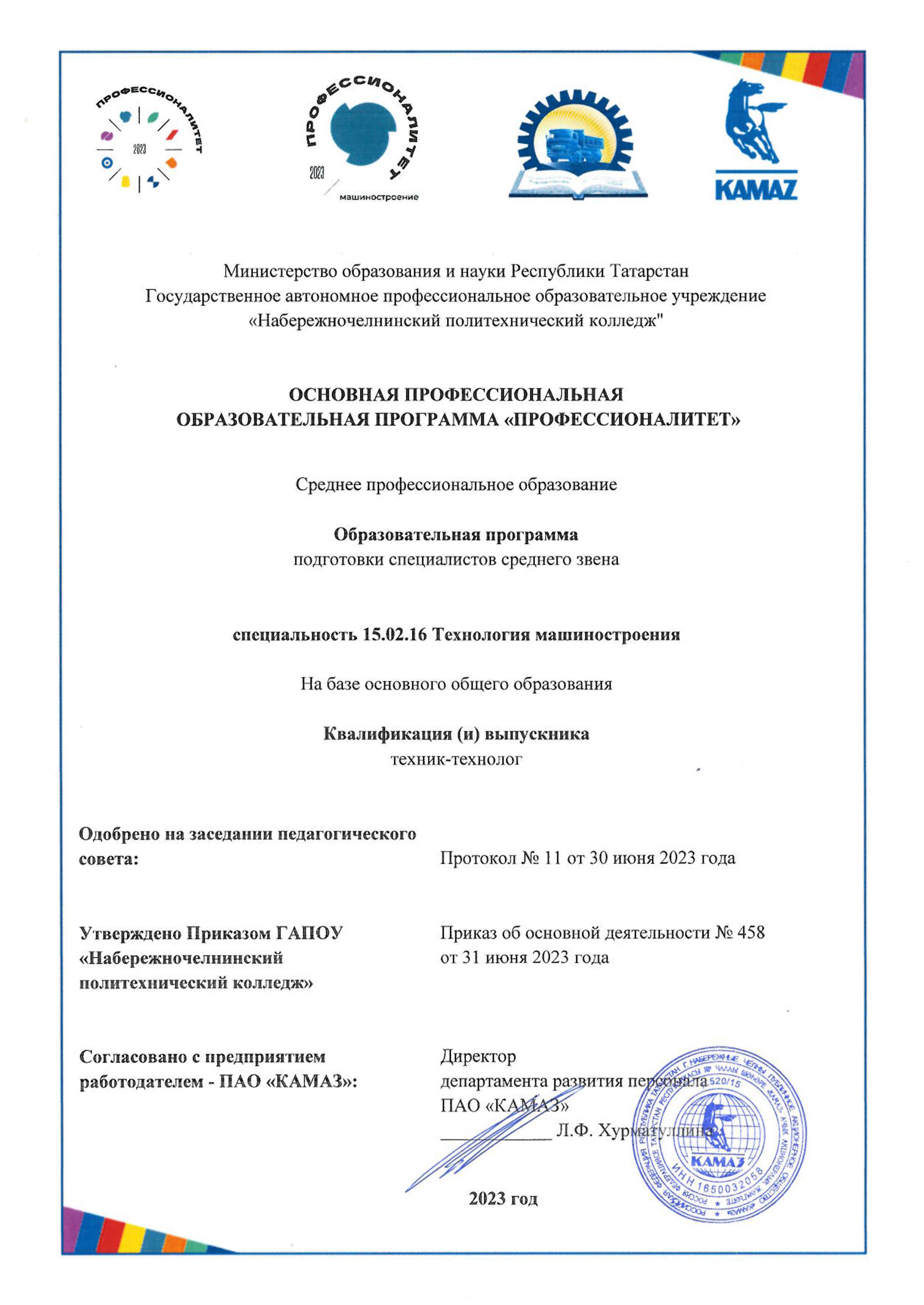 СодержаниеРаздел 1. Общие положения	3Раздел 2. Общая характеристика образовательной программы с учетом сетевой формы реализации программы	4Раздел 3. Характеристика профессиональной деятельности выпускника	5Раздел 4. Планируемые результаты освоения образовательной программы	54.1. Общие компетенции	54.2. Профессиональные компетенции	10Раздел 5. Структура образовательной программы	345.1. Учебный план	345.2. План обучения на предприятии (на рабочем месте)	405.3. Календарный учебный график	425.4. Рабочая программа воспитания	45Раздел 6. Условия реализации образовательной программы	466.1. Требования к материально-техническому обеспечению образовательной программы	466.2. Требования к учебно-методическому обеспечению образовательной программы	636.3. Требования к практической подготовке обучающихся	656.4. Требования к организации воспитания обучающихся	666.5. Требования к кадровым условиям реализации образовательной программы	666.6. Требования к финансовым условиям реализации образовательной программы	66Раздел 7. Формирование оценочных материалов для проведения государственной итоговой аттестации	67Приложение 1 Матрица компетенции выпускникаПриложение 2 Рабочие программы профессиональных модулейПриложение 3 Рабочие программы учебных дисциплинПриложение 4 Рабочая программа воспитанияПриложение 5 Содержание ГИА Приложение 6 Дополнительный профессиональный блокРАЗДЕЛ 1. ОБЩИЕ ПОЛОЖЕНИЯ1.1. Настоящая ОПОП-П по специальности 15.02.16 Технология машиностроения разработана в соответствии с федеральным государственным образовательным стандартом среднего профессионального образования по специальности 15.02.16 Технология машиностроения, утвержденного приказом утвержденного приказом Министерства просвещения РФ от  14.06.2022 г. № 444. (далее – ФГОС, ФГОС СПО).ОПОП-П определяет объем и содержание среднего профессионального образования по специальности 15.02.16 Технология машиностроения, результаты освоения образовательной программы, условия образовательной деятельности.ОПОП-П разработана для реализации образовательной программы на базе основного общего образования образовательной организацией на основе требований федерального государственного образовательного стандарта среднего общего образования и ФГОС СПО с учетом получаемой специальности и примерной основной образовательной программы «Профессионалитет». 1.2. Нормативные основания для разработки ОПОП-П:Федеральный закон от 29 декабря 2012 г. №273-ФЗ «Об образовании 
в Российской Федерации»;Приказ Министерства просвещения РФ от 14.06.2022 г. № 444 «Об утверждении федерального государственного образовательного стандарта среднего профессионального образования по специальности 15.02.16 Технология машиностроения»;Приказ Министерства просвещения Российской Федерации
от 24 августа 2022 г. №762 «Об утверждении порядка организации и осуществления образовательной деятельности по образовательным программам среднего профессионального образования»;Приказ Минпросвещения России от 08 ноября 2021 г. № 800 
«Об утверждении Порядка проведения государственной итоговой аттестации 
по образовательным программам среднего профессионального образования»;Приказ Минобрнауки России № 885, Минпросвещения России № 390 
от 5 августа 2020 г. «О практической подготовке обучающихся» (вместе с «Положением о практической подготовке обучающихся»;Приказ Министерства труда и социальной защиты Российской Федерации от 14.07.2021 № 472н «Об утверждении профессионального стандарта 40.013 Специалист по разработке технологий и программ для металлорежущих станков с числовым программным управлением»; Приказ Министерства труда и социальной защиты Российской Федерации от 29.06.2021 № 435 н «Об утверждении профессионального стандарта ПС 40.031 Специалист по технологиям механосборочного производства в машиностроении»; Приказ Министерства труда и социальной защиты Российской Федерации от 24.05.2021 № 324н «Об утверждении профессионального стандарта 40.026 Наладчик металлорежущих станков с числовым программным управлением»;Постановление Правительства РФ от 13 октября 2020 г. N 1681 «О целевом обучении по образовательным программам среднего профессионального и высшего образования» (с изменениями и дополнениями);1.3. Перечень сокращений, используемых в тексте ОПОП-П:ФГОС СПО – федеральный государственный образовательный стандарт среднего профессионального образования;ОК – общие компетенции;ПК – профессиональные компетенции;КК – корпоративные компетенции;ПС – профессиональный стандарт,ОТФ – обобщенная трудовая функция;ТФ – трудовая функция;СГ – социально-гуманитарный цикл;ОГСЭ – общий гуманитарный и социально-экономический цикл;ЕН – естественно-научный и математический цикл;ОП – общепрофессиональный цикл/общепрофессиональная дисциплина;П – профессиональный цикл;ПМ – профессиональный модуль;МДК – междисциплинарный курс;ПА – промежуточная аттестация;ДЭ – демонстрационный экзамен;ГИА – государственная итоговая аттестация;ДПБ – дополнительный профессиональный блок;ОПБ – обязательный профессиональный блок;КОД – комплект оценочной документации;ЦПДЭ – центр проведения демонстрационного экзамена.РАЗДЕЛ 2. ОБЩАЯ ХАРАКТЕРИСТИКА ОБРАЗОВАТЕЛЬНОЙ ПРОГРАММЫ  УЧЕТОМ СЕТЕВОЙ ФОРМЫ РЕАЛИЗАЦИИ ПРОГРАММЫПрограмма сочетает обучение в образовательной организации и на рабочем месте в организации или на предприятии с широким использованием в обучении цифровых технологий.Квалификация, присваиваемая выпускникам образовательной программы: техник-технолог.Выпускник образовательной программы по квалификации техник-технолог осваивает общие виды деятельности: Разработка технологических процессов изготовления деталей машин; Разработка и внедрение управляющих программ изготовления деталей машин в машиностроительном производстве; Разработка и реализация технологических процессов в механосборочном производстве; Организация контроля, наладки и технического обслуживания оборудования машиностроительного производства. Организация работ по реализации технологических процессов в машиностроительном производстве.Получение образования по специальности допускается только в профессиональной образовательной организации или образовательной организации высшего образования.Форма обучения: очная.Объем образовательной программы по освоению программы среднего профессионального образования на базе основного общего образования с одновременным получением среднего общего образования по квалификации: техник-технолог наименование квалификации – 5652 академических часов, со сроком обучения 3 года 8 месяцев.РАЗДЕЛ 3. ХАРАКТЕРИСТИКА ПРОФЕССИОНАЛЬНОЙ ДЕЯТЕЛЬНОСТИ ВЫПУСКНИКА3.1. Области профессиональной деятельности выпускников: 40 Сквозные виды деятельности в промышленности.Выпускники могут осуществлять профессиональную деятельность в других областях профессиональной деятельности и (или) сферах профессиональной деятельности при условии соответствия уровня их образования и полученных компетенций требованиям к квалификации работника.3.2. Матрица компетенций выпускника как совокупность результатов обучения взаимосвязанных между собой ОК и ПК, которые должны быть сформированы 
у обучающегося по завершении образовательной программы «Профессионалитет», представлена в Приложении 1 и  Приложении 6.3.3. Профессиональные модули формируются в соответствии с выбранными видами деятельности. РАЗДЕЛ 4. ПЛАНИРУЕМЫЕ РЕЗУЛЬТАТЫ ОСВОЕНИЯ ОБРАЗОВАТЕЛЬНОЙ ПРОГРАММЫ4.1. Общие компетенции4.2. Профессиональные компетенцииРАЗДЕЛ 5. СТРУКТУРА ОБРАЗОВАТЕЛЬНОЙ ПРОГРАММЫ5.1.  Учебный план по программе подготовки специалистов среднего звена по специальности 15.02.16 Технология машиностроения5.1.2. Обоснование распределения часов вариативной части ОПОП-П5.2. План обучения на предприятии (на рабочем месте)5.3.Календарный учебный график5.3.1. По программе подготовки специалистов среднего звена по специальности 15.02.16 Технология машиностроенияГрафик учебного процесса по неделям (с учетом интенсификации на 40%)1 курс2 курс3 курс4 курсСводные данные по бюджету времени (в неделях)5.4. Рабочая программа воспитания5.4.1. Цель и задачи воспитания обучающихся при освоении ими образовательной программы:Цель рабочей программы воспитания – создание организационно-педагогических условий 
для формирования личностных результатов обучающихся, проявляющихся в развитии их позитивных чувств и отношений к российским гражданским (базовым, общенациональным) нормам и ценностям, закреплённым в Конституции Российской Федерации, с учетом традиций и культуры субъекта Российской Федерации, деловых качеств квалифицированных рабочих, служащих/специалистов среднего звена, определенных отраслевыми требованиями (корпоративной культурой).Задачи: – формирование единого воспитательного пространства, создающего равные условия 
для развития обучающихся профессиональной образовательной организации;– организация всех видов деятельности, вовлекающей обучающихся в общественно-ценностные социализирующие отношения;– формирование у обучающихся профессиональной образовательной организации общих ценностей, моральных и нравственных ориентиров, необходимых для устойчивого развития государства;– усиление воспитательного воздействия благодаря непрерывности процесса воспитания.5.4.2. Рабочая программа воспитания представлена в приложении 4.5.4.3. Календарный план воспитательной работыКалендарный план воспитательной работы представлен в приложении 4.РАЗДЕЛ 6. УСЛОВИЯ РЕАЛИЗАЦИИ ОБРАЗОВАТЕЛЬНОЙ ПРОГРАММЫ 6.1. Требования к материально-техническому обеспечению образовательной программы6.1.1. Специальные помещения должны представлять собой учебные аудитории для проведения занятий всех видов, предусмотренных образовательной программой, в том числе групповых и индивидуальных консультаций, текущего контроля и промежуточной аттестации, а также помещения для самостоятельной и воспитательной работы, мастерские и лаборатории, оснащенные оборудованием, техническими средствами обучения и материалами, учитывающими требования стандартов.Перечень специальных помещенийКабинеты:Метрологии, стандартизации и сертификации,Безопасности жизнедеятельности и охраны труда;Технологии машиностроения;Технологии металлообработки и работы в металлообрабатывающих цехах;Экономики и финансовой грамотностиЛаборатории:Инженерной графики и автоматизированного машиностроительного черчения;Технической механики,Материаловедения;Электротехники и основы электроники;Программного управления станками;Автоматизированного проектирования технологических процессов и программирования систем ЧПУ;Технологического оборудования и оснастки;Информационных технологий в профессиональной деятельности;ИзмерительнаяПроцессов формообразования и инструментовМастерские:Мастерская металлообработки; Мастерская металлообработки – Участок станков с ЧПУ; Мастерская слесарно-сборочных и ремонтных работСпортивный комплексспортивный зал;открытый стадион широкого профиля;Залы:– библиотека, читальный зал с выходом в интернет;– актовый зал;и др.6.1.2. Материально-техническое оснащение кабинетов, лабораторий, мастерских и баз практики по специальности 15.02.16 Технология машиностроения.Образовательная организация, реализующая программу по специальности 15.02.16 Технология машиностроения, располагает материально-технической базой, обеспечивающей проведение всех видов дисциплинарной и междисциплинарной подготовки, лабораторной, практической работы обучающихся, предусмотренных учебным планом и соответствующей действующим санитарным и противопожарным правилам и нормам в разрезе выбранных траекторий. Минимально необходимый для реализации ОПОП-П перечень материально-технического обеспечения включает в себя: 6.1.2.1. Оснащение кабинетовКабинет «Метрология, стандартизация и сертификация»Кабинет «Безопасность жизнедеятельности и охрана труда»Кабинет «Технология машиностроения»Кабинет «Технология металлообработки и работы в металлообрабатывающих цехах»Кабинет «Экономика и финансовая грамотность»6.1.2.2. Оснащение помещений, задействованных при организации самостоятельной и воспитательной работы.Кабинет «Библиотека, читальный зал с выходом в интернет» 6.1.2.3. Оснащение лабораторий Лаборатория «Инженерная графика и автоматизированное машиностроительное черчение» Лаборатория «Техническая механика»Лаборатория «Материаловедение»Лаборатория «Электротехника и основы электроники»Лаборатория «Программное управление станками»Лаборатория «Автоматизированное проектирование технологических процессов и программирование систем ЧПУ»Лаборатория «Технологическое оборудование и оснастка»Лаборатория «Информационные технологии в профессиональной деятельности» Лаборатория «Измерительная»Лаборатория «Процессы формообразования и инструменты»6.1.2.4. Оснащение мастерскихМастерская металлообработки Мастерская металлообработки – Участок станков с ЧПУМастерская «Слесарно-сборочные и ремонтные работы»6.1.2.5. Оснащение баз практикРеализация образовательной программы предполагает обязательную учебную и производственную практику.Учебная практика реализуется в мастерских колледжа и (или) на базе предприятия машиностроительного профиля и требует наличия оборудования, инструментов, расходных материалов, обеспечивающих выполнение всех видов работ, определенных содержанием программ профессиональных модулей, в том числе оборудования и инструментов, используемых при проведении чемпионатов профессионального мастерства и указанных в инфраструктурных листах конкурсной документации по компетенции Инженер-технолог машиностроения.Производственная практика реализуется в организациях машиностроительного профиля, обеспечивающих деятельность обучающихся в профессиональной области 15.02.16 Технология машиностроения.Оборудование предприятий и технологическое оснащение рабочих мест производственной практики соответствует содержанию профессиональной деятельности и дает возможность обучающемуся овладеть профессиональными компетенциями по видам деятельности, предусмотренными программой, с использованием современных технологий, материалов и оборудования.Публичное акционерное общество «КАМАЗ» является стратегическим объектом промышленного комплекса Российской Федерации, относится к категории оборонно-промышленного комплекса, перечень всех категорий оборудования предприятия является закрытой информацией.6.1.3.	Допускается замена оборудования его виртуальными аналогами.6.2. Требования к учебно-методическому обеспечению образовательной программы6.2.1. Библиотечный фонд колледжа укомплектован печатными изданиями и (или) электронными изданиями по каждой дисциплине (модулю) 
из расчета не менее 0,25 экземпляра каждого из изданий, указанных в рабочих программах дисциплин (модулей) в качестве основной литературы, на одного обучающегося из числа лиц, одновременно осваивающих соответствующую дисциплину (модуль).В случае наличия электронной информационно-образовательной среды допускается замена печатного библиотечного фонда предоставлением права одновременного доступа 
не менее 25 процентов обучающихся к цифровой (электронной) библиотеке.Обучающимся обеспечен доступ (удаленный доступ), в том числе 
в случае применения электронного обучения, дистанционных образовательных технологий, 
к современным профессиональным базам данных и информационным справочным системам, состав которых определяется в рабочих программах дисциплин (модулей) и подлежит обновлению (при необходимости).Образовательная программа обеспечена учебно-методической документацией по всем учебным дисциплинам (модулям).6.2.2. Обучающиеся инвалиды и лица с ограниченными возможностями здоровья должны быть обеспечены печатными и (или) электронными учебными изданиями, адаптированными при необходимости для обучения указанных обучающихся.6.2.3. Перечень необходимого комплекта лицензионного и свободно распространяемого программного обеспечения, в том числе отечественного производства. 6.3. Требования к практической подготовке обучающихся6.3.1. Практическая подготовка при реализации образовательной программы среднего профессионального образования направлена на совершенствование модели практико-ориентированного обучения, усиление роли работодателей при подготовке специалистов среднего звена путем расширения компонентов (частей) образовательных программ, предусматривающих моделирование условий, непосредственно связанных с будущей профессиональной деятельностью, а также обеспечения условий для получения обучающимися практических навыков и компетенций, соответствующих требованиям, предъявляемым работодателями к квалификациям специалистов, рабочих.6.3.2. Образовательная программа и ее отдельные части (дисциплины, междисциплинарные курсы, профессиональные модули, практика и другие компоненты) реализуется совместно с работодателем (профильной организацией) в форме практической подготовки с учетом требований ФГОС СПО и специфики получаемой специальности.6.3.3. Образовательная деятельность в форме практической подготовки:реализуется на рабочем месте предприятия работодателя (профильной организации) при проведении практических и лабораторных занятий, выполнении курсового проектирования, всех видов практики и иных видов учебной деятельности;предусматривает демонстрацию практических навыков, выполнение, моделирование обучающимися определенных видов работ для решения практических задач, связанных с будущей профессиональной деятельностью в условиях, приближенных 
к реальным производственным;включает в себя отдельные лекции, семинары, мастер-классы, которые предусматривают передачу обучающимся учебной информации, необходимой 
для последующего выполнения работ, связанных с будущей профессиональной деятельностью.6.3.4. Образовательная деятельность в форме практической подготовки организована на всех курсах обучения, охватывая дисциплины, междисциплинарные модули, профессиональные модули, все виды практики, предусмотренные учебным планом образовательной программы.6.3.5. Практическая подготовка организуется в учебных, учебно-производственных лабораториях, мастерских, учебно-опытных хозяйствах, учебных полигонах, учебных базах практики и иных структурных подразделениях образовательной организации, а также 
в специально оборудованных помещениях (рабочих местах) профильных организаций 
на основании договора о практической подготовке обучающихся, заключаемого между образовательной организацией и профильной организацией (работодателем).6.3.6. Результаты освоения образовательной программы (ее отдельных частей) оцениваются в рамках промежуточной и государственной итоговой аттестации, организованных в форме демонстрационного экзамена профильного уровня, в том числе на рабочем месте работодателя (профильной организации).6.4. Требования к организации воспитания обучающихся 6.4.1. Воспитание обучающихся при освоении ими основной образовательной программы осуществляется на основе включаемых в настоящую образовательную программу примерной рабочей программы воспитания и примерного календарного плана воспитательной работы (приложение 4).6.4.2. В разработке рабочей программы воспитания и календарного плана воспитательной работы имеют право принимать участие советы обучающихся, советы родителей, представители работодателей и (или) их объединений (при их наличии).6.5. Требования к кадровым условиям реализации образовательной программы6.5.1. Реализация образовательной программы обеспечивается педагогическими работниками образовательной организации, а также лицами, привлекаемыми к реализации образовательной программы на иных условиях, в том числе из числа руководителей 
и работников организаций, направление деятельности которых соответствует области профессиональной деятельности 15.02.16 Технология машиностроения, и имеющими стаж работы в данной профессиональной области не менее трех лет.Квалификация педагогических работников образовательной организации отвечает квалификационным требованиям, указанным в квалификационных справочниках 
и (или) профессиональных стандартах (при наличии).Работники, привлекаемые к реализации образовательной программы, получают дополнительное профессиональное образование по программам повышения квалификации не реже одного раза в три года с учетом расширения спектра профессиональных компетенций, в том числе в форме стажировки в организациях, направление деятельности которых соответствует области профессиональной деятельности, указанной в пункте 1.15 ФГОС СПО, а также в других областях профессиональной деятельности и (или) сферах профессиональной деятельности при условии соответствия полученных компетенций требованиям к квалификации педагогического работника.Доля педагогических работников (в приведенных к целочисленным значениям ставок), имеющих опыт деятельности не менее трех лет в организациях, направление деятельности которых соответствует области профессиональной деятельности, указанной в пункте 1.15 ФГОС СПО, в общем числе педагогических работников, обеспечивающих освоение обучающимися профессиональных модулей образовательной программы, составляет не менее 25 процентов.6.6. Требования к финансовым условиям реализации образовательной программы6.6.1.  Расчеты нормативных затрат оказания государственных услуг 
по реализации образовательной программыРасчеты нормативных затрат оказания государственных услуг по реализации образовательной программы осуществляются в соответствии с Перечнем и составом стоимостных групп профессий и специальностей по государственным услугам по реализации основных профессиональных образовательных программ среднего профессионального образования — программ подготовки специалистов среднего звена, итоговые значения 
и величина составляющих базовых нормативов затрат по государственным услугам 
по стоимостным группам профессий и специальностей, отраслевые корректирующие коэффициенты и порядок их применения, утверждаемые Министерством просвещения Российской Федерации ежегодно.Финансовое обеспечение реализации образовательной программы, определенное 
в соответствии с бюджетным законодательством Российской Федерации и Федеральным законом от 29 декабря 2012 № 273-ФЗ «Об образовании в Российской Федерации», включает в себя затраты на оплату труда преподавателей и мастеров производственного обучения 
с учетом обеспечения уровня средней заработной платы педагогических работников 
за выполняемую ими учебную (преподавательскую) работу и другую работу в соответствии 
с Указом Президента Российской Федерации от 7 мая 2012 г. № 597 «О мероприятиях 
по реализации государственной социальной политики».РАЗДЕЛ 7. ФОРМИРОВАНИЕ ОЦЕНОЧНЫХ МАТЕРИАЛОВ ДЛЯ ПРОВЕДЕНИЯ ГОСУДАРСТВЕННОЙ ИТОГОВОЙ АТТЕСТАЦИИ7.1. Государственная итоговая аттестация (далее – ГИА) является обязательной для образовательных организаций СПО. Она проводится по завершении всего курса обучения 
по направлению подготовки. В ходе ГИА оценивается степень соответствия сформированных компетенций выпускников требованиям ФГОС СПО.7.2. Выпускники, освоившие программы подготовки специалистов среднего звена, сдают ГИА в форме демонстрационного экзамена.Требования к содержанию, объему и структуре дипломной работы образовательная организация определяет самостоятельно с учетом ОПОП-П.Государственная итоговая аттестация завершается присвоением квалификации специалиста среднего звена: техник-технолог.7.3. Для государственной итоговой аттестации образовательной организацией разработана программа государственной итоговой аттестации и оценочные материалы.7.4. Содержание ГИА включает структуру оценочных материалов, комплекс требований и рекомендаций для проведения демонстрационного экзамена профильного уровня, организацию и проведение защиты дипломной работы (дипломного проекта).Оценочные материалы для проведения ГИА приведены в приложении 5.Приложение 1к ОПОП-П по специальности15.02.16 Технология машиностроенияМатрица компетенций выпускника15.02.16 Технология машиностроения2023 г.Приложение 2. Аннотации к рабочим программам профессиональных модулейПриложение 2.1к ОПОП-П по специальности 15.02.16 Технология машиностроенияАннотация к рабочей программе профессионального модуля ПМ.01 Разработка технологических процессов изготовления деталей машинОбязательный профессиональный блок Профессиональный цикл2023 г.1. ОБЩАЯ ХАРАКТЕРИСТИКА РАБОЧЕЙ ПРОГРАММЫПРОФЕССИОНАЛЬНОГО МОДУЛЯПМ.01 Разработка технологических процессов  изготовления деталей маши1.1. Цель и планируемые результаты освоения профессионального модуля В результате изучения профессионального модуля обучающийся должен освоить основной вид деятельности «Разработка технологических процессов изготовления деталей машин» и соответствующие ему общие компетенции и профессиональные компетенции:1.1.1. Перечень общих компетенций1.1.2. Перечень профессиональных компетенций 1.1.3. В результате освоения профессионального модуля обучающийся должен:1.2. Количество часов, отводимое на освоение профессионального модуляВсего часов 393в том числе в форме практической подготовки 250 Из них на освоение МДК 207 в том числе самостоятельная работа - практики, в том числе учебная 72    производственная 108Промежуточная аттестация 62. Структура и содержание профессионального модуля2.1. Структура профессионального модуля Для специальности 15.02.16 Технология машиностроения3. УСЛОВИЯ РЕАЛИЗАЦИИ ПРОФЕССИОНАЛЬНОГО МОДУЛЯ3.1. Для реализации программы профессионального модуля предусмотрены следующие специальные помещения:Кабинет технологии металлообработки и работы в металлообрабатывающих цехах, в соответствии с п. 6.1.2.1 образовательной программы по специальности 15.02.16 Технология машиностроения.Мастерская металлообработки, оснащенная в соответствии с п. 6.1.2.4 образовательной программы по специальности 15.02.16 Технология машиностроенияОснащенные базы практики в соответствии с п 6.1.2.5 образовательной программы 
по специальности 15.02.16 Технология машиностроения.3.2.1. Основные печатные изданияШрубченко, И. В. Разработка технологических процессов в машиностроении : учебное пособие / И.В. Шрубченко, А.А. Погонин, А.А. Афанасьев. — 2-е изд., доп. — Москва : ИНФРА-М, 2022. — 176 с. — (Высшее образование: Бакалавриат). — DOI 10.12737/1816759. - ISBN 978-5-16-017159-3. Куклин, Н. Г. Детали машин: учебник / Куклин Н.Г., Куклина Г.С., Житков В.К., - 9-е изд., перераб. и доп - Москва : КУРС : НИЦ ИНФРА-М, 2019. - 512 с.: ил. - ISBN 978-5-905554-84-1.3.2.2. Основные электронные изданияИванов И. С. Технология машиностроения: производство типовых деталей машин : учебное пособие / И. С. Иванов . – Москва : ИНФРА-М, 2022. – 224 с.- ISBN  978-5-16-015601 - Текст: электронный – URL: https://znanium.com/read?id=378438Шрубченко И. В. Технология изготовления типовых деталей машин : учебное пособие / И. В. Шрубченко, Т. А. Дуюн, А. А. Погонин, А. В. Хуртасенко, М. Н. Воронкова. – Москва : ИНФРА-М, 2023. – 358 с. – ISBN 978-5-16-014868-7 - Текст: электронный – URL:https://znanium.com/read?id=426188Курсовое проектирование деталей машин: учебное пособие / С. А. Чернавский, К. Н. Боков, И. М. Чернин – 3-е изд., перераб. и доп. – Москва : ИНФРА-М, 2023. – 414 с. – ISBN 978-5-16-004336-4 - Текст: электронный – URL: https://znanium.com/read?id=427491Приложение 2.2к ОПОП-П по специальности15.02.16 Технология машиностроенияАннотация к рабочей программе профессионального модуля ПМ.02 Разработка и внедрение управляющих программ изготовления деталей машин в машиностроительном производствеОбязательный профессиональный блок Профессиональный цикл2023 г.1. ОБЩАЯ ХАРАКТЕРИСТИКА РАБОЧЕЙ ПРОГРАММЫПРОФЕССИОНАЛЬНОГО МОДУЛЯПМ.02 Разработка и внедрение управляющих программ изготовления деталей машин в машиностроительном производстве1.1. Цель и планируемые результаты освоения профессионального модуля. В результате изучения профессионального модуля обучающийся должен освоить основной вид деятельности «Разработка и внедрение управляющих программ изготовления деталей машин в машиностроительном производстве» и соответствующие ему общие компетенции и профессиональные компетенции:Перечень общих компетенцийПеречень профессиональных компетенций В результате освоения профессионального модуля обучающийся должен:1.2. Количество часов, отводимое на освоение профессионального модуляВсего часов 414в том числе в форме практической подготовки 320Из них на освоение МДК 186в том числе самостоятельная работа 10практики, в том числе учебная 72   производственная  144Промежуточная аттестация 122. Структура и содержание профессионального модуля2.1. Структура профессионального модуляДля специальности 15.02.16 Технология машиностроения3. УСЛОВИЯ РЕАЛИЗАЦИИ ПРОФЕССИОНАЛЬНОГО МОДУЛЯ3.1. Для реализации программы профессионального модуля должны быть предусмотрены следующие специальные помещения:Кабинет «Технология машиностроения», кабинет «Технология металлообработки и работы в металлообрабатывающих цехах», оснащенные в соответствии с п. 6.1.2.1 образовательной программы по специальности 15.02.16 Технология машиностроения.Лаборатория «Программное управление станками», лаборатория «Автоматизированное проектирование технологических процессов и программирование систем ЧПУ», оснащенные в соответствии с п. 6.1.2.3 образовательной программы по специальности 15.02.16 Технология машиностроения.Мастерская металлообработки – участок станков с ЧПУ, оснащенная в соответствии с п. 6.1.2.4 образовательной программы по специальности 15.02.16 Технология машиностроения.Оснащенные базы практики в соответствии с п 6.1.2.5 образовательной программы по специальности 15.02.16 Технология машиностроения.3.2.1. Основные печатные изданияЕрмалаев В.В. «Программирование для автоматизированного оборудования»: учебник для студ. учреждений сред. проф. образования / В.В. Ермалаев. – М.: Издательский центр «Академия», 2018. -272 с.Ермалаев В.В. Программирование ЧПУ для автоматизированного оборудования: учебник для студ. учреждений сред. проф. образования / В.В. Ермалаев. – М.: Издательский центр «Академия», 2019. -240 с.Станки с ЧПУ: устройство, программирование, инструментальное обеспечение и оснастка : учеб. пособие для вузов / А.А. Жолобов, Ж.А. Мрочек, А.В. Аверченков [и др.]. — 3-е изд., стер. — Москва : ФЛИНТА, 2018. — 358 с. Мещерякова, В. Б. Металлорежущие станки с ЧПУ : учебное пособие / В.Б. Мещерякова, В.С. Стародубов. — Москва : ИНФРА-М, 2021. — 336 с. — 3.2.2. Основные электронные изданияИванов И. С. Технология машиностроения: производство типовых деталей машин : учебное пособие / И. С. Иванов . – Москва : ИНФРА-М, 2022. – 224 с.- ISBN  978-5-16-015601 - Текст: электронный – URL: https://znanium.com/read?id=378438Шрубченко И. В. Технология изготовления типовых деталей машин : учебное пособие / И. В. Шрубченко, Т. А. Дуюн, А. А. Погонин, А. В. Хуртасенко, М. Н. Воронкова. – Москва : ИНФРА-М, 2023. – 358 с. – ISBN 978-5-16-014868-7 - Текст: электронный – URL:https://znanium.com/read?id=426188Курсовое проектирование деталей машин: учебное пособие / С. А. Чернавский, К. Н. Боков, И. М. Чернин – 3-е изд., перераб. и доп. – Москва : ИНФРА-М, 2023. – 414 с. – ISBN 978-5-16-004336-4 - Текст: электронный – URL: https://znanium.com/read?id=4274913.2.3. Дополнительные источники1. Единое окно доступа к информационным ресурсам http://window.edu.ru2. Электронно-библиотечная система ZNANIUM.COM http://znanium.com/   3. Электронно-библиотечная система "Академия" http://www.academia-moscow.ru/Приложение 2.3к ОПОП-П по специальности15.02.16 Технология машиностроенияАннотация к рабочей программе профессионального модуля ПМ.03 Разработка и реализация технологических процессов в механосборочном производствеОбязательный профессиональный блок Профессиональный цикл2023 г.1. ОБЩАЯ ХАРАКТЕРИСТИКА РАБОЧЕЙ ПРОГРАММЫПРОФЕССИОНАЛЬНОГО МОДУЛЯПМ.03 Разработка и реализация технологических процессов в механосборочном производстве1.1. Цель и планируемые результаты освоения профессионального модуля. В результате изучения профессионального модуля обучающийся должен освоить основной вид деятельности «Разработка и реализация технологических процессов в механосборочном производстве» и соответствующие ему общие компетенции и профессиональные компетенции:Перечень общих компетенцийПеречень профессиональных компетенцийВ результате освоения профессионального модуля обучающийся должен:1.2. Количество часов, отводимое на освоение профессионального модуляВсего часов 482в том числе в форме практической подготовки 368Из них на освоение МДК 182в том числе самостоятельная работа 2практики, в том числе учебная 108   производственная  180Промежуточная аттестация 122. Структура и содержание профессионального модуля2.1. Структура профессионального модуля Для специальности 15.02.16 Технология машиностроения3. УСЛОВИЯ РЕАЛИЗАЦИИ ПРОФЕССИОНАЛЬНОГО МОДУЛЯ3.1. Для реализации программы профессионального модуля должны быть предусмотрены следующие специальные помещения:Кабинет «Технология машиностроения», кабинет «Технология металлообработки и работы в металлообрабатывающих цехах», оснащенные в соответствии с п. 6.1.2.1 образовательной программы по специальности 15.02.16 Технология машиностроения. Лаборатория «Программное управление станками», лаборатория «Технологическое оборудование и оснастка», оснащенные в соответствии с п. 6.1.2.3 образовательной программы по специальности 15.02.16 Технология машиностроения.Мастерская «Слесарно-сборочные и ремонтные работы», мастерская металлообработки – Участок станков с ЧПУ, оснащенные в соответствии с п. 6.1.2.4 образовательной программы по специальности 15.02.16 Технология машиностроения.Оснащенные базы практики в соответствии с п. 6.1.2.5 образовательной программы по специальности 15.02.16 Технология машиностроения.3.2.1. Основные печатные издания1. Автоматизация производственных процессов в машиностроении: Учебник / Скрябин В.А., Схиртладзе А.Г., Зверовщиков А.Е. - Москва :КУРС, НИЦ ИНФРА-М, 2019. - 320 с2. Ермалаев В.В. «Программирование для автоматизированного оборудования»: учебник для студ. учреждений сред. проф. образования / В.В. Ермалаев. – М.: Издательский центр «Академия», 2018. -272 с.3. Ермалаев В.В. Программирование ЧПУ для автоматизированного оборудования: учебник для студ. учреждений сред. проф. образования / В.В. Ермалаев. – М.: Издательский центр «Академия», 2019. -240 с.3.2.2. Основные электронные изданияИванов И. С. Технология машиностроения: производство типовых деталей машин : учебное пособие / И. С. Иванов . – Москва : ИНФРА-М, 2022. – 224 с.- ISBN  978-5-16-015601 - Текст: электронный – URL: https://znanium.com/read?id=378438Шрубченко И. В. Технология изготовления типовых деталей машин : учебное пособие / И. В. Шрубченко, Т. А. Дуюн, А. А. Погонин, А. В. Хуртасенко, М. Н. Воронкова. – Москва : ИНФРА-М, 2023. – 358 с. – ISBN 978-5-16-014868-7 - Текст: электронный – URL:https://znanium.com/read?id=426188Курсовое проектирование деталей машин: учебное пособие / С. А. Чернавский, К. Н. Боков, И. М. Чернин – 3-е изд., перераб. и доп. – Москва : ИНФРА-М, 2023. – 414 с. – ISBN 978-5-16-004336-4 - Текст: электронный – URL: https://znanium.com/read?id=4274913.2.3. Дополнительные источники1. Единое окно доступа к информационным ресурсам http://window.edu.ru2. Электронно-библиотечная система ZNANIUM.COM http://znanium.com/   3. Электронно-библиотечная система "Академия" http://www.academia-moscow.ru/Приложение 2.4к ОПОП-П по специальности 15.02.16 Технология машиностроенияАннотация к рабочей программе профессионального модуля ПМ.04 Организация контроля, наладки и технического обслуживания оборудования машиностроительного производстваОбязательный профессиональный блок Профессиональный цикл2023 г.1. ОБЩАЯ ХАРАКТЕРИСТИКА РАБОЧЕЙ ПРОГРАММЫПРОФЕССИОНАЛЬНОГО МОДУЛЯПМ.04 Организация контроля, наладки и технического обслуживания оборудования машиностроительного производств1.1. Цель и планируемые результаты освоения профессионального модуля В результате изучения профессионального модуля обучающийся должен освоить основной вид деятельности «Организация контроля, наладки и технического обслуживания оборудования машиностроительного производства» и соответствующие ему общие компетенции и профессиональные компетенции:1.1.1. Перечень общих компетенций1.1.2. Перечень профессиональных компетенций 1.1.3. В результате освоения профессионального модуля обучающийся должен:1.2. Количество часов, отводимое на освоение профессионального модуляВсего часов 311 в том числе в форме практической подготовки 201Из них на освоение МДК 199в том числе самостоятельная работа -практики, в том числе учебная 36    производственная 72Промежуточная аттестация 42. Структура и содержание профессионального модуля2.1. Структура профессионального модуля Для специальности 15.02.16 Технология машиностроения3. УСЛОВИЯ РЕАЛИЗАЦИИ ПРОФЕССИОНАЛЬНОГО МОДУЛЯ3.1. Для реализации программы профессионального модуля предусмотрены следующие специальные помещения:Кабинет технологии металлообработки и работы в металлообрабатывающих цехах, в соответствии с п. 6.1.2.1 образовательной программы по специальности 15.02.16 Технология машиностроения.Лаборатория технологического оборудования и оснастки, оснащенная в соответствии с п. 6.1.2.3 образовательной программы по специальности 15.02.16 Технология машиностроения.Мастерская металлообработки, оснащенная в соответствии с п. 6.1.2.4 образовательной программы по специальности 15.02.16 Технология машиностроенияОснащенные базы практики в соответствии с п 6.1.2.5 образовательной программы по специальности 15.02.16 Технология машиностроения.3.2.1. Основные печатные изданияВереина, Л. И. Металлорежущее технологическое оборудование : учебное пособие / Л. И. Вереина, А. Г. Ягопольский ; под общ. ред. Л. И. Вереиной. — Москва : ИНФРА-М, 2020. — 435 с. — (Высшее образование: Бакалавриат). - ISBN 978-5-16-013642-4. - Текст : электронный. - URL: https://znanium.com/catalog/product/10900753.2.2. Основные электронные изданияИванов И. С. Технология машиностроения: производство типовых деталей машин : учебное пособие / И. С. Иванов . – Москва : ИНФРА-М, 2022. – 224 с.- ISBN  978-5-16-015601 - Текст: электронный – URL: https://znanium.com/read?id=378438Шрубченко И. В. Технология изготовления типовых деталей машин : учебное пособие / И. В. Шрубченко, Т. А. Дуюн, А. А. Погонин, А. В. Хуртасенко, М. Н. Воронкова. – Москва : ИНФРА-М, 2023. – 358 с. – ISBN 978-5-16-014868-7 - Текст: электронный – URL:https://znanium.com/read?id=426188Курсовое проектирование деталей машин: учебное пособие / С. А. Чернавский, К. Н. Боков, И. М. Чернин – 3-е изд., перераб. и доп. – Москва : ИНФРА-М, 2023. – 414 с. – ISBN 978-5-16-004336-4 - Текст: электронный – URL: https://znanium.com/read?id=4274913.2.3. Дополнительные источники1. Единое окно доступа к информационным ресурсам http://window.edu.ru2. Электронно-библиотечная система ZNANIUM.COM http://znanium.com/   3. Электронно-библиотечная система "Академия" http://www.academia-moscow.ru/Приложение 2.5к ОПОП-П по специальности 15.02.16 Технология машиностроенияАннотация к рабочей программе профессионального модуля ПМ.05 Организация работ по реализации технологических процессов в машиностроительном производствеОбязательный профессиональный блок Профессиональный цикл2023 г.1. ОБЩАЯ ХАРАКТЕРИСТИКА РАБОЧЕЙ ПРОГРАММЫПРОФЕССИОНАЛЬНОГО МОДУЛЯПМ.05 Организация работ по реализации технологических процессов в машиностроительном производстве1.1. Цель и планируемые результаты освоения профессионального модуля В результате изучения профессионального модуля обучающийся должен освоить основной вид деятельности «Организация работ по реализации технологических процессов в машиностроительном производстве» и соответствующие ему общие компетенции и профессиональные компетенции:1.1.1. Перечень общих компетенций1.1.2. Перечень профессиональных компетенций 1.1.3. В результате освоения профессионального модуля обучающийся должен:1.2. Количество часов, отводимое на освоение профессионального модуляВсего часов 228в том числе в форме практической подготовки 140Из них на освоение МДК 110в том числе самостоятельная работа - практики, в том числе учебная 36   производственная 72Промежуточная аттестация 102. Структура и содержание профессионального модуля2.1. Структура профессионального модуля Для специальности 15.02.16 Технология машиностроения3. УСЛОВИЯ РЕАЛИЗАЦИИ ПРОФЕССИОНАЛЬНОГО МОДУЛЯ3.1. Для реализации программы профессионального модуля предусмотрены следующие специальные помещения:Кабинет технологии металлообработки и работы в металлообрабатывающих цехах, в соответствии с п. 6.1.2.1 образовательной программы по специальности 15.02.16 Технология машиностроения.Оснащенные базы практики в соответствии с п 6.1.2.5 образовательной программы по специальности 15.02.16 Технология машиностроения.3.2.1. Основные печатные изданияБазаров Т.Ю., Управление персоналом, учебник, М. «Академия», 2020Иванов И.Н., Беляев А.М., Организация труда на промышленных предприятиях, учебник для СПО, М. «Юрайт», 2019Политковская И.В., Шпилькина Т.А., Машкин А.Л., Управление коллективом исполнителей, учебник, М., «Кнорус», 2021Основные электронные изданияИванов И. С. Технология машиностроения: производство типовых деталей машин : учебное пособие / И. С. Иванов . – Москва : ИНФРА-М, 2022. – 224 с.- ISBN  978-5-16-015601 - Текст: электронный – URL: https://znanium.com/read?id=378438Шрубченко И. В. Технология изготовления типовых деталей машин : учебное пособие / И. В. Шрубченко, Т. А. Дуюн, А. А. Погонин, А. В. Хуртасенко, М. Н. Воронкова. – Москва : ИНФРА-М, 2023. – 358 с. – ISBN 978-5-16-014868-7 - Текст: электронный – URL:https://znanium.com/read?id=426188Курсовое проектирование деталей машин: учебное пособие / С. А. Чернавский, К. Н. Боков, И. М. Чернин – 3-е изд., перераб. и доп. – Москва : ИНФРА-М, 2023. – 414 с. – ISBN 978-5-16-004336-4 - Текст: электронный – URL: https://znanium.com/read?id=4274913.2.3 Дополнительные источникиМальшина, Н. А. Менеджмент [Электронный ресурс] : учебное пособие для СПО / Н. А. Мальшина. — 2-е изд. — Электрон. текстовые данные. — Саратов : Профобразование, Ай Пи Эр Медиа, 2018. — 100 c.http://electrolibrary/infohttp://povny.blogspot.com Электронно-библиотечная система  www.iprbookshop.ruwww.sdelaemsami.ruПриложение 3. Аннотации к рабочим программам учебных дисциплинПриложение 3.1к ОПОП-П по специальности 
15.02.16. Технология машиностроенияАннотация к рабочей программе учебной дисциплины ОП.01 Инженерная графикаОбязательный профессиональный блокОбщепрофессиональный цикл2023 г.1. ОБЩАЯ ХАРАКТЕРИСТИКА РАБОЧЕЙ ПРОГРАММЫ 
УЧЕБНОЙ ДИСЦИПЛИНЫ«ОП.01 Инженерная графика»1.1. Место дисциплины в структуре основной образовательной программы: Учебная дисциплина «ОП.01 Инженерная графика» является обязательной частью общепрофессионального цикла ОПОП-П в соответствии с ФГОС СПО по специальности 15.02.16 Технология машиностроения.Особое значение дисциплина имеет при формировании и развитии ОК 01, ОК 02, ОК 03, ОК 04, ОК 06, ОК 07, ОК 09.1.2. Цель и планируемые результаты освоения дисциплины:В рамках программы учебной дисциплины обучающимися осваиваются умения 
и знания2. СТРУКТУРА И СОДЕРЖАНИЕ УЧЕБНОЙ ДИСЦИПЛИНЫ2.1. Объем учебной дисциплины и виды учебной работы3. УСЛОВИЯ РЕАЛИЗАЦИИ УЧЕБНОЙ ДИСЦИПЛИНЫ3.1 Для реализации программы учебной дисциплины предусмотрены следующие специальные помещения:Лаборатория «Инженерная графика и автоматизированное машиностроительное черчение», оснащенная необходимым для реализации программы учебной дисциплины оборудованием, приведенным в п. 6.1.2.3 образовательной программы по специальности 15.02.16 Технология машиностроения.3.2.1. Основные печатные издания1.	Бакулина, И. Р. Инженерная и компьютерная графика. КОМПАС-3D v17: учебное пособие / И. Р. Бакулина, О. А. Моисеева, Т. А. Полушина. - Йошкар-Ола: ПГТУ, 2020. - 80 с. - ISBN 978-5-8158-2199-6. 2.	Конакова, И. П.  Инженерная и компьютерная графика. Общие правила выполнения чертежей: учебное пособие / И. П. Конакова, Т. В. Нестерова; под общ. ред. Т. В. Нестеровой. - 2-е изд., стер. - Москва: ФЛИНТА; Екатеринбург: Изд-во Урал. ун-та, 2020. - 136 с. - ISBN 978-5-9765-4170-2. 3.	Лукинских, С. В. Инженерная графика. Выполнение рабочих чертежей деталей: учебное пособие / С. В. Лукинских, Л. В. Баранова, Т. И. Сидякина. - 2-е изд., стер. - Москва: ФЛИНТА: Изд-во Урал. ун-та, 2022. - 144 с. - ISBN 978-5-9765-5009-4 (ФЛИНТА); ISBN 978-5-7996-2782-9 (Изд-во Урал. ун-та). 4.	Учаев, П. Н. Инженерная графика: учебник / П. Н. Учаев, А. Г. Локтионов, К. П. Учаева; под общ. ред. П. Н. Учаева. - Москва; Вологда: Инфра-Инженерия, 20213.2.2. Основные электронные издания 1.	Колесниченко, Н. М. Инженерная и компьютерная графика: учебное пособие / Н. М. Колесниченко, Н. Н. Черняева. - 2-е изд. - Москва; Вологда: Инфра-Инженерия, 2021. - 236 с. - ISBN 978-5-9729-0670-3. - Текст: электронный. - URL: https://znanium.com/catalog/product/1833114 (дата обращения: 11.06.2022). – Режим доступа: по подписке.2. Исаев И. А. Инженерная графика. Часть I: рабочая тетрадь / И. А. Исаев. – 3-е изд., испр. – Москва: ФОРУМ : ИНФРА-М, 2023. – 91 с. – ISBN 978-5-00091-542-4 - Текст: электронный – URL: https://znanium.com/read?id=4200403. Исаев И. А. Инженерная графика. Часть II: рабочая тетрадь / И. А. Исаев. – 3-е изд., испр. – Москва: ФОРУМ : ИНФРА-М, 2021. – 56 с. – ISBN 978-5-00091-477-9 - Текст: электронный – URL: https://znanium.com/read?id=364483Приложение 3.2к ОПОП-П по специальности 
15.02.16 Технология машиностроенияАннотация к рабочей программе учебной дисциплины ОП.02 Техническая механика Обязательный профессиональный блокОбщепрофессиональный цикл2023 г.1. ОБЩАЯ ХАРАКТЕРИСТИКА РАБОЧЕЙ ПРОГРАММЫ 
УЧЕБНОЙ ДИСЦИПЛИНЫ«ОП.02 Техническая механика»1.1. Место дисциплины в структуре основной образовательной программы: Учебная дисциплина «ОП.02 Техническая механика» является обязательной частью общепрофессионального цикла ОПОП-П в соответствии с ФГОС СПО по специальности 15.02.16 Технология машиностроения.Особое значение дисциплина имеет при формировании и развитии ОК 01, ОК 02, ОК 07, ПК 1.1,ПК 1.2, ПК 1.3.1.2. Цель и планируемые результаты освоения дисциплины:В рамках программы учебной дисциплины обучающимися осваиваются умения 
и знания2. СТРУКТУРА И СОДЕРЖАНИЕ УЧЕБНОЙ ДИСЦИПЛИНЫ2.1. Объем учебной дисциплины и виды учебной работы3. УСЛОВИЯ РЕАЛИЗАЦИИ УЧЕБНОЙ ДИСЦИПЛИНЫ3.1 Для реализации программы учебной дисциплины предусмотрены следующие специальные помещения:Лаборатория «Техническая механика», оснащенная необходимым для реализации программы учебной дисциплины оборудованием, приведенным в п. 6.1.2.3 образовательной программы по специальности 15.02.16 Технология машиностроения.3.2.1. Основные печатные изданияОлофинская В. П. Техническая механика. – Издательство «Форум», 2018.Олофинская В. П. Детали машин. Краткий курс и тестовые задания. – Издательство «Форум», 2018.Олофинская, В. П. Техническая механика. Сборник тестовых заданий : учебное пособие / В.П. Олофинская. — 2-е изд., исправлено  и дополнено — Москва : ИНФРА-М, 2022. — 132 с. — (Среднее профессиональное образование). - ISBN 978-5-16-016753-4. - Текст : электронный. - URL: https://znanium.com/catalog/product/1892225Сафонова, Г. Г. Техническая механика : учебник / Г.Г. Сафонова, Т.Ю. Артюховская, Д.А. Ермаков. - Москва : ИНФРА-М, 2022. — 320 с. — (Среднее профессиональное образование). Кондратова, Е. В. Сопротивление материалов : учебное пособие / Е.В. Кондратова. — Москва : ИНФРА-М, 2021. — 185 с. — (Военное образование). - ISBN 978-5-16-016340-6. - Текст: электронный. - URL: https://znanium.com/catalog/product/1099275 Техническая механика. Курсовое проектирование: учебное пособие / Д.Н. Бахарев, А.А. Добрицкий, С.Ф. Вольвак, В.Д. Несвит. — 2-е изд., стер. — Москва : ИНФРА-М, 2021. — 236 с. — (Среднее профессиональное образование). - ISBN 978-5-16-015658-3. - Текст: электронный. - URL: https://znanium.com/catalog/product/1215061 Завистовский, В. Э. Техническая механика: учебное пособие / В.Э. Завистовский. — Москва : ИНФРА-М, 2021. — 376 с. — (Среднее профессиональное образование). - ISBN 978-5-16-015256-1. - Текст: электронный. - URL: https://znanium.com/catalog/product/1190673. Дукмасова, И. В. Основы технической механики. Лабораторный практикум: учебное пособие / И. В. Дукмасова. - 2-е изд., испр. - Минск : РИПО, 2021. - 167 с. - ISBN 978-985-7253-72-2. - Текст : электронный. - URL: https://znanium.com/catalog/product/18547573.2.2. Основные электронные изданияОлофинская В. П. Техническая механика. Сборник тестовых заданий : учебное пособие / В. П. Олофмнская. – 2-е изд., испр. и доп. – Москва : ИНФРА-М, 2023. – 132 с. - ISBN  978-5-16-016753 - Текст: электронный – URL: https://znanium.com/read?id=417068Завистовский В. Э. Техническая механика : учебное пособие / В. Э. Завистовский. – Москва: ИНФРА-М, 2021. – 376 с. - ISBN  978-5-16-015256 -1 - Текст: электронный – URL: https://znanium.com/read?id=365197Приложение 3.3к ОПОП-П по специальности 
15.02.16 Технология машиностроенияАннотация к рабочей программе учебной дисциплины ОП.03 МатериаловедениеОбязательный профессиональный блокОбщепрофессиональный цикл2023 г.1. ОБЩАЯ ХАРАКТЕРИСТИКА РАБОЧЕЙ ПРОГРАММЫ 
УЧЕБНОЙ ДИСЦИПЛИНЫ«ОП.03 Материаловедение»1.1. Место дисциплины в структуре основной образовательной программы: Учебная дисциплина «ОП.03 Материаловедение» является обязательной частью общепрофессионального цикла ОПОП-П в соответствии с ФГОС СПО по специальности 15.02.16 Технология машиностроения.Особое значение дисциплина имеет при формировании и развитии ОК 01, ОК 02, ОК 03, ОК 07, ПК 1.1, ПК 1.2., ПК 1.3, ПК 3.1, ПК 3.2, ПК 3.4.1.2. Цель и планируемые результаты освоения дисциплины:В рамках программы учебной дисциплины обучающимися осваиваются умения 
и знания2. СТРУКТУРА И СОДЕРЖАНИЕ УЧЕБНОЙ ДИСЦИПЛИНЫ2.1. Объем учебной дисциплины и виды учебной работы3. УСЛОВИЯ РЕАЛИЗАЦИИ УЧЕБНОЙ ДИСЦИПЛИНЫ3.1 Для реализации программы учебной дисциплины предусмотрены следующие специальные помещения:Лаборатория «Материаловедение»», оснащенная необходимым для реализации программы учебной дисциплины оборудованием, приведенным в п. 6.1.2.3 образовательной программы по специальности 15.02.16 Технология машиностроения. 3.2.1. Основные печатные изданияАдаскин, А. М. Материаловедение и технология металлических, неметаллических и композиционных материалов: учебник : в 2 книгах. Книга 2. Технология изготовления заготовок и деталей / A.M. Адаскин, А.Н. Красновский, Т.В. Тарасова. — 2-е изд., испр. и доп. — Москва: ИНФРА-М, 2021. — 241 с. Халдеев, В. Н. Материаловедение: учебник / В. Н. Халдеев. - 2-е изд., доп. и перераб. - Саров: РФЯЦ-ВНИИЭФ, 2019. - 437 с. 3.2.2. Основные электронные издания3. Черепахин А. А.  основы материаловедения : учебник / А. А. Черепахин. – Москва: КУРС: ИНФРА-М, 2022 – 240 с. ISBN 978-5-906923-12-7 - Текст: электронный – URL: https://znanium.com/read?id=3784754. Сироткин О. С. Основы современного материаловедения : учебник / О. С. Сироткин. – Москва : ИНФРА-М, 2020. – 364 с. ISBN 978-5-16-014909-7 - Текст: электронный – URL: https://znanium.com/read?id=353626Приложение 3.4к ОПОП-П по специальности
15.02.16 Технология машиностроенияАннотация к рабочей программе учебной дисциплины ОП.04 Метрология, стандартизация и сертификацияОбязательный профессиональный блокОбщепрофессиональный цикл2023 г.1. ОБЩАЯ ХАРАКТЕРИСТИКА РАБОЧЕЙ ПРОГРАММЫ 
УЧЕБНОЙ ДИСЦИПЛИНЫ«ОП.04 Метрология, стандартизация и сертификация»1.1. Место дисциплины в структуре основной образовательной программы: Учебная дисциплина «ОП.04 Метрология, стандартизация и сертификация» является обязательной частью общепрофессионального цикла ОПОП-П в соответствии с ФГОС СПО по специальности 15.02.16 Технология машиностроения.Особое значение дисциплина имеет при формировании и развитии ОК 01, ОК 02, ОК 03, ОК 07, ПК 1.1, ПК 1.3., ПК 1.4., ПК 1.5, ПК 1.6, ПК 3.2. ПК 5.3, ПК 5.4.1.2. Цель и планируемые результаты освоения дисциплины:В рамках программы учебной дисциплины обучающимися осваиваются умения 
и знания2. СТРУКТУРА И СОДЕРЖАНИЕ УЧЕБНОЙ ДИСЦИПЛИНЫ2.1. Объем учебной дисциплины и виды учебной работы3. УСЛОВИЯ РЕАЛИЗАЦИИ УЧЕБНОЙ ДИСЦИПЛИНЫ3.1 Для реализации программы учебной дисциплины предусмотрены следующие специальные помещения:Кабинет «Метрологии, стандартизации и сертификации», оснащенный в соответствии с п. 6.1.2.1 образовательной программы по специальности 15.02.16 Технология машиностроения.Лаборатория «Измерительная», оснащенная необходимым для реализации программы учебной дисциплины оборудованием, приведенным в п. 6.1.2.3 образовательной программы по специальности 15.02.16 Технология машиностроения.3.2.1. Основные печатные издания1.Данилевич, С. Б. Основы законодательной метрологии, технического регулирования и стандартизации: учебное пособие / С. Б. Данилевич. - Новосибирск : Изд-во НГТУ, 2019. - 47 с. 3.2.2. Основные электронные изданияМочалов В. Д. Метрология, стандартизация и сертификация. Основы взаимозаменяемости : учебное пособие / В. Д. Мочалов, А. А. Погонин, А. А. Афанасьев. – 2-е изд., стереотип. – М. : ИНФРА-М, 2019. – 264 с. – ISBN 978-5-16-015107-6 - Текст: электронный – URL:https://znanium.com/read?id=351268Приложение 3.5к ОПОП-П по специальности
15.02.16 Технология машиностроенияАннотация к рабочей программе учебной дисциплины ОП.05 Процессы формообразования и инструментыОбязательный профессиональный блокОбщепрофессиональный цикл2023 г.1. ОБЩАЯ ХАРАКТЕРИСТИКА РАБОЧЕЙ ПРОГРАММЫ 
УЧЕБНОЙ ДИСЦИПЛИНЫ«ОП.05 Процессы формообразования и инструменты»1.1. Место дисциплины в структуре основной образовательной программы: Учебная дисциплина «ОП.05 Процессы формообразования и инструменты» является обязательной частью общепрофессионального цикла ОПОП-П в соответствии с ФГОС СПО по специальности 15.02.16 Технология машиностроения.Особое значение дисциплина имеет при формировании и развитии ОК 1, ОК 2, ОК 3, ОК 07, ПК 1.1, ПК 1.2, ПК 1.3., ПК 1.4, ПК 2.1, ПК 5.41.2. Цель и планируемые результаты освоения дисциплины:В рамках программы учебной дисциплины обучающимися осваиваются умения 
и знания2. СТРУКТУРА И СОДЕРЖАНИЕ УЧЕБНОЙ ДИСЦИПЛИНЫ2.1. Объем учебной дисциплины и виды учебной работы3. УСЛОВИЯ РЕАЛИЗАЦИИ УЧЕБНОЙ ДИСЦИПЛИНЫ3.1. Для реализации программы учебной дисциплины предусмотрены следующие специальные помещения:Кабинет «Технология машиностроения» и оснащенный в соответствии с п. 6.1.2.1 образовательной программы по специальности 15.02.16 Технология машиностроения.Лаборатория «Процессы формообразования и инструменты», оснащенная необходимым для реализации программы учебной дисциплины оборудованием, приведенным в п. 6.1.2.3 образовательной программы по специальности 15.02.16 Технология машиностроения.3.2.1. Основные печатные издания1. Гоцеридзе Р.М. - «Процессы формообразования и инструмент», Москва: Образовательно-издательский центр «Академия» 2022г. – 432 с.2. Гордеев, Ю. И. Процессы и операции формообразования в автоматизированном производстве : учебное пособие / Ю. И. Гордеев, Е. Г. Зеленкова, В. Б. Ясинский. - Красноярск : Сиб. федер. ун-т, 2021. - 120 с. 3. Данилевич, С. Б. Основы законодательной метрологии, технического регулирования и стандартизации: учебное пособие / С. Б. Данилевич. - Новосибирск : Изд-во НГТУ, 2019. - 47 с. 4. Черепахин А. А., Клепиков В.В.– «Процессы формообразования и инструмент», Москва: Курс ИНФРА-М, 2022 г. -224 с.5. Кишуров В.М., Юрасова Н.В., Полякова Т.В. - «Процессы формообразования и инструменты. Лабораторные работы», Издательство ЛАНЬ, 2022  -197с.3.2.2. Основные электронные издания 1. Левшин Г. Е. Основы технологии машиностроения : учебное пособие / Г. Е. Левшин. – Москва; Вологда : Инфра-Инженерия, 2022. – 216 с. – ISBN 978-5-9729-0803-5 - Текст: электронный – URL:https://znanium.com/read?id=4172482. Черепахин  А. А., Клепиков В. В. Процессы формообразования и инструменты : / учебник / А. А. Черепахин, В. В. Клепиков. – Москва : КУРС: ИНФРА-М, 2022 – 234 с. - ISBN 978-5-906818-43-0 - Текст: электронный – URL:https://znanium.com/read?id=3801353. Иванов И. С.  Технология машиностроения : учебное пособие / И. С. Иванов. – 2-е изд., перераб. и доп. – Москва : ИНФРА-М, 2020. – 240 с. – ISBN 978-5-16-015604-0 - Текст: электронный – URL: https://znanium.com/read?id=3630523.2.3. Дополнительные источники 1. Единое окно доступа к информационным ресурсам http://window.edu.ru2.Электронно-библиотечная система ZNANIUM.COM http://znanium.com/   3. Электронно-библиотечная система "Академия" http://www.academia-moscow.ru/Приложение 3.6к ОПОП-П по специальности
15.02.16 Технология машиностроенияАннотация к рабочей программе учебной дисциплины ОП.06 Технология машиностроенияОбязательный профессиональный блокОбщепрофессиональный цикл2023 г.1. ОБЩАЯ ХАРАКТЕРИСТИКА РАБОЧЕЙ ПРОГРАММЫ 
УЧЕБНОЙ ДИСЦИПЛИНЫ«ОП.06 Технология машиностроения»1.1. Место дисциплины в структуре основной образовательной программы: Учебная дисциплина «ОП.06 Технология машиностроения» является обязательной частью общепрофессионального цикла ОПОП-П в соответствии с ФГОС СПО по специальности 15.02.16 Технология машиностроения.Особое значение дисциплина имеет при формировании и развитии ОК 1, ОК 2, ОК 3, , ОК 07, ПК 1.1, ПК 1.2, ПК 1.3., ПК 1.4, ПК 1.5, ПК 2.1, ПК 2.2, ПК 5.1, ПК 5.3, ПК 5.4.1.2. Цель и планируемые результаты освоения дисциплины:В рамках программы учебной дисциплины обучающимися осваиваются умения 
и знания2. СТРУКТУРА И СОДЕРЖАНИЕ УЧЕБНОЙ ДИСЦИПЛИНЫ2.1. Объем учебной дисциплины и виды учебной работы3. УСЛОВИЯ РЕАЛИЗАЦИИ УЧЕБНОЙ ДИСЦИПЛИНЫ3.1 Для реализации программы учебной дисциплины предусмотрены следующие специальные помещения:Кабинет «Технология машиностроения» оснащенный в соответствии с п. 6.1.2.1 образовательной программы по специальности 15.02.16 Технология машиностроения.3.2.1. Основные печатные издания1. Антимонов, А. М. Основы технологии машиностроения: учебник / А. М. Антимонов ; науч. ред. А.Г. Залазинский. - 2-е изд., стер. - Москва : ФЛИНТА ; Екатеринбург : Изд-во Урал. ун-та, 2020. - 176 с. 2. Ильянков А.И. «Технология машиностроения. Практикум», Москва: Образовательно-издательский центр «Академия», 2023 г. – 272 с.3. Ильянков А.И. «Технология машиностроения. Учебник», Москва: Издательский центр «Академия», 2020 г. - 352 с.4. Основы технологического проектирования в машиностроении: учебное пособие / Т.А. Дуюн, И.В. Шрубченко, А.В. Хуртасенко, М.Н. Воронкова, Л.В. Мурыгина. — Москва : ИНФРА-М, 2022. — 271 с. 3.2.2. Основные электронные издания 1. Левшин Г. Е. Основы технологии машиностроения : учебное пособие / Г. Е. Левшин. – Москва; Вологда : Инфра-Инженерия, 2022. – 216 с. – ISBN 978-5-9729-0803-5 - Текст: электронный – URL:https://znanium.com/read?id=4172482. Черепахин  А. А., Клепиков В. В. Процессы формообразования и инструменты : / учебник / А. А. Черепахин, В. В. Клепиков. – Москва : КУРС: ИНФРА-М, 2022 – 234 с. - ISBN 978-5-906818-43-0 - Текст: электронный – URL:https://znanium.com/read?id=3801353. Иванов И. С.  Технология машиностроения : учебное пособие / И. С. Иванов. – 2-е изд., перераб. и доп. – Москва : ИНФРА-М, 2020. – 240 с. – ISBN 978-5-16-015604-0 - Текст: электронный – URL: https://znanium.com/read?id=3630523.2.3. Дополнительные источники 1. Единое окно доступа к информационным ресурсам http://window.edu.ru2.Электронно-библиотечная система ZNANIUM.COM http://znanium.com/   3. Электронно-библиотечная система "Академия" http://www.academia-moscow.ru/Приложение 3.7к ОПОП-П по специальности 15.02.16 Технология машиностроенияАннотация к рабочей программе учебной дисциплины ОП.07 Охрана трудаОбязательный профессиональный блокОбщепрофессиональный цикл2023г.1. ОБЩАЯ ХАРАКТЕРИСТИКА РАБОЧЕЙ ПРОГРАММЫ 
УЧЕБНОЙ ДИСЦИПЛИНЫ«ОП.07 Охрана труда»1.1. Место дисциплины в структуре основной образовательной программы: Учебная дисциплина «ОП.07 Охрана труда» является обязательной частью общепрофессионального цикла ОПОП-П в соответствии с ФГОС СПО по специальности 15.02.16 Технология машиностроения. Особое значение дисциплина имеет при формировании и развитии ОК 01, ОК 02, ОК 03, ОК 04, ОК 07, ОК 08, ПК 4.1.1.2. Цель и планируемые результаты освоения дисциплины:В рамках программы учебной дисциплины обучающимися осваиваются умения 
и знания2. СТРУКТУРА И СОДЕРЖАНИЕ УЧЕБНОЙ ДИСЦИПЛИНЫ2.1. Объем учебной дисциплины и виды учебной работы3. УСЛОВИЯ РЕАЛИЗАЦИИ УЧЕБНОЙ ДИСЦИПЛИНЫ3.1. Для реализации программы учебной дисциплины предусмотрены следующие специальные помещения: кабинет «Безопасность жизнедеятельности и охрана труда», оснащенный в соответствии с п. 6.1.2.1 образовательной программы по специальности 15.02.16 Технология машиностроения3.2.1. Основные печатные изданияАндруш В. Г. Охрана труда : учебник / В. Г. Андруш, Л. Т. Ткачёва, К. Д. Яшин. - 2-е изд., испр. и доп. - Минск : РИПО, 2021. - 334 с.Стасева Е. В. Организация охраны труда на предприятиях : учебное пособие / Е. В. Стасева. - Москва ; Вологда : Инфра-Инженерия, 2021. - 136 с. 3.2.2. Основные электронные издания1. Графкина М. В. Охрана труда: учебник 8 М. В. Графкина. – 3-е изд., перераб. и доп. – Москва: ИНФРА-М, 2023. – 212 с. - ISBN 978-5-16-016522-6 - Текст: электронный – URL: https://znanium.com/read?id=422506Приложение 3.8к ОПОП-П по специальности
15.02.16 Технология машиностроенияАннотация к рабочей программе учебной дисциплины ОП.08 Математика в профессиональной деятельностиОбязательный профессиональный блокОбщепрофессиональный цикл2023 г.1. ОБЩАЯ ХАРАКТЕРИСТИКА РАБОЧЕЙ ПРОГРАММЫ 
УЧЕБНОЙ ДИСЦИПЛИНЫ«ОП.08 Математика в профессиональной деятельности»1.1. Место дисциплины в структуре основной образовательной программы: Учебная дисциплина «ОП.08 Математика в профессиональной деятельности» является обязательной частью общепрофессионального цикла ОПОП-П в соответствии с ФГОС СПО по специальности 15.02.16 Технология машиностроения.Особое значение дисциплина имеет при формировании и развитии ОК 01, ОК 02, ОК 03, ОК 09, ПК 1.11.2. Цель и планируемые результаты освоения дисциплины:В рамках программы учебной дисциплины обучающимися осваиваются умения 
и знания2. СТРУКТУРА И СОДЕРЖАНИЕ УЧЕБНОЙ ДИСЦИПЛИНЫ2.1. Объем учебной дисциплины и виды учебной работы3. УСЛОВИЯ РЕАЛИЗАЦИИ УЧЕБНОЙ ДИСЦИПЛИНЫ3.1 Для реализации программы учебной дисциплины предусмотрены следующие специальные помещения:Лаборатория «Инженерной графики и автоматизированного машиностроительного черчения», оснащенная необходимым для реализации программы учебной дисциплины оборудованием, приведенным в п. 6.1.2.3 образовательной программы по специальности 15.02.16 Технология машиностроения.3.2.1. Основные печатные издания1. Богомолов. Н. В. Математика: учебник для среднего профессионального образования / Н. В. Богомолов, П. И. Самойленко. — 5-е изд., перераб. и доп. — Москва : Издательство Юрайт, 2022. — 401 с. 2. Павлюченко, Ю. В. Математика: учебник и практикум для среднего профессионального образования / Ю. В. Павлюченко, Н. Ш. Хассан ; под общей редакцией Ю. В. Павлюченко. — 4-е изд., перераб. и доп. — Москва : Издательство Юрайт, 2022. — 238 с.3. Шипачев. В. С. Математика: учебник и практикум для среднего профессионального образования / В. С. Шипачев ; под редакцией А. Н. Тихонова. — 8-е изд., перераб. и доп. — Москва : Издательство Юрайт, 2022. — 447 с. 3.2.2. Основные электронные изданияЮхно Н. С. Математика : учебник / Н. С. Юхно. – Москва : ИНФРА-М, 2023 – 204 с. - ISBN 978-5-16-014744 - 4 - Текст: электронный – URL: https://znanium.com/read?id=418563Приложение 6к ОПОП-П по специальности15.02.16 Технология машиностроенияДополнительный профессиональный блок по запросу работодателяПубличное акционерное общество «КАМАЗ» (ПАО «КАМАЗ»)ГАПОУ «Набережночелнинский политехнический колледж»2023г.Содержание Раздел 1. Матрица компетенций выпускника (профессиональных и корпоративных компетенций), формируемых по запросу работодателя	3Раздел 2. Планируемые результаты освоения дополнительного профессионального блока 	8Раздел 3. Структура дополнительного профессионального блока	123.1. Учебный план 	123.2. План обучения на предприятии с учетом специфики требований конкретного производства 	133.3. Рабочая программа профессионального модуля ПМ.06 Выполнение работ по наладке станков и манипуляторов с программным управлением	193.4.1. Рабочая программа учебной дисциплины ОП.09 Технологическая оснастка	433.4.2. Рабочая программа учебной дисциплины ОП.10 Электротехника и основы электроники	563.4.3. Рабочая программа учебной дисциплины ОП.11 Гидравлические и пневматические системы	683.4.4. Рабочая программа учебной дисциплины ОП.12 Автоматизированное машиностроительное черчение	813.4.5. Рабочая программа учебной дисциплины ОП.13 Информационные технологии в профессиональной деятельности	943.4.6. Рабочая программа учебной дисциплины ОП.14 Основы финансовой грамотности	107Раздел 1. Матрица компетенций выпускника (профессиональных и корпоративных компетенций), ФОРМИРУЕМЫХ 
по запросу работодателя1. Матрица компетенций выпускника (далее – МК) с учетом единого подхода подготовки рабочих кадров представляет собой совокупность взаимосвязанных между собой общих 
и профессиональных компетенций, определенных ФГОС СПО, а также требований профессиональных стандартов (далее – ПС) и запросов организации-работодателя к квалификации специалиста, которые должны быть сформированы у обучающегося по завершении освоения ОПОП.2. МК разработана для специальности 15.02.16 Технология машиностроения как результат освоения ОПОП, соответствующий требованиям запросам организаций, действующих в реальном секторе экономики.3. МК включает в себя профессиональную и надпрофессиональную части.4. Профессиональная часть МК представляет собой матрицу профессиональных компетенций выпускника, формируемых при освоении видов деятельности по запросу работодателя, и трудовых функций действующих профессиональных стандартов или иных документов.5. Надпрофессиональная часть МК представляет собой интеграцию ОК, заявленных 
ФГОС СПО, и заявляемых организацией-работодателем обобщенных поведенческих моделей специалиста на рабочем месте (корпоративная культура). 6. Краткое описание и характеристика показателей сформированности корпоративных компетенций приведены в приложении к модели компетенций.7. МК позволяет конструировать при помощи цифрового конструктора компетенций образовательные программы подготовки квалифицированных специалистов, рабочих и служащих, наиболее востребованных на региональном рынке труда в конкретном секторе экономики под запрос конкретных предприятий.Профессиональная часть матрицы компетенций выпускника по запросу работодателяНадпрофессиональная часть матрицы компетенций выпускника по запросу работодателяПриложение к матрице компетенций выпускникаХарактеристика корпоративных компетенцийТребуемый показатель выраженности корпоративной компетенцииРаздел 2. Планируемые результаты освоения дополнительного профессионального блока2.1. Профессиональные компетенции Раздел 3. Структура дополнительного профессионального блока3.1. Учебный план по программе подготовки специалистов среднего звена по специальности 15.02.16 Технология машиностроения3.2. План обучения на предприятии с учетом специфики требований конкретного производства3.3. Рабочая программа профессионального модуляРАБОЧАЯ ПРОГРАММА ПРОФЕССИОНАЛЬНОГО МОДУЛЯ«ПМ.06 Выполнение работ по наладке станков и манипуляторов с программным управлением»Дополнительный профессиональный блок 2023 годСОДЕРЖАНИЕ1. ОБЩАЯ ХАРАКТЕРИСТИКА РАБОЧЕЙ ПРОГРАММЫПРОФЕССИОНАЛЬНОГО МОДУЛЯ«ПМ.06 Выполнение работ по наладке станков и манипуляторов с программным управлением»1.1. Цель и планируемые результаты освоения профессионального модуля В результате изучения профессионального модуля обучающийся должен освоить дополнительный вид деятельности Освоение видов работ по одной или нескольким профессиям рабочих, должностям служащих - Выполнение работ по наладке станков и манипуляторов с программным управлением и соответствующие ему общие компетенции и профессиональные компетенции:Перечень общих компетенций 1.1.2. Перечень профессиональных компетенций 1.1.3. В результате освоения профессионального модуля обучающийся должен: 1.2. Количество часов, отводимое на освоение профессионального модуляВсего часов 856в том числе в форме практической подготовки 642 Из них на освоение МДК 378 в том числе самостоятельная работа 20практики, в том числе учебная 252, производственная 216Промежуточная аттестация 10, в том числе на квалификационный экзамен 102. Структура и содержание профессионального модуля2.1. Структура профессионального модуля 2.2. Тематический план и содержание профессионального модуля (ПМ)3. УСЛОВИЯ РЕАЛИЗАЦИИ ПРОФЕССИОНАЛЬНОГО МОДУЛЯ3.1. Для реализации программы профессионального модуля предусмотрены следующие специальные помещения:Кабинет технологии машиностроения, оснащенный в соответствии с п. 6.1.2.1 образовательной программы по специальности 15.02.16 Технология машиностроения.Лаборатории: «Программное управление станками», «Автоматизированное проектирование технологических процессов и программирования систем ЧПУ», оснащенные в соответствии с п. 6.1.2.3 образовательной программы по специальности 15.02.16 Технология машиностроения.Мастерская металлообработки – участок станков с ЧПУ, оснащенный в соответствии с п. 6.1.2.4 образовательной программы по специальности 15.02.16 Технология машиностроения.Оснащенные базы практики в соответствии с п 6.1.2.5 образовательной программы по специальности 15.02.16 Технология машиностроения.3.2. Информационное обеспечение реализации программыДля реализации программы библиотечный фонд колледжа обеспечен печатными и/или электронными образовательными и информационными ресурсами для использования в образовательном процессе. При формировании библиотечного фонда колледжа выбирается не менее одного издания из перечисленных ниже печатных изданий и (или) электронных изданий в качестве основного, при этом список может быть дополнен новыми изданиями.3.2.1. Основные печатные изданияБагдасарова Т.А. Технология токарных работ: Учебник для образовательных. учреждений среднего профессионального образования/ Багдасарова Т.А.  . – М.: Академия, 2018     – 160-с (Среднее профессиональное образование). – ISBN 978-5-4468-5080-8.Багдасарова Т.А. Технология фрезерных работ: Учебник для образовательных учреждений среднего профессионального образования/ Багдасарова Т.А.  . – М.: Академия, 2019 . – 128-с (Среднее профессиональное образование). – ISBN 978-5-4468-7498-9.Босинзон М.А.  Обработка деталей на металлорежущих станках различного вида типа: (сверлильных, токарных, фрезерных, копировальных, шпоночных и шлифовальных)   Учеб для образоват. Учреждений среднего профессионального образования/ М.А. Босинзон . – М.: Академия, 2016. – 368с (Среднее профессиональное образование). – ISBN – 978-5-4468-1560-9.Босинзон М.А.  Изготовление деталей на металлорежущих станках различного вида и типа:(сверлильных, токарных, фрезерных, копировальных, шпоночных и шлифовальных Учебник для образовательных учреждений среднего профессионального образования/ М.А. Босинзон . – М.: Академия, 2019 – 368с (Среднее профессиональное образование). – ISBN – 978-5-4468-8430-8.Босинзон М.А.  Разработка управляющих программ для станков с числовым программным управлением: Учебник для образовательных учреждений среднего профессионального образования/ М.А. Босинзон . – М.: Академия, 2019. – 384с(Среднее профессиональное образование). – ISBN – 978-5-4468-8389-9.Вереина Л.И.  Технологическое оборудование: Учебник для образовательных учреждений среднего профессионального образования/ Л.И. Вереина. – М.: Академия, 2018    . – 336с (Среднее профессиональное образование). – ISBN 978-5-4468-6529-1.Ермолаев В.В.  Программирование ЧПУ для автоматизированного оборудования: Учебник для образовательных учреждений среднего профессионального образования/ Ермолаев В.В. – М.: Академия, 2019 – 240-с (Среднее профессиональное образование). – ISBN 978-5-4468-8610-4.Основные электронные издания2. Колошкина И. Е. Основы программирования для станков с ЧПУ в САМ-системе : учебник / И. Е. Колошкина. – Москва ; Вологда : Инфра-Инженерия, 2022. – 260 с. - ISBN 978-5-9729-0949-0 - Текст: электронный – URL: https://znanium.com/read?id=4172473.2.3. Дополнительные источники1.Министерство образования и науки РФ www.mon.gov.ru2.Российский образовательный портал www.edu.ru3.Единое окно допуска к образовательным ресурсам- www.window.edu.ru/window4.Федеральный центр информационно-образовательных ресурсов- eor.edu.ru/5.Станки, современные технологии и инструмент для металлообработки. http://www.stankoinform.ru/.6. Библиотека машиностроителя. http://lib-bkm.ru/index/0-824. КОНТРОЛЬ И ОЦЕНКА РЕЗУЛЬТАТОВ ОСВОЕНИЯ 
ПРОФЕССИОНАЛЬНОГО МОДУЛЯ3.4.1. Рабочая программа учебной дисциплиныРАБОЧАЯ ПРОГРАММА УЧЕБНОЙ ДИСЦИПЛИНЫ«ОП.09 Технологическая оснастка»Общепрофессиональные дисциплины2023 годСОДЕРЖАНИЕ ОБЩАЯ ХАРАКТЕРИСТИКА РАБОЧЕЙ ПРОГРАММЫ УЧЕБНОЙ ДИСЦИПЛИНЫ«ОП.09 Технологическая оснастка»1.1. Место дисциплины в структуре основной образовательной программы: Учебная дисциплина «ОП.09 Технологическая оснастка» является частью ОПОП-П, реализуемой в дополнительном профессиональном блоке с ПАО «КАМАЗ» в соответствии с ФГОС СПО по специальности 15.02.16 Технология машиностроения. Особое значение дисциплина имеет при формировании и развитии ОК 01, ОК 02, ОК 09.1.2 Цель и планируемые результаты освоения дисциплины:В рамках программы учебной дисциплины обучающимися осваиваются умения 
и знания2. СТРУКТУРА И СОДЕРЖАНИЕ УЧЕБНОЙ ДИСЦИПЛИНЫ2.1. Объем учебной дисциплины и виды учебной работы2.2. Тематический план и содержание учебной дисциплины 3. УСЛОВИЯ РЕАЛИЗАЦИИ УЧЕБНОЙ ДИСЦИПЛИНЫ3.1. Для реализации программы профессионального модуля предусмотрены следующие специальные помещения:Кабинет «Технология машиностроения», оснащенный в соответствии с п. 6.1.2.1 образовательной программы по профессии 15.02.16 Технология машиностроения.Лаборатория технологического оборудования и оснастки, оснащенная в соответствии с п. 6.1.2.3 образовательной программы по профессии 15.02.16 Технология машиностроения.3.2. Информационное обеспечение реализации программыДля реализации программы библиотечный фонд колледжа обеспечен печатными и/или электронными образовательными и информационными ресурсами для использования в образовательном процессе. При формировании библиотечного фонда колледжа выбирается не менее одного издания из перечисленных ниже печатных изданий и (или) электронных изданий в качестве основного, при этом список может быть дополнен новыми изданиями.3.2.1. Основные печатные изданияЕрмолаев В.В. Технологическая оснастка М.: Академия, Учебник.-М.:Академия,2018Черпаков Б.И. Технологическая оснастка Учебник.- М.:Академия,2018Ермолаев В.В. Технологическая оснастка. Практикум. М.:Академия,.2019Ермолаев В.В. Технологическая оснастка. Электронный ресурс по курсу М.:Академия, 2019 3.2.2. Дополнительные источники Черпаков Б.И. Технологическая оснастка. Учебник для студ. учреждений среднего профессионального образования. - 6-е изд. стер. - М.: Издательский центр «Академия», 2018.Ермолаев В.В. Технологическая оснастка. Учебник для студ. учреждений среднего профессионального образования. - 3-е изд. стер. - М.: Издательский центр «Академия», 2019.Ермолаев В.В. Технологическая оснастка: практикум. - 1-е изд. М.: Издательский центр «Академия», 2018.http://mash-xxl.info/ - Энциклопедия по машиностроениюhttp://window.edu.ru - Единое окно доступа к информационным ресурсам4. КОНТРОЛЬ И ОЦЕНКА РЕЗУЛЬТАТОВ ОСВОЕНИЯ 
УЧЕБНОЙ ДИСЦИПЛИНЫ3.4.2.Рабочая программа учебной дисциплиныРАБОЧАЯ ПРОГРАММА УЧЕБНОЙ ДИСЦИПЛИНЫ«ОП.10 Электротехника и основы электроники»Общепрофессиональные дисциплины2023 годСОДЕРЖАНИЕОБЩАЯ ХАРАКТЕРИСТИКА РАБОЧЕЙ ПРОГРАММЫ УЧЕБНОЙ ДИСЦИПЛИНЫ«ОП.10 Электротехника и основы электроники»1.1. Место дисциплины в структуре основной образовательной программы: Учебная дисциплина «ОП.10 Электротехника и основы электроники» является частью ОПОП-П, реализуемой в дополнительном профессиональном блоке с ПАО «КАМАЗ» в соответствии с ФГОС СПО по специальности 15.02.16 Технология машиностроения. Особое значение дисциплина имеет при формировании и развитии ОК 01, ОК 02.1.2. Цель и планируемые результаты освоения дисциплины:В рамках программы учебной дисциплины обучающимися осваиваются умения 
и знания2. СТРУКТУРА И СОДЕРЖАНИЕ УЧЕБНОЙ ДИСЦИПЛИНЫ2.1. Объем учебной дисциплины и виды учебной работы2.2. Тематический план и содержание учебной дисциплины 3. УСЛОВИЯ РЕАЛИЗАЦИИ УЧЕБНОЙ ДИСЦИПЛИНЫ3.1. Для реализации программы профессионального модуля предусмотрены следующие специальные помещения:Лаборатория электротехники и основ электроники, оснащенная в соответствии с п. 6.1.2.3 образовательной программы по специальности 15.02.16 Технология машиностроения.3.2. Информационное обеспечение реализации программыДля реализации программы библиотечный фонд колледжа обеспечен печатными и/или электронными образовательными и информационными ресурсами для использования в образовательном процессе. При формировании библиотечного фонда колледжа выбирается не менее одного издания из перечисленных ниже печатных изданий и (или) электронных изданий в качестве основного, при этом список может быть дополнен новыми изданиями.3.2.1. Основные печатные издания1. Немцов М.В. Электротехника и электроника: Учеб. пособие для студ. учреждений среднего проф. образования / М.В. Немцов, М.Л. Немцова.-4-е изд., - М.: Издательский центр «Академия», 2020. – 480 с. - (Профессиональное образование). — ISBN 978-5-4468-8452-03.2.2. Основные электронные издания 1. Славинский А. К. Электротехника с основами электроники : учебное пособие / А. К. Славинский, И. С. Туревский. – Москва : ИД «ФОРУМ» : ИНФРА _М, 2022 – 448 с. - ISBN 978-5-8199-0747-4 - Текст: электронный – URL: https://znanium.com/read?id=3953932. Гальперин М. В. Электротехника и электроника : учебник / М. В. Гальперин. – 2-е изд. – Москва : ФОРУМ : ИНФРА-М, 2022. – 480 с. ISBN  978-5-00091-450-2 - Текст: электронный – URL: https://znanium.com/read?id=3806083.2.3. Дополнительные источники 1.Фуфаева Л.И. Электротехника: Учебник для студ. учреждений среднего проф. образования / Л.И. Фуфаева. – 2-е изд., стер. – М.: Издательский центр «Академия», 2018.- 384 с. . - (Среднее профессиональное образование). - ISBN 978-5-4468-7418-7.1.Электронно-библиотечная система ZNANIUM.COM http://znanium.com/index.php?item=libraries2. Электронно-библиотечная система "Академия" http://www.academia-moscow.ru/4. КОНТРОЛЬ И ОЦЕНКА РЕЗУЛЬТАТОВ ОСВОЕНИЯ 
УЧЕБНОЙ ДИСЦИПЛИНЫ3.4.3. Рабочая программа учебной дисциплиныРАБОЧАЯ ПРОГРАММА УЧЕБНОЙ ДИСЦИПЛИНЫ«ОП.11 Гидравлические и пневматические системы»Общепрофессиональные дисциплины2023 годСОДЕРЖАНИЕ ОБЩАЯ ХАРАКТЕРИСТИКА РАБОЧЕЙ ПРОГРАММЫУЧЕБНОЙ ДИСЦИПЛИНЫ«ОП.11 Гидравлические и пневматические системы»1.1. Место дисциплины в структуре основной образовательной программы: Учебная дисциплина «ОП.11 Гидравлические и пневматические системы» является частью ОПОП-П, реализуемой в дополнительном профессиональном блоке с ПАО «КАМАЗ» в соответствии с ФГОС СПО по специальности 15.02.16 Технология машиностроения.Особое значение дисциплина имеет при формировании и развитии ОК 01, ОК 02.1.2. Цель и планируемые результаты освоения дисциплины:В рамках программы учебной дисциплины обучающимися осваиваются умения и знания2. СТРУКТУРА И СОДЕРЖАНИЕ УЧЕБНОЙ ДИСЦИПЛИНЫ2.1. Объем учебной дисциплины и виды учебной работы2.2. Тематический план и содержание учебной дисциплины 3. УСЛОВИЯ РЕАЛИЗАЦИИ УЧЕБНОЙ ДИСЦИПЛИНЫ3.1. Для реализации программы профессионального модуля предусмотрены следующие специальные помещения:Лаборатория технологического оборудования и оснастки, оснащенная в соответствии с п. 6.1.2.3 образовательной программы по специальности 15.02.016 Технология машиностроения.3.2. Информационное обеспечение реализации программыДля реализации программы библиотечный фонд колледжа обеспечен печатными и/или электронными образовательными и информационными ресурсами для использования в образовательном процессе. При формировании библиотечного фонда колледжа выбирается не менее одного издания из перечисленных ниже печатных изданий и (или) электронных изданий в качестве основного, при этом список может быть дополнен новыми изданиями3.2.1. Основные печатные издания1. Ермолаев В.В. Элементы гидравлических и пневматических систем: учебник для студ. учреждений сред. проф. образования. – М.: Издательский центр «Академия», 2018. – 256 с.3.2.2. Основные электронные изданияЛепешкин А. В. Гидравлика и гидропневмопривод. Гидравлические машины и гидропневмопривод : учебник / А. В. Лепешкин, А. А. Михайлин, А. А. Шейпак. – 6-е изд., перераб. и доп. – Москва: ИНФРА-М, 2022 – 446 с. - ISBN 978-5-16-011954-0 - Текст: электронный – URL: https://znanium.com/read?id=387706 3.2.3. Дополнительные источники 1. Исаев Ю. М. Гидравлика и гидропневмопривод: учебник для студентов учреждений среднего  профессионального образ. – М.: Изд. центр «Академия», 2019. – 176 с.2. Егорушкин В.Е., Цеплович В.И. «Основы гидравлики и теплотехники» –  М.: «Машиностроение», 2019. – 254 с.3. Холин	К.М.,	Никитин О.Ф.	Основы	гидравлики	и	и объемные гидроприводы. М. – «Машиностроение», 2018. – 288 с.4. Никитин О.Ф., Долин К.М. Объемные гидравлические и пневматические приводы. – М.: Машиностроение, 2020. – 254 с.5. Кузовлев В.А. Техническая термодинамика и основы теплопередачи. – М.: Высшая школа, 2021. – 324 с.6. Электронно-библиотечная система ZNANIUM.COM http://znanium.com/ index.php?item=libraries7. Электронно-библиотечная система "Академия" http://www.academia-moscow.ru/4. КОНТРОЛЬ И ОЦЕНКА РЕЗУЛЬТАТОВ ОСВОЕНИЯ 
УЧЕБНОЙ ДИСЦИПЛИНЫ3.4.4. Рабочая программа учебной дисциплиныРАБОЧАЯ ПРОГРАММА УЧЕБНОЙ ДИСЦИПЛИНЫ«ОП.12 Автоматизированное машиностроительное черчение»2023 годСОДЕРЖАНИЕ ОБЩАЯ ХАРАКТЕРИСТИКА РАБОЧЕЙ ПРОГРАММЫ УЧЕБНОЙ ДИСЦИПЛИНЫ«ОП.12 Автоматизированное машиностроительное черчение»1.1. Место дисциплины в структуре основной образовательной программы: Учебная дисциплина «ОП.12 Автоматизированное машиностроительное черчение» является частью ОПОП-П, реализуемой в дополнительном профессиональном блоке с ПАО «КАМАЗ» в соответствии с ФГОС СПО по специальности 15.02.16 Технология машиностроения.Особое значение дисциплина имеет при формировании и развитии ОК 1, ОК 2, ОК 4, ОК 8.1.2. Цель и планируемые результаты освоения дисциплины:В рамках программы учебной дисциплины обучающимися осваиваются умения 
и знания:2. СТРУКТУРА И СОДЕРЖАНИЕ УЧЕБНОЙ ДИСЦИПЛИНЫ2.1. Объем учебной дисциплины и виды учебной работы2.2. Тематический план и содержание учебной дисциплины 3. УСЛОВИЯ РЕАЛИЗАЦИИ УЧЕБНОЙ ДИСЦИПЛИНЫ3.1. Для реализации программы профессионального модуля предусмотрены следующие специальные помещения:Лаборатории  «Инженерная графика и автоматизированное машиностроительное черчение», «Автоматизированное проектирование технологических процессов и программирования систем ЧПУ», оснащенные в соответствии с п. 6.1.2.3 образовательной программы по специальности 15.02.16 Технология машиностроения.3.2. Информационное обеспечение реализации программыДля реализации программы библиотечный фонд колледжа обеспечен печатными и/или электронными образовательными и информационными ресурсами для использования в образовательном процессе. При формировании библиотечного фонда колледжа выбирается не менее одного издания из перечисленных ниже печатных изданий и (или) электронных изданий в качестве основного, при этом список может быть дополнен новыми изданиями.3.2.1. Основные печатные издания1.Аверин В.Н. Компьютерная инженерная графика.: Учеб. пособие для студ. учреждений среднего проф. образования/В.Н. Аверин. — М.: Академия, 2018 — 256 с. — (Профессиональное образование). — ISBN 978-5-4468-7311-13.2.2. Основные электронные издания 3. Буланже Г. В. Инженерная графика : учебник / Г. В. Буланже, В. А. Гончарова, И. А. Гущин, Т. С. Молокова. – Москва: ИНФРА-М, 2023. – 381 с. - ISBN 978-5-16-014817-5 - Текст: электронный – URL: https://znanium.com/read?id=4161684.  Серга Г. В. Инженерная графика : учебник / Г. В. Серге, И. И. Табрчук, Н. Н. Кузнецова. – Москва : ИНФРА-М, 2023 – 383 с. - ISBN  - 978-5-16-015545-6 - Текст: электронный – URL: https://znanium.com/read?id=4274903.2.3. Дополнительные источники 1. Бродский А.М. Инженерная графика (металлообработка): Учеб. для образовательных учреждений среднего профессионального образования / А.М. Бродский, Э.М. Фазлунин, В.А. Халдинов. - 15-е изд., стер. - М.: Академия, 2018 . - 400с. - (Среднее профессиональное образование). - ISBN 978-5-7695-89.2. Электронно-библиотечная система ZNANIUM.COM http://znanium.com/index.php?item=libraries3. Электронно-библиотечная система "Академия" http://www.academia-moscow.ru/4. КОНТРОЛЬ И ОЦЕНКА РЕЗУЛЬТАТОВ ОСВОЕНИЯ 
УЧЕБНОЙ ДИСЦИПЛИНЫРабочая программа учебной дисциплиныРАБОЧАЯ ПРОГРАММА УЧЕБНОЙ ДИСЦИПЛИНЫ«ОП.13 Информационные технологии в профессиональной деятельности»Общепрофессиональные дисциплины2023 годСОДЕРЖАНИЕ ОБЩАЯ ХАРАКТЕРИСТИКА РАБОЧЕЙ ПРОГРАММЫУЧЕБНОЙ ДИСЦИПЛИНЫ«ОП.13 Информационные технологии в профессиональной деятельности»1.1. Место дисциплины в структуре основной образовательной программы: Учебная дисциплина «ОП.13 Информационные технологии в профессиональной деятельности» является частью ОПОП-П, реализуемой в дополнительном профессиональном блоке с ПАО «КАМАЗ» в соответствии с ФГОС СПО по специальности 15.02.16 Технология машиностроения.Особое значение дисциплина имеет при формировании и развитии ОК 01, ОК 02.1.2. Цель и планируемые результаты освоения дисциплины:В рамках программы учебной дисциплины обучающимися осваиваются умения и знания:2. СТРУКТУРА И СОДЕРЖАНИЕ УЧЕБНОЙ ДИСЦИПЛИНЫ2.1. Объем учебной дисциплины и виды учебной работы2.2. Тематический план и содержание учебной дисциплины3. УСЛОВИЯ РЕАЛИЗАЦИИ УЧЕБНОЙ ДИСЦИПЛИНЫ3.1. Для реализации программы профессионального модуля предусмотрены следующие специальные помещения:Лаборатория технологического оборудования и оснастки, оснащенная в соответствии с п. 6.1.2.3 образовательной программы по специальности 15.02.016 Технология машиностроения.3.2. Информационное обеспечение реализации программыДля реализации программы библиотечный фонд колледжа обеспечен печатными и/или электронными образовательными и информационными ресурсами для использования в образовательном процессе. При формировании библиотечного фонда колледжа выбирается не менее одного издания из перечисленных ниже печатных изданий и (или) электронных изданий в качестве основного, при этом список может быть дополнен новыми изданиями3.2.1. Основные печатные изданияАверин В.Н. Компьютерная инженерная графика: уч. пособие. М.: «Академия», 2020.Михеева Е.В. Информационные технологии в профессиональной деятельности: учеб. пособие. – М., 2020.Михеева Е.В. Практикум по ИТ в ПД: учеб. пособие. – М., 2021.Пантюхин П.Я., Быков А.В., Репинская А.В. Компьютерная графика: уч. пособие, ч.1. М.: ИД «Форум», «Инфра-М», 2018.Цветкова М.С., Великович Л.С. Информатика и ИКТ: учебник. М.: «Академия», 2020.3.2.2. Дополнительные источники Образовательно-информационный ресурс для учителей информатики, учащихся. Форма доступа:  http://www.metod-kopilka.ru.  Портал "Клякс@.net". Полезные советы. Методические материалы. Форма доступа:  http://www.klyaksa.net.  Виртуальный компьютерный музей. Форма доступа: http://www.computer-museum.ru/index.php4. КОНТРОЛЬ И ОЦЕНКА РЕЗУЛЬТАТОВ ОСВОЕНИЯ 
УЧЕБНОЙ ДИСЦИПЛИНЫРабочая программа учебной дисциплиныРАБОЧАЯ ПРОГРАММА УЧЕБНОЙ ДИСЦИПЛИНЫ«ОП.14 Основы финансовой грамотности»2023 годСОДЕРЖАНИЕ ОБЩАЯ ХАРАКТЕРИСТИКА РАБОЧЕЙ ПРОГРАММЫ УЧЕБНОЙ ДИСЦИПЛИНЫ«ОП.14 Основы финансовой грамотности»1.1. Место дисциплины в структуре основной образовательной программы: Учебная дисциплина «ОП.14 Основы финансовой грамотности» является частью ОПОП-П, реализуемой совместно с ПАО «КАМАЗ» и в соответствии с ФГОС СПО по специальности 15.02.16 Технология машиностроения.Особое значение дисциплина имеет при формировании и развитии ОК 01, ОК 02, ОК 03.1.2. Цель и планируемые результаты освоения дисциплины:В рамках программы учебной дисциплины обучающимися осваиваются умения 
и знания:2. СТРУКТУРА И СОДЕРЖАНИЕ УЧЕБНОЙ ДИСЦИПЛИНЫ2.1. Объем учебной дисциплины и виды учебной работы2.2. Тематический план и содержание учебной дисциплины 3. УСЛОВИЯ РЕАЛИЗАЦИИ УЧЕБНОЙ ДИСЦИПЛИНЫ3.1. Для реализации программы профессионального модуля предусмотрены следующие специальные помещения:Кабинет экономики и финансовой грамотности, оснащенный в соответствии с п. 6.1.2.1 образовательной программы по специальности 15.02.16 Технология машиностроения.3.2. Информационное обеспечение реализации программыДля реализации программы библиотечный фонд колледжа обеспечен печатными и/или электронными образовательными и информационными ресурсами для использования в образовательном процессе. При формировании библиотечного фонда колледжа выбирается не менее одного издания из перечисленных ниже печатных изданий и (или) электронных изданий в качестве основного, при этом список может быть дополнен новыми изданиями.3.2.1. Основные печатные изданияЖданова А.О. Основы финансовой грамотности: Материалы для обучающихся /– М.: ВИТА-ПРЕСС,  2020. (Дополнительное образование: Серия «Учимся разумному финансовому поведению»)3.2.2. Основные электронные издания 1. Основы финансовой грамотности: учебное пособие / В. А. Кальней, М. Р. Рогулина, Т. В. Овсянникова (и др.).; под общ. ред. В. А. Кальней. – Москва: ИНФРА-М, 2023. – 248 с. -  ISBN 978-5-16-016198-3 - Текст: электронный – URL: https://znanium.com/read?id=415447 3.2.3. Дополнительные источники Каджаева М.Р. Финансовая грамотность: учебное пособие для студентов образовательных учреждений среднего профессионального образования М.: «Академия», 2019.www.minfin.ru  Сайт Министерства финансов РФwww.cbr.ru  Сайт Центрального Банка Российской Федерацииwww.rospotrebnadzor.ru Сайт Роспотребнадзораwww.pfrf.ru Сайт Пенсионного фонда Российской Федерацииwww.nalog.ru  Сайт Федеральной налоговой службы http://www.edu.ru   Российский образовательный портал http://www.eor-edu.ru Федеральный центр информационно-образовательных ресурсов https://dni-fg.ru/ «Проект Онлайн-уроки финансовой грамотности»https://xn--80apaohbc3aw9e.xn--p1ai/   Персональный навигатор по финансамhttp://znanium.com/index.php?item=libraries  Электронно-библиотечная система ZNANIUM.COM  http://www.academia-moscow.ru/  Электронно-библиотечная система "Академия" 4. КОНТРОЛЬ И ОЦЕНКА РЕЗУЛЬТАТОВ ОСВОЕНИЯ 
УЧЕБНОЙ ДИСЦИПЛИНЫКод компетенцииФормулировка компетенцииКодЗнания, уменияОК 01Выбирать способы решения задач профессиональной деятельности применительно 
к различным контекстамУмения:ОК 01Выбирать способы решения задач профессиональной деятельности применительно 
к различным контекстамУо 01.01распознавать задачу и/или проблему 
в профессиональном и/или социальном контекстеОК 01Выбирать способы решения задач профессиональной деятельности применительно 
к различным контекстамУо 01.02анализировать задачу и/или проблему и выделять её составные частиОК 01Выбирать способы решения задач профессиональной деятельности применительно 
к различным контекстамУо 01.03определять этапы решения задачиОК 01Выбирать способы решения задач профессиональной деятельности применительно 
к различным контекстамУо 01.04выявлять и эффективно искать информацию, необходимую для решения задачи и/или проблемыОК 01Выбирать способы решения задач профессиональной деятельности применительно 
к различным контекстамУо 01.05составлять план действияОК 01Выбирать способы решения задач профессиональной деятельности применительно 
к различным контекстамУо 01.06определять необходимые ресурсыОК 01Выбирать способы решения задач профессиональной деятельности применительно 
к различным контекстамУо 01.07владеть актуальными методами работы 
в профессиональной и смежных сферахОК 01Выбирать способы решения задач профессиональной деятельности применительно 
к различным контекстамУо 01.08реализовывать составленный планОК 01Выбирать способы решения задач профессиональной деятельности применительно 
к различным контекстамУо 01.09оценивать результат и последствия своих действий (самостоятельно или с помощью наставника)ОК 01Выбирать способы решения задач профессиональной деятельности применительно 
к различным контекстамЗнания:ОК 01Выбирать способы решения задач профессиональной деятельности применительно 
к различным контекстамЗо 01.01актуальный профессиональный 
и социальный контекст, в котором приходится работать и житьОК 01Выбирать способы решения задач профессиональной деятельности применительно 
к различным контекстамЗо 01.02основные источники информации 
и ресурсы для решения задач и проблем 
в профессиональном и/или социальном контекстеОК 01Выбирать способы решения задач профессиональной деятельности применительно 
к различным контекстамЗо 01.03алгоритмы выполнения работ в профессиональной и смежных областяхОК 01Выбирать способы решения задач профессиональной деятельности применительно 
к различным контекстамЗо 01.04методы работы в профессиональной и смежных сферахОК 01Выбирать способы решения задач профессиональной деятельности применительно 
к различным контекстамЗо 01.05структуру плана для решения задачОК 01Выбирать способы решения задач профессиональной деятельности применительно 
к различным контекстамЗо 01.06порядок оценки результатов решения задач профессиональной деятельностиОК 02Использовать современные средства поиска, анализа 
и интерпретации информации, 
и информационные технологии для выполнения задач профессиональной деятельностиУмения:ОК 02Использовать современные средства поиска, анализа 
и интерпретации информации, 
и информационные технологии для выполнения задач профессиональной деятельностиУо 02.01определять задачи для поиска информацииОК 02Использовать современные средства поиска, анализа 
и интерпретации информации, 
и информационные технологии для выполнения задач профессиональной деятельностиУо 02.02определять необходимые источники информацииОК 02Использовать современные средства поиска, анализа 
и интерпретации информации, 
и информационные технологии для выполнения задач профессиональной деятельностиУо 02.03планировать процесс поиска; структурировать получаемую информациюОК 02Использовать современные средства поиска, анализа 
и интерпретации информации, 
и информационные технологии для выполнения задач профессиональной деятельностиУо 02.04выделять наиболее значимое в перечне информацииОК 02Использовать современные средства поиска, анализа 
и интерпретации информации, 
и информационные технологии для выполнения задач профессиональной деятельностиУо 02.05оценивать практическую значимость результатов поискаОК 02Использовать современные средства поиска, анализа 
и интерпретации информации, 
и информационные технологии для выполнения задач профессиональной деятельностиУо 02.06оформлять результаты поиска, применять средства информационных технологий для решения профессиональных задачОК 02Использовать современные средства поиска, анализа 
и интерпретации информации, 
и информационные технологии для выполнения задач профессиональной деятельностиУо 02.07использовать современное программное обеспечениеОК 02Использовать современные средства поиска, анализа 
и интерпретации информации, 
и информационные технологии для выполнения задач профессиональной деятельностиУо 02.08использовать различные цифровые средства для решения профессиональных задачОК 02Использовать современные средства поиска, анализа 
и интерпретации информации, 
и информационные технологии для выполнения задач профессиональной деятельностиЗнания:ОК 02Использовать современные средства поиска, анализа 
и интерпретации информации, 
и информационные технологии для выполнения задач профессиональной деятельностиЗо 02.01номенклатура информационных источников, применяемых в профессиональной деятельностиОК 02Использовать современные средства поиска, анализа 
и интерпретации информации, 
и информационные технологии для выполнения задач профессиональной деятельностиЗо 02.02приемы структурирования информацииОК 02Использовать современные средства поиска, анализа 
и интерпретации информации, 
и информационные технологии для выполнения задач профессиональной деятельностиЗо 02.03формат оформления результатов поиска информации, современные средства и устройства информатизацииОК 02Использовать современные средства поиска, анализа 
и интерпретации информации, 
и информационные технологии для выполнения задач профессиональной деятельностиЗо 02.04порядок их применения и программное обеспечение в профессиональной деятельности в том числе с использованием цифровых средствОК 03Планировать 
и реализовывать собственное профессиональное 
и личностное развитие, предпринимательскую деятельность 
в профессиональной сфере, использовать знания по финансовой грамотности 
в различных жизненных ситуацияхУмения:ОК 03Планировать 
и реализовывать собственное профессиональное 
и личностное развитие, предпринимательскую деятельность 
в профессиональной сфере, использовать знания по финансовой грамотности 
в различных жизненных ситуацияхУо 03.01определять актуальность нормативно-правовой документации в профессиональной деятельностиОК 03Планировать 
и реализовывать собственное профессиональное 
и личностное развитие, предпринимательскую деятельность 
в профессиональной сфере, использовать знания по финансовой грамотности 
в различных жизненных ситуацияхУо 03.02применять современную научную профессиональную терминологиюОК 03Планировать 
и реализовывать собственное профессиональное 
и личностное развитие, предпринимательскую деятельность 
в профессиональной сфере, использовать знания по финансовой грамотности 
в различных жизненных ситуацияхУо 03.03определять и выстраивать траектории профессионального развития и самообразованияОК 03Планировать 
и реализовывать собственное профессиональное 
и личностное развитие, предпринимательскую деятельность 
в профессиональной сфере, использовать знания по финансовой грамотности 
в различных жизненных ситуацияхУо 03.04выявлять достоинства и недостатки коммерческой идеиОК 03Планировать 
и реализовывать собственное профессиональное 
и личностное развитие, предпринимательскую деятельность 
в профессиональной сфере, использовать знания по финансовой грамотности 
в различных жизненных ситуацияхУо 03.05презентовать идеи открытия собственного дела в профессиональной деятельности; оформлять бизнес-планОК 03Планировать 
и реализовывать собственное профессиональное 
и личностное развитие, предпринимательскую деятельность 
в профессиональной сфере, использовать знания по финансовой грамотности 
в различных жизненных ситуацияхУо 03.06рассчитывать размеры выплат по процентным ставкам кредитованияОК 03Планировать 
и реализовывать собственное профессиональное 
и личностное развитие, предпринимательскую деятельность 
в профессиональной сфере, использовать знания по финансовой грамотности 
в различных жизненных ситуацияхУо 03.07определять инвестиционную привлекательность коммерческих идей в рамках профессиональной деятельностиОК 03Планировать 
и реализовывать собственное профессиональное 
и личностное развитие, предпринимательскую деятельность 
в профессиональной сфере, использовать знания по финансовой грамотности 
в различных жизненных ситуацияхУо 03.08презентовать бизнес-идеюОК 03Планировать 
и реализовывать собственное профессиональное 
и личностное развитие, предпринимательскую деятельность 
в профессиональной сфере, использовать знания по финансовой грамотности 
в различных жизненных ситуацияхУо 03.09определять источники финансированияОК 03Планировать 
и реализовывать собственное профессиональное 
и личностное развитие, предпринимательскую деятельность 
в профессиональной сфере, использовать знания по финансовой грамотности 
в различных жизненных ситуацияхЗнания:ОК 03Планировать 
и реализовывать собственное профессиональное 
и личностное развитие, предпринимательскую деятельность 
в профессиональной сфере, использовать знания по финансовой грамотности 
в различных жизненных ситуацияхЗо 03.01содержание актуальной нормативно-правовой документацииОК 03Планировать 
и реализовывать собственное профессиональное 
и личностное развитие, предпринимательскую деятельность 
в профессиональной сфере, использовать знания по финансовой грамотности 
в различных жизненных ситуацияхЗо 03.02современная научная и профессиональная терминологияОК 03Планировать 
и реализовывать собственное профессиональное 
и личностное развитие, предпринимательскую деятельность 
в профессиональной сфере, использовать знания по финансовой грамотности 
в различных жизненных ситуацияхЗо 03.03возможные траектории профессионального развития и самообразованияОК 03Планировать 
и реализовывать собственное профессиональное 
и личностное развитие, предпринимательскую деятельность 
в профессиональной сфере, использовать знания по финансовой грамотности 
в различных жизненных ситуацияхЗо 03.04основы предпринимательской деятельности; основы финансовой грамотностиОК 03Планировать 
и реализовывать собственное профессиональное 
и личностное развитие, предпринимательскую деятельность 
в профессиональной сфере, использовать знания по финансовой грамотности 
в различных жизненных ситуацияхЗо 03.05правила разработки бизнес-плановОК 03Планировать 
и реализовывать собственное профессиональное 
и личностное развитие, предпринимательскую деятельность 
в профессиональной сфере, использовать знания по финансовой грамотности 
в различных жизненных ситуацияхЗо 03.06порядок выстраивания презентацииОК 03Планировать 
и реализовывать собственное профессиональное 
и личностное развитие, предпринимательскую деятельность 
в профессиональной сфере, использовать знания по финансовой грамотности 
в различных жизненных ситуацияхЗо 03.07кредитные банковские продуктыОК 04Эффективно взаимодействовать 
и работать 
в коллективе и командеУмения:ОК 04Эффективно взаимодействовать 
и работать 
в коллективе и командеУо 04.01организовывать работу коллектива 
и командыОК 04Эффективно взаимодействовать 
и работать 
в коллективе и командеУо 04.02взаимодействовать с коллегами, руководством, клиентами в ходе профессиональной деятельностиОК 04Эффективно взаимодействовать 
и работать 
в коллективе и командеЗнания:ОК 04Эффективно взаимодействовать 
и работать 
в коллективе и командеЗо 04.01психологические основы деятельности коллектива, психологические особенности личностиОК 04Эффективно взаимодействовать 
и работать 
в коллективе и командеЗо 04.02основы проектной деятельностиОК 05Осуществлять устную 
и письменную коммуникацию 
на государственном языке Российской Федерации с учетом особенностей социального 
и культурного контекстаУмения:ОК 05Осуществлять устную 
и письменную коммуникацию 
на государственном языке Российской Федерации с учетом особенностей социального 
и культурного контекстаУо 05.01грамотно излагать свои мысли 
и оформлять документы по профессиональной тематике на государственном языке, проявлять толерантность в рабочем коллективеОК 05Осуществлять устную 
и письменную коммуникацию 
на государственном языке Российской Федерации с учетом особенностей социального 
и культурного контекстаЗнания:ОК 05Осуществлять устную 
и письменную коммуникацию 
на государственном языке Российской Федерации с учетом особенностей социального 
и культурного контекстаЗо 05.01особенности социального и культурного контекста; ОК 05Осуществлять устную 
и письменную коммуникацию 
на государственном языке Российской Федерации с учетом особенностей социального 
и культурного контекстаЗо 05.02правила оформления документов 
и построения устных сообщенийОК 06Проявлять гражданско-патриотическую позицию, демонстрировать осознанное поведение 
на основе традиционных общечеловеческих ценностей, в том числе 
с учетом гармонизации межнациональных 
и межрелигиозных отношений, применять стандарты антикоррупционного поведенияУмения:ОК 06Проявлять гражданско-патриотическую позицию, демонстрировать осознанное поведение 
на основе традиционных общечеловеческих ценностей, в том числе 
с учетом гармонизации межнациональных 
и межрелигиозных отношений, применять стандарты антикоррупционного поведенияУо 06.01описывать значимость своей специальностиОК 06Проявлять гражданско-патриотическую позицию, демонстрировать осознанное поведение 
на основе традиционных общечеловеческих ценностей, в том числе 
с учетом гармонизации межнациональных 
и межрелигиозных отношений, применять стандарты антикоррупционного поведенияУо 06.02применять стандарты антикоррупционного поведенияОК 06Проявлять гражданско-патриотическую позицию, демонстрировать осознанное поведение 
на основе традиционных общечеловеческих ценностей, в том числе 
с учетом гармонизации межнациональных 
и межрелигиозных отношений, применять стандарты антикоррупционного поведенияЗнания:ОК 06Проявлять гражданско-патриотическую позицию, демонстрировать осознанное поведение 
на основе традиционных общечеловеческих ценностей, в том числе 
с учетом гармонизации межнациональных 
и межрелигиозных отношений, применять стандарты антикоррупционного поведенияЗо 06.01сущность гражданско-патриотической позиции, общечеловеческих ценностейОК 06Проявлять гражданско-патриотическую позицию, демонстрировать осознанное поведение 
на основе традиционных общечеловеческих ценностей, в том числе 
с учетом гармонизации межнациональных 
и межрелигиозных отношений, применять стандарты антикоррупционного поведенияЗо 06.02значимость профессиональной деятельности по специальностиОК 06Проявлять гражданско-патриотическую позицию, демонстрировать осознанное поведение 
на основе традиционных общечеловеческих ценностей, в том числе 
с учетом гармонизации межнациональных 
и межрелигиозных отношений, применять стандарты антикоррупционного поведенияЗо 06.03стандарты антикоррупционного поведения и последствия его нарушенияОК 07Содействовать сохранению окружающей среды, ресурсосбережению, применять знания 
об изменении климата, принципы бережливого производства, эффективно действовать в чрезвычайных ситуацияхУмения:ОК 07Содействовать сохранению окружающей среды, ресурсосбережению, применять знания 
об изменении климата, принципы бережливого производства, эффективно действовать в чрезвычайных ситуацияхУо 07.01соблюдать нормы экологической безопасности; ОК 07Содействовать сохранению окружающей среды, ресурсосбережению, применять знания 
об изменении климата, принципы бережливого производства, эффективно действовать в чрезвычайных ситуацияхУо 07.02определять направления ресурсосбережения в рамках профессиональной деятельности по   специальности, осуществлять работу с соблюдением принципов бережливого производстваОК 07Содействовать сохранению окружающей среды, ресурсосбережению, применять знания 
об изменении климата, принципы бережливого производства, эффективно действовать в чрезвычайных ситуацияхУо 07.03организовывать профессиональную деятельность с учетом знаний об изменении климатических условий регионаОК 07Содействовать сохранению окружающей среды, ресурсосбережению, применять знания 
об изменении климата, принципы бережливого производства, эффективно действовать в чрезвычайных ситуацияхЗнания:ОК 07Содействовать сохранению окружающей среды, ресурсосбережению, применять знания 
об изменении климата, принципы бережливого производства, эффективно действовать в чрезвычайных ситуацияхЗо 07.01правила экологической безопасности при ведении профессиональной деятельностиОК 07Содействовать сохранению окружающей среды, ресурсосбережению, применять знания 
об изменении климата, принципы бережливого производства, эффективно действовать в чрезвычайных ситуацияхЗо 07.02основные ресурсы, задействованные 
в профессиональной деятельностиОК 07Содействовать сохранению окружающей среды, ресурсосбережению, применять знания 
об изменении климата, принципы бережливого производства, эффективно действовать в чрезвычайных ситуацияхЗо 07.03пути обеспечения ресурсосбереженияОК 07Содействовать сохранению окружающей среды, ресурсосбережению, применять знания 
об изменении климата, принципы бережливого производства, эффективно действовать в чрезвычайных ситуацияхЗо 07.04принципы бережливого производстваОК 07Содействовать сохранению окружающей среды, ресурсосбережению, применять знания 
об изменении климата, принципы бережливого производства, эффективно действовать в чрезвычайных ситуацияхЗо 07.05основные направления изменения климатических условий регионаОК 08Использовать средства физической культуры для сохранения 
и укрепления здоровья 
в процессе профессиональной деятельности 
и поддержания необходимого уровня физической подготовленностиУмения:ОК 08Использовать средства физической культуры для сохранения 
и укрепления здоровья 
в процессе профессиональной деятельности 
и поддержания необходимого уровня физической подготовленностиУо 08.01использовать физкультурно-оздоровительную деятельность для укрепления здоровья, достижения жизненных и профессиональных целейОК 08Использовать средства физической культуры для сохранения 
и укрепления здоровья 
в процессе профессиональной деятельности 
и поддержания необходимого уровня физической подготовленностиУо 08.02применять рациональные приемы двигательных функций в профессиональной деятельностиОК 08Использовать средства физической культуры для сохранения 
и укрепления здоровья 
в процессе профессиональной деятельности 
и поддержания необходимого уровня физической подготовленностиУо 08.03пользоваться средствами профилактики перенапряжения, характерными для данной   специальностиОК 08Использовать средства физической культуры для сохранения 
и укрепления здоровья 
в процессе профессиональной деятельности 
и поддержания необходимого уровня физической подготовленностиЗнания:ОК 08Использовать средства физической культуры для сохранения 
и укрепления здоровья 
в процессе профессиональной деятельности 
и поддержания необходимого уровня физической подготовленностиЗо 08.01роль физической культуры в общекультурном, профессиональном и социальном развитии человекаОК 08Использовать средства физической культуры для сохранения 
и укрепления здоровья 
в процессе профессиональной деятельности 
и поддержания необходимого уровня физической подготовленностиЗо 08.02основы здорового образа жизниОК 08Использовать средства физической культуры для сохранения 
и укрепления здоровья 
в процессе профессиональной деятельности 
и поддержания необходимого уровня физической подготовленностиЗо 08.03условия профессиональной деятельности и зоны риска физического здоровья для специальностиОК 08Использовать средства физической культуры для сохранения 
и укрепления здоровья 
в процессе профессиональной деятельности 
и поддержания необходимого уровня физической подготовленностиЗо 08.04средства профилактики перенапряженияОК 09Пользоваться профессиональной документацией 
на государственном 
и иностранном языкахУмения:ОК 09Пользоваться профессиональной документацией 
на государственном 
и иностранном языкахУо 09.01понимать общий смысл четко произнесенных высказываний на известные темы (профессиональные и бытовые), понимать тексты на базовые профессиональные темыОК 09Пользоваться профессиональной документацией 
на государственном 
и иностранном языкахУо 09.02участвовать в диалогах на знакомые общие 
и профессиональные темыОК 09Пользоваться профессиональной документацией 
на государственном 
и иностранном языкахУо 09.03строить простые высказывания о себе и о своей профессиональной деятельностиОК 09Пользоваться профессиональной документацией 
на государственном 
и иностранном языкахУо 09.04кратко обосновывать и объяснять свои действия (текущие и планируемые)ОК 09Пользоваться профессиональной документацией 
на государственном 
и иностранном языкахУо 09.05писать простые связные сообщения на знакомые или интересующие профессиональные темыОК 09Пользоваться профессиональной документацией 
на государственном 
и иностранном языкахЗнания:ОК 09Пользоваться профессиональной документацией 
на государственном 
и иностранном языкахЗо 09.01правила построения простых и сложных предложений на профессиональные темыОК 09Пользоваться профессиональной документацией 
на государственном 
и иностранном языкахЗо 09.02основные общеупотребительные глаголы (бытовая и профессиональная лексика)ОК 09Пользоваться профессиональной документацией 
на государственном 
и иностранном языкахЗо 09.03лексический минимум, относящийся к описанию предметов, средств и процессов профессиональной деятельностиОК 09Пользоваться профессиональной документацией 
на государственном 
и иностранном языкахЗо 09.04особенности произношенияОК 09Пользоваться профессиональной документацией 
на государственном 
и иностранном языкахЗо 09.05правила чтения текстов профессиональной направленностиВиды деятельностиКод и наименованиекомпетенцииКодПоказатели освоения компетенцииРазработка технологических процессов изготовления деталей машинПК 1.1. Использовать конструкторскую и технологическую документацию при разработке технологических процессов изготовления деталей машинНавыки:Разработка технологических процессов изготовления деталей машинПК 1.1. Использовать конструкторскую и технологическую документацию при разработке технологических процессов изготовления деталей машинН 1.1.01использования конструкторской документации для проектирования технологических процессов изготовления деталейРазработка технологических процессов изготовления деталей машинПК 1.1. Использовать конструкторскую и технологическую документацию при разработке технологических процессов изготовления деталей машинН 1.1.02отработки разрабатываемых конструкций на технологичностьРазработка технологических процессов изготовления деталей машинПК 1.1. Использовать конструкторскую и технологическую документацию при разработке технологических процессов изготовления деталей машинУмения:Разработка технологических процессов изготовления деталей машинПК 1.1. Использовать конструкторскую и технологическую документацию при разработке технологических процессов изготовления деталей машинУ 1.1.01читать и понимать чертежи, и технологическую документациюРазработка технологических процессов изготовления деталей машинПК 1.1. Использовать конструкторскую и технологическую документацию при разработке технологических процессов изготовления деталей машинУ 1.1.02анализировать конструктивно-технологические свойства детали, исходя из ее служебного назначенияРазработка технологических процессов изготовления деталей машинПК 1.1. Использовать конструкторскую и технологическую документацию при разработке технологических процессов изготовления деталей машинУ 1.1.03проводить технологический контроль конструкторской документации с выработкой рекомендаций по повышению технологичности деталиРазработка технологических процессов изготовления деталей машинПК 1.1. Использовать конструкторскую и технологическую документацию при разработке технологических процессов изготовления деталей машинЗнания:Разработка технологических процессов изготовления деталей машинПК 1.1. Использовать конструкторскую и технологическую документацию при разработке технологических процессов изготовления деталей машинЗ 1.1.01служебное назначение и конструктивно-технологические признаки деталиРазработка технологических процессов изготовления деталей машинПК 1.1. Использовать конструкторскую и технологическую документацию при разработке технологических процессов изготовления деталей машинЗ 1.1.02правила отработки конструкции детали на технологичностьРазработка технологических процессов изготовления деталей машинПК 1.1. Использовать конструкторскую и технологическую документацию при разработке технологических процессов изготовления деталей машинЗ 1.1.03показатели качества деталей машинРазработка технологических процессов изготовления деталей машинПК 1.1. Использовать конструкторскую и технологическую документацию при разработке технологических процессов изготовления деталей машинЗ 1.1.04физико-механические свойства конструкционных и инструментальных материаловРазработка технологических процессов изготовления деталей машинПК 1.1. Использовать конструкторскую и технологическую документацию при разработке технологических процессов изготовления деталей машинЗ 1.1.05виды деталей и их поверхностиРазработка технологических процессов изготовления деталей машинПК 1.1. Использовать конструкторскую и технологическую документацию при разработке технологических процессов изготовления деталей машинЗ 1.1.06назначение и конструктивно-технологические показатели качества изготовляемых деталей, способы и средства контроляРазработка технологических процессов изготовления деталей машинПК 1.1. Использовать конструкторскую и технологическую документацию при разработке технологических процессов изготовления деталей машинЗ 1.1.07виды машиностроительных производствРазработка технологических процессов изготовления деталей машинПК 1.2. Выбирать метод получения заготовок с учетом условий производстваНавыки:Разработка технологических процессов изготовления деталей машинПК 1.2. Выбирать метод получения заготовок с учетом условий производстваН 1.2.01выбора методов получения заготовок и схем их базирования;Разработка технологических процессов изготовления деталей машинПК 1.2. Выбирать метод получения заготовок с учетом условий производстваУмения:Разработка технологических процессов изготовления деталей машинПК 1.2. Выбирать метод получения заготовок с учетом условий производстваУ 1.2.01определять виды и способы получения заготовокРазработка технологических процессов изготовления деталей машинПК 1.2. Выбирать метод получения заготовок с учетом условий производстваУ 1.2.02рассчитывать и проверять величину припусков и размеров заготовокРазработка технологических процессов изготовления деталей машинПК 1.2. Выбирать метод получения заготовок с учетом условий производстваУ 1.2.03рассчитывать коэффициент использования материалаРазработка технологических процессов изготовления деталей машинПК 1.2. Выбирать метод получения заготовок с учетом условий производстваУ 1.2.04анализировать и выбирать схемы базированияРазработка технологических процессов изготовления деталей машинПК 1.2. Выбирать метод получения заготовок с учетом условий производстваЗнания:Разработка технологических процессов изготовления деталей машинПК 1.2. Выбирать метод получения заготовок с учетом условий производстваЗ 1.2.01виды заготовок и схемы их базированияРазработка технологических процессов изготовления деталей машинПК 1.2. Выбирать метод получения заготовок с учетом условий производстваЗ 1.2.02условия выбора заготовок и способы их получения;Разработка технологических процессов изготовления деталей машинПК 1.2. Выбирать метод получения заготовок с учетом условий производстваЗ 1.2.03методику расчета межпереходных и межоперационных размеров, припусков и допусковРазработка технологических процессов изготовления деталей машинПК 1.3. Выбирать методы механической обработки и последовательность технологического процесса обработки деталей машин в машиностроительном производствеНавыки:Разработка технологических процессов изготовления деталей машинПК 1.3. Выбирать методы механической обработки и последовательность технологического процесса обработки деталей машин в машиностроительном производствеН 1.3.01составления технологических маршрутов изготовления деталей и проектирования технологических операцийРазработка технологических процессов изготовления деталей машинПК 1.3. Выбирать методы механической обработки и последовательность технологического процесса обработки деталей машин в машиностроительном производствеУмения:Разработка технологических процессов изготовления деталей машинПК 1.3. Выбирать методы механической обработки и последовательность технологического процесса обработки деталей машин в машиностроительном производствеУ 1.3.01выбирать способы обработки поверхностей и назначать технологические базыРазработка технологических процессов изготовления деталей машинПК 1.3. Выбирать методы механической обработки и последовательность технологического процесса обработки деталей машин в машиностроительном производствеУ 1.3.02 составлять технологический маршрут изготовления деталиРазработка технологических процессов изготовления деталей машинПК 1.3. Выбирать методы механической обработки и последовательность технологического процесса обработки деталей машин в машиностроительном производствеУ 1.3.03проектировать технологические операцииРазработка технологических процессов изготовления деталей машинПК 1.3. Выбирать методы механической обработки и последовательность технологического процесса обработки деталей машин в машиностроительном производствеУ 1.3.04разрабатывать технологический процесс изготовления деталиРазработка технологических процессов изготовления деталей машинПК 1.3. Выбирать методы механической обработки и последовательность технологического процесса обработки деталей машин в машиностроительном производствеЗнания:Разработка технологических процессов изготовления деталей машинПК 1.3. Выбирать методы механической обработки и последовательность технологического процесса обработки деталей машин в машиностроительном производствеЗ 1.3.01методика проектирования технологического процесса изготовления деталиРазработка технологических процессов изготовления деталей машинПК 1.3. Выбирать методы механической обработки и последовательность технологического процесса обработки деталей машин в машиностроительном производствеЗ 1.3.02типовые технологические процессы изготовления деталей машинРазработка технологических процессов изготовления деталей машинПК 1.3. Выбирать методы механической обработки и последовательность технологического процесса обработки деталей машин в машиностроительном производствеЗ 1.3.03виды оптимизации технологических процессов в машиностроенииРазработка технологических процессов изготовления деталей машинПК 1.3. Выбирать методы механической обработки и последовательность технологического процесса обработки деталей машин в машиностроительном производствеЗ 1.3.04стандарты, методики и инструкции, требуемые для выбора технологических решенийРазработка технологических процессов изготовления деталей машинПК 1.3. Выбирать методы механической обработки и последовательность технологического процесса обработки деталей машин в машиностроительном производствеЗ 1.3.05элементы технологической операции;Разработка технологических процессов изготовления деталей машинПК 1.3. Выбирать методы механической обработки и последовательность технологического процесса обработки деталей машин в машиностроительном производствеЗ 1.3.06назначение и виды технологических документов;Разработка технологических процессов изготовления деталей машинПК 1.3. Выбирать методы механической обработки и последовательность технологического процесса обработки деталей машин в машиностроительном производствеЗ 1.3.07требования ЕСКД и ЕСТД к оформлению технической документации;Разработка технологических процессов изготовления деталей машинПК 1.3. Выбирать методы механической обработки и последовательность технологического процесса обработки деталей машин в машиностроительном производствеЗ 1.3.08виды обработки резанияРазработка технологических процессов изготовления деталей машинПК 1.4. Выбирать схемы базирования заготовок, оборудование, инструмент и оснастку для изготовления деталей машин Навыки:Разработка технологических процессов изготовления деталей машинПК 1.4. Выбирать схемы базирования заготовок, оборудование, инструмент и оснастку для изготовления деталей машин Н 1.4.01подбора режущего и измерительного инструментов и приспособлений по технологической картеРазработка технологических процессов изготовления деталей машинПК 1.4. Выбирать схемы базирования заготовок, оборудование, инструмент и оснастку для изготовления деталей машин Умения:Разработка технологических процессов изготовления деталей машинПК 1.4. Выбирать схемы базирования заготовок, оборудование, инструмент и оснастку для изготовления деталей машин У 1.4.01выбирать технологическое оборудование и технологическую оснастку: приспособления, режущий, мерительный и вспомогательный инструментРазработка технологических процессов изготовления деталей машинПК 1.4. Выбирать схемы базирования заготовок, оборудование, инструмент и оснастку для изготовления деталей машин Знания:Разработка технологических процессов изготовления деталей машинПК 1.4. Выбирать схемы базирования заготовок, оборудование, инструмент и оснастку для изготовления деталей машин З 1.4.01классификация базРазработка технологических процессов изготовления деталей машинПК 1.4. Выбирать схемы базирования заготовок, оборудование, инструмент и оснастку для изготовления деталей машин З 1.4.02способы и погрешности базирования заготовокРазработка технологических процессов изготовления деталей машинПК 1.4. Выбирать схемы базирования заготовок, оборудование, инструмент и оснастку для изготовления деталей машин З 1.4.03правила выбора технологических баз;Разработка технологических процессов изготовления деталей машинПК 1.4. Выбирать схемы базирования заготовок, оборудование, инструмент и оснастку для изготовления деталей машин З 1.4.04виды режущих инструментов;Разработка технологических процессов изготовления деталей машинПК 1.4. Выбирать схемы базирования заготовок, оборудование, инструмент и оснастку для изготовления деталей машин З 1.4.05технологические возможности металлорежущих станков;Разработка технологических процессов изготовления деталей машинПК 1.4. Выбирать схемы базирования заготовок, оборудование, инструмент и оснастку для изготовления деталей машин З 1.4.06назначение станочных приспособленийРазработка технологических процессов изготовления деталей машинПК 1.4. Выбирать схемы базирования заготовок, оборудование, инструмент и оснастку для изготовления деталей машин З 1.4.07классификация, назначение, область применения металлорежущего оборудованияРазработка технологических процессов изготовления деталей машинПК 1.5. Выполнять расчеты параметров механической обработки изготовления деталей машин, в том числе с применением систем автоматизированного проектированияНавыки:Разработка технологических процессов изготовления деталей машинПК 1.5. Выполнять расчеты параметров механической обработки изготовления деталей машин, в том числе с применением систем автоматизированного проектированияН 1.5.01выполнения расчётов с помощью систем автоматизированного проектированияРазработка технологических процессов изготовления деталей машинПК 1.5. Выполнять расчеты параметров механической обработки изготовления деталей машин, в том числе с применением систем автоматизированного проектированияУмения:Разработка технологических процессов изготовления деталей машинПК 1.5. Выполнять расчеты параметров механической обработки изготовления деталей машин, в том числе с применением систем автоматизированного проектированияУ 1.5.01рассчитывать режимы резания по нормативамРазработка технологических процессов изготовления деталей машинПК 1.5. Выполнять расчеты параметров механической обработки изготовления деталей машин, в том числе с применением систем автоматизированного проектированияУ 1.5.02рассчитывать штучное времяРазработка технологических процессов изготовления деталей машинПК 1.5. Выполнять расчеты параметров механической обработки изготовления деталей машин, в том числе с применением систем автоматизированного проектированияУ 1.5.03особенности работы автоматизированного оборудования и возможности применения его в составе роботизированного технологического комплексаРазработка технологических процессов изготовления деталей машинПК 1.5. Выполнять расчеты параметров механической обработки изготовления деталей машин, в том числе с применением систем автоматизированного проектированияЗнания:Разработка технологических процессов изготовления деталей машинПК 1.5. Выполнять расчеты параметров механической обработки изготовления деталей машин, в том числе с применением систем автоматизированного проектированияЗ 1.5.01интерфейса, инструментов для ведения расчёта параметров механической обработки, библиотеки для работы с конструкторско-технологическими элементами, баз данных в системах автоматизированного проектированияРазработка технологических процессов изготовления деталей машинПК 1.5. Выполнять расчеты параметров механической обработки изготовления деталей машин, в том числе с применением систем автоматизированного проектированияЗ 1.5.02автоматизированное проектирования для подбора конструктивного инструмента, технологических приспособлений и оборудованияРазработка технологических процессов изготовления деталей машинПК 1.5. Выполнять расчеты параметров механической обработки изготовления деталей машин, в том числе с применением систем автоматизированного проектированияЗ 1.5.03основы автоматизации технологических процессов и производствРазработка технологических процессов изготовления деталей машинПК 1.5. Выполнять расчеты параметров механической обработки изготовления деталей машин, в том числе с применением систем автоматизированного проектированияЗ 1.5.04методика расчета режимов резания;Разработка технологических процессов изготовления деталей машинПК 1.5. Выполнять расчеты параметров механической обработки изготовления деталей машин, в том числе с применением систем автоматизированного проектированияЗ 1.5.05структура штучного времени;Разработка технологических процессов изготовления деталей машинПК 1.6. Разрабатывать технологическую документацию по изготовлению деталей машин, в том числе с применением систем автоматизированного проектированияНавыки:Разработка технологических процессов изготовления деталей машинПК 1.6. Разрабатывать технологическую документацию по изготовлению деталей машин, в том числе с применением систем автоматизированного проектированияН 1.6.01разработки конструкторской документации и проектирования технологических процессов применением систем автоматизированного проектированияРазработка технологических процессов изготовления деталей машинПК 1.6. Разрабатывать технологическую документацию по изготовлению деталей машин, в том числе с применением систем автоматизированного проектированияУмения:Разработка технологических процессов изготовления деталей машинПК 1.6. Разрабатывать технологическую документацию по изготовлению деталей машин, в том числе с применением систем автоматизированного проектированияУ 1.6.01оформлять технологическую документациюРазработка технологических процессов изготовления деталей машинПК 1.6. Разрабатывать технологическую документацию по изготовлению деталей машин, в том числе с применением систем автоматизированного проектированияУ 1.6.02рационально использовать автоматизированное оборудование в каждом конкретном, отдельно взятом производствеРазработка технологических процессов изготовления деталей машинПК 1.6. Разрабатывать технологическую документацию по изготовлению деталей машин, в том числе с применением систем автоматизированного проектированияЗнания:Разработка технологических процессов изготовления деталей машинПК 1.6. Разрабатывать технологическую документацию по изготовлению деталей машин, в том числе с применением систем автоматизированного проектированияЗ 1.6.01системы автоматизированного проектирования технологических процессовРазработка и внедрение управляющих программ изготовления деталей машин в машиностроительном производствеПК 2.1. Разрабатывать вручную управляющие программы для технологического оборудованияНавыки:Разработка и внедрение управляющих программ изготовления деталей машин в машиностроительном производствеПК 2.1. Разрабатывать вручную управляющие программы для технологического оборудованияН 2.1.01разработки и внедрения управляющих программ для обработки деталей на металлообрабатывающем оборудованииРазработка и внедрение управляющих программ изготовления деталей машин в машиностроительном производствеПК 2.1. Разрабатывать вручную управляющие программы для технологического оборудованияУмения:Разработка и внедрение управляющих программ изготовления деталей машин в машиностроительном производствеПК 2.1. Разрабатывать вручную управляющие программы для технологического оборудованияУ 2.1.01выполнения диалогового программирования с пульта управления станкомРазработка и внедрение управляющих программ изготовления деталей машин в машиностроительном производствеПК 2.1. Разрабатывать вручную управляющие программы для технологического оборудованияУ 2.1.02устанавливать оптимальный режим резанияРазработка и внедрение управляющих программ изготовления деталей машин в машиностроительном производствеПК 2.1. Разрабатывать вручную управляющие программы для технологического оборудованияУ 2.1.03использовать справочную и исходную документацию при написании УПРазработка и внедрение управляющих программ изготовления деталей машин в машиностроительном производствеПК 2.1. Разрабатывать вручную управляющие программы для технологического оборудованияУ 2.1.04управляющие программы для обработки деталей на металлообрабатывающем оборудованииРазработка и внедрение управляющих программ изготовления деталей машин в машиностроительном производствеПК 2.1. Разрабатывать вручную управляющие программы для технологического оборудованияУ 2.1.05рассчитывать траекторию и эквидистанты  инструментов их исходные точки, координаты опорных точек контура деталиРазработка и внедрение управляющих программ изготовления деталей машин в машиностроительном производствеПК 2.1. Разрабатывать вручную управляющие программы для технологического оборудованияУ 2.1.06корректировать управляющую программу на основе анализа технологической и конструкторской документацииРазработка и внедрение управляющих программ изготовления деталей машин в машиностроительном производствеПК 2.1. Разрабатывать вручную управляющие программы для технологического оборудованияУ 2.1.07читать и понимать чертежи, и технологическую документациюРазработка и внедрение управляющих программ изготовления деталей машин в машиностроительном производствеПК 2.1. Разрабатывать вручную управляющие программы для технологического оборудованияУ 2.1.08осуществлять подбор технологической оснастки, режущего и мерительного инструмента при разработке управляющих программРазработка и внедрение управляющих программ изготовления деталей машин в машиностроительном производствеПК 2.1. Разрабатывать вручную управляющие программы для технологического оборудованияЗнания:Разработка и внедрение управляющих программ изготовления деталей машин в машиностроительном производствеПК 2.1. Разрабатывать вручную управляющие программы для технологического оборудованияЗ 2.1.01виды систем управления станков с ЧПУРазработка и внедрение управляющих программ изготовления деталей машин в машиностроительном производствеПК 2.1. Разрабатывать вручную управляющие программы для технологического оборудованияЗ 2.1.02структуру системы управления станков с ЧПУРазработка и внедрение управляющих программ изготовления деталей машин в машиностроительном производствеПК 2.1. Разрабатывать вручную управляющие программы для технологического оборудованияЗ 2.1.03коды и макрокоманды стоек ЧПУ в соответствии с международными стандартамиРазработка и внедрение управляющих программ изготовления деталей машин в машиностроительном производствеПК 2.1. Разрабатывать вручную управляющие программы для технологического оборудованияЗ 2.1.04устройство, назначение и правила применения приспособлений и оснасткиРазработка и внедрение управляющих программ изготовления деталей машин в машиностроительном производствеПК 2.1. Разрабатывать вручную управляющие программы для технологического оборудованияЗ 2.1.05устройство, назначение и правила пользования режущим инструментомРазработка и внедрение управляющих программ изготовления деталей машин в машиностроительном производствеПК 2.1. Разрабатывать вручную управляющие программы для технологического оборудованияЗ 2.1.06правила определения режимов резания по справочникам и паспорту станкаРазработка и внедрение управляющих программ изготовления деталей машин в машиностроительном производствеПК 2.1. Разрабатывать вручную управляющие программы для технологического оборудованияЗ 2.1.07методы разработки технологического процесса изготовления деталей на станках с числовым программным управлениемРазработка и внедрение управляющих программ изготовления деталей машин в машиностроительном производствеПК 2.2. Разрабатывать с помощью CAD/CAM систем управляющие программы для технологического оборудованияНавыки:Разработка и внедрение управляющих программ изготовления деталей машин в машиностроительном производствеПК 2.2. Разрабатывать с помощью CAD/CAM систем управляющие программы для технологического оборудованияН 2.2.01разработки управляющих программ с применением систем CAD/CAMРазработка и внедрение управляющих программ изготовления деталей машин в машиностроительном производствеПК 2.2. Разрабатывать с помощью CAD/CAM систем управляющие программы для технологического оборудованияУмения:Разработка и внедрение управляющих программ изготовления деталей машин в машиностроительном производствеПК 2.2. Разрабатывать с помощью CAD/CAM систем управляющие программы для технологического оборудованияУ 2.2.01использовать пакеты прикладных программ (CAD/CAM системы) для разработки управляющих к станкам с ЧПУРазработка и внедрение управляющих программ изготовления деталей машин в машиностроительном производствеПК 2.2. Разрабатывать с помощью CAD/CAM систем управляющие программы для технологического оборудованияУ 2.2.02выводить УП на программоносители, заносить УП в память системы ЧПУ станкаРазработка и внедрение управляющих программ изготовления деталей машин в машиностроительном производствеПК 2.2. Разрабатывать с помощью CAD/CAM систем управляющие программы для технологического оборудованияУ 2.2.03оформлять маршрутные и операционные технологические карты для сборки узлов или изделий на сборочных участках производств при помощи CAD/CAM/CAE-системРазработка и внедрение управляющих программ изготовления деталей машин в машиностроительном производствеПК 2.2. Разрабатывать с помощью CAD/CAM систем управляющие программы для технологического оборудованияУ 2.2.05применять системы автоматизированного проектирования для разработки управляющих программ для автоматизированного сборочного оборудованияРазработка и внедрение управляющих программ изготовления деталей машин в машиностроительном производствеПК 2.2. Разрабатывать с помощью CAD/CAM систем управляющие программы для технологического оборудованияЗнания:Разработка и внедрение управляющих программ изготовления деталей машин в машиностроительном производствеПК 2.2. Разрабатывать с помощью CAD/CAM систем управляющие программы для технологического оборудованияЗ 2.2.01методику разработки и внедрения управляющих программ для обработки изделий на автоматизированном металлообрабатывающем и аддитивном оборудовании, в том числе с применением CAD/CAM/CAE системРазработка и внедрение управляющих программ изготовления деталей машин в машиностроительном производствеПК 2.2. Разрабатывать с помощью CAD/CAM систем управляющие программы для технологического оборудованияЗ 2.2.02элементы интерфейса CAD/CAM системРазработка и внедрение управляющих программ изготовления деталей машин в машиностроительном производствеПК 2.2. Разрабатывать с помощью CAD/CAM систем управляющие программы для технологического оборудованияЗ 2.2.03применение CAD/CAM/CAE-систем для выполнения расчётов параметров сборочного процессаРазработка и внедрение управляющих программ изготовления деталей машин в машиностроительном производствеПК 2.2. Разрабатывать с помощью CAD/CAM систем управляющие программы для технологического оборудованияЗ 2.2.04требования единой системы технологической документации к составлению и оформлению маршрутной операционной и технологических карт для сборки узловРазработка и внедрение управляющих программ изготовления деталей машин в машиностроительном производствеПК 2.3. Осуществлять проверку реализации и корректировки управляющих программ на технологическом оборудованииНавыки:Разработка и внедрение управляющих программ изготовления деталей машин в машиностроительном производствеПК 2.3. Осуществлять проверку реализации и корректировки управляющих программ на технологическом оборудованииН 2.3.01выполнения диалогового программирования с пульта управления станкомРазработка и внедрение управляющих программ изготовления деталей машин в машиностроительном производствеПК 2.3. Осуществлять проверку реализации и корректировки управляющих программ на технологическом оборудованииУмения:Разработка и внедрение управляющих программ изготовления деталей машин в машиностроительном производствеПК 2.3. Осуществлять проверку реализации и корректировки управляющих программ на технологическом оборудованииУ 2.3.01проводить проверку управляющих программ средствами вычислительной техникиРазработка и внедрение управляющих программ изготовления деталей машин в машиностроительном производствеПК 2.3. Осуществлять проверку реализации и корректировки управляющих программ на технологическом оборудованииЗнания:Разработка и внедрение управляющих программ изготовления деталей машин в машиностроительном производствеПК 2.3. Осуществлять проверку реализации и корректировки управляющих программ на технологическом оборудованииЗ 2.3.01Основы программирование и корректировки  управляющих программ со стойки станка с ЧПУРазработка и реализация технологических процессов в механосборочном производствеПК 3.1. Разрабатывать технологический процесс сборки изделий с применением конструкторской и технологической документацииНавыки:Разработка и реализация технологических процессов в механосборочном производствеПК 3.1. Разрабатывать технологический процесс сборки изделий с применением конструкторской и технологической документацииН 3.1.01применения конструкторской документации для разработки технологической документацииРазработка и реализация технологических процессов в механосборочном производствеПК 3.1. Разрабатывать технологический процесс сборки изделий с применением конструкторской и технологической документацииН 3.1.02оформления маршрутных и операционных технологических карт для сборки узлов или изделий на сборочных участках машиностроительных производствРазработка и реализация технологических процессов в механосборочном производствеПК 3.1. Разрабатывать технологический процесс сборки изделий с применением конструкторской и технологической документацииУмения:Разработка и реализация технологических процессов в механосборочном производствеПК 3.1. Разрабатывать технологический процесс сборки изделий с применением конструкторской и технологической документацииУ 3.1.01читать чертежи сборочных узловРазработка и реализация технологических процессов в механосборочном производствеПК 3.1. Разрабатывать технологический процесс сборки изделий с применением конструкторской и технологической документацииУ 3.1.02выполнять сборочные чертежи и деталировки, а также чертежи общего вида в соответствии с Единой системой конструкторской документации (ЕСКД)Разработка и реализация технологических процессов в механосборочном производствеПК 3.1. Разрабатывать технологический процесс сборки изделий с применением конструкторской и технологической документацииУ 3.1.03определять последовательность сборки узлов и деталейРазработка и реализация технологических процессов в механосборочном производствеПК 3.1. Разрабатывать технологический процесс сборки изделий с применением конструкторской и технологической документацииУ 3.1.04оформлять маршрутные и операционные технологические карты для сборки узлов или изделий на сборочных участках производствРазработка и реализация технологических процессов в механосборочном производствеПК 3.1. Разрабатывать технологический процесс сборки изделий с применением конструкторской и технологической документацииЗнания:Разработка и реализация технологических процессов в механосборочном производствеПК 3.1. Разрабатывать технологический процесс сборки изделий с применением конструкторской и технологической документацииЗ 3.1.01подготовка деталей к сборкеРазработка и реализация технологических процессов в механосборочном производствеПК 3.1. Разрабатывать технологический процесс сборки изделий с применением конструкторской и технологической документацииЗ 3.1.02технологические методы сборки, обеспечивающие качество сборки узловРазработка и реализация технологических процессов в механосборочном производствеПК 3.1. Разрабатывать технологический процесс сборки изделий с применением конструкторской и технологической документацииЗ 3.1.03требования, предъявляемые к конструкции изделия при сборок классификацию и принципы действия технологического оборудования механосборочного производстваРазработка и реализация технологических процессов в механосборочном производствеПК 3.1. Разрабатывать технологический процесс сборки изделий с применением конструкторской и технологической документацииЗ 3.1.04требования, предъявляемые к конструкции изделия при сборок классификацию и принципы действия технологического оборудования механосборочного производстваРазработка и реализация технологических процессов в механосборочном производствеПК 3.1. Разрабатывать технологический процесс сборки изделий с применением конструкторской и технологической документацииЗ 3.1.05виды технологической документации сборкиРазработка и реализация технологических процессов в механосборочном производствеПК 3.1. Разрабатывать технологический процесс сборки изделий с применением конструкторской и технологической документацииЗ 3.1.06правила разработки технологического процесса сборкиРазработка и реализация технологических процессов в механосборочном производствеПК 3.1. Разрабатывать технологический процесс сборки изделий с применением конструкторской и технологической документацииЗ 3.1.07порядок проведения технологического анализа конструкции изделия в сборкеРазработка и реализация технологических процессов в механосборочном производствеПК 3.1. Разрабатывать технологический процесс сборки изделий с применением конструкторской и технологической документацииЗ 3.1.08виды и перечень технологической документации в составе комплекта по сборке узлов или деталей машинРазработка и реализация технологических процессов в механосборочном производствеПК 3.1. Разрабатывать технологический процесс сборки изделий с применением конструкторской и технологической документацииЗ 3.1.09нормативные требования к сборочным узлам и деталямРазработка и реализация технологических процессов в механосборочном производствеПК 3.1. Разрабатывать технологический процесс сборки изделий с применением конструкторской и технологической документацииЗ 3.1.10виды подготовительных, сборочных и регулировочных операций на участках машиностроительных производствРазработка и реализация технологических процессов в механосборочном производствеПК 3.1. Разрабатывать технологический процесс сборки изделий с применением конструкторской и технологической документацииЗ 3.1.11требования единой системы технологической документации к составлению и оформлению маршрутной операционной и технологических карт для сборки узловРазработка и реализация технологических процессов в механосборочном производствеПК 3.2. Выбирать оборудование, инструмент и оснастку для осуществления сборки изделийНавыки:Разработка и реализация технологических процессов в механосборочном производствеПК 3.2. Выбирать оборудование, инструмент и оснастку для осуществления сборки изделийН 3.2.01подбора конструктивного исполнения сборочного инструмента, материалов, исполнительных элементов инструмента, приспособлений и оборудованияРазработка и реализация технологических процессов в механосборочном производствеПК 3.2. Выбирать оборудование, инструмент и оснастку для осуществления сборки изделийУмения:Разработка и реализация технологических процессов в механосборочном производствеПК 3.2. Выбирать оборудование, инструмент и оснастку для осуществления сборки изделийУ 3.2.01выбирать и применять сборочный инструмент, материалы в соответствии с технологическим решениемРазработка и реализация технологических процессов в механосборочном производствеПК 3.2. Выбирать оборудование, инструмент и оснастку для осуществления сборки изделийЗнания:Разработка и реализация технологических процессов в механосборочном производствеПК 3.2. Выбирать оборудование, инструмент и оснастку для осуществления сборки изделийЗ 3.2.01оборудование и инструменты для сборочных работРазработка и реализация технологических процессов в механосборочном производствеПК 3.2. Выбирать оборудование, инструмент и оснастку для осуществления сборки изделийЗ 3.2.02применение систем автоматизированного проектирования для подбора конструктивного исполнения сборочного инструмента и приспособленийРазработка и реализация технологических процессов в механосборочном производствеПК 3.3. Разрабатывать технологическую документацию по сборке изделий, в том числе с применением систем автоматизированного проектированияНавыки:Разработка и реализация технологических процессов в механосборочном производствеПК 3.3. Разрабатывать технологическую документацию по сборке изделий, в том числе с применением систем автоматизированного проектированияН 3.3.01использования систем автоматизированного проектирования в приложении к оформлению технологической документации по сборке узлов или изделийРазработка и реализация технологических процессов в механосборочном производствеПК 3.3. Разрабатывать технологическую документацию по сборке изделий, в том числе с применением систем автоматизированного проектированияУмения:Разработка и реализация технологических процессов в механосборочном производствеПК 3.3. Разрабатывать технологическую документацию по сборке изделий, в том числе с применением систем автоматизированного проектированияУ 3.3.01применять системы автоматизированного проектирования для выбора инструмента и приспособлений для сборки узлов или изделийРазработка и реализация технологических процессов в механосборочном производствеПК 3.3. Разрабатывать технологическую документацию по сборке изделий, в том числе с применением систем автоматизированного проектированияУ 3.3.02использовать пакеты прикладных программ для разработки конструкторской документации и проектирования технологических процессов механосборочного производстваРазработка и реализация технологических процессов в механосборочном производствеПК 3.3. Разрабатывать технологическую документацию по сборке изделий, в том числе с применением систем автоматизированного проектированияУ 3.3.03применять системы автоматизированного проектирования при оформлении карт технологического процесса сборкиРазработка и реализация технологических процессов в механосборочном производствеПК 3.3. Разрабатывать технологическую документацию по сборке изделий, в том числе с применением систем автоматизированного проектированияЗнания:Разработка и реализация технологических процессов в механосборочном производствеПК 3.3. Разрабатывать технологическую документацию по сборке изделий, в том числе с применением систем автоматизированного проектированияЗ 3.3.01пакеты прикладных программРазработка и реализация технологических процессов в механосборочном производствеПК 3.3. Разрабатывать технологическую документацию по сборке изделий, в том числе с применением систем автоматизированного проектированияЗ 3.3.02применение систем автоматизированного проектирования для выполнения расчётов параметров сборочного процессаРазработка и реализация технологических процессов в механосборочном производствеПК 3.3. Разрабатывать технологическую документацию по сборке изделий, в том числе с применением систем автоматизированного проектированияЗ 3.3.03виды и типы автоматизированного системы автоматизированного проектирования в оформлении технологических сборочного оборудованияРазработка и реализация технологических процессов в механосборочном производствеПК 3.3. Разрабатывать технологическую документацию по сборке изделий, в том числе с применением систем автоматизированного проектированияЗ 3.3.04системы автоматизированного проектирования и их классификациюРазработка и реализация технологических процессов в механосборочном производствеПК 3.4. Реализовывать технологический процесс сборки изделий машиностроительного производстваНавыки:Разработка и реализация технологических процессов в механосборочном производствеПК 3.4. Реализовывать технологический процесс сборки изделий машиностроительного производстваН 3.4.01участия в реализации сборки изделий машиностроительного производстваРазработка и реализация технологических процессов в механосборочном производствеПК 3.4. Реализовывать технологический процесс сборки изделий машиностроительного производстваУмения:Разработка и реализация технологических процессов в механосборочном производствеПК 3.4. Реализовывать технологический процесс сборки изделий машиностроительного производстваУ 3.4.01реализация технологических процессов сборки изделий машиностроительного производстваРазработка и реализация технологических процессов в механосборочном производствеПК 3.4. Реализовывать технологический процесс сборки изделий машиностроительного производстваЗнания:Разработка и реализация технологических процессов в механосборочном производствеПК 3.4. Реализовывать технологический процесс сборки изделий машиностроительного производстваЗ 3.4.01определять последовательность реализации технологических процессов сборки изделийРазработка и реализация технологических процессов в механосборочном производствеПК 3.5. Контролировать соответствие качества сборки требованиям технологической документации, анализировать причины несоответствия изделий и выпуска продукции низкого качества, участвовать в мероприятиях по их предупреждению и устранениюНавыки:Разработка и реализация технологических процессов в механосборочном производствеПК 3.5. Контролировать соответствие качества сборки требованиям технологической документации, анализировать причины несоответствия изделий и выпуска продукции низкого качества, участвовать в мероприятиях по их предупреждению и устранениюН 3.5.01проведения контроля соответствия качества сборки требованиям технологической документацииРазработка и реализация технологических процессов в механосборочном производствеПК 3.5. Контролировать соответствие качества сборки требованиям технологической документации, анализировать причины несоответствия изделий и выпуска продукции низкого качества, участвовать в мероприятиях по их предупреждению и устранениюУмения:Разработка и реализация технологических процессов в механосборочном производствеПК 3.5. Контролировать соответствие качества сборки требованиям технологической документации, анализировать причины несоответствия изделий и выпуска продукции низкого качества, участвовать в мероприятиях по их предупреждению и устранениюУ 3.5.01определять (выявлять) несоответствие качества сборки требованиям технологической документацииРазработка и реализация технологических процессов в механосборочном производствеПК 3.5. Контролировать соответствие качества сборки требованиям технологической документации, анализировать причины несоответствия изделий и выпуска продукции низкого качества, участвовать в мероприятиях по их предупреждению и устранениюУ 3.5.02анализировать причины брака, разделять брак на исправимый и неисправимыйРазработка и реализация технологических процессов в механосборочном производствеПК 3.5. Контролировать соответствие качества сборки требованиям технологической документации, анализировать причины несоответствия изделий и выпуска продукции низкого качества, участвовать в мероприятиях по их предупреждению и устранениюЗнания:Разработка и реализация технологических процессов в механосборочном производствеПК 3.5. Контролировать соответствие качества сборки требованиям технологической документации, анализировать причины несоответствия изделий и выпуска продукции низкого качества, участвовать в мероприятиях по их предупреждению и устранениюЗ 3.5.01методов контроля качества выполнения сборки узловРазработка и реализация технологических процессов в механосборочном производствеПК 3.5. Контролировать соответствие качества сборки требованиям технологической документации, анализировать причины несоответствия изделий и выпуска продукции низкого качества, участвовать в мероприятиях по их предупреждению и устранениюЗ 3.5.2виды брака и способы его предупрежденияРазработка и реализация технологических процессов в механосборочном производствеПК 3.6. Разрабатывать планировки участков механосборочных цехов машиностроительного производства в соответствии с производственными задачамиНавыки:Разработка и реализация технологических процессов в механосборочном производствеПК 3.6. Разрабатывать планировки участков механосборочных цехов машиностроительного производства в соответствии с производственными задачамиН 3.6.01разработки и составления планировок участков сборочных цеховРазработка и реализация технологических процессов в механосборочном производствеПК 3.6. Разрабатывать планировки участков механосборочных цехов машиностроительного производства в соответствии с производственными задачамиН 3.6.02применения систем автоматизированного проектирования для разработки планировокРазработка и реализация технологических процессов в механосборочном производствеПК 3.6. Разрабатывать планировки участков механосборочных цехов машиностроительного производства в соответствии с производственными задачамиУмения:Разработка и реализация технологических процессов в механосборочном производствеПК 3.6. Разрабатывать планировки участков механосборочных цехов машиностроительного производства в соответствии с производственными задачамиУ 3.6.01осуществлять компоновку участка сборочного цеха согласно технологическому процессуРазработка и реализация технологических процессов в механосборочном производствеПК 3.6. Разрабатывать планировки участков механосборочных цехов машиностроительного производства в соответствии с производственными задачамиУ 3.6.02применять системы автоматизированного проектирования и CAD технологии для разработки планировкиРазработка и реализация технологических процессов в механосборочном производствеПК 3.6. Разрабатывать планировки участков механосборочных цехов машиностроительного производства в соответствии с производственными задачамиЗнания:Разработка и реализация технологических процессов в механосборочном производствеПК 3.6. Разрабатывать планировки участков механосборочных цехов машиностроительного производства в соответствии с производственными задачамиЗ 3.6.01последовательность прохождения сборочной единицы по участкуРазработка и реализация технологических процессов в механосборочном производствеПК 3.6. Разрабатывать планировки участков механосборочных цехов машиностроительного производства в соответствии с производственными задачамиЗ 3.6.02основные принципы составления плана участков сборочных цеховРазработка и реализация технологических процессов в механосборочном производствеПК 3.6. Разрабатывать планировки участков механосборочных цехов машиностроительного производства в соответствии с производственными задачамиЗ 3.6.03виды сборочных цеховРазработка и реализация технологических процессов в механосборочном производствеПК 3.6. Разрабатывать планировки участков механосборочных цехов машиностроительного производства в соответствии с производственными задачамиЗ 3.6.04типовые виды планировок участков сборочных цеховОрганизация контроля, наладки и технического обслуживания оборудования машиностроительного производства.ПК 4.1. Осуществлять диагностику неисправностей и отказов систем металлорежущего и аддитивного производственного оборудованияНавыки:Организация контроля, наладки и технического обслуживания оборудования машиностроительного производства.ПК 4.1. Осуществлять диагностику неисправностей и отказов систем металлорежущего и аддитивного производственного оборудованияН 4.1.01диагностирования технического состояния эксплуатируемого сборочного оборудованияОрганизация контроля, наладки и технического обслуживания оборудования машиностроительного производства.ПК 4.1. Осуществлять диагностику неисправностей и отказов систем металлорежущего и аддитивного производственного оборудованияУмения:Организация контроля, наладки и технического обслуживания оборудования машиностроительного производства.ПК 4.1. Осуществлять диагностику неисправностей и отказов систем металлорежущего и аддитивного производственного оборудованияУ 4.1.01осуществлять оценку работоспособности и степени износа узлов и элементов сборочного оборудованияОрганизация контроля, наладки и технического обслуживания оборудования машиностроительного производства.ПК 4.1. Осуществлять диагностику неисправностей и отказов систем металлорежущего и аддитивного производственного оборудованияУ 4.1.02определять причины неисправностей и отказов систем сборочного оборудованияОрганизация контроля, наладки и технического обслуживания оборудования машиностроительного производства.ПК 4.1. Осуществлять диагностику неисправностей и отказов систем металлорежущего и аддитивного производственного оборудованияУ 4.1.03выбирать методы и способы их устраненияОрганизация контроля, наладки и технического обслуживания оборудования машиностроительного производства.ПК 4.1. Осуществлять диагностику неисправностей и отказов систем металлорежущего и аддитивного производственного оборудованияЗнания:Организация контроля, наладки и технического обслуживания оборудования машиностроительного производства.ПК 4.1. Осуществлять диагностику неисправностей и отказов систем металлорежущего и аддитивного производственного оборудованияЗ 4.1.01основные режимы работы сборочного оборудования, виды контроля работы сборочного оборудованияОрганизация контроля, наладки и технического обслуживания оборудования машиностроительного производства.ПК 4.1. Осуществлять диагностику неисправностей и отказов систем металлорежущего и аддитивного производственного оборудованияЗ 4.1.02техническую документацию на эксплуатацию сборочного оборудования; виды неисправностей, поломок и отказов систем сборочного оборудованияОрганизация контроля, наладки и технического обслуживания оборудования машиностроительного производства.ПК 4.1. Осуществлять диагностику неисправностей и отказов систем металлорежущего и аддитивного производственного оборудованияЗ 4.1.03методы и способы диагностики и ремонта сборочного производственного оборудованияОрганизация контроля, наладки и технического обслуживания оборудования машиностроительного производства.ПК 4.1. Осуществлять диагностику неисправностей и отказов систем металлорежущего и аддитивного производственного оборудованияЗ 4.1.04степени износа узлов и элементов сборочного оборудованияОрганизация контроля, наладки и технического обслуживания оборудования машиностроительного производства.ПК 4.2. Организовывать работы по устранению неполадок, отказовНавыки:Организация контроля, наладки и технического обслуживания оборудования машиностроительного производства.ПК 4.2. Организовывать работы по устранению неполадок, отказовН 4.2.01организации работ по устранению неисправности функционирования оборудования на технологических позициях производственных участковОрганизация контроля, наладки и технического обслуживания оборудования машиностроительного производства.ПК 4.2. Организовывать работы по устранению неполадок, отказовУмения:Организация контроля, наладки и технического обслуживания оборудования машиностроительного производства.ПК 4.2. Организовывать работы по устранению неполадок, отказовУ 4.2.01Проводить организационное обеспечение работ по наладке и подналадке сборочного оборудованияОрганизация контроля, наладки и технического обслуживания оборудования машиностроительного производства.ПК 4.2. Организовывать работы по устранению неполадок, отказовУ 4.2.02организовывать регулировку механических и электромеханических устройств сборочного оборудованияОрганизация контроля, наладки и технического обслуживания оборудования машиностроительного производства.ПК 4.2. Организовывать работы по устранению неполадок, отказовЗнания:Организация контроля, наладки и технического обслуживания оборудования машиностроительного производства.ПК 4.2. Организовывать работы по устранению неполадок, отказовЗ 4.2.01причины отклонений работы сборочного оборудования от технической и технологической документацииОрганизация контроля, наладки и технического обслуживания оборудования машиностроительного производства.ПК 4.2. Организовывать работы по устранению неполадок, отказовЗ 4.2.02виды работ по устранению неполадок и отказов сборочного оборудованияОрганизация контроля, наладки и технического обслуживания оборудования машиностроительного производства.ПК 4.3. Планировать работы по наладке и подналадке металлорежущего и аддитивного оборудованияНавыки:Организация контроля, наладки и технического обслуживания оборудования машиностроительного производства.ПК 4.3. Планировать работы по наладке и подналадке металлорежущего и аддитивного оборудованияН 4.3.01оформления технической документации на проведение контроля, наладки, подналадки и технического обслуживания оборуОрганизация контроля, наладки и технического обслуживания оборудования машиностроительного производства.ПК 4.3. Планировать работы по наладке и подналадке металлорежущего и аддитивного оборудованияН 4.3.02планирования работ по наладке и подналадке сборочного оборудования согласно технической документации и нормативным требованиям участковОрганизация контроля, наладки и технического обслуживания оборудования машиностроительного производства.ПК 4.3. Планировать работы по наладке и подналадке металлорежущего и аддитивного оборудованияУмения:Организация контроля, наладки и технического обслуживания оборудования машиностроительного производства.ПК 4.3. Планировать работы по наладке и подналадке металлорежущего и аддитивного оборудованияУ 4.3.01планировать работы по наладке и подналадке сборочного оборудования согласно требованиям технологической документацииОрганизация контроля, наладки и технического обслуживания оборудования машиностроительного производства.ПК 4.3. Планировать работы по наладке и подналадке металлорежущего и аддитивного оборудованияУ 4.3.02выполнять работы по наладке и подналадке сборочного оборудования в соответствии с нормативными требованиямиОрганизация контроля, наладки и технического обслуживания оборудования машиностроительного производства.ПК 4.3. Планировать работы по наладке и подналадке металлорежущего и аддитивного оборудованияЗнания:Организация контроля, наладки и технического обслуживания оборудования машиностроительного производства.ПК 4.3. Планировать работы по наладке и подналадке металлорежущего и аддитивного оборудованияЗ 4.3.01объемы технического обслуживания и периодичность проведения наладочных работ сборочного оборудованияОрганизация контроля, наладки и технического обслуживания оборудования машиностроительного производства.ПК 4.3. Планировать работы по наладке и подналадке металлорежущего и аддитивного оборудованияЗ 4.3.02виды работ по наладке и подналадке сборочного оборудованияОрганизация контроля, наладки и технического обслуживания оборудования машиностроительного производства.ПК 4.3. Планировать работы по наладке и подналадке металлорежущего и аддитивного оборудованияЗ 4.3.03порядок и правила оформления технической документации при проведении контроля, наладки и подаладки и технического обслуживанияОрганизация контроля, наладки и технического обслуживания оборудования машиностроительного производства.ПК 4.4. Организовывать ресурсное обеспечение работ по наладкеНавыки:Организация контроля, наладки и технического обслуживания оборудования машиностроительного производства.ПК 4.4. Организовывать ресурсное обеспечение работ по наладкеН 4.4.01организации работ по ресурсному обеспечениюОрганизация контроля, наладки и технического обслуживания оборудования машиностроительного производства.ПК 4.4. Организовывать ресурсное обеспечение работ по наладкеУмения:Организация контроля, наладки и технического обслуживания оборудования машиностроительного производства.ПК 4.4. Организовывать ресурсное обеспечение работ по наладкеУ 4.4.01выполнять расчеты, связанные с наладкой работы сборочного оборудованияОрганизация контроля, наладки и технического обслуживания оборудования машиностроительного производства.ПК 4.4. Организовывать ресурсное обеспечение работ по наладкеУ 4.4.02проводить расчёты наладки работ сборочного оборудования и определение требуемых ресурсов для осуществления наладки обеспечивать безопасность работ по наладке, подналадке и техническому обслуживанию сборочного оборудованияОрганизация контроля, наладки и технического обслуживания оборудования машиностроительного производства.ПК 4.4. Организовывать ресурсное обеспечение работ по наладкеЗнания:Организация контроля, наладки и технического обслуживания оборудования машиностроительного производства.ПК 4.4. Организовывать ресурсное обеспечение работ по наладкеЗ 4.4.01правила выполнения расчетов, связанных с наладкой работы сборочного оборудованияОрганизация контроля, наладки и технического обслуживания оборудования машиностроительного производства.ПК 4.4. Организовывать ресурсное обеспечение работ по наладкеЗ 4.4.02порядок и правила организации ресурсного обеспечения работ по наладке сборочного оборудованияОрганизация контроля, наладки и технического обслуживания оборудования машиностроительного производства.ПК 4.4. Организовывать ресурсное обеспечение работ по наладкеЗ 4.4.03виды требуемых ресурсов для обеспечения работ по наладке сборочного оборудованияОрганизация контроля, наладки и технического обслуживания оборудования машиностроительного производства.ПК 4.5. Контролировать качество работ по наладке и техническому обслуживаниюНавыки:Организация контроля, наладки и технического обслуживания оборудования машиностроительного производства.ПК 4.5. Контролировать качество работ по наладке и техническому обслуживаниюН 4.5.01технического обслуживания сборочного металлорежущего и аддитивного оборудования в соответствии с производственными задачамиОрганизация контроля, наладки и технического обслуживания оборудования машиностроительного производства.ПК 4.5. Контролировать качество работ по наладке и техническому обслуживаниюН 4.5.02в обеспечении безопасного ведения работ по наладке и подналадке сборочного оборудованияОрганизация контроля, наладки и технического обслуживания оборудования машиностроительного производства.ПК 4.5. Контролировать качество работ по наладке и техническому обслуживаниюУмения:Организация контроля, наладки и технического обслуживания оборудования машиностроительного производства.ПК 4.5. Контролировать качество работ по наладке и техническому обслуживаниюУ 4.5.01оценивать точность функционирования сборочного оборудования на технологических позициях производственных участков;Организация контроля, наладки и технического обслуживания оборудования машиностроительного производства.ПК 4.5. Контролировать качество работ по наладке и техническому обслуживаниюЗнания:Организация контроля, наладки и технического обслуживания оборудования машиностроительного производства.ПК 4.5. Контролировать качество работ по наладке и техническому обслуживаниюЗ 4.5.01правила проведения наладочных работ и выведения узлов и элементов сборочного оборудования в ремонт;Организация контроля, наладки и технического обслуживания оборудования машиностроительного производства.ПК 4.5. Контролировать качество работ по наладке и техническому обслуживаниюЗ 4.5.02контрольно-измерительный инструмент и приспособления, применяемые для обеспечения точностиОрганизация контроля, наладки и технического обслуживания оборудования машиностроительного производства.ПК 4.5. Контролировать качество работ по наладке и техническому обслуживаниюЗ 4.5.03основы контроля качества работ по наладке и подналадке сборочного оборудованияОрганизация контроля, наладки и технического обслуживания оборудования машиностроительного производства.ПК 4.5. Контролировать качество работ по наладке и техническому обслуживаниюЗ 4.5.04нормы охраны труда и бережливого производства;Организация работ по реализации технологических процессов в машиностроительном производствеПК 5.1 Планировать и осуществлять управление деятельностью подчиненного персоналаНавыки:Организация работ по реализации технологических процессов в машиностроительном производствеПК 5.1 Планировать и осуществлять управление деятельностью подчиненного персоналаН 5.1.01участия в планировании и организации работы структурного подразделенияОрганизация работ по реализации технологических процессов в машиностроительном производствеПК 5.1 Планировать и осуществлять управление деятельностью подчиненного персоналаН 5.1.02участия в анализе процесса и результатов деятельности подразделенияОрганизация работ по реализации технологических процессов в машиностроительном производствеПК 5.1 Планировать и осуществлять управление деятельностью подчиненного персоналаУмения:Организация работ по реализации технологических процессов в машиностроительном производствеПК 5.1 Планировать и осуществлять управление деятельностью подчиненного персоналаУ 5.1.01формировать рабочие задания и инструкции к ним в соответствии с производственными задачамиОрганизация работ по реализации технологических процессов в машиностроительном производствеПК 5.1 Планировать и осуществлять управление деятельностью подчиненного персоналаУ 5.1.02рассчитывать показатели, характеризующие эффективность организации основного и вспомогательного оборудованияОрганизация работ по реализации технологических процессов в машиностроительном производствеПК 5.1 Планировать и осуществлять управление деятельностью подчиненного персоналаЗнания:Организация работ по реализации технологических процессов в машиностроительном производствеПК 5.1 Планировать и осуществлять управление деятельностью подчиненного персоналаЗ 5.1.01организацию труда структурного подразделения на основании производственных заданий и текущих планов предприятияОрганизация работ по реализации технологических процессов в машиностроительном производствеПК 5.1 Планировать и осуществлять управление деятельностью подчиненного персоналаЗ 5.1.02требования к персоналу, должностные и производственные инструкцииОрганизация работ по реализации технологических процессов в машиностроительном производствеПК 5.1 Планировать и осуществлять управление деятельностью подчиненного персоналаЗ 5.1.03нормирование работ работниковОрганизация работ по реализации технологических процессов в машиностроительном производствеПК 5.1 Планировать и осуществлять управление деятельностью подчиненного персоналаЗ 5.1.04показатели эффективности организации основного и вспомогательного оборудования и их расчёт;Организация работ по реализации технологических процессов в машиностроительном производствеПК 5.1 Планировать и осуществлять управление деятельностью подчиненного персоналаЗ 5.1.05правила и этапы планирования деятельности структурного подразделения с учётом производственных заданий на машиностроительных производствахОрганизация работ по реализации технологических процессов в машиностроительном производствеПК 5.2. Сопровождать подготовку финансовых документов по производству и реализации продукции машиностроительного производства, материально-техническому обеспечению деятельности подразделенияНавыки:Организация работ по реализации технологических процессов в машиностроительном производствеПК 5.2. Сопровождать подготовку финансовых документов по производству и реализации продукции машиностроительного производства, материально-техническому обеспечению деятельности подразделенияН 5.2.01формирования и оформления заказа материальных ресурсовОрганизация работ по реализации технологических процессов в машиностроительном производствеПК 5.2. Сопровождать подготовку финансовых документов по производству и реализации продукции машиностроительного производства, материально-техническому обеспечению деятельности подразделенияУмения:Организация работ по реализации технологических процессов в машиностроительном производствеПК 5.2. Сопровождать подготовку финансовых документов по производству и реализации продукции машиностроительного производства, материально-техническому обеспечению деятельности подразделенияУ 5.2.01оценивать наличие и потребность в материальных ресурсах для обеспечения производственных задачОрганизация работ по реализации технологических процессов в машиностроительном производствеПК 5.2. Сопровождать подготовку финансовых документов по производству и реализации продукции машиностроительного производства, материально-техническому обеспечению деятельности подразделенияУ 5.2.02рассчитывать энергетические, информационные и материально-технические ресурсы в соответствии с производственными задачамиОрганизация работ по реализации технологических процессов в машиностроительном производствеПК 5.2. Сопровождать подготовку финансовых документов по производству и реализации продукции машиностроительного производства, материально-техническому обеспечению деятельности подразделенияУ 5.2.03подготавливать финансовые документы по производству и реализации продукцииОрганизация работ по реализации технологических процессов в машиностроительном производствеПК 5.2. Сопровождать подготовку финансовых документов по производству и реализации продукции машиностроительного производства, материально-техническому обеспечению деятельности подразделенияЗнания:Организация работ по реализации технологических процессов в машиностроительном производствеПК 5.2. Сопровождать подготовку финансовых документов по производству и реализации продукции машиностроительного производства, материально-техническому обеспечению деятельности подразделенияЗ 5.2.01правила постановки производственных задачОрганизация работ по реализации технологических процессов в машиностроительном производствеПК 5.2. Сопровождать подготовку финансовых документов по производству и реализации продукции машиностроительного производства, материально-техническому обеспечению деятельности подразделенияЗ 5.2.02виды материальных ресурсов и материально-технического обеспечения предприятияОрганизация работ по реализации технологических процессов в машиностроительном производствеПК 5.2. Сопровождать подготовку финансовых документов по производству и реализации продукции машиностроительного производства, материально-техническому обеспечению деятельности подразделенияЗ 5.2.03правила оформления документацииОрганизация работ по реализации технологических процессов в машиностроительном производствеПК 5.2. Сопровождать подготовку финансовых документов по производству и реализации продукции машиностроительного производства, материально-техническому обеспечению деятельности подразделенияЗ 5.2.04виды и иерархия структурных подразделений предприятия машиностроительного производстваОрганизация работ по реализации технологических процессов в машиностроительном производствеПК 5.3. Контролировать качество продукции, выявлять, анализировать и устранять причины выпуска продукции низкого качестваНавыки:Организация работ по реализации технологических процессов в машиностроительном производствеПК 5.3. Контролировать качество продукции, выявлять, анализировать и устранять причины выпуска продукции низкого качестваН 5.3.01проведения контроля соответствия качества продукции требованиям технической документацииОрганизация работ по реализации технологических процессов в машиностроительном производствеПК 5.3. Контролировать качество продукции, выявлять, анализировать и устранять причины выпуска продукции низкого качестваУмения:Организация работ по реализации технологических процессов в машиностроительном производствеПК 5.3. Контролировать качество продукции, выявлять, анализировать и устранять причины выпуска продукции низкого качестваУ 5.3.01рационально организовывать рабочие места в соответствии с требованиями охраны труда и бережливого производства в соответствии с производственными задачамиОрганизация работ по реализации технологических процессов в машиностроительном производствеПК 5.3. Контролировать качество продукции, выявлять, анализировать и устранять причины выпуска продукции низкого качестваУ 5.3.02выполнять контроль соблюдения технологической дисциплины и правильной эксплуатации технологического оборудованияОрганизация работ по реализации технологических процессов в машиностроительном производствеПК 5.3. Контролировать качество продукции, выявлять, анализировать и устранять причины выпуска продукции низкого качестваУ 5.3.03проводить инструктаж по выполнению работ и соблюдению норм охраны трудыОрганизация работ по реализации технологических процессов в машиностроительном производствеПК 5.3. Контролировать качество продукции, выявлять, анализировать и устранять причины выпуска продукции низкого качестваУ 5.3.04выбирать средства измеренияОрганизация работ по реализации технологических процессов в машиностроительном производствеПК 5.3. Контролировать качество продукции, выявлять, анализировать и устранять причины выпуска продукции низкого качестваУ 5.3.05определять годность размеров, форм, расположения и шероховатости поверхностей деталейОрганизация работ по реализации технологических процессов в машиностроительном производствеПК 5.3. Контролировать качество продукции, выявлять, анализировать и устранять причины выпуска продукции низкого качестваУ 5.3.06анализировать причины брака, разделять брак на исправимый и неисправимыйОрганизация работ по реализации технологических процессов в машиностроительном производствеПК 5.3. Контролировать качество продукции, выявлять, анализировать и устранять причины выпуска продукции низкого качестваЗнания:Организация работ по реализации технологических процессов в машиностроительном производствеПК 5.3. Контролировать качество продукции, выявлять, анализировать и устранять причины выпуска продукции низкого качестваЗ 5.3.01правила организации рабочих местОрганизация работ по реализации технологических процессов в машиностроительном производствеПК 5.3. Контролировать качество продукции, выявлять, анализировать и устранять причины выпуска продукции низкого качестваЗ 5.3.02признаки объектов контроля технологической дисциплиныОрганизация работ по реализации технологических процессов в машиностроительном производствеПК 5.3. Контролировать качество продукции, выявлять, анализировать и устранять причины выпуска продукции низкого качестваЗ 5.3.03требования, предъявляемые к рабочим местам на машиностроительных предприятияхОрганизация работ по реализации технологических процессов в машиностроительном производствеПК 5.3. Контролировать качество продукции, выявлять, анализировать и устранять причины выпуска продукции низкого качестваЗ 5.3.04основные методы контроля качества деталиОрганизация работ по реализации технологических процессов в машиностроительном производствеПК 5.3. Контролировать качество продукции, выявлять, анализировать и устранять причины выпуска продукции низкого качестваЗ 5.3.05политика и стратегия машиностроительных предприятий в области качестваОрганизация работ по реализации технологических процессов в машиностроительном производствеПК 5.3. Контролировать качество продукции, выявлять, анализировать и устранять причины выпуска продукции низкого качестваЗ 5.3.06виды брака и способы его предупрежденияОрганизация работ по реализации технологических процессов в машиностроительном производствеПК 5.4. Реализовывать технологические процессы в машиностроительном производстве с соблюдением требований охраны труда, безопасности жизнедеятельности и защиты окружающей среды, принципов и методов бережливого производстваНавыки: Организация работ по реализации технологических процессов в машиностроительном производствеПК 5.4. Реализовывать технологические процессы в машиностроительном производстве с соблюдением требований охраны труда, безопасности жизнедеятельности и защиты окружающей среды, принципов и методов бережливого производстваН 5.4.01участие в реализации технологического процесса по изготовлению деталей с соблюдением требований охраны труда, безопасности жизнедеятельности и защиты окружающей среды, принципов и методов бережливого производстваОрганизация работ по реализации технологических процессов в машиностроительном производствеПК 5.4. Реализовывать технологические процессы в машиностроительном производстве с соблюдением требований охраны труда, безопасности жизнедеятельности и защиты окружающей среды, принципов и методов бережливого производстваУмения:Организация работ по реализации технологических процессов в машиностроительном производствеПК 5.4. Реализовывать технологические процессы в машиностроительном производстве с соблюдением требований охраны труда, безопасности жизнедеятельности и защиты окружающей среды, принципов и методов бережливого производстваУ 5.4.01разрабатывать предложения на основании анализа организации передовых производств по оптимизацииОрганизация работ по реализации технологических процессов в машиностроительном производствеПК 5.4. Реализовывать технологические процессы в машиностроительном производстве с соблюдением требований охраны труда, безопасности жизнедеятельности и защиты окружающей среды, принципов и методов бережливого производстваУ 5.4.02осуществлять соответствие требований охраны труда, бережливого производства и производственного процессаОрганизация работ по реализации технологических процессов в машиностроительном производствеПК 5.4. Реализовывать технологические процессы в машиностроительном производстве с соблюдением требований охраны труда, безопасности жизнедеятельности и защиты окружающей среды, принципов и методов бережливого производстваУ 5.4.03проверять соответствие оборудования, приспособлений, режущего и измерительного инструмента требованиям технологической документацииОрганизация работ по реализации технологических процессов в машиностроительном производствеПК 5.4. Реализовывать технологические процессы в машиностроительном производстве с соблюдением требований охраны труда, безопасности жизнедеятельности и защиты окружающей среды, принципов и методов бережливого производстваУ 5.4.04устранять нарушения, связанные с настройкой оборудования, приспособлений, режущего инструмента;Организация работ по реализации технологических процессов в машиностроительном производствеПК 5.4. Реализовывать технологические процессы в машиностроительном производстве с соблюдением требований охраны труда, безопасности жизнедеятельности и защиты окружающей среды, принципов и методов бережливого производстваЗнания:Организация работ по реализации технологических процессов в машиностроительном производствеПК 5.4. Реализовывать технологические процессы в машиностроительном производстве с соблюдением требований охраны труда, безопасности жизнедеятельности и защиты окружающей среды, принципов и методов бережливого производстваЗ 5.4.01основы и требования охраны труда на машиностроительных предприятияхОрганизация работ по реализации технологических процессов в машиностроительном производствеПК 5.4. Реализовывать технологические процессы в машиностроительном производстве с соблюдением требований охраны труда, безопасности жизнедеятельности и защиты окружающей среды, принципов и методов бережливого производстваЗ 5.4.02основы и требования и бережливого производстваОрганизация работ по реализации технологических процессов в машиностроительном производствеПК 5.4. Реализовывать технологические процессы в машиностроительном производстве с соблюдением требований охраны труда, безопасности жизнедеятельности и защиты окружающей среды, принципов и методов бережливого производстваЗ 5.4.03основы промышленной безопасностиОрганизация работ по реализации технологических процессов в машиностроительном производствеПК 5.4. Реализовывать технологические процессы в машиностроительном производстве с соблюдением требований охраны труда, безопасности жизнедеятельности и защиты окружающей среды, принципов и методов бережливого производстваЗ 5.4.04правила и инструктажи для безопасного ведения работ при реализации конкретного технологического процессаОрганизация работ по реализации технологических процессов в машиностроительном производствеПК 5.4. Реализовывать технологические процессы в машиностроительном производстве с соблюдением требований охраны труда, безопасности жизнедеятельности и защиты окружающей среды, принципов и методов бережливого производстваЗ 5.4.05стандарты предприятий и организаций, профессиональные стандарты, технические регламентыОрганизация работ по реализации технологических процессов в машиностроительном производствеПК 5.4. Реализовывать технологические процессы в машиностроительном производстве с соблюдением требований охраны труда, безопасности жизнедеятельности и защиты окружающей среды, принципов и методов бережливого производстваЗ 5.4.06основные признаки соответствия рабочего места требованиям, определяющим эффективное использование оборудованияОсвоение видов работ по одной или нескольким профессиям рабочих, должностям служащих Выполнение операций по наладке станков и манипуляторов с программным управлениемПК 6.1.Выполнять наладку станков и манипуляторов с программным управлением Навыки:Освоение видов работ по одной или нескольким профессиям рабочих, должностям служащих Выполнение операций по наладке станков и манипуляторов с программным управлениемПК 6.1.Выполнять наладку станков и манипуляторов с программным управлением Н работы по выполнению наладки станков и манипуляторов с программным управлениемОсвоение видов работ по одной или нескольким профессиям рабочих, должностям служащих Выполнение операций по наладке станков и манипуляторов с программным управлениемПК 6.1.Выполнять наладку станков и манипуляторов с программным управлением Умения:Освоение видов работ по одной или нескольким профессиям рабочих, должностям служащих Выполнение операций по наладке станков и манипуляторов с программным управлениемПК 6.1.Выполнять наладку станков и манипуляторов с программным управлением У 6.1.01выполнять наладку на холостом ходу и в рабочем режиме механических и электромеханических устройств станков с программным управлением для обработки   простых и средней сложности деталей Освоение видов работ по одной или нескольким профессиям рабочих, должностям служащих Выполнение операций по наладке станков и манипуляторов с программным управлениемПК 6.1.Выполнять наладку станков и манипуляторов с программным управлением У 6.1.02выполнять наладку нулевого положения и зажимных приспособленийОсвоение видов работ по одной или нескольким профессиям рабочих, должностям служащих Выполнение операций по наладке станков и манипуляторов с программным управлениемПК 6.1.Выполнять наладку станков и манипуляторов с программным управлением У 6.1.03выполнять наладку захватов промышленных манипуляторов (роботов) с программным управлением, а также оборудования блочно-модульных систем типа "Станок (машина) робот", применяемых в технологическом, электротехническом, подъемно-транспортном и теплосиловом производствах, под руководством наладчика более высокой квалификацииОсвоение видов работ по одной или нескольким профессиям рабочих, должностям служащих Выполнение операций по наладке станков и манипуляторов с программным управлениемПК 6.1.Выполнять наладку станков и манипуляторов с программным управлением У 6.1.04устанавливать и выполнять съемприспособлений и инструментаОсвоение видов работ по одной или нескольким профессиям рабочих, должностям служащих Выполнение операций по наладке станков и манипуляторов с программным управлениемПК 6.1.Выполнять наладку станков и манипуляторов с программным управлением У 6.1.05выполнять расчеты, связанные с наладкой, управлением и пуском станков с программным управлениемОсвоение видов работ по одной или нескольким профессиям рабочих, должностям служащих Выполнение операций по наладке станков и манипуляторов с программным управлениемПК 6.1.Выполнять наладку станков и манипуляторов с программным управлением Знания:Освоение видов работ по одной или нескольким профессиям рабочих, должностям служащих Выполнение операций по наладке станков и манипуляторов с программным управлениемПК 6.1.Выполнять наладку станков и манипуляторов с программным управлением З 6.1.01способы и правила механической и электромеханической наладкиОсвоение видов работ по одной или нескольким профессиям рабочих, должностям служащих Выполнение операций по наладке станков и манипуляторов с программным управлениемПК 6.1.Выполнять наладку станков и манипуляторов с программным управлением З 6.1.02основы электроники, гидравлики и программирования в пределах выполняемой работы Освоение видов работ по одной или нескольким профессиям рабочих, должностям служащих Выполнение операций по наладке станков и манипуляторов с программным управлениемПК 6.1.Выполнять наладку станков и манипуляторов с программным управлением З 6.1.03устройство и правила примененияуниверсальных и специальныхприспособлений, контрольно-измерительных инструментов и приборовОсвоение видов работ по одной или нескольким профессиям рабочих, должностям служащих Выполнение операций по наладке станков и манипуляторов с программным управлениемПК 6.1.Выполнять наладку станков и манипуляторов с программным управлением З 6.1.04способы установки инструмента в блоки и правила регулирования приспособленийОсвоение видов работ по одной или нескольким профессиям рабочих, должностям служащих Выполнение операций по наладке станков и манипуляторов с программным управлениемПК 6.1.Выполнять наладку станков и манипуляторов с программным управлением З 6.1.05способы корректировки режимов резания по результатам работы станкаОсвоение видов работ по одной или нескольким профессиям рабочих, должностям служащих Выполнение операций по наладке станков и манипуляторов с программным управлениемПК 6.2. Осуществлять техническое обслуживание станков и манипуляторов с                    программным управлениемНавыки:Освоение видов работ по одной или нескольким профессиям рабочих, должностям служащих Выполнение операций по наладке станков и манипуляторов с программным управлениемПК 6.2. Осуществлять техническое обслуживание станков и манипуляторов с                    программным управлениемН 6.2.01технического обслуживания автоматов и полуавтоматовОсвоение видов работ по одной или нескольким профессиям рабочих, должностям служащих Выполнение операций по наладке станков и манипуляторов с программным управлениемПК 6.2. Осуществлять техническое обслуживание станков и манипуляторов с                    программным управлениемУмения:Освоение видов работ по одной или нескольким профессиям рабочих, должностям служащих Выполнение операций по наладке станков и манипуляторов с программным управлениемПК 6.2. Осуществлять техническое обслуживание станков и манипуляторов с                    программным управлениемУ 6.2.01выявлять неисправности в работе электромеханических устройствОсвоение видов работ по одной или нескольким профессиям рабочих, должностям служащих Выполнение операций по наладке станков и манипуляторов с программным управлениемПК 6.2. Осуществлять техническое обслуживание станков и манипуляторов с                    программным управлениемУ 6.2.02проверять станки на точность, манипуляторы на работоспособность и точность позиционированияОсвоение видов работ по одной или нескольким профессиям рабочих, должностям служащих Выполнение операций по наладке станков и манипуляторов с программным управлениемПК 6.2. Осуществлять техническое обслуживание станков и манипуляторов с                    программным управлениемЗнания:Освоение видов работ по одной или нескольким профессиям рабочих, должностям служащих Выполнение операций по наладке станков и манипуляторов с программным управлениемПК 6.2. Осуществлять техническое обслуживание станков и манипуляторов с                    программным управлениемЗ 6.2.01устройство обслуживаемых однотипных станков, промышленных манипуляторовПК 6.2. Осуществлять техническое обслуживание станков и манипуляторов с                    программным управлениемЗ 6.2.02правила проверки станков на точность, манипуляторов на работоспособность и точность позиционированияПК 6.3. Выполнять работы на металлорежущих станках различного вида и типаНавыки:ПК 6.3. Выполнять работы на металлорежущих станках различного вида и типаН 6.3.01обработки деталей на универсальных сверлильных, токарных, фрезерных, копировальных, шпоночных и шлифовальных станкахПК 6.3. Выполнять работы на металлорежущих станках различного вида и типаУмения:ПК 6.3. Выполнять работы на металлорежущих станках различного вида и типаУ 6.3.01выполнять работы по обработке деталей на сверлильных, токарных и фрезерных станках, на шлифовальных станках с применением охлаждающей жидкости, с применением режущего инструмента и универсальных приспособлений и соблюдением последовательности обработки и режимов резания в соответствии с технологической картойПК 6.3. Выполнять работы на металлорежущих станках различного вида и типаЗнания:ПК 6.3. Выполнять работы на металлорежущих станках различного вида и типаЗ 6.3.01принцип действия однотипных сверлильных, токарных, фрезерных и шлифовальных станковПК 6.4. Выполнять контроль качества деталей с использованием цифрового измерительного инструментаНавыки:ПК 6.4. Выполнять контроль качества деталей с использованием цифрового измерительного инструментаН 6.4.01определение методов и средств измерений, в том числе цифровых, для контроля параметров конкретной детали по требованиям рабочего чертежаПК 6.4. Выполнять контроль качества деталей с использованием цифрового измерительного инструментаУмения:ПК 6.4. Выполнять контроль качества деталей с использованием цифрового измерительного инструментаУ 6.4.01выполнять контроль деталей, изделий после механической и слесарной обработки с применением всевозможных цифровых контрольно-измерительных инструментов и приборовПК 6.4. Выполнять контроль качества деталей с использованием цифрового измерительного инструментаУ 6.4.02выбирать технологию измеренийПК 6.4. Выполнять контроль качества деталей с использованием цифрового измерительного инструментаЗнания:ПК 6.4. Выполнять контроль качества деталей с использованием цифрового измерительного инструментаЗ 6.4.01методы измерения прямолинейных поверхностей цифровым инструментомПК 6.4. Выполнять контроль качества деталей с использованием цифрового измерительного инструментаЗ 6.4.02методы контроля геометрических параметровПК 6.5. Определять годность деталей с использованием измерительных машин и цифрового измерительного инструмента.Навыки:ПК 6.5. Определять годность деталей с использованием измерительных машин и цифрового измерительного инструмента.Н 6.5.01определение годности детали по протоколам измерения деталиПК 6.5. Определять годность деталей с использованием измерительных машин и цифрового измерительного инструмента.Умения:ПК 6.5. Определять годность деталей с использованием измерительных машин и цифрового измерительного инструмента.У 6.5.01работы с программным обеспечением, необходимым для проведения измерений с применением всевозможных цифровых контрольно-измерительных инструментов и приборов ПК 6.5. Определять годность деталей с использованием измерительных машин и цифрового измерительного инструмента.У 6.5.02определять базы для выполнения измеренийПК 6.5. Определять годность деталей с использованием измерительных машин и цифрового измерительного инструмента.У 6.5.03выбирать исходя из методики измерений вспомогательное оборудование (щупы, датчики и т.д.) для контроля цифровыми измерительными приборами и инструментами, фиксирующие приспособления (тиски, призмы, прижимы и т.д.)ПК 6.5. Определять годность деталей с использованием измерительных машин и цифрового измерительного инструмента.Знания:ПК 6.5. Определять годность деталей с использованием измерительных машин и цифрового измерительного инструмента.З 6.5.01виды программного обеспечения необходимого для проведения измерений с применением всевозможных цифровых контрольно-измерительных инструментов и приборовПК 6.5. Определять годность деталей с использованием измерительных машин и цифрового измерительного инструмента.З 6.5.02правила расчета опорных точек, необходимых для замера цифровых контрольно-измерительных инструментов и приборовПК 6.5. Определять годность деталей с использованием измерительных машин и цифрового измерительного инструмента.З 6.5.03правила настройки и регулирования цифровых контрольно-измерительных инструментов и приборовИндексНаименованиеВсего – с учетоминтенсификации до 40%, ак.ч.В т.ч. в форме 
практической подготовки, ак.ч.Курс изученияИндексНаименованиеВсего – с учетоминтенсификации до 40%, ак.ч.В т.ч. в форме 
практической подготовки, ак.ч.Курс изучения123411Обязательная часть образовательной программыОбязательная часть образовательной программыБлок ООДБлок ООД147638ООД.01Русский язык8001ООД.02Литература10401ООД.03Иностранный язык10841,2ООД.04Информатика14041,2ООД.05История10481ООД.06Обществознание13482ООД.07География3802ООД.08 Химия5601ООД.09Биология4002ООД.10Физическая культура11241ООД.11Основы безопасности жизнедеятельности7001ООД.12Математика23201,2ООД.13Физика15201ООД.14Родная литература7421ООД.15Проектная деятельность3281СГ.00Социально-гуманитарный цикл38442СГ.01История России4802СГ.02Иностранный язык в профессиональной деятельности100402,3СГ.03Безопасность жизнедеятельности7002СГ.04Физическая культура13002,3СГ.05Основы бережливого производства3624ОПБОбязательный профессиональный блок24121393ОП.00Общепрофессиональный цикл586114ОП.01Инженерная графика84361ОП.02Техническая механика70102ОП.03Материаловедение74102ОП.04Метрология, стандартизация и сертификация86122ОП.05Процессы формообразования и инструменты80142ОП.06Технология машиностроения98302ОП.07Охрана труда3624ОП.08Математика в профессиональной деятельности4802ПАПромежуточная аттестация10 ПМ.00Профессиональный цикл18261279ПМ.01Разработка технологических процессов изготовления деталей машин393250МДК.01.01Технологические процессы изготовления деталей машин207642,3УП.01Учебная практика72723ПП.01Производственная практика1081083ПАПромежуточная аттестация6 6ПМ.02Разработка и внедрение управляющих программ изготовления деталей машин в машиностроительном производстве414320МДК.02.01Управляющие программы изготовления деталей машин в машиностроительном производстве92483МДК.02.02Системы автоматизированного программирования изготовления деталей машин в машиностроении94464УП.02Учебная практика72723.4ПП.02Производственная практика1441444ПАПромежуточная аттестация12 10ПМ.03Разработка и реализация технологических процессов в механосборочном производстве482368МДК.03.01Технологический процесс и документация по сборке узлов и изделий с применением систем автоматизированного проектирования182763УП.03Учебная практика1081083ПП.03Производственная практика1801803ПАПромежуточная аттестация124 ПМ.04Организация контроля, наладки и технического обслуживания оборудования машиностроительного производства311201МДК.04.01Контроль, наладка и техническое обслуживание оборудования машиностроительного производства116544МДК.04.02Управление наладкой и техническим обслуживанием оборудования83354УП.04Учебная практика36364ПП.04Производственная практика72724ПАПромежуточная аттестация4 4ПМ.05Организация работ по реализации технологических процессов в машиностроительном производстве228140МДК.05.01Организация работ по реализации технологических процессов в машиностроительном производстве110284УП.05Учебная практика36364ПП.05Производственная практика72724ПАПромежуточная аттестация10 4ГИА.00Государственная итоговая аттестация180180 4Итого (минимальные требования)Итого (минимальные требования)44541653ДПБ Дополнительный профессиональный блок с ПАО "КАМАЗ"1198736Объем образовательной программыОбъем образовательной программы56522389Срок обученияСрок обучения3 года 8 месяцев3 года 8 месяцев3 года 8 месяцев№ п/пКод и наименование учебной дисциплины/профессионального модуляОбязательных учебныхс учетоминтенсификациидо 40%, ак.чОбоснование1ОП.09	Технологическая оснастка64Включение в учебный план дисциплины продиктовано необходимостью формирования знаний по освоению оборудования ПАО КАМАЗ для результативного освоения знаний по ПМ.04 Организация контроля, наладки и технического обслуживания оборудования машиностроительного производства. Изучение дисциплины будет основано на оборудовании, составляющей основу в ПАО КАМАЗ.2ОП.10	Электротехника и основы электроники42Включение в учебный план дисциплины продиктовано необходимостью формирования знаний по основам электротехники и электроники для результативного освоения знаний по ПМ.02 Разработка и внедрение управляющих программ изготовления деталей машин в машиностроительном производстве. Изучение дисциплины будет основано на тех системах автоматизированного программирования изготовления деталей машин в машиностроении, которые составляют основу в ПАО КАМАЗ.3ОП.11	Гидравлические и пневматические системы58Дисциплина включена по запросу работодателя, на производствах ПАО КАМАЗ широко применяется оборудование с гидравлическими и пневматическими системами на производствах по сборке узлов и агрегатов автомобиля.4ОП.12	Автоматизированное машиностроительное черчение110Дисциплина включена по запросу работодателя, в технологических и проектных отделах производств ПАО КАМАЗ широко применяется автоматизированные системы проектирования, разработанные на средства предприятия, изучение данных систем является необходимостью.5ОП.13	Информационные технологии в профессиональной деятельности32Дисциплина включена по запросу работодателя, в технологических и проектных отделах производств ПАО КАМАЗ широко применяется автоматизированные системы проектирования, разработанные на средства предприятия, изучение данных систем является необходимостью. В рамках данной дисциплины будут осваиваться в том числе и навыки работы в данных программах.6ОП.14	Основы финансовой грамотности36Данная дисциплина внедрена в рамках реализации концепции корпоративной культуры ПАО КАМАЗ и позволит сформировать знания по социальной защищенности сотрудников предприятия.7ПМ.06	Выполнение работ по наладке станков и манипуляторов с программным управлением856Освоение профессионального модуля продиктовано запросом работодателя ПАО КАМАЗ в связи с необходимостью формирования дополнительных профессиональных компетенций по Выполнению работ по наладке станков и манипуляторов с программным управлением, что будет способствовать поли компетентности выпускника,  позволит при необходимости совмещать функции и сформирует универсальные компетенции производственного рабочего, служащего. ИтогоИтого1198№ п/пСодержание практической подготовки (виды работ)ПМПМДлительность обучения(в часах)Семестр обученияНаименование рабочего места, участкаОтветственный 
от предприятия№ п/пСодержание практической подготовки (виды работ)КодНаименованиеДлительность обучения(в часах)Семестр обученияНаименование рабочего места, участкаОтветственный 
от предприятия1.Технологические процессы изготовления деталей машинПМ.01 / УП.01Разработка технологических процессов изготовления деталей машин725ПАО «КАМАЗ»2Технологические процессы изготовления деталей машинПМ.01 / ПП.01Разработка технологических процессов изготовления деталей машин1086ПАО «КАМАЗ»3Управляющие программы изготовления деталей машин в машиностроительном производстве.Системы автоматизированного программирования изготовления деталей машин в машиностроенииПМ.02 / ПП.02Разработка и внедрение управляющих программ изготовления деталей машин в машиностроительном производстве1447ПАО «КАМАЗ»4Технологический процесс и документация по сборке узлов и изделий с применением систем автоматизированного проектированияПМ.03 / УП.03Разработка и реализация технологических процессов в механосборочном производстве1086ПАО «КАМАЗ»5Технологический процесс и документация по сборке узлов и изделий с применением систем автоматизированного проектированияПМ.03 / ПП.03Разработка и реализация технологических процессов в механосборочном производстве1806ПАО «КАМАЗ»6Контроль, наладка и техническое обслуживание оборудования машиностроительного производства.Управление наладкой и техническим обслуживанием оборудованияПМ.04 / УП.04Организация контроля, наладки и технического обслуживания оборудования машиностроительного производства368ПАО «КАМАЗ»7Контроль, наладка и техническое обслуживание оборудования машиностроительного производства.Управление наладкой и техническим обслуживанием оборудованияПМ.04 / ПП.04Организация контроля, наладки и технического обслуживания оборудования машиностроительного производства728ПАО «КАМАЗ»8Организация работ по реализации технологических процессов в машиностроительном производствеПМ.05 / УП.05Организация работ по реализации технологических процессов в машиностроительном производстве368ПАО «КАМАЗ»9Организация работ по реализации технологических процессов в машиностроительном производствеПМ.05 / ПП.05Организация работ по реализации технологических процессов в машиностроительном производстве728ПАО «КАМАЗ»ВУП28.08.23-03.09.2023СентябрьСентябрьСентябрь25.09.23-01.10.2023ОктябрьОктябрьОктябрьОктябрь30.10.23-05.11.2023НоябрьНоябрьНоябрь27.11..23-03.12.2023ДекабрьДекабрьДекабрьДекабрьЯнварьЯнварьЯнварьЯнварь29.01.24-04.02.2024ФевральФевральФевраль26.02.24-03.03.2024МартМартМартМартАпрельАпрельАпрельАпрель29.04.24-05.05.2024МайМайМай27.05.24-02.06.2024ИюньИюньИюньИюньИюльИюльИюльИюль29.07.24-04.08.2024АвгустАвгустАвгустВУПНомера календарных  недельНомера календарных  недельНомера календарных  недельНомера календарных  недельНомера календарных  недельНомера календарных  недельНомера календарных  недельНомера календарных  недельНомера календарных  недельНомера календарных  недельНомера календарных  недельНомера календарных  недельНомера календарных  недельНомера календарных  недельНомера календарных  недельНомера календарных  недельНомера календарных  недельНомера календарных  недельНомера календарных  недельНомера календарных  недельНомера календарных  недельНомера календарных  недельНомера календарных  недельНомера календарных  недельНомера календарных  недельНомера календарных  недельНомера календарных  недельНомера календарных  недельНомера календарных  недельНомера календарных  недельНомера календарных  недельНомера календарных  недельНомера календарных  недельНомера календарных  недельНомера календарных  недельНомера календарных  недельНомера календарных  недельНомера календарных  недельНомера календарных  недельНомера календарных  недельНомера календарных  недельНомера календарных  недельНомера календарных  недельНомера календарных  недельНомера календарных  недельНомера календарных  недельНомера календарных  недельНомера календарных  недельНомера календарных  недельНомера календарных  недельНомера календарных  недельНомера календарных  недельВУП35363738394041424344454647484950515212345678910111213141516171819202122232425262728293031323334ВУППорядковые номера  недель  учебного процессаПорядковые номера  недель  учебного процессаПорядковые номера  недель  учебного процессаПорядковые номера  недель  учебного процессаПорядковые номера  недель  учебного процессаПорядковые номера  недель  учебного процессаПорядковые номера  недель  учебного процессаПорядковые номера  недель  учебного процессаПорядковые номера  недель  учебного процессаПорядковые номера  недель  учебного процессаПорядковые номера  недель  учебного процессаПорядковые номера  недель  учебного процессаПорядковые номера  недель  учебного процессаПорядковые номера  недель  учебного процессаПорядковые номера  недель  учебного процессаПорядковые номера  недель  учебного процессаПорядковые номера  недель  учебного процессаПорядковые номера  недель  учебного процессаПорядковые номера  недель  учебного процессаПорядковые номера  недель  учебного процессаПорядковые номера  недель  учебного процессаПорядковые номера  недель  учебного процессаПорядковые номера  недель  учебного процессаПорядковые номера  недель  учебного процессаПорядковые номера  недель  учебного процессаПорядковые номера  недель  учебного процессаПорядковые номера  недель  учебного процессаПорядковые номера  недель  учебного процессаПорядковые номера  недель  учебного процессаПорядковые номера  недель  учебного процессаПорядковые номера  недель  учебного процессаПорядковые номера  недель  учебного процессаПорядковые номера  недель  учебного процессаПорядковые номера  недель  учебного процессаПорядковые номера  недель  учебного процессаПорядковые номера  недель  учебного процессаПорядковые номера  недель  учебного процессаПорядковые номера  недель  учебного процессаПорядковые номера  недель  учебного процессаПорядковые номера  недель  учебного процессаПорядковые номера  недель  учебного процессаПорядковые номера  недель  учебного процессаПорядковые номера  недель  учебного процессаПорядковые номера  недель  учебного процессаПорядковые номера  недель  учебного процессаПорядковые номера  недель  учебного процессаПорядковые номера  недель  учебного процессаПорядковые номера  недель  учебного процессаПорядковые номера  недель  учебного процессаПорядковые номера  недель  учебного процессаПорядковые номера  недель  учебного процессаПорядковые номера  недель  учебного процессаВУП123456789101112131415161718192021222324252627282930313233343536373839404142434445464748495051ОЧ32323232323232323032323230323232==3030303030303030303030303030303030302826236========ОЧ32323232323232323032323230323232==30303030303030303030303030303030303028261836========ВЧ444444446444644436==66663636666666666666668101636========ВУП30.09.24-06.10.202430.09.24-06.10.2024ОктябрьОктябрьОктябрьОктябрь28.10.24-03.11.202428.10.24-03.11.2024НоябрьНоябрьНоябрьНоябрь25.11.24-01.12.202425.11.24-01.12.2024ДекабрьДекабрьДекабрьДекабрьДекабрь30.12.24-05.01.202530.12.24-05.01.2025ЯнварьЯнварьЯнварьЯнварь27.01.25-02.02.202527.01.25-02.02.2025ФевральФевральФевральФевраль24.02.25-02.03.202524.02.25-02.03.2025МартМартМартМартМарт31.03.25-06.04.202531.03.25-06.04.2025АпрельАпрельАпрельАпрель28.04.25-04.05.202528.04.25-04.05.2025МайМайМайМай26.05.25-01.06.202526.05.25-01.06.2025ИюньИюньИюньИюньИюнь30.06.25-06.07.202530.06.25-06.07.2025ИюльИюльИюльИюль28.07.25-03.08.202528.07.25-03.08.2025АвгустАвгустАвгустАвгустАвгустАвгустАвгустАвгустВУП3637373839404041414243444445454647484949505051521122345566789101011111213141415151617181819192021222323242425262727282829303132333435ВУППорядковые номера  недель  учебного процесса Порядковые номера  недель  учебного процесса Порядковые номера  недель  учебного процесса Порядковые номера  недель  учебного процесса Порядковые номера  недель  учебного процесса Порядковые номера  недель  учебного процесса Порядковые номера  недель  учебного процесса Порядковые номера  недель  учебного процесса Порядковые номера  недель  учебного процесса Порядковые номера  недель  учебного процесса Порядковые номера  недель  учебного процесса Порядковые номера  недель  учебного процесса Порядковые номера  недель  учебного процесса Порядковые номера  недель  учебного процесса Порядковые номера  недель  учебного процесса Порядковые номера  недель  учебного процесса Порядковые номера  недель  учебного процесса Порядковые номера  недель  учебного процесса Порядковые номера  недель  учебного процесса Порядковые номера  недель  учебного процесса Порядковые номера  недель  учебного процесса Порядковые номера  недель  учебного процесса Порядковые номера  недель  учебного процесса Порядковые номера  недель  учебного процесса Порядковые номера  недель  учебного процесса Порядковые номера  недель  учебного процесса Порядковые номера  недель  учебного процесса Порядковые номера  недель  учебного процесса Порядковые номера  недель  учебного процесса Порядковые номера  недель  учебного процесса Порядковые номера  недель  учебного процесса Порядковые номера  недель  учебного процесса Порядковые номера  недель  учебного процесса Порядковые номера  недель  учебного процесса Порядковые номера  недель  учебного процесса Порядковые номера  недель  учебного процесса Порядковые номера  недель  учебного процесса Порядковые номера  недель  учебного процесса Порядковые номера  недель  учебного процесса Порядковые номера  недель  учебного процесса Порядковые номера  недель  учебного процесса Порядковые номера  недель  учебного процесса Порядковые номера  недель  учебного процесса Порядковые номера  недель  учебного процесса Порядковые номера  недель  учебного процесса Порядковые номера  недель  учебного процесса Порядковые номера  недель  учебного процесса Порядковые номера  недель  учебного процесса Порядковые номера  недель  учебного процесса Порядковые номера  недель  учебного процесса Порядковые номера  недель  учебного процесса Порядковые номера  недель  учебного процесса Порядковые номера  недель  учебного процесса Порядковые номера  недель  учебного процесса Порядковые номера  недель  учебного процесса Порядковые номера  недель  учебного процесса Порядковые номера  недель  учебного процесса Порядковые номера  недель  учебного процесса Порядковые номера  недель  учебного процесса Порядковые номера  недель  учебного процесса Порядковые номера  недель  учебного процесса Порядковые номера  недель  учебного процесса Порядковые номера  недель  учебного процесса Порядковые номера  недель  учебного процесса Порядковые номера  недель  учебного процесса Порядковые номера  недель  учебного процесса Порядковые номера  недель  учебного процесса Порядковые номера  недель  учебного процесса Порядковые номера  недель  учебного процесса Порядковые номера  недель  учебного процесса Порядковые номера  недель  учебного процесса Порядковые номера  недель  учебного процесса Порядковые номера  недель  учебного процесса ВУП1223455667899101011121314141515161718181919202122222323242526272728282930313132323334353536363738394040414142434444454546474849505152ОЧ3030303030303030303030303030303030303030262628====32323232323232323232323232323232323232323232323434343436363636===========ВЧ666666666666666666661010368====44443636364444444444444444444222236===========ВУПСентябрьСентябрьСентябрьСентябрь29.09.25-05.10.202529.09.25-05.10.2025ОктябрьОктябрьОктябрьОктябрь27.10.25-02.11.202527.10.25-02.11.2025НоябрьНоябрьНоябрьНоябрьНоябрьНоябрьДекабрьДекабрьДекабрьДекабрьДекабрь29.12.25-04.01.202629.12.25-04.01.2026ЯнварьЯнварьЯнварьЯнварь26.01.26-01.02.202626.01.26-01.02.2026ФевральФевральФевральФевраль23.02.26-01.03.202623.02.26-01.03.2026МартМартМартМартМарт30.03.26-05.04.202630.03.26-05.04.2026АпрельАпрельАпрельАпрель27.04.26-03.05.202627.04.26-03.05.2026МайМайМайМайМайИюньИюньИюньИюньИюнь29.06.2026-05.07.202629.06.2026-05.07.2026ИюльИюльИюльИюльАвгустАвгустАвгустАвгустАвгустВУПНомера календарных  недельНомера календарных  недельНомера календарных  недельНомера календарных  недельНомера календарных  недельНомера календарных  недельНомера календарных  недельНомера календарных  недельНомера календарных  недельНомера календарных  недельНомера календарных  недельНомера календарных  недельНомера календарных  недельНомера календарных  недельНомера календарных  недельНомера календарных  недельНомера календарных  недельНомера календарных  недельНомера календарных  недельНомера календарных  недельНомера календарных  недельНомера календарных  недельНомера календарных  недельНомера календарных  недельНомера календарных  недельНомера календарных  недельНомера календарных  недельНомера календарных  недельНомера календарных  недельНомера календарных  недельНомера календарных  недельНомера календарных  недельНомера календарных  недельНомера календарных  недельНомера календарных  недельНомера календарных  недельНомера календарных  недельНомера календарных  недельНомера календарных  недельНомера календарных  недельНомера календарных  недельНомера календарных  недельНомера календарных  недельНомера календарных  недельНомера календарных  недельНомера календарных  недельНомера календарных  недельНомера календарных  недельНомера календарных  недельНомера календарных  недельНомера календарных  недельНомера календарных  недельНомера календарных  недельНомера календарных  недельНомера календарных  недельНомера календарных  недельНомера календарных  недельНомера календарных  недельНомера календарных  недельНомера календарных  недельНомера календарных  недельНомера календарных  недельНомера календарных  недельНомера календарных  недельНомера календарных  недельНомера календарных  недельНомера календарных  недельНомера календарных  недельНомера календарных  недельНомера календарных  недельНомера календарных  недельНомера календарных  недельНомера календарных  недель3637383839394041424243434445464748484950515252112344556788991011121313141415161717181819202122222324252626272728293030313132333435Порядковые номера  недель  учебного процесса Порядковые номера  недель  учебного процесса Порядковые номера  недель  учебного процесса Порядковые номера  недель  учебного процесса Порядковые номера  недель  учебного процесса Порядковые номера  недель  учебного процесса Порядковые номера  недель  учебного процесса Порядковые номера  недель  учебного процесса Порядковые номера  недель  учебного процесса Порядковые номера  недель  учебного процесса Порядковые номера  недель  учебного процесса Порядковые номера  недель  учебного процесса Порядковые номера  недель  учебного процесса Порядковые номера  недель  учебного процесса Порядковые номера  недель  учебного процесса Порядковые номера  недель  учебного процесса Порядковые номера  недель  учебного процесса Порядковые номера  недель  учебного процесса Порядковые номера  недель  учебного процесса Порядковые номера  недель  учебного процесса Порядковые номера  недель  учебного процесса Порядковые номера  недель  учебного процесса Порядковые номера  недель  учебного процесса Порядковые номера  недель  учебного процесса Порядковые номера  недель  учебного процесса Порядковые номера  недель  учебного процесса Порядковые номера  недель  учебного процесса Порядковые номера  недель  учебного процесса Порядковые номера  недель  учебного процесса Порядковые номера  недель  учебного процесса Порядковые номера  недель  учебного процесса Порядковые номера  недель  учебного процесса Порядковые номера  недель  учебного процесса Порядковые номера  недель  учебного процесса Порядковые номера  недель  учебного процесса Порядковые номера  недель  учебного процесса Порядковые номера  недель  учебного процесса Порядковые номера  недель  учебного процесса Порядковые номера  недель  учебного процесса Порядковые номера  недель  учебного процесса Порядковые номера  недель  учебного процесса Порядковые номера  недель  учебного процесса Порядковые номера  недель  учебного процесса Порядковые номера  недель  учебного процесса Порядковые номера  недель  учебного процесса Порядковые номера  недель  учебного процесса Порядковые номера  недель  учебного процесса Порядковые номера  недель  учебного процесса Порядковые номера  недель  учебного процесса Порядковые номера  недель  учебного процесса Порядковые номера  недель  учебного процесса Порядковые номера  недель  учебного процесса Порядковые номера  недель  учебного процесса Порядковые номера  недель  учебного процесса Порядковые номера  недель  учебного процесса Порядковые номера  недель  учебного процесса Порядковые номера  недель  учебного процесса Порядковые номера  недель  учебного процесса Порядковые номера  недель  учебного процесса Порядковые номера  недель  учебного процесса Порядковые номера  недель  учебного процесса Порядковые номера  недель  учебного процесса Порядковые номера  недель  учебного процесса Порядковые номера  недель  учебного процесса Порядковые номера  недель  учебного процесса Порядковые номера  недель  учебного процесса Порядковые номера  недель  учебного процесса Порядковые номера  недель  учебного процесса Порядковые номера  недель  учебного процесса Порядковые номера  недель  учебного процесса Порядковые номера  недель  учебного процесса Порядковые номера  недель  учебного процесса 12334456778891011121313141516171718181920212122222324252526262728293030313132333434353536373839394041424343444445464747484849505152ОЧОЧ2828282828282828282830363636===26222230303232323232323236363636363636363636363636363624242018363636============ВЧВЧ88888888883636363636363636366===101414664444444121216183636============ВУПсентябрьсентябрьсентябрьсентябрь29.09.2026-05.10.202629.09.2026-05.10.2026ОктябрьОктябрьОктябрьОктябрь27.10.2026-02.11.202627.10.2026-02.11.2026НоябрьНоябрьНоябрьНоябрь24.11.2026-30.11.202624.11.2026-30.11.2026ДекабрьДекабрьДекабрьДекабрьДекабрь29.12.2026-04.01.202729.12.2026-04.01.2027ЯнварьЯнварьЯнварьЯнварь26.01.2027-01.02.202726.01.2027-01.02.2027ФевральФевральФевраль23.02.2027-01.03.202723.02.2027-01.03.2027Март Март Март Март Март 30.03.2027-05.04.202730.03.2027-05.04.2027АпрельАпрельАпрельАпрель27.04.2027-03.05.202727.04.2027-03.05.2027МайМайМайВУПНомера календарных  недельНомера календарных  недельНомера календарных  недельНомера календарных  недельНомера календарных  недельНомера календарных  недельНомера календарных  недельНомера календарных  недельНомера календарных  недельНомера календарных  недельНомера календарных  недельНомера календарных  недельНомера календарных  недельНомера календарных  недельНомера календарных  недельНомера календарных  недельНомера календарных  недельНомера календарных  недельНомера календарных  недельНомера календарных  недельНомера календарных  недельНомера календарных  недельНомера календарных  недельНомера календарных  недельНомера календарных  недельНомера календарных  недельНомера календарных  недельНомера календарных  недельНомера календарных  недельНомера календарных  недельНомера календарных  недельНомера календарных  недельНомера календарных  недельНомера календарных  недельНомера календарных  недельНомера календарных  недельНомера календарных  недельНомера календарных  недельНомера календарных  недельНомера календарных  недельНомера календарных  недельНомера календарных  недельНомера календарных  недельНомера календарных  недельНомера календарных  недельНомера календарных  недельНомера календарных  недельНомера календарных  недельНомера календарных  недельНомера календарных  недельНомера календарных  недельНомера календарных  недельВУП363738393940404142434344444546474748484950515252112344556778891011121213131415161617171819ВУППорядковые номера  недель  учебного процесса Порядковые номера  недель  учебного процесса Порядковые номера  недель  учебного процесса Порядковые номера  недель  учебного процесса Порядковые номера  недель  учебного процесса Порядковые номера  недель  учебного процесса Порядковые номера  недель  учебного процесса Порядковые номера  недель  учебного процесса Порядковые номера  недель  учебного процесса Порядковые номера  недель  учебного процесса Порядковые номера  недель  учебного процесса Порядковые номера  недель  учебного процесса Порядковые номера  недель  учебного процесса Порядковые номера  недель  учебного процесса Порядковые номера  недель  учебного процесса Порядковые номера  недель  учебного процесса Порядковые номера  недель  учебного процесса Порядковые номера  недель  учебного процесса Порядковые номера  недель  учебного процесса Порядковые номера  недель  учебного процесса Порядковые номера  недель  учебного процесса Порядковые номера  недель  учебного процесса Порядковые номера  недель  учебного процесса Порядковые номера  недель  учебного процесса Порядковые номера  недель  учебного процесса Порядковые номера  недель  учебного процесса Порядковые номера  недель  учебного процесса Порядковые номера  недель  учебного процесса Порядковые номера  недель  учебного процесса Порядковые номера  недель  учебного процесса Порядковые номера  недель  учебного процесса Порядковые номера  недель  учебного процесса Порядковые номера  недель  учебного процесса Порядковые номера  недель  учебного процесса Порядковые номера  недель  учебного процесса Порядковые номера  недель  учебного процесса Порядковые номера  недель  учебного процесса Порядковые номера  недель  учебного процесса Порядковые номера  недель  учебного процесса Порядковые номера  недель  учебного процесса Порядковые номера  недель  учебного процесса Порядковые номера  недель  учебного процесса Порядковые номера  недель  учебного процесса Порядковые номера  недель  учебного процесса Порядковые номера  недель  учебного процесса Порядковые номера  недель  учебного процесса Порядковые номера  недель  учебного процесса Порядковые номера  недель  учебного процесса Порядковые номера  недель  учебного процесса Порядковые номера  недель  учебного процесса Порядковые номера  недель  учебного процесса Порядковые номера  недель  учебного процесса ВУП1234455678899101112121313141516171718181920212122222324242525262728292930303132333334343536ОЧ222624262624242624262624242624363636363636362222===34343434343432323636363636363636361836363636363636ВЧ1410121010121210121010121210121414===222222441836363636363636обучениеобучениеобучениеобучениеобучениеобучениеПромежуточная аттестация, нед.практика ГИАКаникулы, нед.Всего, нед.Всего за годВсего за год1 семестр1 семестр2 семестр2 семестрПромежуточная аттестация, нед.практика ГИАКаникулы, нед.Всего, нед.уч.час.3960ОЧВЧГИАнед.час.нед.час.нед.чачасПромежуточная аттестация, нед.практика ГИАКаникулы, нед.Всего, нед.ПА144часы324011981801 курс36,513141657620,57385410801152ГИА180нед902052 курс37133216612217563610801152Итог42843 курс1968482881139636756011524 курс17,5630124325,519818396180236итого1103960521872582088144136818035192Обозначения:Обозначения:Модули и дисциплины (обязательная часть)Модули и дисциплины (обязательная часть)Модули и дисциплины (обязательная часть)Модули и дисциплины (обязательная часть)Модули и дисциплины (вариативная часть)::Промежуточная аттестацияПромежуточная аттестацияПромежуточная аттестацияПромежуточная аттестация=КаникулыКаникулыГ       Государственная итоговая аттестация       Государственная итоговая аттестация       Государственная итоговая аттестация       Государственная итоговая аттестация       Государственная итоговая аттестация       Государственная итоговая аттестацияПрактикиПрактики№Наименование оборудованияТехническое описаниеI Специализированная мебель и системы храненияI Специализированная мебель и системы храненияI Специализированная мебель и системы храненияОсновное оборудованиеОсновное оборудованиеОсновное оборудование1.1Комплект мебели преподавателя Стол, кресло офисное1.2Комплект ученической мебели Столы и стулья по количеству посадочных мест1.3Доска учебнаяМаркернаяДополнительное оборудованиеДополнительное оборудованиеДополнительное оборудование1.4Комплект корпусной мебелиШкафы для хранения учебных пособийII Технические средстваII Технические средстваII Технические средстваОсновное оборудованиеОсновное оборудованиеОсновное оборудование2.1Автоматизированное рабочее место преподавателяПерсональный компьютер в сборе (системный блок, монитор, клавиатура, мышь) или ноутбук2.2Мультимедийный проектор2.3Доска интерактивнаяИли проекционный экран2.4Измерительные инструменты Штангенциркули, штангенглубиномеры, штангенрейсмусы, микрометр гладкий,  микрометрический глубиномеры,  нутромеры, калибры для резьбы, угольники поверочные,  линейки измерительные металлическиеДополнительное оборудованиеДополнительное оборудованиеДополнительное оборудование2.5МФУПечать формата А4III Демонстрационные учебно-наглядные пособияIII Демонстрационные учебно-наглядные пособияIII Демонстрационные учебно-наглядные пособия3.1Учебно-наглядные средства обучения (плакаты по дисциплине, электронные презентации, демонстрационные таблицы)По темам3.2Учебная, справочная литература3.3Образцы различных типов и видов деталей и заготовок для измерений3.4Чертежи для чтения размеров, допусков, посадок, зазоров и шероховатостей№Наименование оборудованияТехническое описаниеI Специализированная мебель и системы храненияI Специализированная мебель и системы храненияI Специализированная мебель и системы храненияОсновное оборудованиеОсновное оборудованиеОсновное оборудование1.1Комплект мебели преподавателя Стол, кресло офисное1.2Комплект ученической мебели Столы и стулья по количеству посадочных мест1.3Доска учебнаяМаркернаяДополнительное оборудованиеДополнительное оборудованиеДополнительное оборудование1.4Комплект корпусной мебелиШкафы для хранения учебных пособийII Технические средстваII Технические средстваII Технические средстваОсновное оборудованиеОсновное оборудованиеОсновное оборудование2.1Автоматизированное рабочее место преподавателяПерсональный компьютер в сборе (системный блок, монитор, клавиатура, мышь) или ноутбук2.2Мультимедийный проектор2.3Доска интерактивнаяИли проекционный экранДополнительное оборудованиеДополнительное оборудованиеДополнительное оборудование2.4Манекен-тренажер для реанимационных мероприятийтренажёр для отработки навыков первой доврачебной помощи2.5Макет АК-47 в натуральную величину2.6Общевойсковой защитный комплекс2.7Противогазы2.8Респираторы2.9Приборы химической разведки2.10Приборы радиационной разведки2.11Компас2.12Мишень для стрельбы Или электронный тир2.13Винтовка учебная III Демонстрационные учебно-наглядные пособияIII Демонстрационные учебно-наглядные пособияIII Демонстрационные учебно-наглядные пособияОсновное оборудованиеОсновное оборудованиеОсновное оборудование3.1Учебно-наглядные средства обучения (плакаты по дисциплине, электронные презентации, демонстрационные таблицы)По темам3.2Учебная, справочная литература3.3Комплекты средств индивидуальной защиты3.4Комплект медицинского имущества для оказания первой медицинской, доврачебной помощи№Наименование оборудованияТехническое описаниеI Специализированная мебель и системы храненияI Специализированная мебель и системы храненияI Специализированная мебель и системы храненияОсновное оборудованиеОсновное оборудованиеОсновное оборудование1.1Комплект мебели преподавателя Стол, кресло офисное1.2Комплект ученической мебели Столы и стулья по количеству посадочных мест1.3Доска учебнаяМаркернаяДополнительное оборудованиеДополнительное оборудованиеДополнительное оборудование1.4Комплект корпусной мебелиШкафы для хранения учебных пособийII Технические средстваII Технические средстваII Технические средстваОсновное оборудованиеОсновное оборудованиеОсновное оборудование2.1Автоматизированное рабочее место преподавателяПерсональный компьютер в сборе (системный блок, монитор, клавиатура, мышь) или ноутбук2.2Мультимедийный проектор2.3Доска интерактивнаяИли проекционный экранДополнительное оборудованиеДополнительное оборудованиеДополнительное оборудование2.4МФУПечать формата А4III Демонстрационные учебно-наглядные пособияIII Демонстрационные учебно-наглядные пособияIII Демонстрационные учебно-наглядные пособия3.1Учебно-наглядные средства обучения (плакаты по дисциплине, электронные презентации, демонстрационные таблицы)По темам3.2Учебная, справочная литература3.3Образцы различных типов и видов деталей и заготовок №Наименование оборудованияТехническое описаниеI Специализированная мебель и системы храненияI Специализированная мебель и системы храненияI Специализированная мебель и системы храненияОсновное оборудованиеОсновное оборудованиеОсновное оборудование1.1Комплект мебели преподавателя Стол, кресло офисное1.2Комплект ученической мебели Столы и стулья по количеству посадочных мест1.3Доска учебнаяМаркернаяДополнительное оборудованиеДополнительное оборудованиеДополнительное оборудование1.4Комплект корпусной мебелиШкафы для хранения учебных пособийII Технические средстваII Технические средстваII Технические средстваОсновное оборудованиеОсновное оборудованиеОсновное оборудование2.1Автоматизированное рабочее место преподавателяПерсональный компьютер в сборе (системный блок, монитор, клавиатура, мышь) или ноутбук2.2Мультимедийный проектор2.3Доска интерактивнаяИли проекционный экранДополнительное оборудованиеДополнительное оборудованиеДополнительное оборудование2.4МФУПечать формата А4III Демонстрационные учебно-наглядные пособияIII Демонстрационные учебно-наглядные пособияIII Демонстрационные учебно-наглядные пособия3.1Учебно-наглядные средства обучения (плакаты по дисциплине, электронные презентации, демонстрационные таблицы)По темам3.2Учебная, справочная литература3.3Образцы различных типов и видов деталей и заготовок №Наименование оборудованияТехническое описаниеI Специализированная мебель и системы храненияI Специализированная мебель и системы храненияI Специализированная мебель и системы храненияОсновное оборудованиеОсновное оборудованиеОсновное оборудование1.1Комплект мебели преподавателя Стол, кресло офисное1.2Комплект ученической мебели Столы и стулья по количеству посадочных мест1.3Доска учебнаяМаркернаяДополнительное оборудованиеДополнительное оборудованиеДополнительное оборудование1.4Комплект корпусной мебелиШкафы для хранения учебных пособийII Технические средстваII Технические средстваII Технические средстваОсновное оборудованиеОсновное оборудованиеОсновное оборудование2.1Автоматизированное рабочее место преподавателяПерсональный компьютер в сборе (системный блок, монитор, клавиатура, мышь) или ноутбук2.2Мультимедийный проектор2.3Доска интерактивнаяИли проекционный экранДополнительное оборудованиеДополнительное оборудованиеДополнительное оборудование2.4МФУПечать формата А4III Демонстрационные учебно-наглядные пособияIII Демонстрационные учебно-наглядные пособияIII Демонстрационные учебно-наглядные пособия3.1Учебно-наглядные средства обучения (плакаты по дисциплине, электронные презентации, демонстрационные таблицы)По темам3.2Учебная, справочная литература№Наименование оборудованияТехническое описаниеI Основное оборудованиеI Основное оборудованиеI Основное оборудование1.1Комплект мебели преподавателя/библиотекаря Стол, кресло офисное1.2Комплект ученической мебели Столы и стулья по количеству посадочных мест1.3Стеллажи  для книг и учебных пособийДополнительное оборудованиеДополнительное оборудованиеДополнительное оборудование1.4Комплект корпусной мебелиШкафы для хранения учебных пособийII Технические средства II Технические средства II Технические средства Основное оборудованиеОсновное оборудованиеОсновное оборудование2.1Компьютеры с возможностью подключения к информационно-телекоммуникационной сети «Интернет» и обеспечением доступа в электронную библиотечную системуПерсональный компьютер в сборе (системный блок, монитор, клавиатура, мышь) или ноутбукДополнительное оборудованиеДополнительное оборудованиеДополнительное оборудование2.2Мультимедийный проектор2.3Доска интерактивнаяИли проекционный экран2.4ПринтерПечать формата А4№Наименование оборудованияТехническое описаниеI Специализированная мебель и системы храненияI Специализированная мебель и системы храненияI Специализированная мебель и системы храненияОсновное оборудованиеОсновное оборудованиеОсновное оборудование1.1Комплект мебели преподавателя Стол, кресло офисное1.2Комплект ученической мебели Столы и стулья по количеству посадочных мест1.3Доска учебнаяЧертежнаяДополнительное оборудованиеДополнительное оборудованиеДополнительное оборудование1.4Комплект корпусной мебелиШкафы для хранения учебных пособийII Технические средстваII Технические средстваII Технические средстваОсновное оборудованиеОсновное оборудованиеОсновное оборудование2.1Автоматизированное рабочее место преподавателяПерсональный компьютер в сборе (системный блок, монитор, клавиатура, мышь),Система автоматизированного проектирования2.2Автоматизированное рабочее место обучающегосяПерсональный компьютер в сборе (системный блок, монитор, клавиатура, мышь),Система автоматизированного проектирования2.3Мультимедийный проектор2.4Доска интерактивнаяИли проекционный экранДополнительное оборудованиеДополнительное оборудованиеДополнительное оборудование2.5МФУПечать формата А3 или плоттерIII Демонстрационные учебно-наглядные пособияIII Демонстрационные учебно-наглядные пособияIII Демонстрационные учебно-наглядные пособия3.1Учебно-наглядные средства обучения (плакаты по дисциплине, электронные презентации, демонстрационные таблицы)По темам3.2Учебная, справочная литература3.3Образцы различных типов и видов деталей и заготовок №Наименование оборудованияТехническое описаниеI Специализированная мебель и системы храненияI Специализированная мебель и системы храненияI Специализированная мебель и системы храненияОсновное оборудованиеОсновное оборудованиеОсновное оборудование1.1Комплект мебели преподавателя Стол, кресло офисное1.2Комплект ученической мебели Столы и стулья по количеству посадочных мест1.3Доска учебнаяМаркернаяДополнительное оборудованиеДополнительное оборудованиеДополнительное оборудование1.4Комплект корпусной мебелиШкафы для хранения учебных пособийII Технические средстваII Технические средстваII Технические средстваОсновное оборудованиеОсновное оборудованиеОсновное оборудование2.1Автоматизированное рабочее место преподавателяПерсональный компьютер в сборе (системный блок, монитор, клавиатура, мышь) или ноутбук;Специализированные программы2.2Автоматизированное рабочее место обучающегосяПерсональный компьютер в сборе (системный блок, монитор, клавиатура, мышь) или ноутбук;Специализированные программы2.3Мультимедийный проектор2.4Доска интерактивнаяИли проекционный экранДополнительное оборудованиеДополнительное оборудованиеДополнительное оборудование2.5МФУПечать формата А4III Демонстрационные учебно-наглядные пособияIII Демонстрационные учебно-наглядные пособияIII Демонстрационные учебно-наглядные пособия3.1Учебно-наглядные средства обучения (плакаты по дисциплине, электронные презентации, демонстрационные таблицы)По темам3.2Учебная, справочная литература№Наименование оборудованияТехническое описаниеI Специализированная мебель и системы храненияI Специализированная мебель и системы храненияI Специализированная мебель и системы храненияОсновное оборудованиеОсновное оборудованиеОсновное оборудование1.1Комплект мебели преподавателя Стол, кресло офисное1.2Комплект ученической мебели Столы и стулья по количеству посадочных мест1.3Доска учебнаяМаркернаяДополнительное оборудованиеДополнительное оборудованиеДополнительное оборудование1.4Комплект корпусной мебелиШкафы для хранения учебных пособийII Технические средстваII Технические средстваII Технические средстваОсновное оборудованиеОсновное оборудованиеОсновное оборудование2.1Автоматизированное рабочее место преподавателяПерсональный компьютер в сборе (системный блок, монитор, клавиатура, мышь) или ноутбук2.2Автоматизированное рабочее место обучающегосяПерсональный компьютер в сборе (системный блок, монитор, клавиатура, мышь) или ноутбук2.3Виртуальная лаборатория (лабораторный практикум по курсу «Материаловедение»)2.4Мультимедийный проектор2.5Доска интерактивнаяИли проекционный экран2.6Печь муфельная 2.7Микроскоп металлографический Комплект учебного оборудования «Лаборатория металлографии»Дополнительное оборудованиеДополнительное оборудованиеДополнительное оборудование2.8МФУПечать формата А4III Демонстрационные учебно-наглядные пособияIII Демонстрационные учебно-наглядные пособияIII Демонстрационные учебно-наглядные пособия3.1Учебно-наглядные средства обучения (плакаты по дисциплине, электронные презентации, демонстрационные таблицы)По темам3.2Учебная, справочная литература3.3Диаграмма «Железо – цементит» 3.4Натурные образцы материалов№Наименование оборудованияТехническое описаниеI Специализированная мебель и системы храненияI Специализированная мебель и системы храненияI Специализированная мебель и системы храненияОсновное оборудованиеОсновное оборудованиеОсновное оборудование1.1Комплект мебели преподавателя Стол, кресло офисное1.2Комплект ученической мебели Столы и стулья по количеству посадочных мест1.3Доска учебнаяМаркернаяДополнительное оборудованиеДополнительное оборудованиеДополнительное оборудование1.4Комплект корпусной мебелиШкафы для хранения учебных пособийII Технические средстваII Технические средстваII Технические средстваОсновное оборудованиеОсновное оборудованиеОсновное оборудование2.1Автоматизированное рабочее место преподавателяПерсональный компьютер в сборе (системный блок, монитор, клавиатура, мышь) или ноутбук2.2Автоматизированное рабочее место обучающегосяПерсональный компьютер в сборе (системный блок, монитор, клавиатура, мышь) или ноутбук2.3Интерактивный тренажер2.4Мультимедийный проектор2.5Доска интерактивнаяИли проекционный экранДополнительное оборудованиеДополнительное оборудованиеДополнительное оборудование2.5МФУПечать формата А4III Демонстрационные учебно-наглядные пособияIII Демонстрационные учебно-наглядные пособияIII Демонстрационные учебно-наглядные пособия3.1Учебно-наглядные средства обучения (плакаты по дисциплине, электронные презентации, демонстрационные таблицы)По темам3.2Учебная, справочная литература3.3Стенды№Наименование оборудованияТехническое описаниеI Специализированная мебель и системы храненияI Специализированная мебель и системы храненияI Специализированная мебель и системы храненияОсновное оборудованиеОсновное оборудованиеОсновное оборудование1.1Комплект мебели преподавателя Стол, кресло офисное1.2Комплект ученической мебели Столы и стулья по количеству посадочных мест1.3Доска учебнаяМаркернаяДополнительное оборудованиеДополнительное оборудованиеДополнительное оборудование1.4Комплект корпусной мебелиШкафы для хранения учебных пособийII Технические средстваII Технические средстваII Технические средстваОсновное оборудованиеОсновное оборудованиеОсновное оборудование2.1Автоматизированное рабочее место преподавателяПерсональный компьютер в сборе (системный блок, монитор, клавиатура, мышь)2.2Автоматизированное рабочее место обучающегосяПерсональный компьютер в сборе (системный блок, монитор, клавиатура, мышь)2.3Эмулятор пульта управления станков с ЧПУПакет программных компьютерных эмуляторов виртуальных станков2.4Симулятор станков с ЧПУ для визуализации процессов обработкиПрограмма для 2D и 3D моделирования станков2.5Мультимедийный проектор2.6Доска интерактивнаяИли проекционный экранДополнительное оборудованиеДополнительное оборудованиеДополнительное оборудование2.7МФУПечать формата А4 2.8Настольный фрезерный станок с ЧПУ2.9Настольный токарный станок с ЧПУIII Демонстрационные учебно-наглядные пособияIII Демонстрационные учебно-наглядные пособияIII Демонстрационные учебно-наглядные пособия3.1Учебно-наглядные средства обучения (плакаты по дисциплине, электронные презентации, демонстрационные таблицы)По темам3.2Учебная, справочная литература3.3Образцы различных типов и видов деталей и заготовок №Наименование оборудованияТехническое описаниеI Специализированная мебель и системы храненияI Специализированная мебель и системы храненияI Специализированная мебель и системы храненияОсновное оборудованиеОсновное оборудованиеОсновное оборудование1.1Комплект мебели преподавателя Стол, кресло офисное1.2Комплект ученической мебели Столы и стулья по количеству посадочных мест1.3Доска учебнаяМаркернаяДополнительное оборудованиеДополнительное оборудованиеДополнительное оборудование1.4Комплект корпусной мебелиШкафы для хранения учебных пособийII Технические средстваII Технические средстваII Технические средстваОсновное оборудованиеОсновное оборудованиеОсновное оборудование2.1Автоматизированное рабочее место преподавателяПерсональный компьютер в сборе (системный блок, монитор, клавиатура, мышь),CAD/CAM/CAPP система сквозного проектирования,Система проектирования2.2Автоматизированное рабочее место обучающегосяПерсональный компьютер в сборе (системный блок, монитор, клавиатура, мышь),CAD/CAM/CAPP система сквозного проектирования,Система проектирования2.3Мультимедийный проектор2.4Доска интерактивнаяИли проекционный экранДополнительное оборудованиеДополнительное оборудованиеДополнительное оборудование2.5МФУПечать формата А4 III Демонстрационные учебно-наглядные пособияIII Демонстрационные учебно-наглядные пособияIII Демонстрационные учебно-наглядные пособия3.1Учебно-наглядные средства обучения (плакаты по дисциплине, электронные презентации, демонстрационные таблицы)По темам3.2Учебная, справочная литература3.3Образцы различных типов и видов деталей и заготовок №Наименование оборудованияТехническое описаниеI Специализированная мебель и системы храненияI Специализированная мебель и системы храненияI Специализированная мебель и системы храненияОсновное оборудованиеОсновное оборудованиеОсновное оборудование1.1Комплект мебели преподавателя Стол, кресло офисное1.2Комплект ученической мебели Столы и стулья по количеству посадочных мест1.3Доска учебнаяМаркернаяДополнительное оборудованиеДополнительное оборудованиеДополнительное оборудование1.4Комплект корпусной мебелиШкафы для хранения учебных пособийII Технические средстваII Технические средстваII Технические средстваОсновное оборудованиеОсновное оборудованиеОсновное оборудование2.1Автоматизированное рабочее место преподавателяПерсональный компьютер в сборе (системный блок, монитор, клавиатура, мышь),Система моделирования обработки на оборудовании с ЧПУ2.2Автоматизированное рабочее место обучающегосяПерсональный компьютер в сборе (системный блок, монитор, клавиатура, мышь),Система моделирования обработки на оборудовании с ЧПУ2.3Мультимедийный проектор2.4Доска интерактивнаяИли проекционный экран2.5Комплект учебного оборудования по станкостроению 2.6Типовой комплект универсально-сборных приспособлений2.7Стенд «Основы гидравлики и гидропривода»Дополнительное оборудованиеДополнительное оборудованиеДополнительное оборудование2.8МФУПечать формата А4 III Демонстрационные учебно-наглядные пособияIII Демонстрационные учебно-наглядные пособияIII Демонстрационные учебно-наглядные пособия3.1Учебно-наглядные средства обучения (плакаты по дисциплине, электронные презентации, демонстрационные таблицы)По темам3.2Учебная, справочная литература3.3Образцы различных типов и видов деталей и заготовок №Наименование оборудованияТехническое описаниеI Специализированная мебель и системы храненияI Специализированная мебель и системы храненияI Специализированная мебель и системы храненияОсновное оборудованиеОсновное оборудованиеОсновное оборудование1.1Комплект мебели преподавателя Стол, кресло офисное1.2Комплект ученической мебели Столы и стулья по количеству посадочных мест1.3Доска учебнаяЧертежнаяДополнительное оборудованиеДополнительное оборудованиеДополнительное оборудование1.4Комплект корпусной мебелиШкафы для хранения учебных пособийII Технические средстваII Технические средстваII Технические средстваОсновное оборудованиеОсновное оборудованиеОсновное оборудование2.1Автоматизированное рабочее место преподавателяПерсональный компьютер в сборе (системный блок, монитор, клавиатура, мышь),Система автоматизированного проектирования; Графический редактор;Редактор обработки видео2.2Автоматизированное рабочее место обучающегосяПерсональный компьютер в сборе (системный блок, монитор, клавиатура, мышь),Система автоматизированного проектирования;Графический редактор;Редактор обработки видео2.3Мультимедийный проектор2.4Доска интерактивнаяИли проекционный экранДополнительное оборудованиеДополнительное оборудованиеДополнительное оборудование2.5МФУПечать формата А4III Демонстрационные учебно-наглядные пособияIII Демонстрационные учебно-наглядные пособияIII Демонстрационные учебно-наглядные пособия3.1Учебно-наглядные средства обучения (плакаты по дисциплине, электронные презентации, демонстрационные таблицы)По темам3.2Учебная, справочная литература3.3Образцы различных типов и видов деталей и заготовок №Наименование оборудованияТехническое описаниеI Специализированная мебель и системы хранения I Специализированная мебель и системы хранения I Специализированная мебель и системы хранения Основное оборудованиеОсновное оборудованиеОсновное оборудование1.1Комплект мебели преподавателя Стол, кресло офисное1.2Комплект ученической мебели Столы и стулья по количеству посадочных мест1.3Доска учебнаяМаркернаяДополнительное оборудованиеДополнительное оборудованиеДополнительное оборудование1.4Комплект корпусной мебелиШкафы для хранения учебных пособийII Технические средства II Технические средства II Технические средства Основное оборудованиеОсновное оборудованиеОсновное оборудование2.1Автоматизированное рабочее место преподавателяПерсональный компьютер в сборе (системный блок, монитор, клавиатура, мышь) или ноутбукДополнительное оборудованиеДополнительное оборудованиеДополнительное оборудование2.2МФУПечать формата А4 III Специализированное оборудование, мебель и системы храненияIII Специализированное оборудование, мебель и системы храненияIII Специализированное оборудование, мебель и системы храненияОсновное оборудованиеОсновное оборудованиеОсновное оборудование3.1Комплект контрольно- измерительных инструментов3.2Координатная измерительная машинаIV Демонстрационные учебно-наглядные пособияIV Демонстрационные учебно-наглядные пособияIV Демонстрационные учебно-наглядные пособия4.1Учебно-наглядные средства обучения (плакаты по дисциплине, демонстрационные таблицы, чертежи)4.2Учебная, справочная литература4.3Образцы различных типов и видов деталей и заготовок 4.4Техническая документация, инструкции, правила№Наименование оборудованияТехническое описаниеI Специализированная мебель и системы храненияI Специализированная мебель и системы храненияI Специализированная мебель и системы храненияОсновное оборудованиеОсновное оборудованиеОсновное оборудование1.1Комплект мебели преподавателя Стол, кресло офисное1.2Комплект ученической мебели Столы и стулья по количеству посадочных мест1.3Доска учебнаяМаркернаяДополнительное оборудованиеДополнительное оборудованиеДополнительное оборудование1.4Комплект корпусной мебелиШкафы для хранения учебных пособийII Технические средстваII Технические средстваII Технические средстваОсновное оборудованиеОсновное оборудованиеОсновное оборудование2.1Автоматизированное рабочее место преподавателяПерсональный компьютер в сборе (системный блок, монитор, клавиатура, мышь),Система моделирования обработки на оборудовании с ЧПУ2.2Автоматизированное рабочее место обучающегосяПерсональный компьютер в сборе (системный блок, монитор, клавиатура, мышь),Система моделирования обработки на оборудовании с ЧПУ2.3Мультимедийный проектор2.4Доска интерактивнаяИли проекционный экран2.5Комплект учебного оборудования по станкостроению 2.6Типовой комплект универсально-сборных приспособлений2.7Стенд «Режущие инструменты»Дополнительное оборудованиеДополнительное оборудованиеДополнительное оборудование2.8МФУПечать формата А4 III Демонстрационные учебно-наглядные пособияIII Демонстрационные учебно-наглядные пособияIII Демонстрационные учебно-наглядные пособия3.1Учебно-наглядные средства обучения (плакаты по дисциплине, электронные презентации, демонстрационные таблицы)По темам3.2Учебная, справочная литература3.3Образцы различных типов и видов деталей и заготовок №Наименование оборудованияТехническое описаниеI Специализированная мебель и системы хранения I Специализированная мебель и системы хранения I Специализированная мебель и системы хранения Основное оборудованиеОсновное оборудованиеОсновное оборудование1.1Комплект мебели преподавателя Стол, кресло офисное1.2Комплект ученической мебели Столы и стулья по количеству посадочных мест1.3Доска учебнаяМаркернаяДополнительное оборудованиеДополнительное оборудованиеДополнительное оборудование1.4Комплект корпусной мебелиШкафы для хранения учебных пособийII Технические средства II Технические средства II Технические средства Основное оборудованиеОсновное оборудованиеОсновное оборудование2.1Автоматизированное рабочее место преподавателяПерсональный компьютер в сборе (системный блок, монитор, клавиатура, мышь) или ноутбукДополнительное оборудованиеДополнительное оборудованиеДополнительное оборудование2.2МФУПечать формата А4 III Специализированное оборудование, мебель и системы храненияIII Специализированное оборудование, мебель и системы храненияIII Специализированное оборудование, мебель и системы храненияОсновное оборудованиеОсновное оборудованиеОсновное оборудование3.1Станки токарные3.2Станки фрезерные3.3Станки сверлильные3.4Станки шлифовальные3.5Тележка инструментальная3.6Контейнер для стружки3.7Верстак слесарный Или тумба инструментальная3.8Наборы слесарного инструмента3.9Станочные приспособления и оснастка3.10Комплект измерительных инструментов3.11Наборы режущих инструментов для токарной обработкиДополнительное оборудованиеДополнительное оборудованиеДополнительное оборудование3.12Станок заточной3.13Шкаф инструментальныйIV Демонстрационные учебно-наглядные пособияIV Демонстрационные учебно-наглядные пособияIV Демонстрационные учебно-наглядные пособия4.1Учебно-наглядные средства обучения (плакаты по дисциплине, демонстрационные таблицы, чертежи)4.2Учебная, справочная литература4.3Образцы различных типов и видов деталей и заготовок 4.4Технологические карты изготовления типовых изделий№Наименование оборудованияТехническое описаниеI Специализированная мебель и системы хранения I Специализированная мебель и системы хранения I Специализированная мебель и системы хранения Основное оборудованиеОсновное оборудованиеОсновное оборудование1.1Комплект мебели преподавателя Стол, кресло офисное1.2Комплект ученической мебели Столы и стулья по количеству посадочных мест1.3Доска учебнаяМаркернаяДополнительное оборудованиеДополнительное оборудованиеДополнительное оборудование1.4Комплект корпусной мебелиШкафы для хранения учебных пособийII Технические средства II Технические средства II Технические средства Основное оборудованиеОсновное оборудованиеОсновное оборудование2.1Автоматизированное рабочее место преподавателяПерсональный компьютер в сборе (системный блок, монитор, клавиатура, мышь),Система автоматизированного проектирования2.2Автоматизированное рабочее место обучающегосяПерсональный компьютер в сборе (системный блок, монитор, клавиатура, мышь),Система автоматизированного проектированияДополнительное оборудованиеДополнительное оборудованиеДополнительное оборудование2.2МФУПечать формата А4 III Специализированное оборудование, мебель и системы храненияIII Специализированное оборудование, мебель и системы храненияIII Специализированное оборудование, мебель и системы храненияОсновное оборудованиеОсновное оборудованиеОсновное оборудование3.1Станки токарные с ЧПУ3.2Станки фрезерные с ЧПУ3.3Тележка инструментальная3.4Контейнер для стружки3.5Верстак слесарный Или тумба инструментальная3.6Наборы слесарного инструмента3.7Станочные приспособления и оснастка3.8Комплект измерительных инструментов3.9Наборы режущих инструментов для токарной обработкиДополнительное оборудованиеДополнительное оборудованиеДополнительное оборудование3.10Станок заточной3.11Шкаф инструментальныйIV Демонстрационные учебно-наглядные пособияIV Демонстрационные учебно-наглядные пособияIV Демонстрационные учебно-наглядные пособия4.1Учебно-наглядные средства обучения (плакаты по дисциплине, демонстрационные таблицы, чертежи)4.2Учебная, справочная литература4.3Образцы различных типов и видов деталей и заготовок 4.4Технологические карты изготовления типовых изделий№Наименование оборудованияТехническое описаниеI Специализированная мебель и системы хранения I Специализированная мебель и системы хранения I Специализированная мебель и системы хранения Основное оборудованиеОсновное оборудованиеОсновное оборудование1.1Комплект мебели преподавателя Стол, кресло офисное1.2Комплект ученической мебели Столы и стулья по количеству посадочных мест1.3Доска учебнаяМаркернаяДополнительное оборудованиеДополнительное оборудованиеДополнительное оборудование1.4Комплект корпусной мебелиШкафы для хранения учебных пособийII Технические средства II Технические средства II Технические средства Основное оборудованиеОсновное оборудованиеОсновное оборудование2.1Автоматизированное рабочее место преподавателяПерсональный компьютер в сборе (системный блок, монитор, клавиатура, мышь) или ноутбукДополнительное оборудованиеДополнительное оборудованиеДополнительное оборудование2.2МФУПечать формата А4 III Специализированное оборудование, мебель и системы храненияIII Специализированное оборудование, мебель и системы храненияIII Специализированное оборудование, мебель и системы храненияОсновное оборудованиеОсновное оборудованиеОсновное оборудование3.1Станок вертикально-сверлильный3.2Станок радиально-сверлильный  3.3Станок точильный3.4Станок листогибочный3.5Станок отрезной3.6Пресс гидравлический3.7Ножницы рычажные3.8Верстак слесарный с тисками3.9Стол с плитой разметочный3.10Комплекты инструмента для выполнения слесарных, механосборочных, ремонтных работ3.11Комплект контрольно- измерительных инструментов3.12Приспособления3.13Стенд для испытания гидравлического и пневматического оборудованияДополнительное оборудованиеДополнительное оборудованиеДополнительное оборудование3.13Углошлифовальная машина3.14Трубогиб3.15Шкаф инструментальныйIV Демонстрационные учебно-наглядные пособияIV Демонстрационные учебно-наглядные пособияIV Демонстрационные учебно-наглядные пособия4.1Учебно-наглядные средства обучения (плакаты по дисциплине, демонстрационные таблицы, чертежи)4.2Учебная, справочная литература4.3Образцы различных типов и видов деталей и заготовок 4.4Техническая документация, инструкции, правила№ п/пНаименование лицензионного и свободно распространяемого программного обеспечения, в том числе отечественного производстваКод и наименование учебной дисциплины (модуля)Количество1Система автоматизированного проектирования «КОМПАС-3D»ОП.12 Автоматизированное машиностроительное черчение ОП.13 Информационные технологии в профессиональной деятельности842Система автоматизированного проектирования ADEMОП.09 Технологическая оснастка ОП.12 Автоматизированное машиностроительное черчение ОП.13 Информационные технологии в профессиональной деятельностиПМ.01 Разработка технологических процессов изготовления деталей машинПМ.02 Разработка и внедрение управляющих программ изготовления деталей машин в машиностроительном производствеПМ.03 Разработка и реализация технологических процессов в механосборочном производстве ПМ.05 Организация работ по реализации технологических процессов в машиностроительном производстве423Симулятор станков с ЧПУ SUNSPIREПМ.02 Разработка и внедрение управляющих программ изготовления деталей машин в машиностроительном производствеПМ.03 Разработка и реализация технологических процессов в механосборочном производстве ПМ.05 Организация работ по реализации технологических процессов в машиностроительном производстве144Графический редакторОП.13 Информационные технологии в профессиональной деятельности145Редактор обработки видео146Операционная система7Приложение, обеспечивающие защиту ПКТрудовые функции в соответствии с профессиональными стандартами (или иными нормативными документами) Трудовые функции в соответствии с профессиональными стандартами (или иными нормативными документами) Виды деятельности в соответствии с ФГОС СПО 
по специальности 15.02.16 Технология машиностроенияВиды деятельности в соответствии с ФГОС СПО 
по специальности 15.02.16 Технология машиностроенияВиды деятельности в соответствии с ФГОС СПО 
по специальности 15.02.16 Технология машиностроенияВиды деятельности в соответствии с ФГОС СПО 
по специальности 15.02.16 Технология машиностроенияВиды деятельности в соответствии с ФГОС СПО 
по специальности 15.02.16 Технология машиностроенияВиды деятельности в соответствии с ФГОС СПО 
по специальности 15.02.16 Технология машиностроенияТрудовые функции в соответствии с профессиональными стандартами (или иными нормативными документами) Трудовые функции в соответствии с профессиональными стандартами (или иными нормативными документами) ВД 1 Разработка технологических процессов изготовления деталей машинВД 2 Разработка и внедрение управляющих программ изготовления деталей машин в машиностроительном производствеВД 3 Разработка и реализация технологических процессов в механосборочном производствеВД 4 Организация контроля, наладки и технического обслуживания оборудования машиностроительного производстваВД 5 Организация работ по реализации технологических процессов в машиностроительном производстве12345ПС 40.013 Специалист по разработке технологий и программ для металлорежущих станков с числовым программным управлениемПС 40.013 Специалист по разработке технологий и программ для металлорежущих станков с числовым программным управлениемОТФ А Разработка технологий и управляющих программ для изготовления простых деталей типа тел вращения на универсальных токарных станках с ЧПУТФ A/01.4 ПК 1.3ПК 1.6ПК 2.1ОТФ А Разработка технологий и управляющих программ для изготовления простых деталей типа тел вращения на универсальных токарных станках с ЧПУТФ A/02.4 ПК 2.2.ПК 2.3ОТФ В Разработка технологий и управляющих программ для изготовления простых деталей не типа тел вращения на универсальных сверлильных, фрезерных и расточных станках с ЧПУТФ B/01.4 ПК 2.1ОТФ В Разработка технологий и управляющих программ для изготовления простых деталей не типа тел вращения на универсальных сверлильных, фрезерных и расточных станках с ЧПУТФ B/02.4 ПК 2.2.ПК 2.3ПС 40.031 Специалист по технологиям механосборочного производства в машиностроенииПС 40.031 Специалист по технологиям механосборочного производства в машиностроенииОТФ А Поддержка технологической подготовки производства машиностроительных изделийТФ A/01.4 ПК 3.1.ПК 3.2.ПК 5.1ПК 5.2.ПК 5.3.ПК 5.4.ОТФ А Поддержка технологической подготовки производства машиностроительных изделийТФ A/02.4 ПК 3.3.КодНаименование общих компетенцийОК 01Выбирать способы решения задач профессиональной деятельности применительно к различным контекстам;ОК 02Использовать современные средства поиска, анализа и интерпретации информации, и информационные технологии для выполнения задач профессиональной деятельности;ОК 04Эффективно взаимодействовать и работать в коллективе и команде;ОК 05Осуществлять устную и письменную коммуникацию на государственном языке Российской Федерации с учетом особенностей социального и культурного контекста;ОК 09Пользоваться профессиональной документацией на государственном и иностранном языках.КодНаименование видов деятельности и профессиональных компетенцийВД 1Разработка технологических процессов изготовления деталей машинПК 1.1Использовать конструкторскую и технологическую документацию при разработке технологических процессов изготовления деталей машинПК 1.2Выбирать метод получения заготовок с учетом условий производстваПК 1.3Выбирать методы механической обработки и последовательность технологического процесса обработки деталей машин в машиностроительном производствеПК 1.4Выбирать схемы базирования заготовок, оборудование, инструмент и оснастку для изготовления деталей машинПК 1.5Выполнять расчеты параметров механической обработки изготовления деталей машин, в том числе с применением систем автоматизированного проектированияПК 1.6Разрабатывать технологическую документацию по изготовлению деталей машин, в том числе с применением систем автоматизированного проектированияВладеть навыками- использования конструкторской документации для проектирования технологических процессов изготовления деталей- отработки разрабатываемых конструкций на технологичность- выбора методов получения заготовок и схем их базирования- составления технологических маршрутов изготовления деталей и проектирования технологических операций- подбора режущего и измерительного инструментов и приспособлений по технологической карте- выполнения расчётов с помощью систем автоматизированного проектирования- разработки конструкторской документации и проектирования технологических процессов применением систем автоматизированного проектированияУметь- читать чертежи; анализировать конструктивно-технологические свойства детали- анализировать конструктивно-технологические свойства детали, исходя из ее служебного назначения- разрабатывать технологический процесс изготовления детали- составлять технологический маршрут изготовления детали- проектировать технологические операции- выбирать технологическое оборудование и технологическую оснастку: приспособления, режущий, мерительный и вспомогательный инструмент- рассчитывать режимы резания по нормативам- определять виды и способы получения заготовок- составлять технологический маршрут изготовления детали;- оформлять технологическую документацию;- выбирать способы и методы обработки поверхностей и назначать технологические базы- разрабатывать технологический процесс изготовления детали- рассчитывать и проверять величину припусков и размеров заготовок- рассчитывать коэффициент использования материала- рассчитывать штучное время- выбирать технологическое оборудование и технологическую оснастку: приспособления, режущий, мерительный и вспомогательный инструмент- рационально использовать автоматизированное оборудование в каждом конкретном, отдельно взятом производстве- проводить технологический контроль конструкторской документации с выработкой рекомендаций по повышению технологичности деталиЗнать- назначение и виды технологических документов - требования ЕСКД и ЕСТД к оформлению технической документации- методика проектирования технологического процесса изготовления деталей- служебное назначение и конструктивно-технологические признаки деталей- типовые технологические процессы изготовления деталей машин- виды заготовок и схемы их базирования- физико-механические свойства конструкционных и инструментальных материалов- методика расчета режимов резания и норм времени на операции металлорежущей обработки- методика расчета межпереходных и межоперационных размеров, припусков и допусков- интерфейса, инструментов для ведения расчёта параметров механической обработки, библиотеки для работы с конструкторско-технологическими элементами, баз данных в системах автоматизированного проектирования- правила выбора технологических баз- виды режущих инструментов- технологические возможности металлорежущих станков- назначение станочных приспособлений- классификация, назначение, область применения металлорежущего оборудования- системы автоматизированного проектирования технологических процессовКоды профессиональных и общих компетенцийНаименования разделов профессионального модуляВсего, час.В т.ч. в форме практической подготовкиОбъем профессионального модуля, ак. час.Объем профессионального модуля, ак. час.Объем профессионального модуля, ак. час.Объем профессионального модуля, ак. час.Объем профессионального модуля, ак. час.Объем профессионального модуля, ак. час.Объем профессионального модуля, ак. час.Коды профессиональных и общих компетенцийНаименования разделов профессионального модуляВсего, час.В т.ч. в форме практической подготовкиОбучение по МДКОбучение по МДКОбучение по МДКОбучение по МДКОбучение по МДКПрактикиПрактикиКоды профессиональных и общих компетенцийНаименования разделов профессионального модуляВсего, час.В т.ч. в форме практической подготовкиВсегоВ том числеВ том числеВ том числеВ том числеПрактикиПрактикиКоды профессиональных и общих компетенцийНаименования разделов профессионального модуляВсего, час.В т.ч. в форме практической подготовкиВсегоЛабораторных 
и практических занятийКурсовых работ (проектов)Самостоятельная работаПромежуточная аттестацияУчебнаяПроизводственная12345678910ПК 1.1- ПК 1.4ОК 01ОК 02ОК 04ОК 05ОК 09Раздел 1. Технологические процессы изготовления деталей машин2076420763Учебная практика727272Производственная практика108108108Промежуточная аттестация66Всего: 39325020763-672108КодНаименование общих компетенцийОК 01Выбирать способы решения задач профессиональной деятельности применительно к различным контекстамОК 02Использовать современные средства поиска, анализа и интерпретации информации, и информационные технологии для выполнения задач профессиональной деятельностиОК 03Планировать и реализовывать собственное профессиональное и личностное развитие, предпринимательскую деятельность в профессиональной сфере, использовать знания по финансовой грамотности в различных жизненных ситуацияхОК 04Эффективно взаимодействовать и работать в коллективе и командеОК 05Осуществлять устную и письменную коммуникацию на государственном языке Российской Федерации с учетом особенностей социального и культурного контекстаОК 06Проявлять гражданско-патриотическую позицию, демонстрировать осознанное поведение на основе традиционных общечеловеческих ценностей, в том числе с учетом гармонизации межнациональных и межрелигиозных отношений, применять стандарты антикоррупционного поведенияОК 07Содействовать сохранению окружающей среды, ресурсосбережению, применять знания об изменении климата, принципы бережливого производства, эффективно действовать в чрезвычайных ситуацияхКодНаименование видов деятельности и профессиональных компетенцийВД 2Разработка и внедрение управляющих программ изготовления деталей машин в машиностроительном производствеПК 2.1Разрабатывать вручную управляющие программы для технологического оборудования.ПК 2.2Разрабатывать с помощью CAD/CAM систем управляющие программы для технологического оборудования.ПК 2.3Осуществлять проверку реализации и корректировки управляющих программ на технологическом оборудовании.Владеть навыками- разработки и внедрения управляющих программ для обработки деталей на металлообрабатывающем оборудовании;- разработки управляющих программ с применением систем CAD/CAM;- выполнения диалогового программирования с пульта управления станком.Уметь- выполнять диалоговое программирования с пульта управления станком;- устанавливать оптимальный режим резания;- использовать справочную и исходную документацию при написании УП;- работать с управляющими программами для обработки деталей на металлообрабатывающем оборудовании;- рассчитывать траекторию и эквидистанты  инструментов их исходные точки, координаты опорных точек контура детали;- корректировать управляющую программу на основе анализа технологической и конструкторской документации;- читать и понимать чертежи, и технологическую документацию;- осуществлять подбор технологической оснастки, режущего и мерительного инструмента при разработке управляющих программ;- использовать пакеты прикладных программ (CAD/CAM системы) для разработки управляющих к станкам с ЧПУ;- выводить УП на программоносители, заносить УП в память системы ЧПУ станка;- оформлять маршрутные и операционные технологические карты для сборки узлов или изделий на сборочных участках производств при помощи CAD/CAM/CAE-систем;- применять системы автоматизированного проектирования для разработки управляющих программ для автоматизированного сборочного оборудования;- проводить проверку управляющих программ средствами вычислительной техники.Знать- виды систем управления станков с ЧПУ;- структуру системы управления станков с ЧПУ;- коды и макрокоманды стоек ЧПУ в соответствии с международными стандартами;- устройство, назначение и правила применения приспособлений и оснастки;- устройство, назначение и правила пользования режущим инструментом;- правила определения режимов резания по справочникам и паспорту станка;- методы разработки технологического процесса изготовления деталей на станках с числовым программным управлением;- методику разработки и внедрения управляющих программ для обработки изделий на автоматизированном металлообрабатывающем и аддитивном оборудовании, в том числе с применением CAD/CAM/CAE систем;- элементы интерфейса CAD/CAM систем;- применение CAD/CAM/CAE-систем для выполнения расчётов параметров сборочного процесса;- требования единой системы технологической документации к составлению и оформлению маршрутной операционной и технологических карт для сборки узлов;- основы программирование и корректировки  управляющих программ со стойки станка с ЧПУ.Коды профессиональных и общих компетенцийНаименования разделов профессионального модуляВсего, час.В т.ч. в форме практической подготовкиОбъем профессионального модуля, ак. час.Объем профессионального модуля, ак. час.Объем профессионального модуля, ак. час.Объем профессионального модуля, ак. час.Объем профессионального модуля, ак. час.Объем профессионального модуля, ак. час.Объем профессионального модуля, ак. час.Коды профессиональных и общих компетенцийНаименования разделов профессионального модуляВсего, час.В т.ч. в форме практической подготовкиОбучение по МДКОбучение по МДКОбучение по МДКОбучение по МДКОбучение по МДКПрактикиПрактикиКоды профессиональных и общих компетенцийНаименования разделов профессионального модуляВсего, час.В т.ч. в форме практической подготовкиВсегоВ том числеВ том числеВ том числеВ том числеПрактикиПрактикиКоды профессиональных и общих компетенцийНаименования разделов профессионального модуляВсего, час.В т.ч. в форме практической подготовкиВсегоЛабораторных 
и практических занятийКурсовых работ (проектов)Самостоятельная работаПромежуточная аттестацияУчебнаяПроизводственная12345678910ПК 2.1, ПК 2.3ОК 01, ОК 02, ОК 03, ОК 04, ОК 05, ОК 06, ОК 07 Раздел 1. Управляющие программы изготовления деталей машин в машиностроительном производстве924892484ПК 2.2, ПК 2.3ОК 01, ОК 02, ОК 03, ОК 04, ОК 05, ОК 06, ОК 07Раздел 2. Системы автоматизированного программирования изготовления деталей машин в машиностроении944694466Учебная практика727272Производственная практика144144144Промежуточная аттестация1210Всего: 41432018694101272144КодНаименование общих компетенцийОК 01Выбирать способы решения задач профессиональной деятельности применительно к различным контекстамОК 02Использовать современные средства поиска, анализа и интерпретации информации, и информационные технологии для выполнения задач профессиональной деятельностиОК 03Планировать и реализовывать собственное профессиональное и личностное развитие, предпринимательскую деятельность в профессиональной сфере, использовать знания по финансовой грамотности в различных жизненных ситуацияхОК 04Эффективно взаимодействовать и работать в коллективе и командеОК 05Осуществлять устную и письменную коммуникацию на государственном языке Российской Федерации с учетом особенностей социального и культурного контекстаОК 06Проявлять гражданско-патриотическую позицию, демонстрировать осознанное поведение на основе традиционных общечеловеческих ценностей, в том числе с учетом гармонизации межнациональных и межрелигиозных отношений, применять стандарты антикоррупционного поведенияОК 07Содействовать сохранению окружающей среды, ресурсосбережению, применять знания об изменении климата, принципы бережливого производства, эффективно действовать в чрезвычайных ситуацияхКодНаименование видов деятельности и профессиональных компетенцийВД 3Разработка и реализация технологических процессов в механосборочном производствеПК 3.1Разрабатывать технологический процесс сборки изделий с применением конструкторской и технологической документацииПК 3.2Выбирать оборудование, инструмент и оснастку для осуществления сборки изделийПК 3.3Разрабатывать технологическую документацию по сборке изделий, в том числе с применением систем автоматизированного проектированияПК 3.4Реализовывать технологический процесс сборки изделий машиностроительного производстваПК 3.5Контролировать соответствие качества сборки требованиям технологической документации, анализировать причины несоответствия изделий и выпуска продукции низкого качества, участвовать в мероприятиях по их предупреждению и устранениюПК 3.6Разрабатывать планировки участков механосборочных цехов машиностроительного производства в соответствии с производственными задачамиВладеть навыками- применения конструкторской документации для разработки технологической документации;- оформления маршрутных и операционных технологических карт для сборки узлов или изделий на сборочных участках машиностроительных производств;- подбора конструктивного исполнения сборочного инструмента, материалов, исполнительных элементов инструмента, приспособлений и оборудования;- использования систем автоматизированного проектирования в приложении к оформлению технологической документации по сборке узлов или изделий;- участия в реализации сборки изделий машиностроительного производства;- проведения контроля соответствия качества сборки требованиям технологической документации;- разработки и составления планировок участков сборочных цехов;- применения систем автоматизированного проектирования для разработки планировок.Уметь- читать чертежи сборочных узлов;- выполнять сборочные чертежи и деталировки, а также чертежи общего вида в соответствии с Единой системой конструкторской документации (ЕСКД);- определять последовательность сборки узлов и деталей;- оформлять маршрутные и операционные технологические карты для сборки узлов или изделий на сборочных участках производств;- выбирать и применять сборочный инструмент, материалы в соответствии с технологическим решением;- применять системы автоматизированного проектирования для выбора инструмента и приспособлений для сборки узлов или изделий;- использовать пакеты прикладных программ для разработки конструкторской документации и проектирования технологических процессов механосборочного производства;- применять системы автоматизированного проектирования при оформлении карт технологического процесса сборки;- реализовывать технологические процессы сборки изделий машиностроительного производства;- определять (выявлять) несоответствие качества сборки требованиям технологической документации;- анализировать причины брака, разделять брак на исправимый и неисправимый;- осуществлять компоновку участка сборочного цеха согласно технологическому процессу;- применять системы автоматизированного проектирования и CAD технологии для разработки планировки.Знать- подготовку деталей к сборке;- технологические методы сборки, обеспечивающие качество сборки узлов;- требования, предъявляемые к конструкции изделия при сборок классификацию и принципы действия технологического оборудования механосборочного производства;- требования, предъявляемые к конструкции изделия при сборок классификацию и принципы действия технологического оборудования механосборочного производства;- виды технологической документации сборки;- правила разработки технологического процесса сборки;- порядок проведения технологического анализа конструкции изделия в сборке;- виды и перечень технологической документации в составе комплекта по сборке узлов или деталей машин;- нормативные требования к сборочным узлам и деталям;- виды подготовительных, сборочных и регулировочных операций на участках машиностроительных производств;- требования единой системы технологической документации к составлению и оформлению маршрутной операционной и технологических карт для сборки узлов;- оборудование и инструменты для сборочных работ;- применение систем автоматизированного проектирования для подбора конструктивного исполнения сборочного инструмента и приспособлений;- пакеты прикладных программ;- применение систем автоматизированного проектирования для выполнения расчётов параметров сборочного процесса;- применение систем автоматизированного проектирования для выполнения расчётов параметров сборочного процесса;- системы автоматизированного проектирования и их классификацию;- определять последовательность реализации технологических процессов сборки изделий;- методов контроля качества выполнения сборки узлов;- виды брака и способы его предупреждения;- последовательность прохождения сборочной единицы по участку;- основные принципы составления плана участков сборочных цехов;- виды сборочных цехов;- типовые виды планировок участков сборочных цехов.Коды профессиональных и общих компетенцийНаименования разделов профессионального модуляВсего, час.В т.ч. в форме практической подготовкиОбъем профессионального модуля, ак. час.Объем профессионального модуля, ак. час.Объем профессионального модуля, ак. час.Объем профессионального модуля, ак. час.Объем профессионального модуля, ак. час.Объем профессионального модуля, ак. час.Объем профессионального модуля, ак. час.Коды профессиональных и общих компетенцийНаименования разделов профессионального модуляВсего, час.В т.ч. в форме практической подготовкиОбучение по МДКОбучение по МДКОбучение по МДКОбучение по МДКОбучение по МДКПрактикиПрактикиКоды профессиональных и общих компетенцийНаименования разделов профессионального модуляВсего, час.В т.ч. в форме практической подготовкиВсегоВ том числеВ том числеВ том числеВ том числеПрактикиПрактикиКоды профессиональных и общих компетенцийНаименования разделов профессионального модуляВсего, час.В т.ч. в форме практической подготовкиВсегоЛабораторных 
и практических занятийКурсовых работ (проектов)Самостоятельная работаПромежуточная аттестацияУчебнаяПроизводственная12345678910ПК 3.1, ПК 3.2,ПК 3.3, ПК 3.4,ПК 3.5, ПК 3.6ОК 01, ОК 02,ОК 03, ОК 04,ОК 05, ОК 06,ОК 07 Раздел 1. Управляющие программы изготовления деталей машин в машиностроительном производстве18276182762ПК 3.1, ПК 3.2,ПК 3.3, ПК 3.4,ПК 3.5, ПК 3.6ОК 01, ОК 02,ОК 03, ОК 04,ОК 05, ОК 06,ОК 07 Учебная практика108108108ПК 3.1, ПК 3.2,ПК 3.3, ПК 3.4,ПК 3.5, ПК 3.6ОК 01, ОК 02,ОК 03, ОК 04,ОК 05, ОК 06,ОК 07 Производственная практика180180180ПК 3.1, ПК 3.2,ПК 3.3, ПК 3.4,ПК 3.5, ПК 3.6ОК 01, ОК 02,ОК 03, ОК 04,ОК 05, ОК 06,ОК 07 Промежуточная аттестация124Всего: 48236818276212108180КодНаименование общих компетенцийОК 01Выбирать способы решения задач профессиональной деятельности применительно к различным контекстам;ОК 02Использовать современные средства поиска, анализа и интерпретации информации, и информационные технологии для выполнения задач профессиональной деятельности;ОК 04Эффективно взаимодействовать и работать в коллективе и команде;ОК 05Осуществлять устную и письменную коммуникацию на государственном языке Российской Федерации с учетом особенностей социального и культурного контекста;ОК 08Использовать средства физической культуры для сохранения и укрепления здоровья в процессе профессиональной деятельности и поддержания необходимого уровня физической подготовленности;ОК 09Пользоваться профессиональной документацией на государственном и иностранном языках.КодНаименование видов деятельности и профессиональных компетенцийВД 4Организация контроля, наладки и технического обслуживанияоборудования машиностроительного производстваПК 4.1Осуществлять диагностику неисправностей и отказов систем металлорежущего и аддитивного производственного оборудованияПК 4.2Организовывать работы по устранению неполадок, отказовПК 4.3Планировать работы по наладке и подналадке металлорежущего и аддитивного оборудованияПК 4.4Организовывать ресурсное обеспечение работ по наладкеПК 4.5Контролировать качество работ по наладке и техническому обслуживаниюВладеть навыками- диагностирования технического состояния эксплуатируемого сборочного оборудования- организации работ по устранению неисправности функционирования оборудования на технологических позициях производственных участков; - оформления технической документации на проведение контроля, наладки, подналадки и технического обслуживания оборудования- планирования работ по наладке и подналадке сборочного оборудования согласно технической документации и нормативным требованиям участков- организации работ по ресурсному обеспечениюН 4.4.01 выведения узлов и элементов металлорежущего и аддитивного оборудования в ремонт; - технического обслуживания сборочного металлорежущего и аддитивного оборудования в соответствии с производственными задачами- обеспечения безопасного ведения работ по наладке и подналадке сборочного оборудованияУметь- осуществлять оценку работоспособности и степени износа узлов и элементов сборочного оборудования- определять причины неисправностей и отказов систем сборочного оборудования- выбирать методы и способы их устранения- проводить организационное обеспечение работ по наладке и подналадке сборочного оборудования- организовывать регулировку механических и электромеханических устройств сборочного оборудования- планировать работы по наладке и подналадке сборочного оборудования согласно требованиям технологической документации- выполнять работы по наладке и подналадке сборочного оборудования в соответствии с нормативными требованиями- выполнять расчеты, связанные с наладкой работы сборочного оборудования- проводить расчёты наладки работ сборочного оборудования и определение требуемых ресурсов для осуществления наладки обеспечивать безопасность работ по наладке, подналадке и техническому обслуживанию сборочного оборудования- оценивать точность функционирования сборочного оборудования на технологических позициях производственных участковЗнать- основные режимы работы сборочного оборудования, виды контроля работы сборочного оборудования- техническую документацию на эксплуатацию сборочного оборудования; виды неисправностей, поломок и отказов систем сборочного оборудования- методы и способы диагностики и ремонта сборочного производственного оборудования- степени износа узлов и элементов сборочного оборудования- причины отклонений работы сборочного оборудования от технической и технологической документации- виды работ по устранению неполадок и отказов сборочного оборудования- объемы технического обслуживания и периодичность проведения наладочных работ сборочного оборудования- виды работ по наладке и подналадке сборочного оборудования- порядок и правила оформления технической документации при проведении контроля, наладки и подаладки и технического обслуживания- правила выполнения расчетов, связанных с наладкой работы сборочного оборудования- порядок и правила организации ресурсного обеспечения работ по наладке сборочного оборудования- виды требуемых ресурсов для обеспечения работ по наладке сборочного оборудования- правила проведения наладочных работ и выведения узлов и элементов сборочного оборудования в ремонт;- контрольно-измерительный инструмент и приспособления, применяемые для обеспечения точности- основы контроля качества работ по наладке и подналадке сборочного оборудования- нормы охраны труда и бережливого производства;Коды профессиональных и общих компетенцийНаименования разделов профессионального модуляВсего, час.В т.ч. в форме практической подготовкиОбъем профессионального модуля, ак. час.Объем профессионального модуля, ак. час.Объем профессионального модуля, ак. час.Объем профессионального модуля, ак. час.Объем профессионального модуля, ак. час.Объем профессионального модуля, ак. час.Объем профессионального модуля, ак. час.Коды профессиональных и общих компетенцийНаименования разделов профессионального модуляВсего, час.В т.ч. в форме практической подготовкиОбучение по МДКОбучение по МДКОбучение по МДКОбучение по МДКОбучение по МДКПрактикиПрактикиКоды профессиональных и общих компетенцийНаименования разделов профессионального модуляВсего, час.В т.ч. в форме практической подготовкиВсегоВ том числеВ том числеВ том числеВ том числеПрактикиПрактикиКоды профессиональных и общих компетенцийНаименования разделов профессионального модуляВсего, час.В т.ч. в форме практической подготовкиВсегоЛабораторных 
и практических занятийКурсовых работ (проектов)Самостоятельная работаПромежуточная аттестацияУчебнаяПроизводственная12345678910ПК 4.1,  ПК 4.2,  ПК 4.3, ПК 4.4, ПК 4.5,ОК 01,ОК 02, ОК 04ОК 05, ОК 08ОК 09Раздел 1.Контроль, наладка и техническое обслуживание оборудования машиностроительного производства1165411654ПК 4.1, ПК 4.2ПК 4.3, ПК 4.4, ПК 4.5ОК 01, ОК 02, ОК 04ОК 05, ОК 08ОК 09Раздел 2. Управление наладкой и техническим обслуживанием оборудования83358335Учебная практика363636Производственная практика727272Промежуточная аттестация44Всего: 3112011998943672КодНаименование общих компетенцийОК 01Выбирать способы решения задач профессиональной деятельности применительно к различным контекстамОК 02Использовать современные средства поиска, анализа и интерпретации информации, и информационные технологии для выполнения задач профессиональной деятельностиОК 03Планировать и реализовывать собственное профессиональное и личностное развитие, предпринимательскую деятельность в профессиональной сфере, использовать знания по финансовой грамотности в различных жизненных ситуацияхОК 04Эффективно взаимодействовать и работать в коллективе и командеОК 05Осуществлять устную и письменную коммуникацию на государственном языке Российской Федерации с учетом особенностей социального и культурного контекстаОК 06Проявлять гражданско-патриотическую позицию, демонстрировать осознанное поведение на основе традиционных общечеловеческих ценностей, в том числе с учетом гармонизации межнациональных и межрелигиозных отношений, применять стандарты антикоррупционного поведенияОК 07Содействовать сохранению окружающей среды, ресурсосбережению, применять знания об изменении климата, принципы бережливого производства, эффективно действовать в чрезвычайных ситуацияхОК 08Использовать средства физической культуры для сохранения и укрепления здоровья в процессе профессиональной деятельности и поддержания необходимого уровня физической подготовленностиОК 09Пользоваться профессиональной документацией на государственном и иностранном языкахКодНаименование видов деятельности и профессиональных компетенцийВД 5Организация работ по реализации технологических процессов в машиностроительном производствеПК 5.1Планировать и осуществлять управление деятельностью подчиненного персоналаПК 5.2Сопровождать подготовку финансовых документов по производству и реализации продукции машиностроительного производства, материально-техническому обеспечению деятельности подразделенияПК 5.3 Контролировать качество продукции, выявлять, анализировать и устранять причины выпуска продукции низкого качестваПК 5.4Реализовывать технологические процессы в машиностроительном производстве с соблюдением требований охраны труда, безопасности жизнедеятельности и защиты окружающей среды, принципов и методов бережливого производстваВладеть навыками- участие в планировании и организации работы структурного подразделения- участия в анализе процесса и результатов деятельности подразделения- формирования и оформления заказа материальных ресурсов- проведения контроля соответствия качества продукции требованиям технической документации- участие в реализации технологического процесса по изготовлению деталей с соблюдением требований охраны труда, безопасности жизнедеятельности и защиты окружающей среды, принципов и методов бережливого производства Уметь- формировать рабочие задания и инструкции к ним в соответствии с производственными задачами- рассчитывать показатели, характеризующие эффективность организации основного и вспомогательного оборудования- оценивать наличие и потребность в материальных ресурсах для обеспечения производственных задач- рассчитывать энергетические, информационные и материально-технические ресурсы в соответствии с производственными задачами- подготавливать финансовые документы по производству и реализации продукции- рационально организовывать рабочие места в соответствии с требованиями охраны труда и бережливого производства в соответствии с производственными задачами- выполнять контроль соблюдения технологической дисциплины и правильной эксплуатации технологического оборудованияпроводить инструктаж по выполнению работ и соблюдению норм охраны труды- выбирать средства измерения- определять годность размеров, форм, расположения и шероховатости поверхностей деталей- анализировать причины брака, разделять брак на исправимый и неисправимый- разрабатывать предложения на основании анализа организации передовых производств по оптимизации- осуществлять соответствие требований охраны труда, бережливого производства и производственного процесса- проверять соответствие оборудования, приспособлений, режущего и измерительного инструмента требованиям технологической документации- устранять нарушения, связанные с настройкой оборудования, приспособлений, режущего инструментаЗнать- организацию труда структурного подразделения на основании производственных заданий и текущих планов предприятия- требования к персоналу, должностные и производственные инструкции- нормирование работ работников- показатели эффективности организации основного и вспомогательного оборудования и их расчёт;- правила и этапы планирования деятельности структурного подразделения с учётом производственных заданий на машиностроительных производствах- правила постановки производственных задач- виды материальных ресурсов и материально-технического обеспечения предприятия- правила оформления документации- виды и иерархия структурных подразделений предприятия машиностроительного производства- правила организации рабочих мест- признаки объектов контроля технологической дисциплины- требования, предъявляемые к рабочим местам на машиностроительных предприятиях- основные методы контроля качества детали- политика и стратегия машиностроительных предприятий в области качества- виды брака и способы его предупреждения- основы и требования охраны труда на машиностроительных предприятиях- основы и требования и бережливого производства- основы промышленной безопасности- правила и инструктажи для безопасного ведения работ при реализации конкретного технологического процесса- стандарты предприятий и организаций, профессиональные стандарты, технические регламенты- основные признаки соответствия рабочего места требованиям, определяющим эффективное использование оборудованияКоды профессиональных и общих компетенцийНаименования разделов профессионального модуляВсего, час.В т.ч. в форме практической подготовкиОбъем профессионального модуля, ак. час.Объем профессионального модуля, ак. час.Объем профессионального модуля, ак. час.Объем профессионального модуля, ак. час.Объем профессионального модуля, ак. час.Объем профессионального модуля, ак. час.Объем профессионального модуля, ак. час.Коды профессиональных и общих компетенцийНаименования разделов профессионального модуляВсего, час.В т.ч. в форме практической подготовкиОбучение по МДКОбучение по МДКОбучение по МДКОбучение по МДКОбучение по МДКПрактикиПрактикиКоды профессиональных и общих компетенцийНаименования разделов профессионального модуляВсего, час.В т.ч. в форме практической подготовкиВсегоВ том числеВ том числеВ том числеВ том числеПрактикиПрактикиКоды профессиональных и общих компетенцийНаименования разделов профессионального модуляВсего, час.В т.ч. в форме практической подготовкиВсегоЛабораторных 
и практических занятийКурсовых работ (проектов)Самостоятельная работаПромежуточная аттестацияУчебнаяПроизводственная12345678910ПК 5.1ПК 5.2ПК 5.3ПК 5.4ОК 01 - ОК 09Раздел 1. Организация работ по реализации технологических процессов в машиностроительном производстве110281102820Учебная практика363636Производственная практика727272Промежуточная аттестация104Всего: 2281401102820103672КодОК, ПКДисциплинарные результатыДисциплинарные результатыКодОК, ПКУменияЗнанияОК 01ОК 02ОК 03ОК 04ОК 06ОК 07ОК 09ПК 1.3ПК 2.1ПК 2.2распознавать задачу и/или проблему в профессиональном и/или социальном контекстеактуальный профессиональный и социальный контекст, в котором приходится работать и житьОК 01ОК 02ОК 03ОК 04ОК 06ОК 07ОК 09ПК 1.3ПК 2.1ПК 2.2анализировать задачу и/или проблему и выделять её составные частиосновные источники информации и ресурсы для решения задач и проблем в профессиональном и/или социальном контекстеОК 01ОК 02ОК 03ОК 04ОК 06ОК 07ОК 09ПК 1.3ПК 2.1ПК 2.2определять этапы решения задачиалгоритмы выполнения работ в профессиональной и смежных областяхОК 01ОК 02ОК 03ОК 04ОК 06ОК 07ОК 09ПК 1.3ПК 2.1ПК 2.2выявлять и эффективно искать информацию, необходимую для решения задачи и/или проблемыметоды работы в профессиональной и смежных сферахОК 01ОК 02ОК 03ОК 04ОК 06ОК 07ОК 09ПК 1.3ПК 2.1ПК 2.2составлять план действияструктуру плана для решения задачОК 01ОК 02ОК 03ОК 04ОК 06ОК 07ОК 09ПК 1.3ПК 2.1ПК 2.2определять необходимые ресурсыпорядок оценки результатов решения задач профессиональной деятельностиОК 01ОК 02ОК 03ОК 04ОК 06ОК 07ОК 09ПК 1.3ПК 2.1ПК 2.2владеть актуальными методами работы в профессиональной и смежных сферахноменклатура информационных источников, применяемых в профессиональной деятельностиОК 01ОК 02ОК 03ОК 04ОК 06ОК 07ОК 09ПК 1.3ПК 2.1ПК 2.2реализовывать составленный планприемы структурирования информацииОК 01ОК 02ОК 03ОК 04ОК 06ОК 07ОК 09ПК 1.3ПК 2.1ПК 2.2оценивать результат и последствия своих действий (самостоятельно или с помощью наставника)формат оформления результатов поиска информации, современные средства и устройства информатизацииОК 01ОК 02ОК 03ОК 04ОК 06ОК 07ОК 09ПК 1.3ПК 2.1ПК 2.2определять задачидля поиска информациипорядок их применения и программное обеспечение в профессиональной деятельности в том числе с использованием цифровых средствОК 01ОК 02ОК 03ОК 04ОК 06ОК 07ОК 09ПК 1.3ПК 2.1ПК 2.2определять необходимые источники информациисодержание актуальной нормативно-правовой документацииОК 01ОК 02ОК 03ОК 04ОК 06ОК 07ОК 09ПК 1.3ПК 2.1ПК 2.2планировать процесс поиска; структурировать получаемую информациюсовременная научная и профессиональная терминологияОК 01ОК 02ОК 03ОК 04ОК 06ОК 07ОК 09ПК 1.3ПК 2.1ПК 2.2выделять наиболее значимое в перечне информациивозможные траектории профессионального развития и самообразованияОК 01ОК 02ОК 03ОК 04ОК 06ОК 07ОК 09ПК 1.3ПК 2.1ПК 2.2оценивать практическую значимость результатов поискаосновы предпринимательской деятельности; основы финансовой грамотностиОК 01ОК 02ОК 03ОК 04ОК 06ОК 07ОК 09ПК 1.3ПК 2.1ПК 2.2оформлять результаты поиска, применять средства информационных технологий для решения профессиональных задачправила разработки бизнес-плановОК 01ОК 02ОК 03ОК 04ОК 06ОК 07ОК 09ПК 1.3ПК 2.1ПК 2.2использовать современное программное обеспечениепорядок выстраивания презентацииОК 01ОК 02ОК 03ОК 04ОК 06ОК 07ОК 09ПК 1.3ПК 2.1ПК 2.2использовать различные цифровые средства для решения профессиональных задачкредитные банковские продуктыОК 01ОК 02ОК 03ОК 04ОК 06ОК 07ОК 09ПК 1.3ПК 2.1ПК 2.2определять актуальность нормативно-правовой документации в профессиональной деятельностипсихологические основы деятельности коллектива, психологические особенности личности;ОК 01ОК 02ОК 03ОК 04ОК 06ОК 07ОК 09ПК 1.3ПК 2.1ПК 2.2применять современную научную профессиональную терминологиюосновы проектной деятельностиОК 01ОК 02ОК 03ОК 04ОК 06ОК 07ОК 09ПК 1.3ПК 2.1ПК 2.2определять и выстраивать траектории профессионального развития и самообразованиясущность гражданско-патриотической позиции, общечеловеческих ценностейОК 01ОК 02ОК 03ОК 04ОК 06ОК 07ОК 09ПК 1.3ПК 2.1ПК 2.2выявлять достоинства и недостатки коммерческой идеизначимость профессиональной деятельности по профессии (специальности)ОК 01ОК 02ОК 03ОК 04ОК 06ОК 07ОК 09ПК 1.3ПК 2.1ПК 2.2презентовать идеи открытия собственного дела в профессиональной деятельности; оформлять бизнес-планстандарты антикоррупционного поведения и последствия его нарушенияОК 01ОК 02ОК 03ОК 04ОК 06ОК 07ОК 09ПК 1.3ПК 2.1ПК 2.2рассчитывать размеры выплат по процентным ставкам кредитованияправила экологической безопасности при ведении профессиональной деятельностиОК 01ОК 02ОК 03ОК 04ОК 06ОК 07ОК 09ПК 1.3ПК 2.1ПК 2.2определять инвестиционную привлекательность коммерческих идей в рамках профессиональной деятельности основные ресурсы, задействованные в профессиональной деятельностиОК 01ОК 02ОК 03ОК 04ОК 06ОК 07ОК 09ПК 1.3ПК 2.1ПК 2.2презентовать бизнес-идеюпути обеспечения ресурсосбереженияОК 01ОК 02ОК 03ОК 04ОК 06ОК 07ОК 09ПК 1.3ПК 2.1ПК 2.2определять источники финансированияпринципы бережливого производстваОК 01ОК 02ОК 03ОК 04ОК 06ОК 07ОК 09ПК 1.3ПК 2.1ПК 2.2организовывать работу коллектива и командыосновные направления изменения климатических условий регионаОК 01ОК 02ОК 03ОК 04ОК 06ОК 07ОК 09ПК 1.3ПК 2.1ПК 2.2взаимодействовать с коллегами, руководством, клиентами в ходе профессиональной деятельностиправила построения простых и сложных предложений на профессиональные темыОК 01ОК 02ОК 03ОК 04ОК 06ОК 07ОК 09ПК 1.3ПК 2.1ПК 2.2описывать значимость своей специальностилексический минимум, относящийся к описанию предметов, средств и процессов профессиональной деятельностиОК 01ОК 02ОК 03ОК 04ОК 06ОК 07ОК 09ПК 1.3ПК 2.1ПК 2.2применять стандарты антикоррупционного поведенияправила чтения текстов профессиональной направленностиОК 01ОК 02ОК 03ОК 04ОК 06ОК 07ОК 09ПК 1.3ПК 2.1ПК 2.2соблюдать нормы экологической безопасности методику проектирования технологического процесса изготовления детали; ОК 01ОК 02ОК 03ОК 04ОК 06ОК 07ОК 09ПК 1.3ПК 2.1ПК 2.2определять направления ресурсосбережения в рамках профессиональной деятельности по профессии (специальности), осуществлять работу с соблюдением принципов бережливого производстваназначение и виды технологических документовОК 01ОК 02ОК 03ОК 04ОК 06ОК 07ОК 09ПК 1.3ПК 2.1ПК 2.2организовывать профессиональную деятельность с учетом знаний об изменении климатических условий регионатребования ЕСКД и ЕСТД к оформлению технической документацииОК 01ОК 02ОК 03ОК 04ОК 06ОК 07ОК 09ПК 1.3ПК 2.1ПК 2.2понимать общий смысл четко произнесенных высказываний на известные темы (профессиональные и бытовые), понимать тексты на базовые профессиональные темысистема структуры управления станков с ЧПУОК 01ОК 02ОК 03ОК 04ОК 06ОК 07ОК 09ПК 1.3ПК 2.1ПК 2.2участвовать в диалогах на знакомые общие и профессиональные темыметодику разработки и внедрения управляющих программ для обработки изготовляемых деталей на металлообрабатывающем оборудовании, в том числе с применением CAD/CAM/CAE систем; ОК 01ОК 02ОК 03ОК 04ОК 06ОК 07ОК 09ПК 1.3ПК 2.1ПК 2.2писать простые связные сообщения на знакомые или интересующие профессиональные темыОК 01ОК 02ОК 03ОК 04ОК 06ОК 07ОК 09ПК 1.3ПК 2.1ПК 2.2читать чертежи; анализировать конструктивно-технологические свойства деталиОК 01ОК 02ОК 03ОК 04ОК 06ОК 07ОК 09ПК 1.3ПК 2.1ПК 2.2проектировать технологические операцииОК 01ОК 02ОК 03ОК 04ОК 06ОК 07ОК 09ПК 1.3ПК 2.1ПК 2.2выбирать технологическое оборудование и технологическую оснастку: приспособления, режущий, мерительный и вспомогательный инструмент; рассчитывать режимы резания по нормативамОК 01ОК 02ОК 03ОК 04ОК 06ОК 07ОК 09ПК 1.3ПК 2.1ПК 2.2использовать пакеты прикладных программ для разработки управляющих программОК 01ОК 02ОК 03ОК 04ОК 06ОК 07ОК 09ПК 1.3ПК 2.1ПК 2.2использовать пакеты прикладных программ для разработки конструкторской документации и проектирования технологических процессов механосборочного производстваВид учебной работыОбъем в часахОбъем образовательной программы учебной дисциплины84в т.ч. в форме практической подготовки36в т. ч.:в т. ч.:теоретическое обучение6практические занятия76Самостоятельная работа-Промежуточная аттестация2Код ПК, ОКДисциплинарные результатыДисциплинарные результатыКод ПК, ОКУменияЗнанияОК 01ОК 02ОК 07ПК 1.1ПК 1.2ПК 1.3распознавать задачу и/или проблему в профессиональном и/или социальном контекстеактуальный профессиональный и социальный контекст, в котором приходится работать и житьОК 01ОК 02ОК 07ПК 1.1ПК 1.2ПК 1.3анализировать задачу и/или проблему и выделять её составные частиосновные источники информации и ресурсы для решения задач и проблем в профессиональном и/или социальном контекстеОК 01ОК 02ОК 07ПК 1.1ПК 1.2ПК 1.3определять этапы решения задачиалгоритмы выполнения работ в профессиональной и смежных областяхОК 01ОК 02ОК 07ПК 1.1ПК 1.2ПК 1.3выявлять и эффективно искать информацию, необходимую для решения задачи и/или проблемыметоды работы в профессиональной и смежных сферахОК 01ОК 02ОК 07ПК 1.1ПК 1.2ПК 1.3составлять план действияструктуру плана для решения задачОК 01ОК 02ОК 07ПК 1.1ПК 1.2ПК 1.3определять необходимые ресурсыпорядок оценки результатов решения задач профессиональной деятельностиОК 01ОК 02ОК 07ПК 1.1ПК 1.2ПК 1.3владеть актуальными методами работы в профессиональной и смежных сферахноменклатура информационных источников, применяемых в профессиональной деятельностиОК 01ОК 02ОК 07ПК 1.1ПК 1.2ПК 1.3реализовывать составленный планприемы структурирования информацииОК 01ОК 02ОК 07ПК 1.1ПК 1.2ПК 1.3оценивать результат и последствия своих действий (самостоятельно или с помощью наставника)формат оформления результатов поиска информации, современные средства и устройства информатизацииОК 01ОК 02ОК 07ПК 1.1ПК 1.2ПК 1.3определять задачидля поиска информациипорядок их применения и программное обеспечение в профессиональной деятельности в том числе с использованием цифровых средствОК 01ОК 02ОК 07ПК 1.1ПК 1.2ПК 1.3определять необходимые источники информацииправила экологической безопасности при ведении профессиональной деятельностиОК 01ОК 02ОК 07ПК 1.1ПК 1.2ПК 1.3планировать процесс поиска; структурировать получаемую информациюосновные ресурсы, задействованные в профессиональной деятельностиОК 01ОК 02ОК 07ПК 1.1ПК 1.2ПК 1.3выделять наиболее значимое в перечне информациипути обеспечения ресурсосбереженияОК 01ОК 02ОК 07ПК 1.1ПК 1.2ПК 1.3оценивать практическую значимость результатов поискапринципы бережливого производстваОК 01ОК 02ОК 07ПК 1.1ПК 1.2ПК 1.3оформлять результаты поиска, применять средства информационных технологий для решения профессиональных задачосновные направления изменения климатических условий регионаОК 01ОК 02ОК 07ПК 1.1ПК 1.2ПК 1.3использовать современное программное обеспечениефизико-механические свойства конструкционных и инструментальных материаловОК 01ОК 02ОК 07ПК 1.1ПК 1.2ПК 1.3использовать различные цифровые средства для решения профессиональных задачвиды деталей и их поверхностиОК 01ОК 02ОК 07ПК 1.1ПК 1.2ПК 1.3соблюдать нормы экологической безопасностиназначение и конструктивно-технологические показатели качества изготовляемых деталей, способы и средства контроляОК 01ОК 02ОК 07ПК 1.1ПК 1.2ПК 1.3определять направления ресурсосбережения в рамках профессиональной деятельности по профессии (специальности), осуществлять работу с соблюдением принципов бережливого производствавиды заготовок и схемы их базированияОК 01ОК 02ОК 07ПК 1.1ПК 1.2ПК 1.3организовывать профессиональную деятельность с учетом знаний об изменении климатических условий регионастандарты, методики и инструкции, требуемые для выбора технологических решенийОК 01ОК 02ОК 07ПК 1.1ПК 1.2ПК 1.3читать и понимать чертежи, технологическую документацияОК 01ОК 02ОК 07ПК 1.1ПК 1.2ПК 1.3рассчитывать коэффициент использования материалаОК 01ОК 02ОК 07ПК 1.1ПК 1.2ПК 1.3выбирать способы и методы обработки поверхностей и назначать технологические базыВид учебной работыОбъем в часахОбъем образовательной программы учебной дисциплины70в т.ч. в форме практической подготовки10в т. ч.:в т. ч.:теоретическое обучение40практические занятия 20Самостоятельная работа6Промежуточная аттестация4Код ПК, ОКДисциплинарные результатыДисциплинарные результатыКод ПК, ОКУменияЗнанияОК 01ОК 02ОК 03ОК 07ПК 1.1ПК 1.2ПК 1.3ПК 3.1ПК 3.2ПК 3.4распознавать задачу и/или проблему в профессиональном и/или социальном контекстеактуальный профессиональный и социальный контекст, в котором приходится работать и житьОК 01ОК 02ОК 03ОК 07ПК 1.1ПК 1.2ПК 1.3ПК 3.1ПК 3.2ПК 3.4анализировать задачу и/или проблему и выделять её составные частиосновные источники информации и ресурсы для решения задач и проблем в профессиональном и/или социальном контекстеОК 01ОК 02ОК 03ОК 07ПК 1.1ПК 1.2ПК 1.3ПК 3.1ПК 3.2ПК 3.4определять этапы решения задачиалгоритмы выполнения работ в профессиональной и смежных областяхОК 01ОК 02ОК 03ОК 07ПК 1.1ПК 1.2ПК 1.3ПК 3.1ПК 3.2ПК 3.4выявлять и эффективно искать информацию, необходимую для решения задачи и/или проблемыметоды работы в профессиональной и смежных сферахОК 01ОК 02ОК 03ОК 07ПК 1.1ПК 1.2ПК 1.3ПК 3.1ПК 3.2ПК 3.4составлять план действияструктуру плана для решения задачОК 01ОК 02ОК 03ОК 07ПК 1.1ПК 1.2ПК 1.3ПК 3.1ПК 3.2ПК 3.4определять необходимые ресурсыпорядок оценки результатов решения задач профессиональной деятельностиОК 01ОК 02ОК 03ОК 07ПК 1.1ПК 1.2ПК 1.3ПК 3.1ПК 3.2ПК 3.4владеть актуальными методами работы в профессиональной и смежных сферахноменклатура информационных источников, применяемых в профессиональной деятельностиОК 01ОК 02ОК 03ОК 07ПК 1.1ПК 1.2ПК 1.3ПК 3.1ПК 3.2ПК 3.4 реализовывать составленный планприемы структурирования информацииОК 01ОК 02ОК 03ОК 07ПК 1.1ПК 1.2ПК 1.3ПК 3.1ПК 3.2ПК 3.4оценивать результат и последствия своих действий (самостоятельно или с помощью наставника)формат оформления результатов поиска информации, современные средства и устройства информатизацииОК 01ОК 02ОК 03ОК 07ПК 1.1ПК 1.2ПК 1.3ПК 3.1ПК 3.2ПК 3.4определять задачидля поиска информациипорядок их применения и программное обеспечение в профессиональной деятельности в том числе с использованием цифровых средствОК 01ОК 02ОК 03ОК 07ПК 1.1ПК 1.2ПК 1.3ПК 3.1ПК 3.2ПК 3.4определять необходимые источники информациисодержание актуальной нормативно-правовой документацииОК 01ОК 02ОК 03ОК 07ПК 1.1ПК 1.2ПК 1.3ПК 3.1ПК 3.2ПК 3.4планировать процесс поиска; структурировать получаемую информацию; современная научная и профессиональная терминологияОК 01ОК 02ОК 03ОК 07ПК 1.1ПК 1.2ПК 1.3ПК 3.1ПК 3.2ПК 3.4выделять наиболее значимое в перечне информациивозможные траектории профессионального развития и самообразованияОК 01ОК 02ОК 03ОК 07ПК 1.1ПК 1.2ПК 1.3ПК 3.1ПК 3.2ПК 3.4оценивать практическую значимость результатов поискаосновы предпринимательской деятельности; основы финансовой грамотностиОК 01ОК 02ОК 03ОК 07ПК 1.1ПК 1.2ПК 1.3ПК 3.1ПК 3.2ПК 3.4оформлять результаты поиска, применять средства информационных технологий для решения профессиональных задачправила разработки бизнес-плановОК 01ОК 02ОК 03ОК 07ПК 1.1ПК 1.2ПК 1.3ПК 3.1ПК 3.2ПК 3.4использовать современное программное обеспечениепорядок выстраивания презентацииОК 01ОК 02ОК 03ОК 07ПК 1.1ПК 1.2ПК 1.3ПК 3.1ПК 3.2ПК 3.4использовать различные цифровые средства для решения профессиональных задачкредитные банковские продуктыОК 01ОК 02ОК 03ОК 07ПК 1.1ПК 1.2ПК 1.3ПК 3.1ПК 3.2ПК 3.4определять актуальность нормативно-правовой документации в профессиональной деятельностиправила экологической безопасности при ведении профессиональной деятельностиОК 01ОК 02ОК 03ОК 07ПК 1.1ПК 1.2ПК 1.3ПК 3.1ПК 3.2ПК 3.4применять современную научную профессиональную терминологиюосновные ресурсы, задействованные в профессиональной деятельностиОК 01ОК 02ОК 03ОК 07ПК 1.1ПК 1.2ПК 1.3ПК 3.1ПК 3.2ПК 3.4определять и выстраивать траектории профессионального развития и самообразованияпути обеспечения ресурсосбереженияОК 01ОК 02ОК 03ОК 07ПК 1.1ПК 1.2ПК 1.3ПК 3.1ПК 3.2ПК 3.4выявлять достоинства и недостатки коммерческой идеипринципы бережливого производстваОК 01ОК 02ОК 03ОК 07ПК 1.1ПК 1.2ПК 1.3ПК 3.1ПК 3.2ПК 3.4презентовать идеи открытия собственного дела в профессиональной деятельности; оформлять бизнес-планосновные направления изменения климатических условий регионаОК 01ОК 02ОК 03ОК 07ПК 1.1ПК 1.2ПК 1.3ПК 3.1ПК 3.2ПК 3.4рассчитывать размеры выплат по процентным ставкам кредитованиявиды заготовок и схемы их базированияОК 01ОК 02ОК 03ОК 07ПК 1.1ПК 1.2ПК 1.3ПК 3.1ПК 3.2ПК 3.4определять инвестиционную привлекательность коммерческих идей в рамках профессиональной деятельностиусловия выбора заготовок и способы их полученияОК 01ОК 02ОК 03ОК 07ПК 1.1ПК 1.2ПК 1.3ПК 3.1ПК 3.2ПК 3.4презентовать бизнес-идеюметодика проектирования технологического процесса изготовления деталиОК 01ОК 02ОК 03ОК 07ПК 1.1ПК 1.2ПК 1.3ПК 3.1ПК 3.2ПК 3.4определять источники финансированияназначение и виды технологических документов ОК 01ОК 02ОК 03ОК 07ПК 1.1ПК 1.2ПК 1.3ПК 3.1ПК 3.2ПК 3.4соблюдать нормы экологической безопасноститребования ЕСКД и ЕСТД к оформлению технической документацииОК 01ОК 02ОК 03ОК 07ПК 1.1ПК 1.2ПК 1.3ПК 3.1ПК 3.2ПК 3.4определять направления ресурсосбережения в рамках профессиональной деятельности по профессии (специальности), осуществлять работу с соблюдением принципов бережливого производстваподготовка деталей к сборкеОК 01ОК 02ОК 03ОК 07ПК 1.1ПК 1.2ПК 1.3ПК 3.1ПК 3.2ПК 3.4организовывать профессиональную деятельность с учетом знаний об изменении климатических условий регионатехнологические методы сборки, обеспечивающие качество сборки узловОК 01ОК 02ОК 03ОК 07ПК 1.1ПК 1.2ПК 1.3ПК 3.1ПК 3.2ПК 3.4читать чертежи; анализировать конструктивно-технологические свойства деталиоборудование и инструменты для сборочных работОК 01ОК 02ОК 03ОК 07ПК 1.1ПК 1.2ПК 1.3ПК 3.1ПК 3.2ПК 3.4 определять виды и способы получения заготовокприменение систем автоматизированного проектирования для подбора конструктивного исполнения сборочного инструмента и приспособленийОК 01ОК 02ОК 03ОК 07ПК 1.1ПК 1.2ПК 1.3ПК 3.1ПК 3.2ПК 3.4читать чертежи сборочных узловпоследовательность реализации технологических процессов сборки изделийОК 01ОК 02ОК 03ОК 07ПК 1.1ПК 1.2ПК 1.3ПК 3.1ПК 3.2ПК 3.4определять последовательность сборки узлов и деталейОК 01ОК 02ОК 03ОК 07ПК 1.1ПК 1.2ПК 1.3ПК 3.1ПК 3.2ПК 3.4выбирать и применять сборочный инструмент, материалы в соответствии с технологическим решением;ОК 01ОК 02ОК 03ОК 07ПК 1.1ПК 1.2ПК 1.3ПК 3.1ПК 3.2ПК 3.4реализация технологических процессов сборки изделий машиностроительного производстваВид учебной работыОбъем в часахОбъем образовательной программы учебной дисциплины74в т.ч. в форме практической подготовки10в т. ч.:в т. ч.:теоретическое обучение38практические занятия30Консультации2Самостоятельная работа2Промежуточная аттестация2КодОК, ПКДисциплинарные результатыДисциплинарные результатыКодОК, ПКУменияЗнанияОК 01 ОК 02 ОК 03 ОК 07ПК 1.1ПК 1.3ПК 1.4ПК 1.5ПК 1.6ПК 3.2ПК 5.3ПК 5.4умения: распознавать задачу и/или проблему в профессиональном и/или социальном контекстеактуальный профессиональный и социальный контекст, в котором приходится работать и житьОК 01 ОК 02 ОК 03 ОК 07ПК 1.1ПК 1.3ПК 1.4ПК 1.5ПК 1.6ПК 3.2ПК 5.3ПК 5.4анализировать задачу и/или проблему и выделять её составные частиосновные источники информации и ресурсы для решения задач и проблем в профессиональном и/или социальном контекстеОК 01 ОК 02 ОК 03 ОК 07ПК 1.1ПК 1.3ПК 1.4ПК 1.5ПК 1.6ПК 3.2ПК 5.3ПК 5.4определять этапы решения задачиалгоритмы выполнения работ в профессиональной и смежных областяхОК 01 ОК 02 ОК 03 ОК 07ПК 1.1ПК 1.3ПК 1.4ПК 1.5ПК 1.6ПК 3.2ПК 5.3ПК 5.4выявлять и эффективно искать информацию, необходимую для решения задачи и/или проблемыметоды работы в профессиональной и смежных сферахОК 01 ОК 02 ОК 03 ОК 07ПК 1.1ПК 1.3ПК 1.4ПК 1.5ПК 1.6ПК 3.2ПК 5.3ПК 5.4составлять план действияструктуру плана для решения задачОК 01 ОК 02 ОК 03 ОК 07ПК 1.1ПК 1.3ПК 1.4ПК 1.5ПК 1.6ПК 3.2ПК 5.3ПК 5.4владеть актуальными методами работы в профессиональной и смежных сферахпорядок оценки результатов решения задач профессиональной деятельностиОК 01 ОК 02 ОК 03 ОК 07ПК 1.1ПК 1.3ПК 1.4ПК 1.5ПК 1.6ПК 3.2ПК 5.3ПК 5.4реализовывать составленный планноменклатура информационных источников, применяемых в профессиональной деятельностиОК 01 ОК 02 ОК 03 ОК 07ПК 1.1ПК 1.3ПК 1.4ПК 1.5ПК 1.6ПК 3.2ПК 5.3ПК 5.4оценивать результат и последствия своих действий (самостоятельно или с помощью наставника)приемы структурирования информацииОК 01 ОК 02 ОК 03 ОК 07ПК 1.1ПК 1.3ПК 1.4ПК 1.5ПК 1.6ПК 3.2ПК 5.3ПК 5.4определять задачидля поиска информацииформат оформления результатов поиска информации, современные средства и устройства информатизацииОК 01 ОК 02 ОК 03 ОК 07ПК 1.1ПК 1.3ПК 1.4ПК 1.5ПК 1.6ПК 3.2ПК 5.3ПК 5.4определять необходимые источники информациипорядок их применения и программное обеспечение в профессиональной деятельности в том числе с использованием цифровых средствОК 01 ОК 02 ОК 03 ОК 07ПК 1.1ПК 1.3ПК 1.4ПК 1.5ПК 1.6ПК 3.2ПК 5.3ПК 5.4планировать процесс поиска; структурировать получаемую информациюсодержание актуальной нормативно-правовой документации ОК 01 ОК 02 ОК 03 ОК 07ПК 1.1ПК 1.3ПК 1.4ПК 1.5ПК 1.6ПК 3.2ПК 5.3ПК 5.4выделять наиболее значимое в перечне информациисовременная научная и профессиональная терминологияОК 01 ОК 02 ОК 03 ОК 07ПК 1.1ПК 1.3ПК 1.4ПК 1.5ПК 1.6ПК 3.2ПК 5.3ПК 5.4оценивать практическую значимость результатов поискаправила экологической безопасности при ведении профессиональной деятельностиОК 01 ОК 02 ОК 03 ОК 07ПК 1.1ПК 1.3ПК 1.4ПК 1.5ПК 1.6ПК 3.2ПК 5.3ПК 5.4оформлять результаты поиска, применять средства информационных технологий для решения профессиональных задачосновные ресурсы, задействованные в профессиональной деятельностиОК 01 ОК 02 ОК 03 ОК 07ПК 1.1ПК 1.3ПК 1.4ПК 1.5ПК 1.6ПК 3.2ПК 5.3ПК 5.4использовать современное программное обеспечениепути обеспечения ресурсосбереженияОК 01 ОК 02 ОК 03 ОК 07ПК 1.1ПК 1.3ПК 1.4ПК 1.5ПК 1.6ПК 3.2ПК 5.3ПК 5.4использовать различные цифровые средства для решения профессиональных задачпринципы бережливого производстваОК 01 ОК 02 ОК 03 ОК 07ПК 1.1ПК 1.3ПК 1.4ПК 1.5ПК 1.6ПК 3.2ПК 5.3ПК 5.4определять актуальность нормативно-правовой документации в профессиональной деятельностиосновные направления изменения климатических условий регионаОК 01 ОК 02 ОК 03 ОК 07ПК 1.1ПК 1.3ПК 1.4ПК 1.5ПК 1.6ПК 3.2ПК 5.3ПК 5.4применять современную научную профессиональную терминологиюслужебное назначение и конструктивно-технологические признаки деталиОК 01 ОК 02 ОК 03 ОК 07ПК 1.1ПК 1.3ПК 1.4ПК 1.5ПК 1.6ПК 3.2ПК 5.3ПК 5.4соблюдать нормы экологической безопасностипоказатели качества деталей машинОК 01 ОК 02 ОК 03 ОК 07ПК 1.1ПК 1.3ПК 1.4ПК 1.5ПК 1.6ПК 3.2ПК 5.3ПК 5.4определять направления ресурсосбережения в рамках профессиональной деятельности по профессии (специальности), осуществлять работу с соблюдением принципов бережливого производстваназначение и конструктивно-технологические показатели качества изготовляемых деталей, способы и средства контроляОК 01 ОК 02 ОК 03 ОК 07ПК 1.1ПК 1.3ПК 1.4ПК 1.5ПК 1.6ПК 3.2ПК 5.3ПК 5.4организовывать профессиональную деятельность с учетом знаний об изменении климатических условий региона физико-механические свойства конструкционных и инструментальных материаловОК 01 ОК 02 ОК 03 ОК 07ПК 1.1ПК 1.3ПК 1.4ПК 1.5ПК 1.6ПК 3.2ПК 5.3ПК 5.4читать и понимать чертежи, и технологическую документациюметодика проектирования технологического процесса изготовления деталиОК 01 ОК 02 ОК 03 ОК 07ПК 1.1ПК 1.3ПК 1.4ПК 1.5ПК 1.6ПК 3.2ПК 5.3ПК 5.4составлять технологический маршрут изготовления деталистандарты, методики и инструкции, требуемые для выбора технологических решенийОК 01 ОК 02 ОК 03 ОК 07ПК 1.1ПК 1.3ПК 1.4ПК 1.5ПК 1.6ПК 3.2ПК 5.3ПК 5.4проектировать технологические операцииэлементы технологической операцииОК 01 ОК 02 ОК 03 ОК 07ПК 1.1ПК 1.3ПК 1.4ПК 1.5ПК 1.6ПК 3.2ПК 5.3ПК 5.4разрабатывать технологический процесс изготовления детали назначение и виды технологических документовОК 01 ОК 02 ОК 03 ОК 07ПК 1.1ПК 1.3ПК 1.4ПК 1.5ПК 1.6ПК 3.2ПК 5.3ПК 5.4оформлять технологическую документациютребования ЕСКД и ЕСТД к оформлению технической документацииОК 01 ОК 02 ОК 03 ОК 07ПК 1.1ПК 1.3ПК 1.4ПК 1.5ПК 1.6ПК 3.2ПК 5.3ПК 5.4выбирать и применять сборочный инструмент, материалы в соответствии с технологическим решениемсистемы автоматизированного проектирования технологических процессовОК 01 ОК 02 ОК 03 ОК 07ПК 1.1ПК 1.3ПК 1.4ПК 1.5ПК 1.6ПК 3.2ПК 5.3ПК 5.4рационально организовывать рабочие места в соответствии с требованиями охраны труда и бережливого производства в соответствии с производственными задачамиоборудование и инструменты для сборочных работОК 01 ОК 02 ОК 03 ОК 07ПК 1.1ПК 1.3ПК 1.4ПК 1.5ПК 1.6ПК 3.2ПК 5.3ПК 5.4выполнять контроль соблюдения технологической дисциплины и правильной эксплуатации технологического оборудованияприменение систем автоматизированного проектирования для подбора конструктивного исполнения сборочного инструмента и приспособленийОК 01 ОК 02 ОК 03 ОК 07ПК 1.1ПК 1.3ПК 1.4ПК 1.5ПК 1.6ПК 3.2ПК 5.3ПК 5.4проводить инструктаж по выполнению работ и соблюдению норм охраны трудыправила организации рабочих местОК 01 ОК 02 ОК 03 ОК 07ПК 1.1ПК 1.3ПК 1.4ПК 1.5ПК 1.6ПК 3.2ПК 5.3ПК 5.4выбирать средства измерениятребования, предъявляемые к рабочим местам на машиностроительных предприятияхОК 01 ОК 02 ОК 03 ОК 07ПК 1.1ПК 1.3ПК 1.4ПК 1.5ПК 1.6ПК 3.2ПК 5.3ПК 5.4определять годность размеров, форм, расположения и шероховатости поверхностей деталейполитика и стратегия машиностроительных предприятий в области качестваОК 01 ОК 02 ОК 03 ОК 07ПК 1.1ПК 1.3ПК 1.4ПК 1.5ПК 1.6ПК 3.2ПК 5.3ПК 5.4осуществлять соответствие требований охраны труда, бережливого производства и производственного процессаосновы и требования охраны труда на машиностроительных предприятиях эффективное использование оборудованияОК 01 ОК 02 ОК 03 ОК 07ПК 1.1ПК 1.3ПК 1.4ПК 1.5ПК 1.6ПК 3.2ПК 5.3ПК 5.4правила и инструктажи для безопасного ведения работ при реализации конкретного технологического процессаОК 01 ОК 02 ОК 03 ОК 07ПК 1.1ПК 1.3ПК 1.4ПК 1.5ПК 1.6ПК 3.2ПК 5.3ПК 5.4стандарты предприятий и организаций, профессиональные стандарты, технические регламентыОК 01 ОК 02 ОК 03 ОК 07ПК 1.1ПК 1.3ПК 1.4ПК 1.5ПК 1.6ПК 3.2ПК 5.3ПК 5.4основные признаки соответствия рабочего места требованиям, определяющимВид учебной работыОбъем в часахОбъем образовательной программы учебной дисциплины86в т.ч. в форме практической подготовки12в т. ч.:в т. ч.:теоретическое обучение36практические занятия40Консультации2Самостоятельная работа6Промежуточная аттестация2КодОК, ПКДисциплинарные результатыДисциплинарные результатыКодОК, ПКУменияЗнанияОК 01ОК 02ОК 03ОК 07ПК 1.1ПК 1.2ПК 1.3ПК 1.4ПК 2.1ПК 5.4распознавать задачу и/или проблему в профессиональном и/или социальном контекстеактуальный профессиональный и социальный контекст, в котором приходится работать и житьОК 01ОК 02ОК 03ОК 07ПК 1.1ПК 1.2ПК 1.3ПК 1.4ПК 2.1ПК 5.4определять этапы решения задачиалгоритмы выполнения работ в профессиональной и смежных областяхОК 01ОК 02ОК 03ОК 07ПК 1.1ПК 1.2ПК 1.3ПК 1.4ПК 2.1ПК 5.4определять задачи для поиска информацииноменклатура информационных источников, применяемых в профессиональной деятельностиОК 01ОК 02ОК 03ОК 07ПК 1.1ПК 1.2ПК 1.3ПК 1.4ПК 2.1ПК 5.4определять актуальность нормативно-правовой документации в профессиональной деятельностисодержание актуальной нормативно-правовой документацииОК 01ОК 02ОК 03ОК 07ПК 1.1ПК 1.2ПК 1.3ПК 1.4ПК 2.1ПК 5.4соблюдать нормы экологической безопасности; правила экологической безопасности при ведении профессиональной деятельностиОК 01ОК 02ОК 03ОК 07ПК 1.1ПК 1.2ПК 1.3ПК 1.4ПК 2.1ПК 5.4определять направления ресурсосбережения в рамках профессиональной деятельности по   специальности, осуществлять работу с соблюдением принципов бережливого производстваосновные ресурсы, задействованные в профессиональной деятельностиОК 01ОК 02ОК 03ОК 07ПК 1.1ПК 1.2ПК 1.3ПК 1.4ПК 2.1ПК 5.4анализировать конструктивно-технологические свойства детали, исходя из ее служебного назначенияслужебное назначение и конструктивно-технологические признаки деталиОК 01ОК 02ОК 03ОК 07ПК 1.1ПК 1.2ПК 1.3ПК 1.4ПК 2.1ПК 5.4рассчитывать и проверять величину припусков и размеров заготовокметодику расчета межпереходных и межоперационных размеров, припусков и допусковОК 01ОК 02ОК 03ОК 07ПК 1.1ПК 1.2ПК 1.3ПК 1.4ПК 2.1ПК 5.4выбирать способы обработки поверхностей и назначать технологические базыстандарты, методики и инструкции, требуемые для выбора технологических решенийОК 01ОК 02ОК 03ОК 07ПК 1.1ПК 1.2ПК 1.3ПК 1.4ПК 2.1ПК 5.4выбирать технологическое оборудование и технологическую оснастку: приспособления, режущий, мерительный и вспомогательный инструментвиды режущих инструментовОК 01ОК 02ОК 03ОК 07ПК 1.1ПК 1.2ПК 1.3ПК 1.4ПК 2.1ПК 5.4осуществлять подбор технологической оснастки, режущего и мерительного инструмента при разработке управляющих программосуществлять подбор технологической оснастки, режущего и мерительного инструмента при разработке управляющих программОК 01ОК 02ОК 03ОК 07ПК 1.1ПК 1.2ПК 1.3ПК 1.4ПК 2.1ПК 5.4проверять соответствие оборудования, приспособлений, режущего и измерительного инструмента требованиям технологической документацииправила и инструктажи для безопасного ведения работ при реализации конкретного технологического процессаВид учебной работыОбъем в часахОбъем образовательной программы учебной дисциплины80в т.ч. в форме практической подготовки14в т. ч.:в т. ч.:теоретическое обучение30практические занятия40Консультации2Самостоятельная работа6Промежуточная аттестация2КодОК, ПКДисциплинарные результатыДисциплинарные результатыКодОК, ПКУменияЗнанияОК 01ОК 02ОК 03ОК 07ПК 1.1ПК 1.2ПК 1.3ПК 1.4ПК 1.5ПК 2.1ПК 2.2ПК 5.1ПК 5.3ПК 5.4распознавать задачу и/или проблему в профессиональном и/или социальном контекстеактуальный профессиональный и социальный контекст, в котором приходится работать и житьОК 01ОК 02ОК 03ОК 07ПК 1.1ПК 1.2ПК 1.3ПК 1.4ПК 1.5ПК 2.1ПК 2.2ПК 5.1ПК 5.3ПК 5.4определять этапы решения задачиалгоритмы выполнения работ в профессиональной и смежных областяхОК 01ОК 02ОК 03ОК 07ПК 1.1ПК 1.2ПК 1.3ПК 1.4ПК 1.5ПК 2.1ПК 2.2ПК 5.1ПК 5.3ПК 5.4определять задачи для поиска информацииноменклатура информационных источников, применяемых в профессиональной деятельностиОК 01ОК 02ОК 03ОК 07ПК 1.1ПК 1.2ПК 1.3ПК 1.4ПК 1.5ПК 2.1ПК 2.2ПК 5.1ПК 5.3ПК 5.4определять актуальность нормативно-правовой документации в профессиональной деятельностисодержание актуальной нормативно-правовой документацииОК 01ОК 02ОК 03ОК 07ПК 1.1ПК 1.2ПК 1.3ПК 1.4ПК 1.5ПК 2.1ПК 2.2ПК 5.1ПК 5.3ПК 5.4соблюдать нормы экологической безопасности; правила экологической безопасности при ведении профессиональной деятельностиОК 01ОК 02ОК 03ОК 07ПК 1.1ПК 1.2ПК 1.3ПК 1.4ПК 1.5ПК 2.1ПК 2.2ПК 5.1ПК 5.3ПК 5.4определять направления ресурсосбережения в рамках профессиональной деятельности по   специальности, осуществлять работу с соблюдением принципов бережливого производстваосновные ресурсы, задействованные в профессиональной деятельностиОК 01ОК 02ОК 03ОК 07ПК 1.1ПК 1.2ПК 1.3ПК 1.4ПК 1.5ПК 2.1ПК 2.2ПК 5.1ПК 5.3ПК 5.4анализировать конструктивно-технологические свойства детали, исходя из ее служебного назначенияслужебное назначение и конструктивно-технологические признаки деталиОК 01ОК 02ОК 03ОК 07ПК 1.1ПК 1.2ПК 1.3ПК 1.4ПК 1.5ПК 2.1ПК 2.2ПК 5.1ПК 5.3ПК 5.4определять виды и способы получения заготовоквиды заготовок и схемы их базированияОК 01ОК 02ОК 03ОК 07ПК 1.1ПК 1.2ПК 1.3ПК 1.4ПК 1.5ПК 2.1ПК 2.2ПК 5.1ПК 5.3ПК 5.4рассчитывать и проверять величину припусков и размеров заготовокметодику расчета межпереходных и межоперационных размеров, припусков и допусковОК 01ОК 02ОК 03ОК 07ПК 1.1ПК 1.2ПК 1.3ПК 1.4ПК 1.5ПК 2.1ПК 2.2ПК 5.1ПК 5.3ПК 5.4выбирать способы обработки поверхностей и назначать технологические базыметодика проектирования технологического процесса изготовления деталиОК 01ОК 02ОК 03ОК 07ПК 1.1ПК 1.2ПК 1.3ПК 1.4ПК 1.5ПК 2.1ПК 2.2ПК 5.1ПК 5.3ПК 5.4составлять технологический маршрут изготовления деталитиповые технологические процессы изготовления деталей машинОК 01ОК 02ОК 03ОК 07ПК 1.1ПК 1.2ПК 1.3ПК 1.4ПК 1.5ПК 2.1ПК 2.2ПК 5.1ПК 5.3ПК 5.4проектировать технологические операцииэлементы технологической операцииОК 01ОК 02ОК 03ОК 07ПК 1.1ПК 1.2ПК 1.3ПК 1.4ПК 1.5ПК 2.1ПК 2.2ПК 5.1ПК 5.3ПК 5.4разрабатывать технологический процесс изготовления деталивиды обработки резанияОК 01ОК 02ОК 03ОК 07ПК 1.1ПК 1.2ПК 1.3ПК 1.4ПК 1.5ПК 2.1ПК 2.2ПК 5.1ПК 5.3ПК 5.4выбирать технологическое оборудование и технологическую оснастку: приспособления, режущий, мерительный и вспомогательный инструментклассификация, назначение, область применения металлорежущего оборудованияОК 01ОК 02ОК 03ОК 07ПК 1.1ПК 1.2ПК 1.3ПК 1.4ПК 1.5ПК 2.1ПК 2.2ПК 5.1ПК 5.3ПК 5.4рассчитывать режимы резания по нормативамметодика расчета режимов резания;ОК 01ОК 02ОК 03ОК 07ПК 1.1ПК 1.2ПК 1.3ПК 1.4ПК 1.5ПК 2.1ПК 2.2ПК 5.1ПК 5.3ПК 5.4рассчитывать штучное времяструктура штучного времени;ОК 01ОК 02ОК 03ОК 07ПК 1.1ПК 1.2ПК 1.3ПК 1.4ПК 1.5ПК 2.1ПК 2.2ПК 5.1ПК 5.3ПК 5.4устанавливать оптимальный режим резанияправила определения режимов резания по справочникам и паспорту станкаОК 01ОК 02ОК 03ОК 07ПК 1.1ПК 1.2ПК 1.3ПК 1.4ПК 1.5ПК 2.1ПК 2.2ПК 5.1ПК 5.3ПК 5.4осуществлять подбор технологической оснастки, режущего и мерительного инструмента при разработке управляющих программустройство, назначение и правила применения приспособлений и оснасткиОК 01ОК 02ОК 03ОК 07ПК 1.1ПК 1.2ПК 1.3ПК 1.4ПК 1.5ПК 2.1ПК 2.2ПК 5.1ПК 5.3ПК 5.4применять системы автоматизированного проектирования для разработки управляющих программ для автоматизированного сборочного оборудования требования единой системы технологической документации к составлению и оформлению маршрутной операционной и технологических карт для сборки узловОК 01ОК 02ОК 03ОК 07ПК 1.1ПК 1.2ПК 1.3ПК 1.4ПК 1.5ПК 2.1ПК 2.2ПК 5.1ПК 5.3ПК 5.4рассчитывать показатели, характеризующие эффективность организации основного и вспомогательного оборудованияорганизацию труда структурного подразделения на основании производственных заданий и текущих планов предприятияОК 01ОК 02ОК 03ОК 07ПК 1.1ПК 1.2ПК 1.3ПК 1.4ПК 1.5ПК 2.1ПК 2.2ПК 5.1ПК 5.3ПК 5.4рационально организовывать рабочие места в соответствии с требованиями охраны труда и бережливого производства в соответствии с производственными задачамитребования, предъявляемые к рабочим местам на машиностроительных предприятияхОК 01ОК 02ОК 03ОК 07ПК 1.1ПК 1.2ПК 1.3ПК 1.4ПК 1.5ПК 2.1ПК 2.2ПК 5.1ПК 5.3ПК 5.4проверять соответствие оборудования, приспособлений, режущего и измерительного инструмента требованиям технологической документацииправила и инструктажи для безопасного ведения работ при реализации конкретного технологического процессаВид учебной работыОбъем в часахОбъем образовательной программы учебной дисциплины98в т.ч. в форме практической подготовки30в т. ч.:в т. ч.:теоретическое обучение44практические занятия52Самостоятельная работа -Промежуточная аттестация2Код ОК, ПКДисциплинарные результатыДисциплинарные результатыКод ОК, ПКУменияЗнанияОК 01ОК 02ОК 03ОК 04ОК 07ОК 08ПК 5.3ПК 5.4распознавать задачу и/или проблему в профессиональном и/или социальном контекстеактуальный профессиональный и социальный контекст, в котором приходится работать и житьОК 01ОК 02ОК 03ОК 04ОК 07ОК 08ПК 5.3ПК 5.4анализировать задачу и/или проблему и выделять её составные частиосновные источники информации и ресурсы для решения задач и проблем в профессиональном и/или социальном контекстеОК 01ОК 02ОК 03ОК 04ОК 07ОК 08ПК 5.3ПК 5.4определять этапы решения задачиалгоритмы выполнения работ в профессиональной и смежных областях  ОК 01ОК 02ОК 03ОК 04ОК 07ОК 08ПК 5.3ПК 5.4выявлять и эффективно искать информацию, необходимую для решения задачи и/или проблемыметоды работы в профессиональной и смежных сферахОК 01ОК 02ОК 03ОК 04ОК 07ОК 08ПК 5.3ПК 5.4составлять план действияструктуру плана для решения задачОК 01ОК 02ОК 03ОК 04ОК 07ОК 08ПК 5.3ПК 5.4определять необходимые ресурсыпорядок оценки результатов решения задач профессиональной деятельностиОК 01ОК 02ОК 03ОК 04ОК 07ОК 08ПК 5.3ПК 5.4владеть актуальными методами работы в профессиональной и смежных сферахноменклатура информационных источников, применяемых в профессиональной деятельностиОК 01ОК 02ОК 03ОК 04ОК 07ОК 08ПК 5.3ПК 5.4реализовывать составленный планприемы структурирования информацииОК 01ОК 02ОК 03ОК 04ОК 07ОК 08ПК 5.3ПК 5.4оценивать результат и последствия своих действий (самостоятельно или с помощью наставника)формат оформления результатов поиска информации, современные средства и устройства информатизацииОК 01ОК 02ОК 03ОК 04ОК 07ОК 08ПК 5.3ПК 5.4определять задачидля поиска информациипорядок их применения и программное обеспечение в профессиональной деятельности в том числе с использованием цифровых средствОК 01ОК 02ОК 03ОК 04ОК 07ОК 08ПК 5.3ПК 5.4определять необходимые источники информациисодержание актуальной нормативно-правовой документацииОК 01ОК 02ОК 03ОК 04ОК 07ОК 08ПК 5.3ПК 5.4планировать процесс поиска; структурировать получаемую информациюсовременная научная и профессиональная терминологияОК 01ОК 02ОК 03ОК 04ОК 07ОК 08ПК 5.3ПК 5.4выделять наиболее значимое в перечне информациипсихологические основы деятельности коллектива, психологические особенности личностиОК 01ОК 02ОК 03ОК 04ОК 07ОК 08ПК 5.3ПК 5.4оценивать практическую значимость результатов поискаосновы проектной деятельностиОК 01ОК 02ОК 03ОК 04ОК 07ОК 08ПК 5.3ПК 5.4оформлять результаты поиска, применять средства информационных технологий для решения профессиональных задачправила экологической безопасности при ведении профессиональной деятельностиОК 01ОК 02ОК 03ОК 04ОК 07ОК 08ПК 5.3ПК 5.4использовать современное программное обеспечениеосновные ресурсы, задействованные в профессиональной деятельностиОК 01ОК 02ОК 03ОК 04ОК 07ОК 08ПК 5.3ПК 5.4использовать различные цифровые средства для решения профессиональных задачпути обеспечения ресурсосбереженияОК 01ОК 02ОК 03ОК 04ОК 07ОК 08ПК 5.3ПК 5.4определять актуальность нормативно-правовой документации в профессиональной деятельностипринципы бережливого производстваОК 01ОК 02ОК 03ОК 04ОК 07ОК 08ПК 5.3ПК 5.4применять современную научную профессиональную терминологиюосновные направления изменения климатических условий регионаОК 01ОК 02ОК 03ОК 04ОК 07ОК 08ПК 5.3ПК 5.4организовывать работу коллектива и командыроль физической культуры в общекультурном, профессиональном и социальном развитии человекаОК 01ОК 02ОК 03ОК 04ОК 07ОК 08ПК 5.3ПК 5.4взаимодействовать с коллегами, руководством, клиентами в ходе профессиональной деятельностиосновы здорового образа жизниОК 01ОК 02ОК 03ОК 04ОК 07ОК 08ПК 5.3ПК 5.4соблюдать нормы экологической безопасности условия профессиональной деятельности и зоны риска физического здоровья для профессии (специальности)ОК 01ОК 02ОК 03ОК 04ОК 07ОК 08ПК 5.3ПК 5.4определять направления ресурсосбережения в рамках профессиональной деятельности по профессии (специальности), осуществлять работу с соблюдением принципов бережливого производствасредства профилактики перенапряженияОК 01ОК 02ОК 03ОК 04ОК 07ОК 08ПК 5.3ПК 5.4организовывать профессиональную деятельность с учетом знаний об изменении климатических условий регионаправила организации рабочих местОК 01ОК 02ОК 03ОК 04ОК 07ОК 08ПК 5.3ПК 5.4использовать физкультурно-оздоровительную деятельность для укрепления здоровья, достижения жизненных и профессиональных целейтребования, предъявляемые к рабочим местам на машиностроительных предприятияхОК 01ОК 02ОК 03ОК 04ОК 07ОК 08ПК 5.3ПК 5.4применять рациональные приемы двигательных функций в профессиональной деятельностиосновы и требования охраны труда на машиностроительных предприятияхОК 01ОК 02ОК 03ОК 04ОК 07ОК 08ПК 5.3ПК 5.4пользоваться средствами профилактики перенапряжения, характерными для данной профессии (специальности)правила и инструктажи для безопасного ведения работ при реализации конкретного технологического процессаОК 01ОК 02ОК 03ОК 04ОК 07ОК 08ПК 5.3ПК 5.4рационально организовывать рабочие места в соответствии с требованиями охраны труда и бережливого производства в соответствии с производственными задачамиОК 01ОК 02ОК 03ОК 04ОК 07ОК 08ПК 5.3ПК 5.4выполнять контроль соблюдения технологической дисциплины и правильной эксплуатации технологического оборудованияОК 01ОК 02ОК 03ОК 04ОК 07ОК 08ПК 5.3ПК 5.4проводить инструктаж по выполнению работ и соблюдению норм охраны трудыОК 01ОК 02ОК 03ОК 04ОК 07ОК 08ПК 5.3ПК 5.4участие в реализации технологического процесса по изготовлению деталей с соблюдением требований охраны труда, безопасности жизнедеятельности и защиты окружающей среды, принципов и методов бережливого производстваВид учебной работыОбъем в часахОбъем образовательной программы учебной дисциплины36в т.ч. в форме практической подготовки2в т. ч.:в т. ч.:теоретическое обучение24практические занятия 10Самостоятельная работа -Промежуточная аттестация 2КодОК, ПКДисциплинарные результатыДисциплинарные результатыКодОК, ПКУменияЗнанияОК 01 ОК 02 ОК 03 ОК 09ПК 1.1умения: распознавать задачу и/или проблему в профессиональном и/или социальном контекстеактуальный профессиональный и социальный контекст, в котором приходится работать и житьОК 01 ОК 02 ОК 03 ОК 09ПК 1.1анализировать задачу и/или проблему и выделять её составные частиосновные источники информации и ресурсы для решения задач и проблем в профессиональном и/или социальном контекстеОК 01 ОК 02 ОК 03 ОК 09ПК 1.1определять этапы решения задачиалгоритмы выполнения работ в профессиональной и смежных областяхОК 01 ОК 02 ОК 03 ОК 09ПК 1.1выявлять и эффективно искать информацию, необходимую для решения задачи и/или проблемыметоды работы в профессиональной и смежных сферахОК 01 ОК 02 ОК 03 ОК 09ПК 1.1составлять план действияструктуру плана для решения задачОК 01 ОК 02 ОК 03 ОК 09ПК 1.1владеть актуальными методами работы в профессиональной и смежных сферахпорядок оценки результатов решения задач профессиональной деятельностиОК 01 ОК 02 ОК 03 ОК 09ПК 1.1реализовывать составленный планноменклатура информационных источников, применяемых в профессиональной деятельностиОК 01 ОК 02 ОК 03 ОК 09ПК 1.1оценивать результат и последствия своих действий (самостоятельно или с помощью наставника)приемы структурирования информацииОК 01 ОК 02 ОК 03 ОК 09ПК 1.1определять задачидля поиска информацииформат оформления результатов поиска информации, современные средства и устройства информатизацииОК 01 ОК 02 ОК 03 ОК 09ПК 1.1определять необходимые источники информациисовременная научная и профессиональная терминологияОК 01 ОК 02 ОК 03 ОК 09ПК 1.1планировать процесс поиска; структурировать получаемую информациювозможные траектории профессионального развития и самообразованияОК 01 ОК 02 ОК 03 ОК 09ПК 1.1выделять наиболее значимое в перечне информациилексический минимум, относящийся к описанию предметов, средств и процессов профессиональной деятельностиОК 01 ОК 02 ОК 03 ОК 09ПК 1.1оценивать практическую значимость результатов поискаОК 01 ОК 02 ОК 03 ОК 09ПК 1.1оформлять результаты поиска, применять средства информационных технологий для решения профессиональных задачОК 01 ОК 02 ОК 03 ОК 09ПК 1.1применять современную научную профессиональную терминологиюОК 01 ОК 02 ОК 03 ОК 09ПК 1.1определять и выстраивать траектории профессионального развития и самообразованияОК 01 ОК 02 ОК 03 ОК 09ПК 1.1понимать общий смысл четко произнесенных высказываний на известные темы (профессиональные и бытовые), понимать тексты на базовые профессиональные темыОК 01 ОК 02 ОК 03 ОК 09ПК 1.1участвовать в диалогах на знакомые общие и профессиональные темыОК 01 ОК 02 ОК 03 ОК 09ПК 1.1кратко обосновывать и объяснять свои действия (текущие и планируемые)ОК 01 ОК 02 ОК 03 ОК 09ПК 1.1читать чертежи; анализировать конструктивно-технологические свойства деталиВид учебной работыОбъем в часахОбъем образовательной программы учебной дисциплины48в т.ч. в форме практической подготовки-в т. ч.:в т. ч.:теоретическое обучение22практические занятия22Консультации2Самостоятельная работа-Промежуточная аттестация2Трудовые функции в соответствии с профессиональными стандартами (или иными нормативными документами)Трудовые функции в соответствии с профессиональными стандартами (или иными нормативными документами)Дополнительные виды деятельности, сформированные по запросу работодателя ПС 40.026 Наладчик металлорежущих станков с числовым программным управлениемПС 40.026 Наладчик металлорежущих станков с числовым программным управлениемВД 06 Выполнение операций по наладке станков и манипуляторов с программным управлениемОТФ А Наладка универсальных токарных станков с ЧПУТФ А/01.3 ПК 6.2.ОТФ А Наладка универсальных токарных станков с ЧПУТФ А/02.3 ПК 6.1.ОТФ А Наладка универсальных токарных станков с ЧПУТФ А/03.3 ПК 6.4.ПК 6.5.ОТФ В Наладка универсальных сверлильных, фрезерных, расточных станков с ЧПУТФ B/01.3 ПК 6.2, ПК 6.3ОТФ В Наладка универсальных сверлильных, фрезерных, расточных станков с ЧПУТФ B/02.3 ПК 6.1, ПК 6.3ОТФ В Наладка универсальных сверлильных, фрезерных, расточных станков с ЧПУТФ B/03.3 ПК 6.4.ПК 6.5.Корпоративные компетенцииТребуемый показатель выраженности корпоративной компетенции (выделить желаемый уровень, согласно требованиям предприятия-работодателя)Требуемый показатель выраженности корпоративной компетенции (выделить желаемый уровень, согласно требованиям предприятия-работодателя)Требуемый показатель выраженности корпоративной компетенции (выделить желаемый уровень, согласно требованиям предприятия-работодателя)Реализуемые общие компетенции согласно ФГОС СПОКорпоративные компетенцииУровень ограниченной компетенцииУровень базовыйУровень мастерстваРеализуемые общие компетенции согласно ФГОС СПОКК.01 Клиентоориентированность «+» ОК 01, ОК 02КК.02 Работа в команде«+»ОК 04КК.03 Бережливое мышление«+»ОК 03, ОК 06, ОК 07, ОК 08КК.04 Готовность к изменениям«+»ОК 01, ОК 02,КК.05 Решение проблем«+»ОК 02, ОК 03КК.06 Стремление к развитию«+»ОК 01, ОК 02, ОК 03, ОК 09Корпоративные компетенцииХарактеристикаКК. 01 Выполняет работы качественно и в срок, не пропускает брак, стремится к высокой удовлетворенности потребителей.КК. 02 Инициативен в установлении новых контактов, выстраивает честные и открытые взаимоотношения. Придерживается установленных правил, поддерживает атмосферу сотрудничества, внимателен к другим, располагает к себе. Сотрудничает с коллегами, оказывает им помощь и поддержку.КК. 03Выявляет и устраняет потери. Находит и использует возможности, заложенные в ситуации, оценивает риски, продумывает способы их минимизации. Нацелен на постоянное улучшение.КК. 04Открыт к новому, позитивно относится к изменениям, быстро адаптируется в незнакомой ситуации. Быстро переключается с одного вида деятельности на другой, корректирует свои действия с учетом новых обстоятельств. Способен быстро схватывать суть задачи. Принимает новое и лучшее.КК. 05Самостоятельно использует современные и достоверные источники получения информации для поиска оптимального решения. Сообщает о проблемах, предлагает способы их решения.КК. 06Готов перенимать успешный опыт других, обогащать свое видение за счет альтернативных точек зрения, стремится получить новый опыт в разных областях, легко обучается и обучает других.Критерии выраженностиУровеньВсе обязанности выполнены в полной мере. Многие результаты превосходят запланированные, достижения выходят за рамки непосредственных обязанностей. Все ключевые компетенции, профессионально-технические знания и навыки, необходимые 
для конкретной должности, развиты в достаточной степени или на уровне выше требуемого. Работник справился с внештатными ситуациями 
и достиг результатов, даже несмотря на возникшие незапланированные трудности. Проявляет необходимое поведение в нестандартных ситуациях повышенной сложности, передает знания другим.Уровень мастерстваВыполнены основные обязанности. Результаты в основном соответствуют запланированным. Некоторые задачи выполнены 
не в полном объеме. Отдельные компетенции, профессионально-технические знания и навыки, необходимые на занимаемой работником должности, требуют развития. Поведение соответствует требованиям должности.Уровень базовыйРаботник выполняет свои ключевые обязанности лишь частично. Некоторые задачи не выполнены. Компетенции, профессионально-технические знания и навыки, необходимые для данной должности, развиты слабо. Есть конкретные промахи, которые можно четко сформулировать. В поведении слабо выражены корпоративные компетенции.Уровень ограниченной компетентностиВиды деятельностиКод и наименование компетенцииКодПоказатели освоения компетенцииВД.06 Выполнение операций по наладке станков и манипуляторов с программным управлениемПК 6.1.Выполнять наладку станков и манипуляторов с программным управлениемНавыки:ВД.06 Выполнение операций по наладке станков и манипуляторов с программным управлениемПК 6.1.Выполнять наладку станков и манипуляторов с программным управлениемН работы по выполнению наладки станков и манипуляторов с программным управлениемВД.06 Выполнение операций по наладке станков и манипуляторов с программным управлениемПК 6.1.Выполнять наладку станков и манипуляторов с программным управлениемУмения:ВД.06 Выполнение операций по наладке станков и манипуляторов с программным управлениемПК 6.1.Выполнять наладку станков и манипуляторов с программным управлениемУ 6.1.01выполнять наладку на холостом ходу и в рабочем режиме механических и электромеханических устройств станков с программным управлением для обработки   простых и средней сложности деталей ВД.06 Выполнение операций по наладке станков и манипуляторов с программным управлениемПК 6.1.Выполнять наладку станков и манипуляторов с программным управлениемУ 6.1.02выполнять наладку нулевого положения и зажимных приспособленийВД.06 Выполнение операций по наладке станков и манипуляторов с программным управлениемПК 6.1.Выполнять наладку станков и манипуляторов с программным управлениемУ 6.1.03выполнять наладку захватов промышленных манипуляторов (роботов) с программным управлением, а также оборудования блочно-модульных систем типа "Станок (машина) робот", применяемых в технологическом, электротехническом, подъемно-транспортном и теплосиловом производствах, под руководством наладчика более высокой квалификацииВД.06 Выполнение операций по наладке станков и манипуляторов с программным управлениемПК 6.1.Выполнять наладку станков и манипуляторов с программным управлениемУ 6.1.04устанавливать и выполнять съемприспособлений и инструментаВД.06 Выполнение операций по наладке станков и манипуляторов с программным управлениемПК 6.1.Выполнять наладку станков и манипуляторов с программным управлениемУ 6.1.05выполнять расчеты, связанные с наладкой, управлением и пуском станков с программным управлениемВД.06 Выполнение операций по наладке станков и манипуляторов с программным управлениемПК 6.1.Выполнять наладку станков и манипуляторов с программным управлениемЗнания:ВД.06 Выполнение операций по наладке станков и манипуляторов с программным управлениемПК 6.1.Выполнять наладку станков и манипуляторов с программным управлениемЗ 6.1.01способы и правила механической и электромеханической наладкиВД.06 Выполнение операций по наладке станков и манипуляторов с программным управлениемПК 6.1.Выполнять наладку станков и манипуляторов с программным управлениемЗ 6.1.02основы электроники, гидравлики и программирования в пределах выполняемой работы ВД.06 Выполнение операций по наладке станков и манипуляторов с программным управлениемПК 6.1.Выполнять наладку станков и манипуляторов с программным управлениемЗ 6.1.03устройство и правила примененияуниверсальных и специальныхприспособлений, контрольно-измерительных инструментов и приборовВД.06 Выполнение операций по наладке станков и манипуляторов с программным управлениемПК 6.1.Выполнять наладку станков и манипуляторов с программным управлениемЗ 6.1.04способы установки инструмента в блоки и правила регулирования приспособленийВД.06 Выполнение операций по наладке станков и манипуляторов с программным управлениемПК 6.1.Выполнять наладку станков и манипуляторов с программным управлениемЗ 6.1.05способы корректировки режимов резания по результатам работы станкаВД.06 Выполнение операций по наладке станков и манипуляторов с программным управлениемПК 6.2. Осуществлять техническое обслуживание станков и манипуляторов с                    программным управлениемНавыки:ВД.06 Выполнение операций по наладке станков и манипуляторов с программным управлениемПК 6.2. Осуществлять техническое обслуживание станков и манипуляторов с                    программным управлениемН 6.2.01технического обслуживания автоматов и полуавтоматовВД.06 Выполнение операций по наладке станков и манипуляторов с программным управлениемПК 6.2. Осуществлять техническое обслуживание станков и манипуляторов с                    программным управлениемУмения:ВД.06 Выполнение операций по наладке станков и манипуляторов с программным управлениемПК 6.2. Осуществлять техническое обслуживание станков и манипуляторов с                    программным управлениемУ 6.2.01выявлять неисправности в работе электромеханических устройствВД.06 Выполнение операций по наладке станков и манипуляторов с программным управлениемПК 6.2. Осуществлять техническое обслуживание станков и манипуляторов с                    программным управлениемУ 6.2.02проверять станки на точность, манипуляторы на работоспособность и точность позиционированияВД.06 Выполнение операций по наладке станков и манипуляторов с программным управлениемПК 6.2. Осуществлять техническое обслуживание станков и манипуляторов с                    программным управлениемЗнания:ВД.06 Выполнение операций по наладке станков и манипуляторов с программным управлениемПК 6.2. Осуществлять техническое обслуживание станков и манипуляторов с                    программным управлениемЗ 6.2.01устройство обслуживаемых однотипных станков, промышленных манипуляторовВД.06 Выполнение операций по наладке станков и манипуляторов с программным управлениемПК 6.2. Осуществлять техническое обслуживание станков и манипуляторов с                    программным управлениемЗ 6.2.02правила проверки станков на точность, манипуляторов на работоспособность и точность позиционированияВД.06 Выполнение операций по наладке станков и манипуляторов с программным управлениемПК 6.3. Выполнять работы на металлорежущих станках различного вида и типаНавыки:ВД.06 Выполнение операций по наладке станков и манипуляторов с программным управлениемПК 6.3. Выполнять работы на металлорежущих станках различного вида и типаН 6.3.01обработки деталей на универсальных сверлильных, токарных, фрезерных, копировальных, шпоночных и шлифовальных станкахВД.06 Выполнение операций по наладке станков и манипуляторов с программным управлениемПК 6.3. Выполнять работы на металлорежущих станках различного вида и типаУмения:ВД.06 Выполнение операций по наладке станков и манипуляторов с программным управлениемПК 6.3. Выполнять работы на металлорежущих станках различного вида и типаУ 6.3.01выполнять работы по обработке деталей на сверлильных, токарных и фрезерных станках, на шлифовальных станках с применением охлаждающей жидкости, с применением режущего инструмента и универсальных приспособлений и соблюдением последовательности обработки и режимов резания в соответствии с технологической картойВД.06 Выполнение операций по наладке станков и манипуляторов с программным управлениемПК 6.3. Выполнять работы на металлорежущих станках различного вида и типаЗнания:ВД.06 Выполнение операций по наладке станков и манипуляторов с программным управлениемПК 6.3. Выполнять работы на металлорежущих станках различного вида и типаЗ 6.3.01принцип действия однотипных сверлильных, токарных, фрезерных и шлифовальных станковПК 6.4. Выполнять контроль качества деталей с использованием цифрового измерительного инструментаНавыки:ПК 6.4. Выполнять контроль качества деталей с использованием цифрового измерительного инструментаН 6.4.01определение методов и средств измерений, в том числе цифровых, для контроля параметров конкретной детали по требованиям рабочего чертежаПК 6.4. Выполнять контроль качества деталей с использованием цифрового измерительного инструментаУмения:ПК 6.4. Выполнять контроль качества деталей с использованием цифрового измерительного инструментаУ 6.4.01выполнять контроль деталей, изделий после механической и слесарной обработки с применением всевозможных цифровых контрольно-измерительных инструментов и приборовПК 6.4. Выполнять контроль качества деталей с использованием цифрового измерительного инструментаУ 6.4.02выбирать технологию измеренийПК 6.4. Выполнять контроль качества деталей с использованием цифрового измерительного инструментаЗнания:ПК 6.4. Выполнять контроль качества деталей с использованием цифрового измерительного инструментаЗ 6.4.01методы измерения прямолинейных поверхностей цифровым инструментомПК 6.4. Выполнять контроль качества деталей с использованием цифрового измерительного инструментаЗ 6.4.02методы контроля геометрических параметровПК 6.5. Определять годность деталей с использованием измерительных машин и цифрового измерительного инструмента.Навыки:ПК 6.5. Определять годность деталей с использованием измерительных машин и цифрового измерительного инструмента.Н 6.5.01определение годности детали по протоколам измерения деталиПК 6.5. Определять годность деталей с использованием измерительных машин и цифрового измерительного инструмента.Умения:ПК 6.5. Определять годность деталей с использованием измерительных машин и цифрового измерительного инструмента.У 6.5.01работы с программным обеспечением, необходимым для проведения измерений с применением всевозможных цифровых контрольно-измерительных инструментов и приборов ПК 6.5. Определять годность деталей с использованием измерительных машин и цифрового измерительного инструмента.У 6.5.02определять базы для выполнения измеренийПК 6.5. Определять годность деталей с использованием измерительных машин и цифрового измерительного инструмента.У 6.5.03выбирать исходя из методики измерений вспомогательное оборудование (щупы, датчики и т.д.) для контроля цифровыми измерительными приборами и инструментами, фиксирующие приспособления (тиски, призмы, прижимы и т.д.)ПК 6.5. Определять годность деталей с использованием измерительных машин и цифрового измерительного инструмента.Знания:ПК 6.5. Определять годность деталей с использованием измерительных машин и цифрового измерительного инструмента.З 6.5.01виды программного обеспечения необходимого для проведения измерений с применением всевозможных цифровых контрольно-измерительных инструментов и приборовПК 6.5. Определять годность деталей с использованием измерительных машин и цифрового измерительного инструмента.З 6.5.02правила расчета опорных точек, необходимых для замера цифровых контрольно-измерительных инструментов и приборовПК 6.5. Определять годность деталей с использованием измерительных машин и цифрового измерительного инструмента.З 6.5.03правила настройки и регулирования цифровых контрольно-измерительных инструментов и приборовИндексНаименованиеВсего, ак.чВ т.ч. в форме практической подготовкиКурс изученияИндексНаименованиеВсего, ак.чВ т.ч. в форме практической подготовкиКурс изученияДПБ Дополнительный профессиональный блок Публичное акционерное общество «КАМАЗ»1198728Общепрофессиональный цикл34286ОП.09Технологическая оснастка64163ОП.10Электротехника и основы электроники42102ОП.11Гидравлические и пневматические системы58164ОП.12Автоматизированное машиностроительное черчение110424ОП.13Информационные технологии в профессиональной деятельности3203ОП.14Основы финансовой грамотности3621Профессиональный цикл856642ПМ.06Выполнение работ по наладке станков и манипуляторов с программным управлением856642МДК.06.01Технология наладки металлорежущих станков с программным управлением138522МДК.06.02Техническое обслуживание станков с числовым программным управлением66363МДК.06.03Технология обработки на металлорежущих станках различного вида и типа142701МДК.06.04Цифровые средства контроля изделий машиностроения32161УП.06Учебная практика2522521-3ПП.06Производственная практика2162163ПАПромежуточная аттестация10№ п/пСодержание практической подготовки (виды работ)ПМПМДлительность обучения(в часах)Семестр обученияНаименование рабочего места, участкаОтветственный 
от предприятия 
(при необходимости)№ п/пСодержание практической подготовки (виды работ)КодНаименованиеДлительность обучения(в часах)Семестр обученияНаименование рабочего места, участкаОтветственный 
от предприятия 
(при необходимости)1.Производственная практика раздела 11.Наладка токарного станка модели 16К20Ф3 на обработку детали «Заглушка»2.Наладка токарного станка модели 16К20Ф3 на обработку детали «Кулак»3.Наладка токарного станка модели ТС1625Ф3 на обработку детали «Вал промежуточный»4.Наладка фрезерного станка модели 65А60Ф3 на обработку детали «Вал промежуточный»5.Наладка фрезерного станка модели 65А60Ф3 на обработку детали «Ребро»6.Наладка фрезерного станка модели 65А60Ф3 на обработку детали «Пластина коллектора»7.Наладка координатно-сверлильного станка модели 25500С1000МФ4 на обработку детали «Фланец». 8.Наладка горизонтально-расточного станка модели 2А637ПФ4 на обработку детали «Стакан»9.Наладка вертикально-сверлильного станка модели ZК140В на обработку детали «Основание нижнее».ПМ.06Выполнение работ по наладке станков и манипуляторов с программным управлением725Завод запасных частей и компонентов:-цех производства корпусных деталей и сборки КППНаучно-технический центр:-цех механической обработки деталей трансмиссий,-цех механической обработки деталей автомобилей. Автомобильный завод:-учебно-производственный участок.Кузнечный завод: -штампово-инструментальный корпус.Инструктор производственного обучения2.Производственная практика раздела 21.Введение. Техника безопасности при  работе на станках с ЧПУ. 2.Основные узлы токарного станка с ЧПУ.3.Вспомогательные механизмы металлорежущих станков с ЧПУ.4.Способы установки деталей.5.Способы крепления режущих инструментов.6.Проверка правильности установки приспособлений и инструментов в системе координат Система смазки станка, система подачи СОЖ.8 .Основные узлы фрезерного станка с ЧПУ.9.Основные узлы сверлильно- расточных станков с ЧПУ.10.Подготовка к работе и обслуживание рабочего места оператора станков с ЧПУПМ.06Выполнение работ по наладке станков и манипуляторов с программным управлением726Завод запасных частей и компонентов:-цех производства корпусных деталей и сборки КППНаучно-технический центр:-цех механической обработки деталей трансмиссий,-цех механической обработки деталей автомобилей. Автомобильный завод:-учебно-производственный участок.Кузнечный завод: -штампово-инструментальный корпус.Инструктор производственного обученияПроизводственная практика раздела 3 1.Обработка деталей на металлорежущих станках.2.Обработка заготовок на станках токарной  группы.3.Работа на фрезерных станках.4.Обработка заготовок на станках фрезерной группы.5.Работа на шлифовальных станках.6.Обработка заготовок на шлифовальных станках.7.Работа на сверлильных станках. Обработка заготовок на сверлильных станках.8.Работа на шпоночно-фрезерных станках. Шпоночно-фрезерные станки.9.Работа на копировально-фрезерных станках. Копировально-фрезерные станки.ПМ.06Выполнение работ по наладке станков и манипуляторов с программным управлением726Завод запасных частей и компонентов:-цех производства корпусных деталей и сборки КППНаучно-технический центр:-цех механической обработки деталей трансмиссий,-цех механической обработки деталей автомобилей. Автомобильный завод:-учебно-производственный участок.Кузнечный завод: -штампово-инструментальный корпус.Инструктор производственного обученияОБЩАЯ ХАРАКТЕРИСТИКА РАБОЧЕЙ ПРОГРАММЫ ПРОФЕССИОНАЛЬНОГО МОДУЛЯ2.  СТРУКТУРА И СОДЕРЖАНИЕ ПРОФЕССИОНАЛЬНОГО МОДУЛЯ3. УСЛОВИЯ РЕАЛИЗАЦИИ ПРОФЕССИОНАЛЬНОГО МОДУЛЯ4. КОНТРОЛЬ И ОЦЕНКА РЕЗУЛЬТАТОВ ОСВОЕНИЯ ПРОФЕССИОНАЛЬНОГО МОДУЛЯКодНаименование общих компетенцийОК 01Выбирать способы решения задач профессиональной деятельности применительно к различным контекстам;ОК 02Использовать современные средства поиска, анализа и интерпретации информации и информационные технологии для выполнения задач профессиональной деятельности;ОК 03 Планировать и реализовывать собственное профессиональное и личностное развитие, предпринимательскую деятельность в профессиональной сфере, использовать знания по финансовой грамотности в различных жизненных ситуациях;ОК 04Эффективно взаимодействовать и работать в коллективе и команде;ОК 05Осуществлять устную и письменную коммуникацию на государственном языке Российской Федерации с учетом особенностей социального и культурного контекста;ОК 06Проявлять гражданско-патриотическую позицию, демонстрировать осознанное поведение на основе традиционных общечеловеческих ценностей, в том числе с учетом гармонизации межнациональных и межрелигиозных отношений, применять стандарты антикоррупционного поведения;ОК 07Содействовать сохранению окружающей среды, ресурсосбережению, применять знания об изменении климата, принципы бережливого производства, эффективно действовать в чрезвычайных ситуациях;ОК 08Использовать средства физической культуры для сохранения и укрепления здоровья в процессе профессиональной деятельности и поддержания необходимого уровня физической подготовленностиОК 09Пользоваться профессиональной документацией на государственном и иностранном языках.КодНаименование видов деятельности и профессиональных компетенцийВД.06Освоение видов работ по одной или нескольким профессиям рабочих, должностям служащих. Выполнение работ по наладке станков и манипуляторов с программным управлениемПК 6.1Выполнять наладку станков и манипуляторов с программным управлениемПК 6.2Осуществлять техническое обслуживание станков и манипуляторов с                    программным управлениемПК 6.3Выполнять работы на металлорежущих станках различного вида и типаПК 6.4Выполнять контроль качества деталей с использованием цифрового измерительного инструментаПК 6.5Определять годность деталей с использованием измерительных машин и цифрового измерительного инструментаВладеть навыкамиН 6.3.01работы по выполнению наладки станков и манипуляторов с программным управлениемВладеть навыкамиН 6.2.01технического обслуживания автоматов и полуавтоматовВладеть навыкамиН 6.3.01обработки деталей на универсальных сверлильных, токарных, фрезерных, копировальных, шпоночных и шлифовальных станкахВладеть навыкамиН 6.4.01определение методов и средств измерений, в том числе цифровых, для контроля параметров конкретной детали по требованиям рабочего чертежаВладеть навыкамиН 6.5.01определение годности детали по протоколам измерения деталиУметьУ 6.1.01выполнять наладку на холостом ходу и в рабочем режиме механических и электромеханических устройств станков с программным управлением для обработки   простых и средней сложности деталей УметьУ 6.1.02выполнять наладку нулевого положения и зажимных приспособленийУметьУ 6.1.03выполнять наладку захватов промышленных манипуляторов (роботов) с программным управлением, а также оборудования блочно-модульных систем типа "Станок (машина) робот", применяемых в технологическом, электротехническом, подъемно-транспортном и теплосиловом производствах, под руководством наладчика более высокой квалификацииУметьУ 6.1.04устанавливать и выполнять съем приспособлений и инструментаУметьУ 6.1.05выполнять расчеты, связанные с наладкой, управлением и пуском станков с программным управлениемУметьУ 6.2.01выявлять неисправности в работе электромеханических устройствУметьУ 6.2.02проверять станки на точность, манипуляторы на работоспособность и точность позиционированияУметьУ 6.3.01выполнять работы по обработке деталей на сверлильных, токарных и фрезерных станках, на шлифовальных станках с применением охлаждающей жидкости, с применением режущего инструмента и универсальных приспособлений и соблюдением последовательности обработки и режимов резания в соответствии с технологической картойУметьУ 6.4.01выполнять контроль деталей, изделий после механической и слесарной обработки с применением всевозможных цифровых контрольно-измерительных инструментов и приборовУметьУ 6.4.02выбирать технологию измеренийУметьУ 6.5.01работы с программным обеспечением, необходимым для проведения измерений с применением всевозможных цифровых контрольно-измерительных инструментов и приборов УметьУ 6.5.02определять базы для выполнения измеренийУметьУ 6.5.03выбирать исходя из методики измерений вспомогательное оборудование (щупы, датчики и т.д.) для контроля цифровыми измерительными приборами и инструментами, фиксирующие приспособления (тиски, призмы, прижимы и т.д.)ЗнатьЗ 6.1.01способы и правила механической и электромеханической наладкиЗнатьЗ 6.1.02основы электроники, гидравлики и программирования в пределах выполняемой работы ЗнатьЗ 6.1.03устройство и правила применения универсальных и специальных приспособлений, контрольно-измерительных инструментов и приборовЗнатьЗ 6.1.04способы установки инструмента в блоки и правила регулирования приспособленийЗнатьЗ 6.1.05способы корректировки режимов резания по результатам работы станкаЗнатьЗ 6.2.01устройство обслуживаемых однотипных станков, промышленных манипуляторовЗнатьЗ 6.2.02правила проверки станков на точность, манипуляторов на работоспособность и точность позиционированияЗнатьЗ 6.3.01принцип действия однотипных сверлильных, токарных, фрезерных и шлифовальных станковЗнатьЗ 6.4.01методы измерения прямолинейных поверхностей цифровым инструментомЗнатьЗ 6.4.02методы контроля геометрических параметровЗнатьЗ 6.5.01виды программного обеспечения необходимого для проведения измерений с применением всевозможных цифровых контрольно-измерительных инструментов и приборовЗнатьЗ 6.5.02правила расчета опорных точек, необходимых для замера цифровых контрольно-измерительных инструментов и приборовЗнатьЗ 6.5.03правила настройки и регулирования цифровых контрольно-измерительных инструментов и приборовКоды профессиональных и общих компетенцийНаименования разделов профессионального модуляВсего, час.В т.ч. в форме практической подготовкиОбъем профессионального модуля, ак. час.Объем профессионального модуля, ак. час.Объем профессионального модуля, ак. час.Объем профессионального модуля, ак. час.Объем профессионального модуля, ак. час.Объем профессионального модуля, ак. час.Объем профессионального модуля, ак. час.Коды профессиональных и общих компетенцийНаименования разделов профессионального модуляВсего, час.В т.ч. в форме практической подготовкиОбучение по МДКОбучение по МДКОбучение по МДКОбучение по МДКОбучение по МДКПрактикиПрактикиКоды профессиональных и общих компетенцийНаименования разделов профессионального модуляВсего, час.В т.ч. в форме практической подготовкиВсегоВ том числеВ том числеВ том числеВ том числеПрактикиПрактикиКоды профессиональных и общих компетенцийНаименования разделов профессионального модуляВсего, час.В т.ч. в форме практической подготовкиВсегоЛабораторных и практических занятийКурсовых работ (проектов)Самостоятельная работаПромежуточная аттестацияУчебнаяПроизводственная1234567891011ПК 6.1ОК 1- ОК 7,ОК 9 КК. 01- КК. 06 Раздел 1. Наладка металлорежущих станков с программным управлением 2105213852-16872ПК 6.2ОК 1-7,9 КК. 01- КК. 06Раздел 2. Металлорежущие станки с программным управлением138366636--72ПК 6.3ОК 1-7,9 КК. 01- КК. 06Раздел 3. Металлорежущие станки и технология  обработки2147014270-472ПК 6.4-ПК 6.5ОК 01-ОК 07, ОК 09 КК. 01- КК. 06Раздел 4. Цифровые средства контроля изделий машиностроения68163216--36Учебная практика252252252Производственная практика216216216Промежуточная аттестация10Всего: 856642378174-2010252216Наименование разделов и тем профессионального модуля (ПМ), междисциплинарных курсов (МДК)Содержание учебного материала,лабораторные работы и практические занятия, самостоятельная учебная работа обучающихся, курсовая работа (проект) Объем, акад. ч / в том числе в форме практической подготовки, акад чКод ПК, ОККод Н/У/З12345Раздел 1.  Наладка металлорежущих станков с программным управлениемРаздел 1.  Наладка металлорежущих станков с программным управлением62 /52МДК 06.01 Технология наладки металлорежущих станков с программным управлениемМДК 06.01 Технология наладки металлорежущих станков с программным управлением62 /52Тема 1.1 Сведения о наладкеСодержание 12Тема 1.1 Сведения о наладке1.Наладка станков. Назначение, методы наладки. Порядок наладки станков.4ПК 6.1ОК 01- ОК 07, ОК 09КК.01, КК.04, КК.05Н 6.1.01У 6.1.01У 6.1.02У 6.1.03З 6.1.01З 6.1.02З 6.1.03Тема 1.1 Сведения о наладке2.Наладка приспособлений. Неполадки в работе приспособлений и узлов оборудования. Диагностика, разновидности неполадок, причины их возникновения.4ПК 6.1ОК 01- ОК 07, ОК 09КК.01, КК.04, КК.05Н 6.1.01У 6.1.01У 6.1.02У 6.1.03З 6.1.01З 6.1.02З 6.1.03Тема 1.1 Сведения о наладке3.Наладка инструмента.4ПК 6.1ОК 01- ОК 07, ОК 09КК.01, КК.04, КК.05Н 6.1.01У 6.1.01У 6.1.02У 6.1.03З 6.1.01З 6.1.02З 6.1.03Тема 1.1 Сведения о наладкеВ том числе практических занятий и лабораторных работ2ПК 6.1ОК 01- ОК 07, ОК 09КК.01, КК.04, КК.05Н 6.1.01У 6.1.01У 6.1.02У 6.1.03З 6.1.01З 6.1.02З 6.1.03Тема 1.1 Сведения о наладкеПрактическое занятие №1. Системы координат и направления движения исполнительных органов.2ПК 6.1ОК 01- ОК 07, ОК 09КК.01, КК.04, КК.05Н 6.1.01У 6.1.01У 6.1.02У 6.1.03З 6.1.01З 6.1.02З 6.1.03Тема 1.2 Наладка металлорежущих станковСодержание50Тема 1.2 Наладка металлорежущих станков1.Наладка токарных станков. Основные  работы, последовательность выполнения, используемая  техническая документация. Способы регулировки. Порядок устранения неполадок, контроль.18ПК 6.1ОК 01-ОК 07, ОК 09КК.02, КК. 03, КК. 06Н 6.1.01У 6.1.01У 6.1.02У 6.1.03У 6.1.04У 6.1.05З 6.1.01З 6.1.02З 6.1.03З 6.1.04З 6.1.05Тема 1.2 Наладка металлорежущих станков2.Наладка фрезерных станков. Основные  работы, последовательность выполнения, используемая  техническая документация. Способы регулировки. Порядок устранения неполадок, контроль.18ПК 6.1ОК 01-ОК 07, ОК 09КК.02, КК. 03, КК. 06Н 6.1.01У 6.1.01У 6.1.02У 6.1.03У 6.1.04У 6.1.05З 6.1.01З 6.1.02З 6.1.03З 6.1.04З 6.1.05Тема 1.2 Наладка металлорежущих станков3.Наладка сверлильных станков. Основные  работы, последовательность выполнения, используемая техническая документация. Способы регулировки. Порядок устранения неполадок, контроль.14ПК 6.1ОК 01-ОК 07, ОК 09КК.02, КК. 03, КК. 06Н 6.1.01У 6.1.01У 6.1.02У 6.1.03У 6.1.04У 6.1.05З 6.1.01З 6.1.02З 6.1.03З 6.1.04З 6.1.05Тема 1.2 Наладка металлорежущих станковВ том числе практических занятий и лабораторных работ50ПК 6.1ОК 01-ОК 07, ОК 09КК.02, КК. 03, КК. 06Н 6.1.01У 6.1.01У 6.1.02У 6.1.03У 6.1.04У 6.1.05З 6.1.01З 6.1.02З 6.1.03З 6.1.04З 6.1.05Тема 1.2 Наладка металлорежущих станков1.Практическое занятие №1 Построение траектории инструмента при обточке вала2ПК 6.1ОК 01-ОК 07, ОК 09КК.02, КК. 03, КК. 06Н 6.1.01У 6.1.01У 6.1.02У 6.1.03У 6.1.04У 6.1.05З 6.1.01З 6.1.02З 6.1.03З 6.1.04З 6.1.05Тема 1.2 Наладка металлорежущих станков2. Практическое занятие №2 Типовые схемы описания контура детали при токарной обработке2ПК 6.1ОК 01-ОК 07, ОК 09КК.02, КК. 03, КК. 06Н 6.1.01У 6.1.01У 6.1.02У 6.1.03У 6.1.04У 6.1.05З 6.1.01З 6.1.02З 6.1.03З 6.1.04З 6.1.05Тема 1.2 Наладка металлорежущих станков3.Практическое занятие №3 Схема для программирования контурной расточки отверстия в детали2ПК 6.1ОК 01-ОК 07, ОК 09КК.02, КК. 03, КК. 06Н 6.1.01У 6.1.01У 6.1.02У 6.1.03У 6.1.04У 6.1.05З 6.1.01З 6.1.02З 6.1.03З 6.1.04З 6.1.05Тема 1.2 Наладка металлорежущих станков4.Практическое занятие №4 Технологический маршрут механической обработки деталей на станках токарной группы4ПК 6.1ОК 01-ОК 07, ОК 09КК.02, КК. 03, КК. 06Н 6.1.01У 6.1.01У 6.1.02У 6.1.03У 6.1.04У 6.1.05З 6.1.01З 6.1.02З 6.1.03З 6.1.04З 6.1.05Тема 1.2 Наладка металлорежущих станков5. Практическое занятие №5 Разработка управляющей программы для обработки детали «Вал» на токарном станке с ЧПУ2ПК 6.1ОК 01-ОК 07, ОК 09КК.02, КК. 03, КК. 06Н 6.1.01У 6.1.01У 6.1.02У 6.1.03У 6.1.04У 6.1.05З 6.1.01З 6.1.02З 6.1.03З 6.1.04З 6.1.05Тема 1.2 Наладка металлорежущих станков6.Лабораторная  работа №1 Наладка токарного станка с ЧПУ на изготовление детали «Штуцер»8ПК 6.1ОК 01-ОК 07, ОК 09КК.02, КК. 03, КК. 06Н 6.1.01У 6.1.01У 6.1.02У 6.1.03У 6.1.04У 6.1.05З 6.1.01З 6.1.02З 6.1.03З 6.1.04З 6.1.05Тема 1.2 Наладка металлорежущих станков7. Практическое занятие №6 Технологический маршрут механической обработки деталей на фрезерных станках2ПК 6.1ОК 01-ОК 07, ОК 09КК.02, КК. 03, КК. 06Н 6.1.01У 6.1.01У 6.1.02У 6.1.03У 6.1.04У 6.1.05З 6.1.01З 6.1.02З 6.1.03З 6.1.04З 6.1.05Тема 1.2 Наладка металлорежущих станков12. Практическое занятие №7 Схема обработки детали «Фланец»2ПК 6.1ОК 01-ОК 07, ОК 09КК.02, КК. 03, КК. 06Н 6.1.01У 6.1.01У 6.1.02У 6.1.03У 6.1.04У 6.1.05З 6.1.01З 6.1.02З 6.1.03З 6.1.04З 6.1.05Тема 1.2 Наладка металлорежущих станков13. Практическое занятие №8 Расчет координат опорных точек при подготовке управляющей программы обработки детали на фрезерном станке с ЧПУ2ПК 6.1ОК 01-ОК 07, ОК 09КК.02, КК. 03, КК. 06Н 6.1.01У 6.1.01У 6.1.02У 6.1.03У 6.1.04У 6.1.05З 6.1.01З 6.1.02З 6.1.03З 6.1.04З 6.1.05Тема 1.2 Наладка металлорежущих станков14. Практическое занятие №9 Контурная обработка с коррекцией на радиус инструмента2ПК 6.1ОК 01-ОК 07, ОК 09КК.02, КК. 03, КК. 06Н 6.1.01У 6.1.01У 6.1.02У 6.1.03У 6.1.04У 6.1.05З 6.1.01З 6.1.02З 6.1.03З 6.1.04З 6.1.05Тема 1.2 Наладка металлорежущих станков15. Практическое занятие №10 Фрезерование прямоугольного кармана2ПК 6.1ОК 01-ОК 07, ОК 09КК.02, КК. 03, КК. 06Н 6.1.01У 6.1.01У 6.1.02У 6.1.03У 6.1.04У 6.1.05З 6.1.01З 6.1.02З 6.1.03З 6.1.04З 6.1.05Тема 1.2 Наладка металлорежущих станков16. Практическое занятие №11 Разработка управляющей программы для чистовой обработки кармана2ПК 6.1ОК 01-ОК 07, ОК 09КК.02, КК. 03, КК. 06Н 6.1.01У 6.1.01У 6.1.02У 6.1.03У 6.1.04У 6.1.05З 6.1.01З 6.1.02З 6.1.03З 6.1.04З 6.1.05Тема 1.2 Наладка металлорежущих станков17. Практическое занятие №12 Наладка фрезерного станка с ЧПУ на изготовление детали «Крышка»2ПК 6.1ОК 01-ОК 07, ОК 09КК.02, КК. 03, КК. 06Н 6.1.01У 6.1.01У 6.1.02У 6.1.03У 6.1.04У 6.1.05З 6.1.01З 6.1.02З 6.1.03З 6.1.04З 6.1.05Тема 1.2 Наладка металлорежущих станков18. Практическое занятие №13 Наладка фрезерного станка с ЧПУ на изготовление детали «Корпус»2ПК 6.1ОК 01-ОК 07, ОК 09КК.02, КК. 03, КК. 06Н 6.1.01У 6.1.01У 6.1.02У 6.1.03У 6.1.04У 6.1.05З 6.1.01З 6.1.02З 6.1.03З 6.1.04З 6.1.05Тема 1.2 Наладка металлорежущих станков19. Практическое занятие №14«Выбор оборудования, инструментов и технологической оснастки при изготовлении детали2ПК 6.1ОК 01-ОК 07, ОК 09КК.02, КК. 03, КК. 06Н 6.1.01У 6.1.01У 6.1.02У 6.1.03У 6.1.04У 6.1.05З 6.1.01З 6.1.02З 6.1.03З 6.1.04З 6.1.05Тема 1.2 Наладка металлорежущих станков20. Практическое занятие №15Проектирование технологического процесса и подготовка управляющей программы обработки заготовок на сверлильном станке с ЧПУ2ПК 6.1ОК 01-ОК 07, ОК 09КК.02, КК. 03, КК. 06Н 6.1.01У 6.1.01У 6.1.02У 6.1.03У 6.1.04У 6.1.05З 6.1.01З 6.1.02З 6.1.03З 6.1.04З 6.1.05Тема 1.2 Наладка металлорежущих станков21. Практическое занятие №16 Расчет координат опорных точек при подготовке управляющей программы обработки детали на сверлильном  станке с ЧПУ2ПК 6.1ОК 01-ОК 07, ОК 09КК.02, КК. 03, КК. 06Н 6.1.01У 6.1.01У 6.1.02У 6.1.03У 6.1.04У 6.1.05З 6.1.01З 6.1.02З 6.1.03З 6.1.04З 6.1.05Тема 1.2 Наладка металлорежущих станков22. Практическое занятие №17 Проектирование технологического процесса и подготовка управляющей программы обработки заготовок на расточном станке с ЧПУ2ПК 6.1ОК 01-ОК 07, ОК 09КК.02, КК. 03, КК. 06Н 6.1.01У 6.1.01У 6.1.02У 6.1.03У 6.1.04У 6.1.05З 6.1.01З 6.1.02З 6.1.03З 6.1.04З 6.1.05Тема 1.2 Наладка металлорежущих станков23. Практическое занятие №18 Проектирование технологического процесса и подготовка управляющей программы обработки заготовок на многоцелевом станке с ЧПУ2ПК 6.1ОК 01-ОК 07, ОК 09КК.02, КК. 03, КК. 06Н 6.1.01У 6.1.01У 6.1.02У 6.1.03У 6.1.04У 6.1.05З 6.1.01З 6.1.02З 6.1.03З 6.1.04З 6.1.05Тема 1.2 Наладка металлорежущих станков24. Лабораторная работа №2 Наладка фрезерного станка с ЧПУ на изготовление детали «Пробка»2ПК 6.1ОК 01-ОК 07, ОК 09КК.02, КК. 03, КК. 06Н 6.1.01У 6.1.01У 6.1.02У 6.1.03У 6.1.04У 6.1.05З 6.1.01З 6.1.02З 6.1.03З 6.1.04З 6.1.05Тема 1.2 Наладка металлорежущих станков25. Лабораторная работа № 3 Наладка сверлильного станка с ЧПУ на изготовление детали «Крышка»2ПК 6.1ОК 01-ОК 07, ОК 09КК.02, КК. 03, КК. 06Н 6.1.01У 6.1.01У 6.1.02У 6.1.03У 6.1.04У 6.1.05З 6.1.01З 6.1.02З 6.1.03З 6.1.04З 6.1.05Примерная тематика самостоятельной учебной работы при изучении раздела 11.Последовательность наладки станков2. Автоматизация управления металлорежущими станками3.Система координат станков с числовым программным управлением4.Устройство, схема управления и нулевые точки станков с ЧПУ5.Основные источники и факторы экономической эффективности обработки деталей на станках с ЧПУ 6.Система охлаждения и смазочно-охлаждающие технологические среды7.Основные требования к условиям эксплуатации станков с ЧПУ8.Системы технического обслуживания и ремонтаПримерная тематика самостоятельной учебной работы при изучении раздела 11.Последовательность наладки станков2. Автоматизация управления металлорежущими станками3.Система координат станков с числовым программным управлением4.Устройство, схема управления и нулевые точки станков с ЧПУ5.Основные источники и факторы экономической эффективности обработки деталей на станках с ЧПУ 6.Система охлаждения и смазочно-охлаждающие технологические среды7.Основные требования к условиям эксплуатации станков с ЧПУ8.Системы технического обслуживания и ремонта16Учебная практика раздела 1 Виды работ 1.Организация рабочего места  оператора станков с ЧПУ.2.Особенности техники безопасности при работе на станках с ЧПУ сравнительно с универсальным оборудованием. Виды выполняемых работ.3.Организация рабочего места наладчика станков с ЧПУ.4.Изучения пульта управления. Управление лицевой панелью пульта оператора, вкл., выкл. УЧПУ аварийная кнопка.5.Работа по выполнению основных операций. Управление 8 режимами работы станка (MDI,AUTO,STEP, МАNU, MANJ, PROF, HOME, RESET).6.Выполнение операций с функциональными клавишами «F1» - «F8»7.Управление  3-х буквенными кодами DIR,COP,REN,DEL, используемыми при работе с УПУ8.Введение с клавиатуры функций их выполнение и визуальный контроль. Выполнение ввода функций G,M,S.T;.визуальный контроль9.Переключение режимов, выход в фиксированную точку по соответствующим командам(привязка резцедержателя к базовой поверхности станка)10.Основные режимы обработки, ввод-вывод информации. Индикация координат положения инструмента, позиции инструмента11.Задание оборотов (S) и значения подач (F). Режим работы от маховичка12.Определение последовательности обработки (технологии), расчет траектории движения инструмента по выбранным опорным точкам.13.Выбор режимов резания, с учетом свойств обрабатываемого материала и используемого режущего инструмента.14.Ввод текста программы обработки с пульта.15.Использование G-циклов обработки.16.Определение опорных  точек, траектории движения  инструмента.17.Настройка токарного станка с ПУ на обработку детали.18.Настройка токарного станка с ПУ на обработку детали «Ось».19.Наладка и обслуживание рабочего места оператора фрезерного станка с ПУ 6Р13Ф3 на холостом ходу.20.Наладка и обслуживание фрезерного станка с ПУ 6Р13Ф3 в рабочем режиме механических и электромеханических устройств для обработки детали.21.Выполнение расчетов, составление программы и наладки фрезерного станка ЧПУ на обработку детали «Корпус». Учебная практика раздела 1 Виды работ 1.Организация рабочего места  оператора станков с ЧПУ.2.Особенности техники безопасности при работе на станках с ЧПУ сравнительно с универсальным оборудованием. Виды выполняемых работ.3.Организация рабочего места наладчика станков с ЧПУ.4.Изучения пульта управления. Управление лицевой панелью пульта оператора, вкл., выкл. УЧПУ аварийная кнопка.5.Работа по выполнению основных операций. Управление 8 режимами работы станка (MDI,AUTO,STEP, МАNU, MANJ, PROF, HOME, RESET).6.Выполнение операций с функциональными клавишами «F1» - «F8»7.Управление  3-х буквенными кодами DIR,COP,REN,DEL, используемыми при работе с УПУ8.Введение с клавиатуры функций их выполнение и визуальный контроль. Выполнение ввода функций G,M,S.T;.визуальный контроль9.Переключение режимов, выход в фиксированную точку по соответствующим командам(привязка резцедержателя к базовой поверхности станка)10.Основные режимы обработки, ввод-вывод информации. Индикация координат положения инструмента, позиции инструмента11.Задание оборотов (S) и значения подач (F). Режим работы от маховичка12.Определение последовательности обработки (технологии), расчет траектории движения инструмента по выбранным опорным точкам.13.Выбор режимов резания, с учетом свойств обрабатываемого материала и используемого режущего инструмента.14.Ввод текста программы обработки с пульта.15.Использование G-циклов обработки.16.Определение опорных  точек, траектории движения  инструмента.17.Настройка токарного станка с ПУ на обработку детали.18.Настройка токарного станка с ПУ на обработку детали «Ось».19.Наладка и обслуживание рабочего места оператора фрезерного станка с ПУ 6Р13Ф3 на холостом ходу.20.Наладка и обслуживание фрезерного станка с ПУ 6Р13Ф3 в рабочем режиме механических и электромеханических устройств для обработки детали.21.Выполнение расчетов, составление программы и наладки фрезерного станка ЧПУ на обработку детали «Корпус». 72Производственная практика раздела 1 Виды работ 1.Наладка токарного станка модели 16К20Ф3 на обработку детали «Заглушка»2.Наладка токарного станка модели 16К20Ф3 на обработку детали «Кулак»3.Наладка токарного станка модели ТС1625Ф3 на обработку детали «Вал промежуточный»4.Наладка фрезерного станка модели 65А60Ф3 на обработку детали «Вал промежуточный»5.Наладка фрезерного станка модели 65А60Ф3 на обработку детали «Ребро»6.Наладка фрезерного станка модели 65А60Ф3 на обработку детали «Пластина коллектора»7.Наладка координатно-сверлильного станка модели 25500С1000МФ4 на обработку детали «Фланец».8.Наладка горизонтально-расточного станка модели 2А637ПФ4 на обработку детали «Стакан»9.Наладка вертикально-сверлильного станка модели ZК140В на обработку детали «Основание нижнее».Производственная практика раздела 1 Виды работ 1.Наладка токарного станка модели 16К20Ф3 на обработку детали «Заглушка»2.Наладка токарного станка модели 16К20Ф3 на обработку детали «Кулак»3.Наладка токарного станка модели ТС1625Ф3 на обработку детали «Вал промежуточный»4.Наладка фрезерного станка модели 65А60Ф3 на обработку детали «Вал промежуточный»5.Наладка фрезерного станка модели 65А60Ф3 на обработку детали «Ребро»6.Наладка фрезерного станка модели 65А60Ф3 на обработку детали «Пластина коллектора»7.Наладка координатно-сверлильного станка модели 25500С1000МФ4 на обработку детали «Фланец».8.Наладка горизонтально-расточного станка модели 2А637ПФ4 на обработку детали «Стакан»9.Наладка вертикально-сверлильного станка модели ZК140В на обработку детали «Основание нижнее».72Промежуточная аттестация – экзаменПромежуточная аттестация – экзамен8Раздел 2. Металлорежущие станки с программным управлениемРаздел 2. Металлорежущие станки с программным управлением66 / 36МДК 06.02 Техническое обслуживание станков с числовым программным управлениемМДК 06.02 Техническое обслуживание станков с числовым программным управлением66 / 36Тема 2.1 Механизмы станков с ЧПУСодержание 8Тема 2.1 Механизмы станков с ЧПУ1. Привод главного движения. Особенности привода главного движения. Схемы  привода главного движения.2ПК 6.2ОК 01-ОК 07, ОК 09КК. 01, КК. 02, КК. 03, КК.05Н 6.2.01У 6.2.01У 6.2.02З 6.2.01З 6.2.02Тема 2.1 Механизмы станков с ЧПУ2. Привод подач. Схемы приводов. Двигатели приводов подач.2ПК 6.2ОК 01-ОК 07, ОК 09КК. 01, КК. 02, КК. 03, КК.05Н 6.2.01У 6.2.01У 6.2.02З 6.2.01З 6.2.02Тема 2.1 Механизмы станков с ЧПУ3.Направляющие станков с программным управлением. Виды направляющих. Материалы направляющих.2ПК 6.2ОК 01-ОК 07, ОК 09КК. 01, КК. 02, КК. 03, КК.05Н 6.2.01У 6.2.01У 6.2.02З 6.2.01З 6.2.02Тема 2.1 Механизмы станков с ЧПУ4.Передача винт – гайка качения. Назначение, преимущества, устройство.2ПК 6.2ОК 01-ОК 07, ОК 09КК. 01, КК. 02, КК. 03, КК.05Н 6.2.01У 6.2.01У 6.2.02З 6.2.01З 6.2.02Тема 2.1 Механизмы станков с ЧПУВ том числе практических занятий и лабораторных работ20ПК 6.2ОК 01-ОК 07, ОК 09КК. 01, КК. 02, КК. 03, КК.05Н 6.2.01У 6.2.01У 6.2.02З 6.2.01З 6.2.02Тема 2.1 Механизмы станков с ЧПУ1. Практическое занятие №1 Движения в станках 2ПК 6.2ОК 01-ОК 07, ОК 09КК. 01, КК. 02, КК. 03, КК.05Н 6.2.01У 6.2.01У 6.2.02З 6.2.01З 6.2.02Тема 2.1 Механизмы станков с ЧПУ2. Практическое занятие №2 Показатели технического уровня и надежности станков2ПК 6.2ОК 01-ОК 07, ОК 09КК. 01, КК. 02, КК. 03, КК.05Н 6.2.01У 6.2.01У 6.2.02З 6.2.01З 6.2.02Тема 2.1 Механизмы станков с ЧПУ3. Практическое занятие №3 Станины металлорежущих станков2ПК 6.2ОК 01-ОК 07, ОК 09КК. 01, КК. 02, КК. 03, КК.05Н 6.2.01У 6.2.01У 6.2.02З 6.2.01З 6.2.02Тема 2.1 Механизмы станков с ЧПУ4. Практическое занятие №4 Особенности конструкции шпиндельных узлов2ПК 6.2ОК 01-ОК 07, ОК 09КК. 01, КК. 02, КК. 03, КК.05Н 6.2.01У 6.2.01У 6.2.02З 6.2.01З 6.2.02Тема 2.1 Механизмы станков с ЧПУ5. Практическое занятие №5 Передачи периодических движений2ПК 6.2ОК 01-ОК 07, ОК 09КК. 01, КК. 02, КК. 03, КК.05Н 6.2.01У 6.2.01У 6.2.02З 6.2.01З 6.2.02Тема 2.1 Механизмы станков с ЧПУ6. Практическое занятие №6 Механизмы реверса2ПК 6.2ОК 01-ОК 07, ОК 09КК. 01, КК. 02, КК. 03, КК.05Н 6.2.01У 6.2.01У 6.2.02З 6.2.01З 6.2.02Тема 2.1 Механизмы станков с ЧПУ7. Практическое занятие №7 Схемы коробок скоростей2ПК 6.2ОК 01-ОК 07, ОК 09КК. 01, КК. 02, КК. 03, КК.05Н 6.2.01У 6.2.01У 6.2.02З 6.2.01З 6.2.02Тема 2.1 Механизмы станков с ЧПУ8. Практическое занятие №8 Схемы механизмов коробок подач2ПК 6.2ОК 01-ОК 07, ОК 09КК. 01, КК. 02, КК. 03, КК.05Н 6.2.01У 6.2.01У 6.2.02З 6.2.01З 6.2.02Тема 2.1 Механизмы станков с ЧПУ9. Практическое занятие №9 Управление станками2ПК 6.2ОК 01-ОК 07, ОК 09КК. 01, КК. 02, КК. 03, КК.05Н 6.2.01У 6.2.01У 6.2.02З 6.2.01З 6.2.02Тема 2.1 Механизмы станков с ЧПУ10. Практическое занятие №10 Электрооборудование и элементы систем управления станками2ПК 6.2ОК 01-ОК 07, ОК 09КК. 01, КК. 02, КК. 03, КК.05Н 6.2.01У 6.2.01У 6.2.02З 6.2.01З 6.2.02Тема 2.2 Металлообрабатывающие станки с программным управлением: устройство, кинематикаСодержание22Тема 2.2 Металлообрабатывающие станки с программным управлением: устройство, кинематика1.Станки токарной группы.  Классификация токарных станков с ЧПУ, их основные показатели. Приспособления и режущий инструмент.8ПК 6.2ОК 01-ОК 07, ОК 09КК. 02, КК. 04, КК.06Н 6.2.01У 6.2.01У 6.2.02З 6.2.01З 6.2.02Тема 2.2 Металлообрабатывающие станки с программным управлением: устройство, кинематика2.Станки фрезерной группы. Классификация фрезерных станков с ЧПУ Приспособления и режущий инструмент.8ПК 6.2ОК 01-ОК 07, ОК 09КК. 02, КК. 04, КК.06Н 6.2.01У 6.2.01У 6.2.02З 6.2.01З 6.2.02Тема 2.2 Металлообрабатывающие станки с программным управлением: устройство, кинематика3.Станки сверлильно-расточной группы. Классификация  станков сверлильно-расточной группы с ЧПУ. Приспособления и режущий инструмент.6ПК 6.2ОК 01-ОК 07, ОК 09КК. 02, КК. 04, КК.06Н 6.2.01У 6.2.01У 6.2.02З 6.2.01З 6.2.02Тема 2.2 Металлообрабатывающие станки с программным управлением: устройство, кинематикаВ том числе практических занятий и лабораторных работ16ПК 6.2ОК 01-ОК 07, ОК 09КК. 02, КК. 04, КК.06Н 6.2.01У 6.2.01У 6.2.02З 6.2.01З 6.2.02Тема 2.2 Металлообрабатывающие станки с программным управлением: устройство, кинематика1. Лабораторная работа №1 Изучение конструкции и технических характеристик станка 16А20Ф32ПК 6.2ОК 01-ОК 07, ОК 09КК. 02, КК. 04, КК.06Н 6.2.01У 6.2.01У 6.2.02З 6.2.01З 6.2.02Тема 2.2 Металлообрабатывающие станки с программным управлением: устройство, кинематика2 Лабораторная работа №2 Изучение пульта оператора УЧПУ NC201M станка мод. 16А20Ф32ПК 6.2ОК 01-ОК 07, ОК 09КК. 02, КК. 04, КК.06Н 6.2.01У 6.2.01У 6.2.02З 6.2.01З 6.2.02Тема 2.2 Металлообрабатывающие станки с программным управлением: устройство, кинематика3. Практическое занятие №11 Чтение кинематической схемы токарного патронно – центрового станка с оперативной системой ЧПУ22ПК 6.2ОК 01-ОК 07, ОК 09КК. 02, КК. 04, КК.06Н 6.2.01У 6.2.01У 6.2.02З 6.2.01З 6.2.02Тема 2.2 Металлообрабатывающие станки с программным управлением: устройство, кинематика4. Практическое занятие №12 Чтение кинематической схемы токарно – револьверного станка с ЧПУ2ПК 6.2ОК 01-ОК 07, ОК 09КК. 02, КК. 04, КК.06Н 6.2.01У 6.2.01У 6.2.02З 6.2.01З 6.2.02Тема 2.2 Металлообрабатывающие станки с программным управлением: устройство, кинематика5. Практическое занятие №13 Чтение кинематической схемы горизонтального многошпиндельного автомата2ПК 6.2ОК 01-ОК 07, ОК 09КК. 02, КК. 04, КК.06Н 6.2.01У 6.2.01У 6.2.02З 6.2.01З 6.2.02Тема 2.2 Металлообрабатывающие станки с программным управлением: устройство, кинематика6. Практическое занятие №14 Чтение кинематической схемы вертикально – фрезерного станка с контурной системой ЧПУ2ПК 6.2ОК 01-ОК 07, ОК 09КК. 02, КК. 04, КК.06Н 6.2.01У 6.2.01У 6.2.02З 6.2.01З 6.2.02Тема 2.2 Металлообрабатывающие станки с программным управлением: устройство, кинематика7. Лабораторная работа №3  Изучение устройства  станка с электромеханическим приводом2ПК 6.2ОК 01-ОК 07, ОК 09КК. 02, КК. 04, КК.06Н 6.2.01У 6.2.01У 6.2.02З 6.2.01З 6.2.02Тема 2.2 Металлообрабатывающие станки с программным управлением: устройство, кинематика8. Практическое занятие №15 Чтение кинематической схемы вертикально – сверлильного станка с ЧПУ2ПК 6.2ОК 01-ОК 07, ОК 09КК. 02, КК. 04, КК.06Н 6.2.01У 6.2.01У 6.2.02З 6.2.01З 6.2.02Примерная тематика самостоятельной учебной работы при изучении раздела 2Примерная тематика самостоятельной учебной работы при изучении раздела 2Учебная практика раздела 2 Виды работ 1.Введение .Техника безопасности при  работе на станках с ЧПУ.2.Основные  узлы  токарного станка с ЧПУ 16А20Ф33.Вспомогательные механизмы токарных  станков с ЧПУ 4. Система смазки станка .система подачи СОЖ. 5 .Основные  узлы фрезерного станка с ЧПУ 6Р13Ф36.Подготовка к работе и обслуживание рабочего места оператора.7.Оправки ,режущие инструменты, способы их крепления8. Основные  узлы сверлильно- расточных станков с ЧПУУчебная практика раздела 2 Виды работ 1.Введение .Техника безопасности при  работе на станках с ЧПУ.2.Основные  узлы  токарного станка с ЧПУ 16А20Ф33.Вспомогательные механизмы токарных  станков с ЧПУ 4. Система смазки станка .система подачи СОЖ. 5 .Основные  узлы фрезерного станка с ЧПУ 6Р13Ф36.Подготовка к работе и обслуживание рабочего места оператора.7.Оправки ,режущие инструменты, способы их крепления8. Основные  узлы сверлильно- расточных станков с ЧПУ72Производственная практика раздела 2Виды работ 1.Введение .Техника безопасности при  работе на станках с ЧПУ. 2.Основные  узлы токарного  станка с ЧПУ3.Вспомогательные механизмы металлорежущих станков с ЧПУ.4.Способы установки деталей.5.Способы крепления режущих инструментов .6.Проверка правильности  установки приспособлений и инструментов  в системе координат Система смазки станка. система подачи СОЖ. 8 .Основные  узлы фрезерного станка с ЧПУ. 9.Основные  узлы сверлильно- расточных станков с ЧПУ 10.Подготовка к работе и обслуживание рабочего места оператора  станков с ЧПУ Производственная практика раздела 2Виды работ 1.Введение .Техника безопасности при  работе на станках с ЧПУ. 2.Основные  узлы токарного  станка с ЧПУ3.Вспомогательные механизмы металлорежущих станков с ЧПУ.4.Способы установки деталей.5.Способы крепления режущих инструментов .6.Проверка правильности  установки приспособлений и инструментов  в системе координат Система смазки станка. система подачи СОЖ. 8 .Основные  узлы фрезерного станка с ЧПУ. 9.Основные  узлы сверлильно- расточных станков с ЧПУ 10.Подготовка к работе и обслуживание рабочего места оператора  станков с ЧПУ 72Раздел 3. Металлорежущие станки и технология обработкиРаздел 3. Металлорежущие станки и технология обработки142/ 70МДК 06.03 Технология обработки на металлорежущих станках различного вида и типаМДК 06.03 Технология обработки на металлорежущих станках различного вида и типа138 / 70Тема 3.1 Технология обработки на металлорежущих станках Содержание 68Тема 3.1 Технология обработки на металлорежущих станках 1.Токарные станки и технология токарной обработки. Классификация, обозначение, устройство станков токарной   группы.Технология обработки наружных цилиндрических, торцовых поверхностей.Технология обработки цилиндрических  отверстий.Технология обработки конических поверхностей. Технология обработки фасонных поверхностей.Технология нарезания    резьбы на токарных станках.22ПК 6.3ОК 01-ОК 07, ОК 09КК. 01 –КК. 06Н 6.3.01У 6.3.01З 6.3.01Тема 3.1 Технология обработки на металлорежущих станках 2.Классификация, обозначение, устройство станков фрезерной группы.Технология фрезерования плоских поверхностейТехнология фрезерования уступов и пазов. Технология отрезания и разрезания заготовок. Технология фрезерования фасонных поверхностей. Технология фрезерования с применением делительных головок.20ПК 6.3ОК 01-ОК 07, ОК 09КК. 01 –КК. 06Н 6.3.01У 6.3.01З 6.3.01Тема 3.1 Технология обработки на металлорежущих станках 3.Классификация, обозначение, устройство станков сверлильной  группы. Технология сверлильных работ. Сверление, рассверливание, зенкерование, развертывание, нарезание резьб.10ПК 6.3ОК 01-ОК 07, ОК 09КК. 01 –КК. 06Н 6.3.01У 6.3.01З 6.3.01Тема 3.1 Технология обработки на металлорежущих станках 4.Классификация, обозначение, устройство станков шлифовальной группы. Общие сведения о шлифовании. Абразивные материалы. Круглое наружное шлифование. Круглое внутреннее шлифование. Шлифовальные круги, их назначение, применение и выбор. Виды, причины и признаки износа и засаливания шлифовальных кругов. Правка шлифовальных кругов. Балансировка шлифовальных кругов. Особенности шлифования. Виды и способы шлифования.16ПК 6.3ОК 01-ОК 07, ОК 09КК. 01 –КК. 06Н 6.3.01У 6.3.01З 6.3.01Тема 3.1 Технология обработки на металлорежущих станках В том числе практических занятий и лабораторных работ70ПК 6.3ОК 01-ОК 07, ОК 09КК. 01 –КК. 06Н 6.3.01У 6.3.01З 6.3.01Тема 3.1 Технология обработки на металлорежущих станках 1.Практическое занятие №1 Обработка наружных цилиндрических и торцовых поверхностей2ПК 6.3ОК 01-ОК 07, ОК 09КК. 01 –КК. 06Н 6.3.01У 6.3.01З 6.3.01Тема 3.1 Технология обработки на металлорежущих станках 2.Практическое занятие №2 Определение геометрических параметров спирального сверла2ПК 6.3ОК 01-ОК 07, ОК 09КК. 01 –КК. 06Н 6.3.01У 6.3.01З 6.3.01Тема 3.1 Технология обработки на металлорежущих станках 3. Практическое занятие №3 Режимы резания при сверлении2ПК 6.3ОК 01-ОК 07, ОК 09КК. 01 –КК. 06Н 6.3.01У 6.3.01З 6.3.01Тема 3.1 Технология обработки на металлорежущих станках 4. Практическое занятие №4 Обработка цилиндрических отверстий2ПК 6.3ОК 01-ОК 07, ОК 09КК. 01 –КК. 06Н 6.3.01У 6.3.01З 6.3.01Тема 3.1 Технология обработки на металлорежущих станках 5.Практическое занятие №5 Расчет режимов резания при рассверливании отверстий2ПК 6.3ОК 01-ОК 07, ОК 09КК. 01 –КК. 06Н 6.3.01У 6.3.01З 6.3.01Тема 3.1 Технология обработки на металлорежущих станках 6. Практическое занятие №6 Расчет режимов резания при зенкеровании отверстий2ПК 6.3ОК 01-ОК 07, ОК 09КК. 01 –КК. 06Н 6.3.01У 6.3.01З 6.3.01Тема 3.1 Технология обработки на металлорежущих станках 7. Практическое занятие №7 Расчет режимов резания при развертывании отверстий2ПК 6.3ОК 01-ОК 07, ОК 09КК. 01 –КК. 06Н 6.3.01У 6.3.01З 6.3.01Тема 3.1 Технология обработки на металлорежущих станках 8. Практическое занятие №8 Обработка конических поверхностей2ПК 6.3ОК 01-ОК 07, ОК 09КК. 01 –КК. 06Н 6.3.01У 6.3.01З 6.3.01Тема 3.1 Технология обработки на металлорежущих станках 9. Практическое занятие№ 9 Определение действительных значений элементов конуса и  длины образца детали2ПК 6.3ОК 01-ОК 07, ОК 09КК. 01 –КК. 06Н 6.3.01У 6.3.01З 6.3.01Тема 3.1 Технология обработки на металлорежущих станках 10. Практическое занятие №10 Расчет угла поворота верхней части суппорта при обтачивании конуса по значению tgα2ПК 6.3ОК 01-ОК 07, ОК 09КК. 01 –КК. 06Н 6.3.01У 6.3.01З 6.3.01Тема 3.1 Технология обработки на металлорежущих станках 11. Практическое занятие №11Расчет угла поворота верхней части суппорта при обтачивании конуса2ПК 6.3ОК 01-ОК 07, ОК 09КК. 01 –КК. 06Н 6.3.01У 6.3.01З 6.3.01Тема 3.1 Технология обработки на металлорежущих станках 12. Практическое занятие №12 Определение величины сдвига задней бабки при обтачивании конуса2ПК 6.3ОК 01-ОК 07, ОК 09КК. 01 –КК. 06Н 6.3.01У 6.3.01З 6.3.01Тема 3.1 Технология обработки на металлорежущих станках 13. Практическое занятие №13 Определение величины поворота конусной линейки при обтачивании конуса2ПК 6.3ОК 01-ОК 07, ОК 09КК. 01 –КК. 06Н 6.3.01У 6.3.01З 6.3.01Тема 3.1 Технология обработки на металлорежущих станках 14. Практическое занятие №14 Расчет настройки станка на обработку заданных конических поверхностей2ПК 6.3ОК 01-ОК 07, ОК 09КК. 01 –КК. 06Н 6.3.01У 6.3.01З 6.3.01Тема 3.1 Технология обработки на металлорежущих станках 15. Практическое занятие №15 Нарезание резьбы плашками и метчиками2ПК 6.3ОК 01-ОК 07, ОК 09КК. 01 –КК. 06Н 6.3.01У 6.3.01З 6.3.01Тема 3.1 Технология обработки на металлорежущих станках 16. Практическое занятие №16«Приспособления для установки и закрепления заготовок на фрезерных станках2ПК 6.3ОК 01-ОК 07, ОК 09КК. 01 –КК. 06Н 6.3.01У 6.3.01З 6.3.01Тема 3.1 Технология обработки на металлорежущих станках 17. Практическое занятие №17 Фрезерные станки и работы выполняемые на них2ПК 6.3ОК 01-ОК 07, ОК 09КК. 01 –КК. 06Н 6.3.01У 6.3.01З 6.3.01Тема 3.1 Технология обработки на металлорежущих станках 18. Практическое занятие №18 Расчет режимов резания при фрезеровании2ПК 6.3ОК 01-ОК 07, ОК 09КК. 01 –КК. 06Н 6.3.01У 6.3.01З 6.3.01Тема 3.1 Технология обработки на металлорежущих станках 19. Практическое занятие №19 Расчет режимов резания при торцовом фрезеровании2ПК 6.3ОК 01-ОК 07, ОК 09КК. 01 –КК. 06Н 6.3.01У 6.3.01З 6.3.01Тема 3.1 Технология обработки на металлорежущих станках 20. Практическое занятие №20 Фрезерование плоской поверхности2ПК 6.3ОК 01-ОК 07, ОК 09КК. 01 –КК. 06Н 6.3.01У 6.3.01З 6.3.01Тема 3.1 Технология обработки на металлорежущих станках 21. Практическое занятие №21 Делительные головки, настройка делительной головки по методу простое деление2ПК 6.3ОК 01-ОК 07, ОК 09КК. 01 –КК. 06Н 6.3.01У 6.3.01З 6.3.01Тема 3.1 Технология обработки на металлорежущих станках 22. Практическое занятие №22 Определение основных элементов резьбы на образцах2ПК 6.3ОК 01-ОК 07, ОК 09КК. 01 –КК. 06Н 6.3.01У 6.3.01З 6.3.01Тема 3.1 Технология обработки на металлорежущих станках 23. Практическое занятие №23 Определение основных конструктивных элементов метчика2ПК 6.3ОК 01-ОК 07, ОК 09КК. 01 –КК. 06Н 6.3.01У 6.3.01З 6.3.01Тема 3.1 Технология обработки на металлорежущих станках 24. Практическое занятие №24 Шлифовальный круг и его маркировка2ПК 6.3ОК 01-ОК 07, ОК 09КК. 01 –КК. 06Н 6.3.01У 6.3.01З 6.3.01Тема 3.1 Технология обработки на металлорежущих станках 25. Практическое занятие №25 Правка шлифовального круга2ПК 6.3ОК 01-ОК 07, ОК 09КК. 01 –КК. 06Н 6.3.01У 6.3.01З 6.3.01Тема 3.1 Технология обработки на металлорежущих станках 26. Практическое занятие №26 Установка и крепление шлифовального круга2ПК 6.3ОК 01-ОК 07, ОК 09КК. 01 –КК. 06Н 6.3.01У 6.3.01З 6.3.01Тема 3.1 Технология обработки на металлорежущих станках 27. Практическое занятие №27«Шлифование наружных конических поверхностей2ПК 6.3ОК 01-ОК 07, ОК 09КК. 01 –КК. 06Н 6.3.01У 6.3.01З 6.3.01Тема 3.1 Технология обработки на металлорежущих станках 28. Практическое занятие №28 Технология шлифования отверстий2ПК 6.3ОК 01-ОК 07, ОК 09КК. 01 –КК. 06Н 6.3.01У 6.3.01З 6.3.01Тема 3.1 Технология обработки на металлорежущих станках 29. Практическое занятие №29 Выбор режимов шлифования для шлифования вала методом продольной подачи2ПК 6.3ОК 01-ОК 07, ОК 09КК. 01 –КК. 06Н 6.3.01У 6.3.01З 6.3.01Тема 3.1 Технология обработки на металлорежущих станках 30. Практическое занятие №30 Выбор режимов шлифования для шлифования вала методом врезного шлифования2ПК 6.3ОК 01-ОК 07, ОК 09КК. 01 –КК. 06Н 6.3.01У 6.3.01З 6.3.01Тема 3.1 Технология обработки на металлорежущих станках 31. Практическое занятие №31 Бесцентрово - шлифовальные станки и обработка на них2ПК 6.3ОК 01-ОК 07, ОК 09КК. 01 –КК. 06Н 6.3.01У 6.3.01З 6.3.01Тема 3.1 Технология обработки на металлорежущих станках 32. Практическое занятие №32 Определение коэффициента использования металла2ПК 6.3ОК 01-ОК 07, ОК 09КК. 01 –КК. 06Н 6.3.01У 6.3.01З 6.3.01Тема 3.1 Технология обработки на металлорежущих станках 33. Практическое занятие №33 Расчёт режимов резания на токарную операцию детали «Корпус»2ПК 6.3ОК 01-ОК 07, ОК 09КК. 01 –КК. 06Н 6.3.01У 6.3.01З 6.3.01Тема 3.1 Технология обработки на металлорежущих станках 34. Практическое занятие №34 Определение нормы времени на выполнение токарной операции2ПК 6.3ОК 01-ОК 07, ОК 09КК. 01 –КК. 06Н 6.3.01У 6.3.01З 6.3.01Тема 3.1 Технология обработки на металлорежущих станках 35. Практическое занятие №35 Определение нормы времени на выполнение фрезерной операции2ПК 6.3ОК 01-ОК 07, ОК 09КК. 01 –КК. 06Н 6.3.01У 6.3.01З 6.3.01Примерная тематика самостоятельной учебной работы при изучении раздела 31. Вклад отечественных ученых в развитие науки о резании металлов2. Влияние углов резца на процесс резания3. Образование нароста4. Способы борьбы с вибрациямиПримерная тематика самостоятельной учебной работы при изучении раздела 31. Вклад отечественных ученых в развитие науки о резании металлов2. Влияние углов резца на процесс резания3. Образование нароста4. Способы борьбы с вибрациями4Учебная практика раздела 3 1.Виды работ .Вводное занятие. Техника безопасности при работе на токарных станках.2.Управление токарным станком. 3.Обработка наружных цилиндрических и торцовых поверхностей. 4.Обработка цилиндрических отверстий. 5.Нарезание крепежной резьбы. 6.Обработка конических поверхностей. 7.Обработка фасонных поверхностей. 8.Отделка поверхностей. 9.Нарезание резьб 10.Обработка деталей со сложной установкой на токарных станках. Зачет - Комплексная работа.11.Работа на фрезерных станках. Техника безопасности на фрезерных станках. Управление фрезерным станком. 12.Фрезерование плоских поверхностей, уступов, пазов, канавок и отрезание металла. 13.Фрезерование с применением УДГ. 14.Обработка деталей со сложной установкой на фрезерных станках. Зачет - Комплексные работы.15.Работа на шлифовальных станках. Шлифование на круглошлифовальных станках. 16.Работа на сверлильных станках. Учебная практика раздела 3 1.Виды работ .Вводное занятие. Техника безопасности при работе на токарных станках.2.Управление токарным станком. 3.Обработка наружных цилиндрических и торцовых поверхностей. 4.Обработка цилиндрических отверстий. 5.Нарезание крепежной резьбы. 6.Обработка конических поверхностей. 7.Обработка фасонных поверхностей. 8.Отделка поверхностей. 9.Нарезание резьб 10.Обработка деталей со сложной установкой на токарных станках. Зачет - Комплексная работа.11.Работа на фрезерных станках. Техника безопасности на фрезерных станках. Управление фрезерным станком. 12.Фрезерование плоских поверхностей, уступов, пазов, канавок и отрезание металла. 13.Фрезерование с применением УДГ. 14.Обработка деталей со сложной установкой на фрезерных станках. Зачет - Комплексные работы.15.Работа на шлифовальных станках. Шлифование на круглошлифовальных станках. 16.Работа на сверлильных станках. 72Производственная практика раздела 3 Виды работ 1.Обработка деталей на металлорежущих станках. 2.Обработка заготовок на станках токарной  группы. 3.Работа на фрезерных станках. 4.Обработка заготовок на станках фрезерной группы. 5.Работа на шлифовальных станках. 6.Обработка заготовок на шлифовальных станках. 7.Работа на сверлильных станках. Обработка заготовок на сверлильных станках. 8.Работа на шпоночно-фрезерных станках. Шпоночно-фрезерные станки. 9.Работа на копировально-фрезерных станках. Копировально-фрезерные станки.Производственная практика раздела 3 Виды работ 1.Обработка деталей на металлорежущих станках. 2.Обработка заготовок на станках токарной  группы. 3.Работа на фрезерных станках. 4.Обработка заготовок на станках фрезерной группы. 5.Работа на шлифовальных станках. 6.Обработка заготовок на шлифовальных станках. 7.Работа на сверлильных станках. Обработка заготовок на сверлильных станках. 8.Работа на шпоночно-фрезерных станках. Шпоночно-фрезерные станки. 9.Работа на копировально-фрезерных станках. Копировально-фрезерные станки.72Раздел 4. Цифровые средства контроля изделий машиностроенияРаздел 4. Цифровые средства контроля изделий машиностроения32 / 16МДК 06.04 Цифровые средства контроля изделий машиностроения МДК 06.04 Цифровые средства контроля изделий машиностроения 32 / 16Тема 4.1Понятие цифровой метрологииСодержание2Тема 4.1Понятие цифровой метрологииОсновные понятия и определения технологических процессов измерения деталей и изделий; основные виды аналогового и цифрового измерительного инструмента, технологическая документация на измерительный инструмент2ПК 6.4ОК 01- ОК 07, ОК 09КК. 02, КК. 04,КК. 05Н 6.4.01З 6.4.01У 6.4.01Тема 4.1Понятие цифровой метрологииВ том числе практических занятий и лабораторных работ2ПК 6.4ОК 01- ОК 07, ОК 09КК. 02, КК. 04,КК. 05Н 6.4.01З 6.4.01У 6.4.01Тема 4.1Понятие цифровой метрологии1.Практическое занятие №1 Измерение деталей цифровым измерительным инструментом и оборудованием 2ПК 6.4ОК 01- ОК 07, ОК 09КК. 02, КК. 04,КК. 05Н 6.4.01З 6.4.01У 6.4.01Тема 4.2Нормирование точности типовых элементов деталей и узловСодержание 4ПК 6.4ОК 01- ОК 07, ОК 09КК. 02, КК. 04,КК. 05Н 6.4.01З 6.4.02У 6.4.02Тема 4.2Нормирование точности типовых элементов деталей и узлов1.Технология чтения чертежей.1ПК 6.4ОК 01- ОК 07, ОК 09КК. 02, КК. 04,КК. 05Н 6.4.01З 6.4.02У 6.4.02Тема 4.2Нормирование точности типовых элементов деталей и узлов2.Номинальный размер. Предпочтительные числа и линейные размеры1ПК 6.4ОК 01- ОК 07, ОК 09КК. 02, КК. 04,КК. 05Н 6.4.01З 6.4.02У 6.4.02Тема 4.2Нормирование точности типовых элементов деталей и узлов3.Классификация размеров. Предельные отклонения. 1ПК 6.4ОК 01- ОК 07, ОК 09КК. 02, КК. 04,КК. 05Н 6.4.01З 6.4.02У 6.4.02Тема 4.2Нормирование точности типовых элементов деталей и узлов4.Посадки с зазором, с натягом и переходные.1ПК 6.4ОК 01- ОК 07, ОК 09КК. 02, КК. 04,КК. 05Н 6.4.01З 6.4.02У 6.4.02Тема 4.2Нормирование точности типовых элементов деталей и узловВ том числе практических занятий и лабораторных работ4ПК 6.4ОК 01- ОК 07, ОК 09КК. 02, КК. 04,КК. 05Н 6.4.01З 6.4.02У 6.4.02Тема 4.2Нормирование точности типовых элементов деталей и узлов1.Практическое занятие №2 Выбор измерительного инструмента в соответствии с допуском размеров2ПК 6.4ОК 01- ОК 07, ОК 09КК. 02, КК. 04,КК. 05Н 6.4.01З 6.4.02У 6.4.02Тема 4.2Нормирование точности типовых элементов деталей и узлов2.Практическое занятие №3 Технология выполнения измерения по чертежу2ПК 6.4ОК 01- ОК 07, ОК 09КК. 02, КК. 04,КК. 05Н 6.4.01З 6.4.02У 6.4.02Тема 4.3 Измерения современными измерительными приборами и системамиСодержание6ПК 6.4ОК 01-ОК 07, ОК 09КК. 01, КК. 03,КК. 06Н 6.5.01У 6.5.01У 6.5.02З 6.5.01З 6.5.02Тема 4.3 Измерения современными измерительными приборами и системами1.Технология выполнения  измерения деталей ручным и цифровым измерительным инструментом и оборудованием2ПК 6.4ОК 01-ОК 07, ОК 09КК. 01, КК. 03,КК. 06Н 6.5.01У 6.5.01У 6.5.02З 6.5.01З 6.5.02Тема 4.3 Измерения современными измерительными приборами и системами2. Классификация и назначение современных цифровых измерительных приборов и систем.2ПК 6.4ОК 01-ОК 07, ОК 09КК. 01, КК. 03,КК. 06Н 6.5.01У 6.5.01У 6.5.02З 6.5.01З 6.5.02Тема 4.3 Измерения современными измерительными приборами и системами3.Трехкоординатные измерения на координатно-измерительных машинах2ПК 6.4ОК 01-ОК 07, ОК 09КК. 01, КК. 03,КК. 06Н 6.5.01У 6.5.01У 6.5.02З 6.5.01З 6.5.02Тема 4.3 Измерения современными измерительными приборами и системамиВ том числе практических занятий и лабораторных работ4ПК 6.4ОК 01-ОК 07, ОК 09КК. 01, КК. 03,КК. 06Н 6.5.01У 6.5.01У 6.5.02З 6.5.01З 6.5.02Тема 4.3 Измерения современными измерительными приборами и системами4. Практическое занятие №4 Методика проведения измерений на координатно-измерительных машинах2ПК 6.4ОК 01-ОК 07, ОК 09КК. 01, КК. 03,КК. 06Н 6.5.01У 6.5.01У 6.5.02З 6.5.01З 6.5.02Тема 4.3 Измерения современными измерительными приборами и системами5. Практическое занятие №5 Конструкция и виды датчиков для КИМ.2ПК 6.4ОК 01-ОК 07, ОК 09КК. 01, КК. 03,КК. 06Н 6.5.01У 6.5.01У 6.5.02З 6.5.01З 6.5.02Тема 4.4. Поверка аналогового и цифрового измерительного инструментаСодержание4ПК 6.4ОК 01-ОК 07, ОК 09КК. 02, КК. 04,КК. 05Н 6.5.01У 6.5.01У 6.5.03З 6.5.01З 6.5.03Тема 4.4. Поверка аналогового и цифрового измерительного инструмента1.Технология проведения контроля и поверки измерительных инструментов2ПК 6.4ОК 01-ОК 07, ОК 09КК. 02, КК. 04,КК. 05Н 6.5.01У 6.5.01У 6.5.03З 6.5.01З 6.5.03Тема 4.4. Поверка аналогового и цифрового измерительного инструмента2.Контроль, калибровка и поверка ручного и цифрового  измерительного инструмента.2ПК 6.4ОК 01-ОК 07, ОК 09КК. 02, КК. 04,КК. 05Н 6.5.01У 6.5.01У 6.5.03З 6.5.01З 6.5.03Тема 4.4. Поверка аналогового и цифрового измерительного инструментаВ том числе практических занятий и лабораторных работ6ПК 6.4ОК 01-ОК 07, ОК 09КК. 02, КК. 04,КК. 05Н 6.5.01У 6.5.01У 6.5.03З 6.5.01З 6.5.03Тема 4.4. Поверка аналогового и цифрового измерительного инструмента6. Практическое занятие №6 Калибровка ручного измерительного инструмента2ПК 6.4ОК 01-ОК 07, ОК 09КК. 02, КК. 04,КК. 05Н 6.5.01У 6.5.01У 6.5.03З 6.5.01З 6.5.03Тема 4.4. Поверка аналогового и цифрового измерительного инструмента7. Практическое занятие №7 Калибровка цифрового измерительного инструмента2ПК 6.4ОК 01-ОК 07, ОК 09КК. 02, КК. 04,КК. 05Н 6.5.01У 6.5.01У 6.5.03З 6.5.01З 6.5.03Тема 4.4. Поверка аналогового и цифрового измерительного инструмента8. Практическое занятие №8 Калибровка координатно-измерительных машинах2ПК 6.4ОК 01-ОК 07, ОК 09КК. 02, КК. 04,КК. 05Н 6.5.01У 6.5.01У 6.5.03З 6.5.01З 6.5.03Учебная практика раздела 4 Виды работ 1. Вводный инструктаж (первичный инструктаж);  ознакомление с целями и задачами учебной практики; ознакомление с требованиями Т.Б. и П.Б.;2. Элементы и применения измерения деталей цифровым измерительным инструментом и оборудованием.3. Виды аналогового и цифрового измерительного инструмента.4. Ручной измерительный инструмент, виды, квалификация.5. Цифровой мерительный инструмент, виды, квалификация.6. Изучение материала по определению шероховатости изделия.7. Инструктаж по использованию мерительного прибора профилометра.8. Калибровка цифрового мерительного инструмента.. 9. Инструктаж и ознакомление с трёхкоординатной машиной. Изучение программного обеспечения трёхкоординатной машины10. Произведение замеров на трёхкоординатной  на машине.11. Произведение замеров на трёхкоординатной  на машине.Учебная практика раздела 4 Виды работ 1. Вводный инструктаж (первичный инструктаж);  ознакомление с целями и задачами учебной практики; ознакомление с требованиями Т.Б. и П.Б.;2. Элементы и применения измерения деталей цифровым измерительным инструментом и оборудованием.3. Виды аналогового и цифрового измерительного инструмента.4. Ручной измерительный инструмент, виды, квалификация.5. Цифровой мерительный инструмент, виды, квалификация.6. Изучение материала по определению шероховатости изделия.7. Инструктаж по использованию мерительного прибора профилометра.8. Калибровка цифрового мерительного инструмента.. 9. Инструктаж и ознакомление с трёхкоординатной машиной. Изучение программного обеспечения трёхкоординатной машины10. Произведение замеров на трёхкоординатной  на машине.11. Произведение замеров на трёхкоординатной  на машине.36Производственная практика раздела Производственная практика раздела -Самостоятельная учебная работа обучающегося над курсовым проектом (работой) Самостоятельная учебная работа обучающегося над курсовым проектом (работой) -Промежуточная аттестацияПромежуточная аттестация10ВсегоВсего856Код и наименование профессиональных и общих компетенций, формируемых в рамках модуля Критерии оценкиМетоды оценкиПК 6.1 Выполнять наладку станков и манипуляторов с программным управлениемВыполняет наладку станков  и манипуляторов с программным управлениемЭкспертное наблюдение выполнения практических работ на учебной и производственной практиках:оценка процессаоценка результатовПК 6.2 Осуществлять техническое обслуживание станков и манипуляторов с программным управлениемВыполняет техническое обслуживание станков и манипуляторов  с программным управлениемЭкспертное наблюдение выполнения практических работ на учебной и производственной практиках:оценка процессаоценка результатовПК 6.3 Выполнять работы на металлорежущих станках различного вида и типВыполняет работы на металлорежущих станках различного вида и типаЭкспертное наблюдение выполнения практических работ на учебной и производственной практиках:оценка процессаоценка результатовПК 6.4 Выполнять контроль качества деталей с использованием цифрового измерительного инструментаОпределяет методы и средства измерений, в том числе цифровых, для контроля параметров конкретной детали по требованиям рабочего чертежаЭкспертное наблюдение выполнения практических работ на учебной и производственной практиках:оценка процессаоценка результатовПК 6.5 Определять годность деталей с использованием измерительных машин и цифрового измерительного инструментаОпределяет годность детали по протоколам измерения деталиЭкспертное наблюдение выполнения практических работ на учебной и производственной практиках:оценка процессаоценка результатовОБЩАЯ ХАРАКТЕРИСТИКА РАБОЧЕЙ ПРОГРАММЫ УЧЕБНОЙ ДИСЦИПЛИНЫСТРУКТУРА И СОДЕРЖАНИЕ УЧЕБНОЙ ДИСЦИПЛИНЫУСЛОВИЯ РЕАЛИЗАЦИИ УЧЕБНОЙ ДИСЦИПЛИНЫКОНТРОЛЬ И ОЦЕНКА РЕЗУЛЬТАТОВ ОСВОЕНИЯ УЧЕБНОЙ ДИСЦИПЛИНЫКодПК, ОККод уменийУменияКод знанийЗнанияПК 1.3У 1.3.01выбирать способы обработки поверхностей и назначать технологические базыЗ 1.3.01методика проектирования технологического процесса изготовления деталиПК 1.3У 1.3.02составлять технологический маршрут изготовления деталиЗ 1.3.02типовые технологические процессы изготовления деталей машинПК 1.3У 1.3.02составлять технологический маршрут изготовления деталиЗ 1.3.03виды оптимизации технологических процессов в машиностроенииПК 1.4У 1.4.01выбирать технологическое оборудование и технологическую оснастку: приспособления, режущий, мерительный и вспомогательный инструментЗ 1.4.01классификация базПК 1.4У 1.4.01выбирать технологическое оборудование и технологическую оснастку: приспособления, режущий, мерительный и вспомогательный инструментЗ 1.4.02способы и погрешности базирования заготовокПК 1.4У 1.4.01выбирать технологическое оборудование и технологическую оснастку: приспособления, режущий, мерительный и вспомогательный инструментЗ 1.4.03правила выбора технологических базПК 1.4У 1.4.01выбирать технологическое оборудование и технологическую оснастку: приспособления, режущий, мерительный и вспомогательный инструментЗ 1.4.05технологические возможности металлорежущих станковПК 1.4У 1.4.01выбирать технологическое оборудование и технологическую оснастку: приспособления, режущий, мерительный и вспомогательный инструментЗ 1.4.06назначение станочных приспособленийПК 3.2У 3.2.01выбирать и применять сборочный инструмент, материалы в соответствии с технологическим решениемЗ 3.2.01оборудование и инструменты для сборочных работОК 01Уо 01.01анализировать рабочую ситуацию по критериям или согласно эталонуЗо 01.01понятие рабочей ситуацииОК 01Уо 01.02оценивать продукт по заданным критериямЗо 01.02понятие продукта и его характеристикОК 02Уо 02.01оценивать обеспеченность задачи планирования деятельности информационными ресурсамиЗо 02.01понятие и виды информацииОК 02Уо 02.02формулировать информационный запрос для получения требующейся информацииЗо 02.02источники информацииОК 09Уо 09.01чтение, трансляция и использование в рабочей ситуации профессионального  документа на государственном и иностранном языкахЗо 09.01перечень профессиональных документов, используемых в профессиональной деятельности;Вид учебной работыОбъем в часахОбъем образовательной программы учебной дисциплины64в т.ч. в форме практической подготовки16 в т. ч.:в т. ч.:теоретическое обучение30лабораторные работы-практические занятия 32курсовая работа (проект) -Самостоятельная работа - Промежуточная аттестация2 Наименование разделов и темСодержание учебного материала и формы организации деятельности обучающихсяОбъем, акад. ч / в том числе в форме практической подготовки, акад. чКоды компетенций и личностных результатов, формированию которых способствует элемент программыКод Н/У/З 12345Раздел 1.Общие сведения о технологической оснасткеРаздел 1.Общие сведения о технологической оснастке14/ 2Тема 1.1 Введение. Общие понятия и определения. Приспособления.Содержание4Тема 1.1 Введение. Общие понятия и определения. Приспособления.1. Изучение служебного назначения приспособлений. Ознакомление с видами приспособлений. Изучение классификации приспособлений.2ПК 1.3ОК 01,ОК 02КК 3, КК 4, КК 5У 1.3.02З 1.3.02З 1.3.03Уо 02.02Зо 02.02Тема 1.1 Введение. Общие понятия и определения. Приспособления.2. Изучение принципов установки заготовок в приспособления. Ознакомление с основными элементами приспособлений.2ПК 1.3ОК 01,ОК 02КК 3, КК 4, КК 5У 1.3.02З 1.3.02З 1.3.03Уо 02.02Зо 02.02Тема 1.2 Установочные элементы приспособлений.Содержание10Тема 1.2 Установочные элементы приспособлений.1.Изучение требований, предъявляемых к установочным элементам приспособлений. Изучение типовых схем установки заготовок в приспособления. Изучение видов элементов приспособлений. 2ПК 1.4ОК 01, ОК 02,КК 3, КК 5У 1.4.01З 1.4.01З 1.4.02З 1.4.03З 1.4.04З 1.4.05Уо 01.01Уо 01.02Уо 02.01Зо 01.01Зо 01.02Зо 02.01Тема 1.2 Установочные элементы приспособлений.2.Изучение и расчет погрешностей базирования и закрепления заготовок. Изучение погрешности базирования в приспособлениях.2ПК 1.4ОК 01, ОК 02,КК 3, КК 5У 1.4.01З 1.4.01З 1.4.02З 1.4.03З 1.4.04З 1.4.05Уо 01.01Уо 01.02Уо 02.01Зо 01.01Зо 01.02Зо 02.01Тема 1.2 Установочные элементы приспособлений.В том числе практических занятий и лабораторных работ6ПК 1.4ОК 01, ОК 02,КК 3, КК 5У 1.4.01З 1.4.01З 1.4.02З 1.4.03З 1.4.04З 1.4.05Уо 01.01Уо 01.02Уо 02.01Зо 01.01Зо 01.02Зо 02.01Тема 1.2 Установочные элементы приспособлений.Практическая работа №1. Изучение погрешности базирования для различных схем установки.2ПК 1.4ОК 01, ОК 02,КК 3, КК 5У 1.4.01З 1.4.01З 1.4.02З 1.4.03З 1.4.04З 1.4.05Уо 01.01Уо 01.02Уо 02.01Зо 01.01Зо 01.02Зо 02.01Тема 1.2 Установочные элементы приспособлений.Практическая работа №2. Изучение видов постоянных опор для установки детали на черновые базовые поверхности.2 п/пПК 1.4ОК 01, ОК 02,КК 3, КК 5У 1.4.01З 1.4.01З 1.4.02З 1.4.03З 1.4.04З 1.4.05Уо 01.01Уо 01.02Уо 02.01Зо 01.01Зо 01.02Зо 02.01Тема 1.2 Установочные элементы приспособлений.Практическая работа №3. Изучение погрешностей базирования при установки заготовок на пальцы и оправки.2ПК 1.4ОК 01, ОК 02,КК 3, КК 5У 1.4.01З 1.4.01З 1.4.02З 1.4.03З 1.4.04З 1.4.05Уо 01.01Уо 01.02Уо 02.01Зо 01.01Зо 01.02Зо 02.01Раздел 2.Приспособления для закрепления заготовок и направления режущего инструментаРаздел 2.Приспособления для закрепления заготовок и направления режущего инструмента16/2Тема 2.1 Зажимные приспособления.Содержание8Тема 2.1 Зажимные приспособления.1.Изучение назначения зажимных устройств приспособлений. Изучение видов зажимных элементов.2ПК 1.3, ПК 3.2ОК 02КК. 05У 1.3.01У 3.2.01З 1.3.01З 3.2.01Уо 02.01Уо 02.02Зо 02.01Зо 02.02Тема 2.1 Зажимные приспособления.2.Изучение видов зажимных устройств. Элементы зажимных приспособлений.2ПК 1.3, ПК 3.2ОК 02КК. 05У 1.3.01У 3.2.01З 1.3.01З 3.2.01Уо 02.01Уо 02.02Зо 02.01Зо 02.02Тема 2.1 Зажимные приспособления.В том числе практических занятий и лабораторных работ4ПК 1.3, ПК 3.2ОК 02КК. 05У 1.3.01У 3.2.01З 1.3.01З 3.2.01Уо 02.01Уо 02.02Зо 02.01Зо 02.02Тема 2.1 Зажимные приспособления.Практическая работа №4. Изучение оправок и патронов с пластинчатыми (тарельчатыми) пружинами.2 п/пПК 1.3, ПК 3.2ОК 02КК. 05У 1.3.01У 3.2.01З 1.3.01З 3.2.01Уо 02.01Уо 02.02Зо 02.01Зо 02.02Тема 2.1 Зажимные приспособления.Практическая работа №5. Изучение схем рычажных механизмов и сил, действующих в этих механизмов.2ПК 1.3, ПК 3.2ОК 02КК. 05У 1.3.01У 3.2.01З 1.3.01З 3.2.01Уо 02.01Уо 02.02Зо 02.01Зо 02.02Тема 2.2 Силовые устройства приспособлений.Содержание4Тема 2.2 Силовые устройства приспособлений.1.Изучение назначения силовых узлов и устройств приспособлений. Изучение  магнитных зажимных устройств.1ПК 1.3, ПК 3.2ОК 01, ОК 02У 1.3.01У 1.3.02У 3.2.01З 1.3.01З 1.3.03З 3.2.01Уо 01.01Уо 01.02Уо 02.01Зо 01.01Зо 01.02Зо 02.01Тема 2.2 Силовые устройства приспособлений.2. Изучение вакуумных зажимных устройств. Пневмогидравлические зажимные устройства. Изучение комбинированных зажимных устройств.1ПК 1.3, ПК 3.2ОК 01, ОК 02У 1.3.01У 1.3.02У 3.2.01З 1.3.01З 1.3.03З 3.2.01Уо 01.01Уо 01.02Уо 02.01Зо 01.01Зо 01.02Зо 02.01Тема 2.2 Силовые устройства приспособлений.В том числе практических занятий и лабораторных работ2ПК 1.3, ПК 3.2ОК 01, ОК 02У 1.3.01У 1.3.02У 3.2.01З 1.3.01З 1.3.03З 3.2.01Уо 01.01Уо 01.02Уо 02.01Зо 01.01Зо 01.02Зо 02.01Тема 2.2 Силовые устройства приспособлений.Практическая работа №6. Изучение схем комбинированных зажимных устройств.2ПК 1.3, ПК 3.2ОК 01, ОК 02У 1.3.01У 1.3.02У 3.2.01З 1.3.01З 1.3.03З 3.2.01Уо 01.01Уо 01.02Уо 02.01Зо 01.01Зо 01.02Зо 02.01Тема 2.3 Направляющие, корпусные и вспомогательные элементы приспособленийСодержание4Тема 2.3 Направляющие, корпусные и вспомогательные элементы приспособленийОзнакомление с назначением и видами направляющих, делительных и поворотных элементов приспособлений. Изучение способов их установки и принципа работы. 2ПК 1.3, ПК 3.2ОК 01КК 6У 1.3.02У 3.2.01З 1.3.02З 1.3.03З 3.2.01Уо 01.01Уо 01.02Зо 01.01Зо 01.02Тема 2.3 Направляющие, корпусные и вспомогательные элементы приспособленийВ том числе практических занятий и лабораторных работ2ПК 1.3, ПК 3.2ОК 01КК 6У 1.3.02У 3.2.01З 1.3.02З 1.3.03З 3.2.01Уо 01.01Уо 01.02Зо 01.01Зо 01.02Тема 2.3 Направляющие, корпусные и вспомогательные элементы приспособленийПрактическая работа №7. Изучение типов элементов корпусов приспособлений.2ПК 1.3, ПК 3.2ОК 01КК 6У 1.3.02У 3.2.01З 1.3.02З 1.3.03З 3.2.01Уо 01.01Уо 01.02Зо 01.01Зо 01.02Раздел 3.Основы проектирования приспособленийРаздел 3.Основы проектирования приспособлений4Тема 3.1 Задачи конструирования приспособлений.Содержание 4Тема 3.1 Задачи конструирования приспособлений.Ознакомление с  исходными данными и задачами конструирования приспособлений. Изучение задач технолога при проектировании приспособления. Признаки классификации станочных приспособлений.2ПК 1.3ОК 01, ОК 09КК 3, КК 5У 1.3.01У 1.3.02З 1.3.01З 1.3.02З 1.3.03Уо 01.01Уо 01.02Уо 09.01Зо 01.01Зо 01.02Зо 09.01Тема 3.1 Задачи конструирования приспособлений.В том числе практических занятий и лабораторных работ2ПК 1.3ОК 01, ОК 09КК 3, КК 5У 1.3.01У 1.3.02З 1.3.01З 1.3.02З 1.3.03Уо 01.01Уо 01.02Уо 09.01Зо 01.01Зо 01.02Зо 09.01Тема 3.1 Задачи конструирования приспособлений.Практическая работа №8. Изучение признаков классификации станочных приспособлений, применительно к задачам конструирования.2ПК 1.3ОК 01, ОК 09КК 3, КК 5У 1.3.01У 1.3.02З 1.3.01З 1.3.02З 1.3.03Уо 01.01Уо 01.02Уо 09.01Зо 01.01Зо 01.02Зо 09.01Раздел 4.Конструкции приспособлений для крепления заготовки и режущего инструментаРаздел 4.Конструкции приспособлений для крепления заготовки и режущего инструмента28/12Тема 4.1 Приспособления для токарных и шлифовальных станков.Содержание16Тема 4.1 Приспособления для токарных и шлифовальных станков.1.Назначение данных приспособлений. Общие сведения. Изучение видов приспособлений для токарной и шлифовальной обработки заготовки. Виды патронов и центров. Изучение поводковых приспособлений.2ПК 1.3, ПК 1.4ОК 01КК 05У 1.3.01У 1.3.02У 1.4.01З 1.3.01З 1.3.02З 1.3.03З 1.4.04З 1.4.05Уо 01.01Уо 01.02Зо 01.01Зо 01.02Тема 4.1 Приспособления для токарных и шлифовальных станков.2.Изучение назначения, устройства и принципа действия задней бабки. Изучение назначения, устройства и принципа работы суппорта. 1ПК 1.3, ПК 1.4ОК 01КК 05У 1.3.01У 1.3.02У 1.4.01З 1.3.01З 1.3.02З 1.3.03З 1.4.04З 1.4.05Уо 01.01Уо 01.02Зо 01.01Зо 01.02Тема 4.1 Приспособления для токарных и шлифовальных станков.3.Изучение люнетов. Магнитные и электромагнитные патроны. 1ПК 1.3, ПК 1.4ОК 01КК 05У 1.3.01У 1.3.02У 1.4.01З 1.3.01З 1.3.02З 1.3.03З 1.4.04З 1.4.05Уо 01.01Уо 01.02Зо 01.01Зо 01.02Тема 4.1 Приспособления для токарных и шлифовальных станков.4.Изучение устройства, принципа работы различных видов кулачковых патронов. Контрольные измерительные приспособления.2ПК 1.3, ПК 1.4ОК 01КК 05У 1.3.01У 1.3.02У 1.4.01З 1.3.01З 1.3.02З 1.3.03З 1.4.04З 1.4.05Уо 01.01Уо 01.02Зо 01.01Зо 01.02Тема 4.1 Приспособления для токарных и шлифовальных станков.В том числе практических занятий и лабораторных работ10ПК 1.3, ПК 1.4ОК 01КК 05У 1.3.01У 1.3.02У 1.4.01З 1.3.01З 1.3.02З 1.3.03З 1.4.04З 1.4.05Уо 01.01Уо 01.02Зо 01.01Зо 01.02Тема 4.1 Приспособления для токарных и шлифовальных станков.Практическая работа № 9. Изучение конструкции пневматического приспособления для осевого зажима тонкостенной втулки.2 п/пПК 1.3, ПК 1.4ОК 01КК 05У 1.3.01У 1.3.02У 1.4.01З 1.3.01З 1.3.02З 1.3.03З 1.4.04З 1.4.05Уо 01.01Уо 01.02Зо 01.01Зо 01.02Тема 4.1 Приспособления для токарных и шлифовальных станков.Практическая работа №10. Изучение последовательности расчета размеров и профиля кулачкового патрона.2ПК 1.3, ПК 1.4ОК 01КК 05У 1.3.01У 1.3.02У 1.4.01З 1.3.01З 1.3.02З 1.3.03З 1.4.04З 1.4.05Уо 01.01Уо 01.02Зо 01.01Зо 01.02Тема 4.1 Приспособления для токарных и шлифовальных станков.Практическая работа №11. Изучение последовательности силового расчета кулачкового механизма.2ПК 1.3, ПК 1.4ОК 01КК 05У 1.3.01У 1.3.02У 1.4.01З 1.3.01З 1.3.02З 1.3.03З 1.4.04З 1.4.05Уо 01.01Уо 01.02Зо 01.01Зо 01.02Тема 4.1 Приспособления для токарных и шлифовальных станков.Практическая работа №12. Изучение устройства и принципа работы самозажимного трехкулачкового патрона с плавающим центром.2 п/пПК 1.3, ПК 1.4ОК 01КК 05У 1.3.01У 1.3.02У 1.4.01З 1.3.01З 1.3.02З 1.3.03З 1.4.04З 1.4.05Уо 01.01Уо 01.02Зо 01.01Зо 01.02Тема 4.1 Приспособления для токарных и шлифовальных станков.Практическая работа №13. Изучение устройства и принципом работы трехкулачкового патрона с механизированным приводом.2 п/пПК 1.3, ПК 1.4ОК 01КК 05У 1.3.01У 1.3.02У 1.4.01З 1.3.01З 1.3.02З 1.3.03З 1.4.04З 1.4.05Уо 01.01Уо 01.02Зо 01.01Зо 01.02Тема 4.2 Приспособления для сверлильных и расточных станков.Содержание4Тема 4.2 Приспособления для сверлильных и расточных станков.Изучение назначения и основных видов конструкции кондукторных втулок. Изучение быстросменных патронов для сверлильного станка. Изучение патронов для нарезания резьбы. Изучение патронов для растачивания канавок и отверстий. Контрольные приспособления.2ПК 1.3, ПК 1.4ОК 02У 1.3.02У 1.4.01З 1.3.03З 1.4.04З 1.4.05Уо 02.02Зо 02.02Тема 4.2 Приспособления для сверлильных и расточных станков.В том числе практических занятий и лабораторных работ2ПК 1.3, ПК 1.4ОК 02У 1.3.02У 1.4.01З 1.3.03З 1.4.04З 1.4.05Уо 02.02Зо 02.02Тема 4.2 Приспособления для сверлильных и расточных станков.Практическая работа №14. Изучение устройства и принципа работы патрона для сверлильного станка.2 п/пПК 1.3, ПК 1.4ОК 02У 1.3.02У 1.4.01З 1.3.03З 1.4.04З 1.4.05Уо 02.02Зо 02.02Тема 4.3 Приспособления для фрезерных станков.Содержание8Тема 4.3 Приспособления для фрезерных станков.1.Изучение видов приспособлений для фрезерования. Общие сведения. Тиски. Изучение делительных переналаживаемых столов. Изучение универсальных делительных головок.2ПК 1.3, ПК 1.4ОК 01, ОК 02У 1.3.02У 1.4.01З 1.3.02З 1.3.03З 1.4.03З 1.4.04З 1.4.05Уо 01.01Уо 01.02Уо 02.01Зо 01.01Зо 01.02Зо 02.01Тема 4.3 Приспособления для фрезерных станков.2. Кассетные приспособления для фрезерования пазов. Изучение приспособлений для фасонного фрезерования.2ПК 1.3, ПК 1.4ОК 01, ОК 02У 1.3.02У 1.4.01З 1.3.02З 1.3.03З 1.4.03З 1.4.04З 1.4.05Уо 01.01Уо 01.02Уо 02.01Зо 01.01Зо 01.02Зо 02.01Тема 4.3 Приспособления для фрезерных станков.В том числе практических занятий и лабораторных работ 4ПК 1.3, ПК 1.4ОК 01, ОК 02У 1.3.02У 1.4.01З 1.3.02З 1.3.03З 1.4.03З 1.4.04З 1.4.05Уо 01.01Уо 01.02Уо 02.01Зо 01.01Зо 01.02Зо 02.01Тема 4.3 Приспособления для фрезерных станков.Практическая работа №15. Изучение схемы наладки универсальной делительной головки на простое деление.2 п/пПК 1.3, ПК 1.4ОК 01, ОК 02У 1.3.02У 1.4.01З 1.3.02З 1.3.03З 1.4.03З 1.4.04З 1.4.05Уо 01.01Уо 01.02Уо 02.01Зо 01.01Зо 01.02Зо 02.01Тема 4.3 Приспособления для фрезерных станков.Практическая работа №16. Изучение схемы наладки универсальной делительной головки на дифференциальное деление.2 п/пПК 1.3, ПК 1.4ОК 01, ОК 02У 1.3.02У 1.4.01З 1.3.02З 1.3.03З 1.4.03З 1.4.04З 1.4.05Уо 01.01Уо 01.02Уо 02.01Зо 01.01Зо 01.02Зо 02.01Промежуточная аттестация Промежуточная аттестация 2Всего:Всего:64Результаты обучения Критерии оценкиМетоды оценкиЗнания:методика проектирования технологического процесса изготовления деталитиповые технологические процессы изготовления деталей машинвиды оптимизации технологических процессов в машиностроенииклассификация базспособы и погрешности базирования заготовокправила выбора технологических базтехнологические возможности металлорежущих станковназначение станочных приспособленийоборудование и инструменты для сборочных работпонятие рабочей ситуациипонятие продукта и его характеристикпонятие и виды информацииисточники информацииперечень профессиональных документов, используемых в профессиональной деятельностиОценка «5» выставляется, если обучающийся: - безошибочно излагает материал устно или письменно; - обнаружил усвоение всего объема знаний, умений и практических навыков в соответствии с программой; -сознательно излагает материал устно и письменно, выделяет главные положения в тексте, легко дает ответы на видоизмененные вопросы; -точно воспроизводит весь материал, не допускает ошибок в письменных работах; - свободно применяет полученные знания на практике. Оценка «4» выставляется, если обучающийся: - обнаружил знание программного материала; - осознанно излагает материал, но не всегда может выделить существенные его стороны; - обладает умением применять знания на практике, но испытывает затруднения при ответе на видоизмененные вопросы; - в устных и письменных ответах допускает неточности, легко устраняет замеченные учителем недостатки.Оценка «3» выставляется, если обучающийся: - обнаружил знание программного материала, но испытывает затруднения при его самостоятельном воспроизведении и требует дополнительных уточняющих вопросов учителя;- предпочитает отвечать на вопросы воспроизводящего характера; - испытывает затруднения при ответе на видоизмененные вопросы; - в устных и письменных ответах допускает ошибки.Оценка «2» выставляется, если обучающийся:- имеет отдельные представления о материале;- в устных и письменных ответах допускает грубые ошибки.Устный опрос.Практические занятия.Оценка результатов выполнения практической работы.Экспертное наблюдение за ходом выполнения практической работы.Промежуточная аттестация.Умения:выбирать способы обработки поверхностей и назначать технологические базысоставлять технологический маршрут изготовления деталивыбирать технологическое оборудование и технологическую оснастку: приспособления, режущий, мерительный и вспомогательный инструментвыбирать и применять сборочный инструмент, материалы в соответствии с технологическим решением;анализировать рабочую ситуацию по критериям или согласно эталонуоценивать продукт по заданным критериям оценивать обеспеченность задачи планирования деятельности информационными ресурсамиформулировать информационный запрос для получения требующейся информациичтение, трансляция и использование в рабочей ситуации профессионального  документа на государственном и иностранном языкахОценка «5» выставляется, если обучающийся: - безошибочно излагает материал устно или письменно; - обнаружил усвоение всего объема знаний, умений и практических навыков в соответствии с программой; -сознательно излагает материал устно и письменно, выделяет главные положения в тексте, легко дает ответы на видоизмененные вопросы; -точно воспроизводит весь материал, не допускает ошибок в письменных работах; - свободно применяет полученные знания на практике. Оценка «4» выставляется, если обучающийся: - обнаружил знание программного материала; - осознанно излагает материал, но не всегда может выделить существенные его стороны; - обладает умением применять знания на практике, но испытывает затруднения при ответе на видоизмененные вопросы; - в устных и письменных ответах допускает неточности, легко устраняет замеченные учителем недостатки.Оценка «3» выставляется, если обучающийся: - обнаружил знание программного материала, но испытывает затруднения при его самостоятельном воспроизведении и требует дополнительных уточняющих вопросов учителя;- предпочитает отвечать на вопросы воспроизводящего характера; - испытывает затруднения при ответе на видоизмененные вопросы; - в устных и письменных ответах допускает ошибки.Оценка «2» выставляется, если обучающийся:- имеет отдельные представления о материале;- в устных и письменных ответах допускает грубые ошибки.Устный опрос.Практические занятия.Оценка результатов выполнения практической работы.Экспертное наблюдение за ходом выполнения практической работы.Промежуточная аттестация.ОБЩАЯ ХАРАКТЕРИСТИКА РАБОЧЕЙ ПРОГРАММЫ УЧЕБНОЙ ДИСЦИПЛИНЫСТРУКТУРА И СОДЕРЖАНИЕ УЧЕБНОЙ ДИСЦИПЛИНЫУСЛОВИЯ РЕАЛИЗАЦИИ УЧЕБНОЙ ДИСЦИПЛИНЫКОНТРОЛЬ И ОЦЕНКА РЕЗУЛЬТАТОВ ОСВОЕНИЯ УЧЕБНОЙ ДИСЦИПЛИНЫКодПК, ОККод уменийУменияКод знанийЗнанияПК 1.1У 1.1.01Читать и понимать чертежи, и технологическую документациюЗ 1.1.01Служебное назначение и конструктивно-технологические признаки деталиПК 1.6У 1.6.01Оформлять технологическую документациюЗ 1.6.01Системы автоматизированного проектирования технологических процессовОК 01Уо 01.01Распознавать задачу и/или проблему в профессиональном и/или социальном контекстеЗо 01.01Актуальный профессиональный и социальный контекст, в котором приходится работать и житьОК 01Уо 01.02Анализировать задачу и/или проблему и выделять её составные частиЗо 01.02Основные источники информации и ресурсы для решения задач и проблем в профессиональном и/или социальном контекстеОК 01Уо 01.03Определять этапы решения задачиЗо 01.03Алгоритмы выполнения работ в профессиональной и смежных областяхОК 01Уо 01.04Выявлять и эффективно искать информацию, необходимую для решения задачи и/или проблемыЗо 01.04Методы работы в профессиональных и смежных сферахОК 01Уо 01.05Составлять план действияЗо 01.05Структура плана для решения задачОК 01Уо 01.06Определять необходимые ресурсыЗо 01.06Порядок оценки результатов решения задач профессиональной деятельностиОК 02Уо 02.02Определять необходимые источники информацииЗо 02.02Приемы структурирования информацииВид учебной работыОбъем в часахОбъем образовательной программы учебной дисциплины42 в т.ч. в форме практической подготовки10 в т. ч.:в т. ч.:теоретическое обучение20 лабораторные работы10 практические занятия 10 Промежуточная аттестация 2Наименование разделов и темНаименование разделов и темСодержание учебного материала и формы организации деятельности обучающихсяОбъем, акад. Ч / в том числе в форме практической подготовки, акад. ЧКоды компетенций и личностных результатов, формированию которых способствует элемент программыКод Н/У/З112345Раздел 1. ЭлектротехникаРаздел 1. ЭлектротехникаРаздел 1. Электротехника30/10Тема 1.1  Электрическое поле.Тема 1.1  Электрическое поле.Содержание6/2Тема 1.1  Электрическое поле.Тема 1.1  Электрическое поле.Введение. Характеристики электрического поля. Проводники и диэлектрики в электрическом поле. Электрическая емкость. Соединение конденсаторов.2ПК 1.1ОК 01, ОК 02КК 1У 1.1.01З 1.1.01Уо 01.01Уо 01.02Уо 01.04Зо 01.01Зо 01.02Зо 01.04Тема 1.1  Электрическое поле.Тема 1.1  Электрическое поле.В том числе практических занятий и лабораторных работ4ПК 1.1ОК 01, ОК 02КК 1У 1.1.01З 1.1.01Уо 01.01Уо 01.02Уо 01.04Зо 01.01Зо 01.02Зо 01.04Тема 1.1  Электрическое поле.Тема 1.1  Электрическое поле.Практическое занятие №1. Расчет параметров электрического поляПрактическое занятие №2. Расчет электрических цепей при последовательном, параллельном и смешанном соединении конденсаторов22ПК 1.1ОК 01, ОК 02КК 1У 1.1.01З 1.1.01Уо 01.01Уо 01.02Уо 01.04Зо 01.01Зо 01.02Зо 01.04Тема 1.2 Электрические цепи постоянного тока.Тема 1.2 Электрические цепи постоянного тока.Содержание8Тема 1.2 Электрические цепи постоянного тока.Тема 1.2 Электрические цепи постоянного тока.Элемент электрической цепи, их параметры и характеристики. Резистивные элементы. Соединение резисторов. Электродвижущая сила (ЭДС). Соединение резисторов. Источники ЭДС и тока. Законы Ома и Кирхгофа. Простые и сложные цепи. Режимы работы цепей, баланс мощностей. Потенциальная диаграмма. Основы расчета электрических цепей. Нелинейные электрические цепи2ПК 1.1, ПК 1.6ОК 01, ОК 02КК 2У 1.1.01У 1.6.01З 1.1.01З 1.6.01Уо 01.02Уо 01.05Зо 01.02Зо01.05Тема 1.2 Электрические цепи постоянного тока.Тема 1.2 Электрические цепи постоянного тока.В том числе практических занятий и лабораторных работ6ПК 1.1, ПК 1.6ОК 01, ОК 02КК 2У 1.1.01У 1.6.01З 1.1.01З 1.6.01Уо 01.02Уо 01.05Зо 01.02Зо01.05Тема 1.2 Электрические цепи постоянного тока.Тема 1.2 Электрические цепи постоянного тока.Лабораторная работа №1. Виды соединения резисторов. Проверка закона Ома и закона КирхгофаПрактическое занятие №3. Применение законов Кирхгофа для расчёта цепей постоянного токаПрактическое занятие №4. Расчёт цепей постоянного тока методом эквивалентного преобразования схемы.222ПК 1.1, ПК 1.6ОК 01, ОК 02КК 2У 1.1.01У 1.6.01З 1.1.01З 1.6.01Уо 01.02Уо 01.05Зо 01.02Зо01.05Тема 1.3 Электрические цепи синусоидального тока.Тема 1.3 Электрические цепи синусоидального тока.Содержание6/2Тема 1.3 Электрические цепи синусоидального тока.Тема 1.3 Электрические цепи синусоидального тока.Элементы электрической цепи синусоидального тока. Источники энергии синусоидального тока. Мгновенное, амплитудное, действующее и среднее значение ЭДС, напряжения, тока. Способы представления синусоидальных величин.2ПК 1.1, ПК 1.6ОК 01, ОК 02КК 2У 1.1.01З 1.1.01Уо 01.02Уо 01.03Зо 01.02Тема 1.3 Электрические цепи синусоидального тока.Тема 1.3 Электрические цепи синусоидального тока.В том числе практических занятий и лабораторных работ4ПК 1.1, ПК 1.6ОК 01, ОК 02КК 2У 1.1.01З 1.1.01Уо 01.02Уо 01.03Зо 01.02Тема 1.3 Электрические цепи синусоидального тока.Тема 1.3 Электрические цепи синусоидального тока.Лабораторная работа №2. Резонанс напряжений в цепи переменного тока.Лабораторная работа №3. Исследование неразветвленной RLС - цепи синусоидального тока.ПК 1.1, ПК 1.6ОК 01, ОК 02КК 2У 1.1.01З 1.1.01Уо 01.02Уо 01.03Зо 01.02Тема 1.4 Электрические измерения.Тема 1.4 Электрические измерения.Содержание6/4Тема 1.4 Электрические измерения.Тема 1.4 Электрические измерения.Классификация средств, видов и методов измерений. Погрешности измерений и классы точности. Механические узлы электромеханических приборов. Электромеханические аналоговые приборы. Измерение энергии в цепях синусоидального тока. Мостовые методы измерений. Компенсационный метод измерений. Электрические измерения неэлектрических величин.2ПК 1.1, ПК 1.6ОК 01, ОК 02КК 2У 1.1.01З 1.1.01Уо 01.02Уо 01.03Уо 01.05Зо 01.02Зо 01.05Тема 1.4 Электрические измерения.Тема 1.4 Электрические измерения.В том числе практических занятий и лабораторных работ4ПК 1.1, ПК 1.6ОК 01, ОК 02КК 2У 1.1.01З 1.1.01Уо 01.02Уо 01.03Уо 01.05Зо 01.02Зо 01.05Тема 1.4 Электрические измерения.Тема 1.4 Электрические измерения.Лабораторная работа №4. Измерение сопротивления методом амперметра и вольтметра.Лабораторная работа№5. Измерение сопротивления и емкости мультиметром.ПК 1.1, ПК 1.6ОК 01, ОК 02КК 2У 1.1.01З 1.1.01Уо 01.02Уо 01.03Уо 01.05Зо 01.02Зо 01.05Тема 1.5 Трансформаторы.Тема 1.5 Трансформаторы.Содержание4/2Тема 1.5 Трансформаторы.Тема 1.5 Трансформаторы.Назначение, принцип действия устройство однофазного трансформатора. Режимы работы однофазного трансформатора. Внешние характеристики и КПД трансформатора. Трехфазные трансформаторы. Группы соединений обмоток трансформаторов2ПК 1.1, ПК 1.6ОК 01, ОК 02КК 3У 1.1.01З 1.1.01Уо 01.02Уо 01.03Уо 01.06Уо 02.02Зо 01.02Зо 01.06Зо 02.02Тема 1.5 Трансформаторы.Тема 1.5 Трансформаторы.В том числе практических занятий и лабораторных работ2ПК 1.1, ПК 1.6ОК 01, ОК 02КК 3У 1.1.01З 1.1.01Уо 01.02Уо 01.03Уо 01.06Уо 02.02Зо 01.02Зо 01.06Зо 02.02Тема 1.5 Трансформаторы.Тема 1.5 Трансформаторы.Практическое занятие №5. Расчёт параметров и построение внешней характеристики трёхфазного трансформатора.2ПК 1.1, ПК 1.6ОК 01, ОК 02КК 3У 1.1.01З 1.1.01Уо 01.02Уо 01.03Уо 01.06Уо 02.02Зо 01.02Зо 01.06Зо 02.02Раздел 2. ЭлектроникаРаздел 2. ЭлектроникаРаздел 2. Электроника10/-Тема 2.1 Полупроводниковые приборы.СодержаниеСодержание2Тема 2.1 Полупроводниковые приборы.Проводимость полупроводников. Контактные явления в полупроводниках. Полупроводниковые приборы. Полупроводниковые диоды. Биполярные транзисторы. Полевые транзисторы. Тиристоры. Полупроводниковые резисторы, конденсаторы. Маркировка полупроводниковых приборовПроводимость полупроводников. Контактные явления в полупроводниках. Полупроводниковые приборы. Полупроводниковые диоды. Биполярные транзисторы. Полевые транзисторы. Тиристоры. Полупроводниковые резисторы, конденсаторы. Маркировка полупроводниковых приборов2ПК 1.1, ПК 1.6ОК 01,ОК 02КК 1У 1.1.01З 1.1.01Уо 01.02Уо 01.03Зо 01.02Тема 2.2 Электронные выпрямители и стабилизаторы.СодержаниеСодержание2Классификация электронных преобразовательных устройств. Неуправляемые однофазные и трехфазные выпрямители. Стабилизаторы напряжения и тока.Классификация электронных преобразовательных устройств. Неуправляемые однофазные и трехфазные выпрямители. Стабилизаторы напряжения и тока.2ПК 1.1, ПК 1.6ОК 01, ОК 02КК 3У 1.1.01З 1.1.01Уо 01.02Уо 01.03Зо 01.02Тема 2.3 Электронные усилители.СодержаниеСодержание2Тема 2.3 Электронные усилители.Классификация электронных усилителей. Усилители низкой частоты на биполярном транзисторе. Обратная связь в усилителях. Многокаскадные усилители. Усилители мощности.Классификация электронных усилителей. Усилители низкой частоты на биполярном транзисторе. Обратная связь в усилителях. Многокаскадные усилители. Усилители мощности.2ПК 1.1, ПК 1.6ОК 01, ОК 02У 1.1.01З 1.1.01Уо 01.02Уо 01.03Зо 01.02Тема 2.4 Электронные генераторы и импульсные устройства.СодержаниеСодержание2Тема 2.4 Электронные генераторы и импульсные устройства.Генераторы синусоидальных колебаний. Нелинейный режим работы операционного усилителя. Компаратор. Ключевой режим работы транзистора. Логические элементы. Триггеры.Генераторы синусоидальных колебаний. Нелинейный режим работы операционного усилителя. Компаратор. Ключевой режим работы транзистора. Логические элементы. Триггеры.2ПК 1.1, ПК 1.6ОК 01, ОК 02КК 3У 1.1.01З 1.1.01Уо 01.02Уо 01.03Зо 01.02Тема 2.5  Цифровые электронные устройства.СодержаниеСодержание2Тема 2.5  Цифровые электронные устройства.Арифметические основы цифровых логических автоматов. Виды цифровых логических автоматов. Цифроаналоговые и аналого-цифровые преобразователи. Микропроцессоры.Арифметические основы цифровых логических автоматов. Виды цифровых логических автоматов. Цифроаналоговые и аналого-цифровые преобразователи. Микропроцессоры.2ПК 1.1, ПК 1.6ОК 01, ОК 02У 1.1.01З 1.1.01Уо 01.02Уо 01.03Уо 01.06Уо 02.02Зо 01.02Зо 02.02Промежуточная аттестация Промежуточная аттестация Промежуточная аттестация 2Всего:Всего:Всего:42Результаты обучения Критерии оценкиМетоды оценкиЗнания:основные характеристики, параметры и элементы электрических цепей при гармоническом воздействии в установившемся режимесвойства основных электрических RC иRLC – цепочек, цепей с взаимной индукциейтрехфазные электрические цепиметоды расчета электрических цепейспектр дискретного сигнала и его анализцифровые фильтрыграмотно трактует основные характеристики, параметры и элементы электрических цепей при гармоническом воздействии в установившемся режимеграмотно трактует свойства основных электрических RC и RLC – цепочек, цепей с взаимной индукциейразличает трехфазные электрические цепиграмотно трактует основные свойства фильтровразличает непрерывные и дискретные сигналыграмотно выбирает методы расчета электрических цепейграмотно выбирает цифровые фильтрыТестирование.Наблюдение за работой обучающихся.Компьютерное тестирование.Выполнение контрольной работы.Текущий контроль в формеустного и письменного опросов,тестирования, проверки практических заданий, решения задач и упражнений, сообщений.Рубежный контроль в формеустного и письменного опросов,тестирования,контрольной работы.Итоговый контроль в форме дифференцированного зачета.Умения:применять основные определения и законы теории электрических цепейучитывать на практике свойства цепей с распределенными параметрами и нелинейных электрических цепейразличать непрерывные и дискретные сигналы и их параметры.грамотно применяет основные определения и законы теории электрических цепейучитывает на практике свойства цепей с распределенными параметрами и нелинейных электрических цепейразличает непрерывные и дискретные сигналы и их параметры.ТестированиеНаблюдение за работой обучающихся.Компьютерное тестирование.Выполнение контрольной работы.Текущий контроль в формеустного и письменного опросов, тестирования, проверки практических заданий; решения задач, упражнений исообщений.Рубежный контроль в формеустного и письменного опросов,тестирования, контрольной работы.Итоговый контроль в форме дифференцированного зачета.ОБЩАЯ ХАРАКТЕРИСТИКА РАБОЧЕЙ ПРОГРАММЫ УЧЕБНОЙ ДИСЦИПЛИНЫСТРУКТУРА И СОДЕРЖАНИЕ УЧЕБНОЙ ДИСЦИПЛИНЫУСЛОВИЯ РЕАЛИЗАЦИИ УЧЕБНОЙ ДИСЦИПЛИНЫКОНТРОЛЬ И ОЦЕНКА РЕЗУЛЬТАТОВ ОСВОЕНИЯ УЧЕБНОЙ ДИСЦИПЛИНЫКодПК, ОККод уменийУменияКод знанийЗнанияПК 1.1 У 1.1.02анализировать конструктивно-технологические свойства детали, исходя из ее служебного назначенияЗ 1.1.02правила отработки конструкции детали на технологичностьПК 5.4У 5.4.03проверять соответствие оборудования, приспособлений, режущего и измерительного инструмента требованиям технологической документацииЗ 5.4.04правила и инструктажи для безопасного ведения работ при реализации конкретного технологического процессаОК 01Уо 01.01распознавать задачу и/или проблему в профессиональном и/или социальном контекстеЗо 01.01актуальный профессиональный и социальный контекст, в котором приходится работать и житьОК 01Уо 01.02анализировать задачу и/или проблему и выделять её составные частиЗо 01.02основные источники информации и ресурсы для решения задач и проблем в профессиональном и/или социальном контекстеОК 01Уо 01.03определять этапы решения задачиЗо 01.03алгоритмы выполнения работ в профессиональной и смежных областяхОК 02Уо 02.02определять необходимые источники информацииЗо 02.01номенклатура информационных источников, применяемых в профессиональной деятельностиОК 02Уо 02.03планировать процесс поиска; структурировать получаемую информациюЗо 02.02приемы структурирования информацииОК 02Уо 02.06оформлять результаты поиска, применять средства информационных технологий для решения профессиональных задачЗо 02.03формат оформления результатов поиска информации, современные средства и устройства информатизацииВид учебной работыОбъем в часахОбъем образовательной программы учебной дисциплины58в т.ч. в форме практической подготовки16в т. ч.:в т. ч.:теоретическое обучение30лабораторные работы-практические занятия 26курсовая работа (проект) -Самостоятельная работа-Промежуточная аттестация 2Наименование разделов и темСодержание учебного материала и формы организации деятельности обучающихсяОбъем, акад. ч / в том числе в форме практической подготовки, акад. чКоды компетенций и личностных результатов, формированию которых способствует элемент программыКод Н/У/З12345Раздел 1. Гидравлические системыРаздел 1. Гидравлические системы30/ 12Тема 1.1 Гидросистемы и гидроприводы.Содержание2Тема 1.1 Гидросистемы и гидроприводы.Общие сведения о гидросистемах. Структура гидроприводов.2ПК 1.1ОК 01КК 1У 1.1.02Уо 01.01Уо 01.02Уо 02.06Зо 01.01Зо 01.02Тема 1.2 Физические основы функционирования гидросистемСодержание4/2Тема 1.2 Физические основы функционирования гидросистемГидростатика. Основные законы кинематики и динамики жидкости.ПК 1.1ОК 01, ОК 02КК 5, КК 6У 1.1.02Уо 01.01Уо 01.02Уо 01.03Уо 02.02Уо 02.03Зо 01.01Зо 01.02Зо 01.03Зо 02.01Зо 02.02Зо 02.03Тема 1.2 Физические основы функционирования гидросистемВ том числе практических занятий и лабораторных работ2ПК 1.1ОК 01, ОК 02КК 5, КК 6У 1.1.02Уо 01.01Уо 01.02Уо 01.03Уо 02.02Уо 02.03Зо 01.01Зо 01.02Зо 01.03Зо 02.01Зо 02.02Зо 02.03Тема 1.2 Физические основы функционирования гидросистемПрактическое занятие №1. Расчёт потерь напора, гидравлических сопротивлений и режимов течения жидкости.2ПК 1.1ОК 01, ОК 02КК 5, КК 6У 1.1.02Уо 01.01Уо 01.02Уо 01.03Уо 02.02Уо 02.03Зо 01.01Зо 01.02Зо 01.03Зо 02.01Зо 02.02Зо 02.03Тема 1.3 Энергообеспечивающие гидравлические системы.Содержание2Тема 1.3 Энергообеспечивающие гидравлические системы.Трубопроводы и присоединительная арматура. Расчёт гидролиний.2ОК 01Уо 01.01Зо 01.01Тема 1.4 Объёмные гидравлические машины: насосы, гидромоторы. Гидроцилиндры.Содержание4/2Тема 1.4 Объёмные гидравлические машины: насосы, гидромоторы. Гидроцилиндры.Классификация объёмных насосов.ПК 1.1ОК 01, ОК 02КК 4У 1.1.02З 1.1.02Уо 01.01Уо 01.02Уо 01.03Уо 02.02Уо 02.03Зо 01.01Зо 01.02Зо 01.03Зо 02.01Зо 02.02Зо 02.03Тема 1.4 Объёмные гидравлические машины: насосы, гидромоторы. Гидроцилиндры.В том числе практических занятий и лабораторных работ2ПК 1.1ОК 01, ОК 02КК 4У 1.1.02З 1.1.02Уо 01.01Уо 01.02Уо 01.03Уо 02.02Уо 02.03Зо 01.01Зо 01.02Зо 01.03Зо 02.01Зо 02.02Зо 02.03Тема 1.4 Объёмные гидравлические машины: насосы, гидромоторы. Гидроцилиндры.Практическое занятие №2. Расчёт рабочего объёма шестерённого, винтового, пластинчатого, радиально- и аксиально-поршневого насосов.2ПК 1.1ОК 01, ОК 02КК 4У 1.1.02З 1.1.02Уо 01.01Уо 01.02Уо 01.03Уо 02.02Уо 02.03Зо 01.01Зо 01.02Зо 01.03Зо 02.01Зо 02.02Зо 02.03Тема 1.5 Исполнительная система.Содержание2Тема 1.5 Исполнительная система.Гидроцилиндры. Поворотные гидродвигатели. Гидромоторы.2ОК 01З 1.1.02Уо 01.01Зо 01.01Тема 1.6 Элементы управления гидравлическими приводами.Содержание4/2Тема 1.6 Элементы управления гидравлическими приводами.Гидродроссели и регуляторы расхода. Обратные клапаны, гидрозамки.2ПК 1.1, ПК 5.4ОК 02КК 5У 1.1.02У 5.4.03З 5.4.04Уо 02.02Уо 02.03Зо 02.01Зо 02.02Зо 02.03Тема 1.6 Элементы управления гидравлическими приводами.В том числе практических занятий и лабораторных работ2ПК 1.1, ПК 5.4ОК 02КК 5У 1.1.02У 5.4.03З 5.4.04Уо 02.02Уо 02.03Зо 02.01Зо 02.02Зо 02.03Тема 1.6 Элементы управления гидравлическими приводами.Практическое занятие №3. Изучение устройства и условных обозначений гидрораспределителей.2ПК 1.1, ПК 5.4ОК 02КК 5У 1.1.02У 5.4.03З 5.4.04Уо 02.02Уо 02.03Зо 02.01Зо 02.02Зо 02.03Тема 1.7 Регулирование гидроприводов.Содержание4/2Тема 1.7 Регулирование гидроприводов.Регулирование скорости. Разгрузка от давления. Последовательное включение в работу гидродвигателей. Устройства и системы, обеспечивающие синхронную работу.2ПК 1.1, ПК 5.4ОК 02КК 5У 1.1.02У 5.4.03З 5.4.04Уо 02.02Уо 02.03Зо 02.01Зо 02.02Зо 02.03Тема 1.7 Регулирование гидроприводов.В том числе практических занятий и лабораторных работ2ПК 1.1, ПК 5.4ОК 02КК 5У 1.1.02У 5.4.03З 5.4.04Уо 02.02Уо 02.03Зо 02.01Зо 02.02Зо 02.03Тема 1.7 Регулирование гидроприводов.Практическое занятие №4.  Расчёты регулирования скорости и разгрузки от давления.2ПК 1.1, ПК 5.4ОК 02КК 5У 1.1.02У 5.4.03З 5.4.04Уо 02.02Уо 02.03Зо 02.01Зо 02.02Зо 02.03Тема 1.8 Дополнительное оборудование.Содержание2Тема 1.8 Дополнительное оборудование.Аккумуляторы: функции, схемы подключения.2ОК 01Уо 01.01Зо 01.01Тема 1.9 Регулирование, расчёт и проектирование гидросистем.Содержание6/4Тема 1.9 Регулирование, расчёт и проектирование гидросистем.Примеры гидравлических схем. Схемы насосной установки. Типовые схемы автоматического переключения скорости гидродвигателя. Схема синхронизации работы гидроцилиндров с помощью дросселей.2ПК 1.1, ПК 5.4ОК 01, ОК 02КК 1, КК 5У 1.1.02У 5.4.03З 5.4.04Уо 01.01Уо 01.02Уо 01.03Уо 02.02Уо 02.03Зо 01.01Зо 01.02Зо 01.03Зо 02.01Зо 02.02Зо 02.03Тема 1.9 Регулирование, расчёт и проектирование гидросистем.В том числе практических занятий и лабораторных работ4ПК 1.1, ПК 5.4ОК 01, ОК 02КК 1, КК 5У 1.1.02У 5.4.03З 5.4.04Уо 01.01Уо 01.02Уо 01.03Уо 02.02Уо 02.03Зо 01.01Зо 01.02Зо 01.03Зо 02.01Зо 02.02Зо 02.03Тема 1.9 Регулирование, расчёт и проектирование гидросистем.Практическое занятие №5.Определение основных параметров гидроприводов поступательного движения.2ПК 1.1, ПК 5.4ОК 01, ОК 02КК 1, КК 5У 1.1.02У 5.4.03З 5.4.04Уо 01.01Уо 01.02Уо 01.03Уо 02.02Уо 02.03Зо 01.01Зо 01.02Зо 01.03Зо 02.01Зо 02.02Зо 02.03Тема 1.9 Регулирование, расчёт и проектирование гидросистем.Практическое занятие № 6. Определение основных параметров гидроприводов вращательного движения.2ПК 1.1, ПК 5.4ОК 01, ОК 02КК 1, КК 5У 1.1.02У 5.4.03З 5.4.04Уо 01.01Уо 01.02Уо 01.03Уо 02.02Уо 02.03Зо 01.01Зо 01.02Зо 01.03Зо 02.01Зо 02.02Зо 02.03Раздел 2. Пневматические системыРаздел 2. Пневматические системы26/4Тема 2.1Энергообеспечивающие пневматические системы.Содержание6Тема 2.1Энергообеспечивающие пневматические системы.Назначение и структура пневмосистем. Пневматический привод.2ПК 1.1ОК 01, ОК 02КК 5У 1.1.02Уо 01.01Уо 01.02Уо 01.03Уо 02.02Уо 02.03Уо 02.06Зо 01.01Зо 01.02Зо 01.03Зо 02.01Зо 02.02Зо 02.03Тема 2.1Энергообеспечивающие пневматические системы.Общие сведения о компрессорах.2ПК 1.1ОК 01, ОК 02КК 5У 1.1.02Уо 01.01Уо 01.02Уо 01.03Уо 02.02Уо 02.03Уо 02.06Зо 01.01Зо 01.02Зо 01.03Зо 02.01Зо 02.02Зо 02.03Тема 2.1Энергообеспечивающие пневматические системы.В том числе практических занятий и лабораторных работ2ПК 1.1ОК 01, ОК 02КК 5У 1.1.02Уо 01.01Уо 01.02Уо 01.03Уо 02.02Уо 02.03Уо 02.06Зо 01.01Зо 01.02Зо 01.03Зо 02.01Зо 02.02Зо 02.03Тема 2.1Энергообеспечивающие пневматические системы.Практическое занятие №7. Изучение основных типов Объёмных компрессоров.2ПК 1.1ОК 01, ОК 02КК 5У 1.1.02Уо 01.01Уо 01.02Уо 01.03Уо 02.02Уо 02.03Уо 02.06Зо 01.01Зо 01.02Зо 01.03Зо 02.01Зо 02.02Зо 02.03Тема 2.2 Исполнительные пневмосистемы: пневмоцилиндры, пневмомоторы, специальные пневматические исполнительные устройства.Содержание6/4Тема 2.2 Исполнительные пневмосистемы: пневмоцилиндры, пневмомоторы, специальные пневматические исполнительные устройства.Пневмоцилиндры одностороннего и двустороннего действия. Специальные пневмоцилиндры. Пневмомоторы.2ПК 1.1ОК 01, ОК 02КК 5У 1.1.02З 1.1.02Уо 01.01Уо 01.02Уо 01.03Уо 02.02Уо 02.03Зо 01.01Зо 01.02Зо 01.03Зо 02.01Зо 02.02Зо 02.03Тема 2.2 Исполнительные пневмосистемы: пневмоцилиндры, пневмомоторы, специальные пневматические исполнительные устройства.В том числе практических занятий и лабораторных работ4ПК 1.1ОК 01, ОК 02КК 5У 1.1.02З 1.1.02Уо 01.01Уо 01.02Уо 01.03Уо 02.02Уо 02.03Зо 01.01Зо 01.02Зо 01.03Зо 02.01Зо 02.02Зо 02.03Тема 2.2 Исполнительные пневмосистемы: пневмоцилиндры, пневмомоторы, специальные пневматические исполнительные устройства.Практическое занятие № 8. Изучение методов регулировки пневмодвигателей.2ПК 1.1ОК 01, ОК 02КК 5У 1.1.02З 1.1.02Уо 01.01Уо 01.02Уо 01.03Уо 02.02Уо 02.03Зо 01.01Зо 01.02Зо 01.03Зо 02.01Зо 02.02Зо 02.03Тема 2.2 Исполнительные пневмосистемы: пневмоцилиндры, пневмомоторы, специальные пневматические исполнительные устройства.Практическое занятие № 9. Изучение пневмосхем с различными клапанами.2ПК 1.1ОК 01, ОК 02КК 5У 1.1.02З 1.1.02Уо 01.01Уо 01.02Уо 01.03Уо 02.02Уо 02.03Зо 01.01Зо 01.02Зо 01.03Зо 02.01Зо 02.02Зо 02.03Тема 2.3 Направляющая, регулирующая  и информационная системы.Содержание4Тема 2.3 Направляющая, регулирующая  и информационная системы.Пневматические распределители. Запорные элементы пневмосистем. Пневмоклапаны последовательности.2ПК 1.1, ПК 5.4ОК 02КК 5У 1.1.02У 5.4.03З 5.4.04Уо 02.02Уо 02.03Зо 02.01Зо 02.02Зо 02.03Тема 2.3 Направляющая, регулирующая  и информационная системы.В том числе практических занятий и лабораторных работ2ПК 1.1, ПК 5.4ОК 02КК 5У 1.1.02У 5.4.03З 5.4.04Уо 02.02Уо 02.03Зо 02.01Зо 02.02Зо 02.03Тема 2.3 Направляющая, регулирующая  и информационная системы.Практическое занятие №10. Изучение устройств регулирования расхода и давления.2ПК 1.1, ПК 5.4ОК 02КК 5У 1.1.02У 5.4.03З 5.4.04Уо 02.02Уо 02.03Зо 02.01Зо 02.02Зо 02.03Тема 2.4 Пневмоавтоматика.Содержание6Тема 2.4 Пневмоавтоматика.Компоновка пневматической схемы. Структура пневматических систем управления.2ПК 1.1, ПК 5.4ОК 02КК 5У 1.1.02У 5.4.03З 5.4.04Уо 02.02Уо 02.03Зо 02.01Зо 02.02Зо 02.03Тема 2.4 Пневмоавтоматика.В том числе практических занятий и лабораторных работ4ПК 1.1, ПК 5.4ОК 02КК 5У 1.1.02У 5.4.03З 5.4.04Уо 02.02Уо 02.03Зо 02.01Зо 02.02Зо 02.03Тема 2.4 Пневмоавтоматика.Практическое занятие №11. Алгебра логики в пневмосистемах.2ПК 1.1, ПК 5.4ОК 02КК 5У 1.1.02У 5.4.03З 5.4.04Уо 02.02Уо 02.03Зо 02.01Зо 02.02Зо 02.03Тема 2.4 Пневмоавтоматика.Практическое занятие №12 Последовательностные функции в пневмосистемах.2ПК 1.1, ПК 5.4ОК 02КК 5У 1.1.02У 5.4.03З 5.4.04Уо 02.02Уо 02.03Зо 02.01Зо 02.02Зо 02.03Тема 2.5 Построение пневмосхем.Содержание4Тема 2.5 Построение пневмосхем.Управление пневмоцилиндрами одностороннего и двустороннего действия.ПК 1.1ОК 01, ОК 02КК 4, КК 5У 1.1.02Уо 01.01Уо 01.02Уо 01.03Уо 02.02Уо 02.03Зо 01.01Зо 01.02Зо 01.03Зо 02.01Зо 02.02Зо 02.03Тема 2.5 Построение пневмосхем.В том числе практических занятий и лабораторных работ2ПК 1.1ОК 01, ОК 02КК 4, КК 5У 1.1.02Уо 01.01Уо 01.02Уо 01.03Уо 02.02Уо 02.03Зо 01.01Зо 01.02Зо 01.03Зо 02.01Зо 02.02Зо 02.03Тема 2.5 Построение пневмосхем.Практическое занятие №13. Изучение схем управления с одним пневматическим исполнительным устройством.2ПК 1.1ОК 01, ОК 02КК 4, КК 5У 1.1.02Уо 01.01Уо 01.02Уо 01.03Уо 02.02Уо 02.03Зо 01.01Зо 01.02Зо 01.03Зо 02.01Зо 02.02Зо 02.03Промежуточная аттестация Промежуточная аттестация 2Всего:Всего:58Результаты обучения Критерии оценкиМетоды оценкиЗнания:правила отработки конструкции детали на технологичностьправила и инструктажи для безопасного ведения работ при реализации конкретного технологического процессаправила и инструктажи для безопасного ведения работ при реализации конкретного технологического процессаактуальный профессиональный 
и социальный контекст, в котором приходится работать и житьосновные источники информации 
и ресурсы для решения задач и проблем 
в профессиональном и/или социальном контекстеалгоритмы выполнения работ в профессиональной и смежных областяхноменклатура информационных источников, применяемых в профессиональной деятельностиприемы структурирования информацииформат оформления результатов поиска информации, современные средства и устройства информатизацииОценка «5» выставляется, если обучающийся:    - безошибочно излагает материал устно или письменно;     - обнаружил усвоение всего объема знаний, умений и практических навыков в соответствии с программой; - сознательно излагает материал устно и письменно, выделяет главные положения в тексте, легко дает ответы на видоизмененные вопросы; - точно воспроизводит весь материал, не допускает ошибок в письменных работах; - свободно применяет полученные знания на практике. Оценка «4» выставляется, если обучающийся: - обнаружил знание программного материала; - осознанно излагает материал, но не всегда может выделить существенные его стороны; - обладает умением применять знания на практике, но испытывает затруднения при ответе на видоизмененные вопросы; - в устных и письменных ответах допускает неточности, легко устраняет замеченные учителем недостатки.Оценка «3» выставляется, если обучающийся: - обнаружил знание программного материала, но испытывает затруднения при его самостоятельном воспроизведении и требует дополнительных уточняющих вопросов учителя;- предпочитает отвечать на вопросы воспроизводящего характера; - испытывает затруднения при ответе на видоизмененные вопросы; - в устных и письменных ответах допускает ошибки.Оценка «2» выставляется, если обучающийся:- имеет отдельные представления о материале;- в устных и письменных ответах допускает грубые ошибки.Устный опрос.Практические занятия.Оценка результатов выполнения практической работы.Экспертное наблюдение за ходом выполнения практической работы.Компьютерное тестирование.Умения:анализировать конструктивно-технологические свойства детали, исходя из ее служебного назначенияпроверять соответствие оборудования, приспособлений, режущего и измерительного инструмента требованиям технологической документациираспознавать задачу и/или проблему в профессиональном и/или социальном контекстеанализировать задачу и/или проблему и выделять её составные частиопределять этапы решения задачиопределять необходимые источники информациипланировать процесс поиска; структурировать получаемую информациюоформлять результаты поиска, применять средства информационных технологий для решения профессиональных задачОценка «5» выставляется, если обучающийся:    - безошибочно излагает материал устно или письменно;     - обнаружил усвоение всего объема знаний, умений и практических навыков в соответствии с программой; - сознательно излагает материал устно и письменно, выделяет главные положения в тексте, легко дает ответы на видоизмененные вопросы; - точно воспроизводит весь материал, не допускает ошибок в письменных работах; - свободно применяет полученные знания на практике. Оценка «4» выставляется, если обучающийся: - обнаружил знание программного материала; - осознанно излагает материал, но не всегда может выделить существенные его стороны; - обладает умением применять знания на практике, но испытывает затруднения при ответе на видоизмененные вопросы; - в устных и письменных ответах допускает неточности, легко устраняет замеченные учителем недостатки.Оценка «3» выставляется, если обучающийся: - обнаружил знание программного материала, но испытывает затруднения при его самостоятельном воспроизведении и требует дополнительных уточняющих вопросов учителя;- предпочитает отвечать на вопросы воспроизводящего характера; - испытывает затруднения при ответе на видоизмененные вопросы; - в устных и письменных ответах допускает ошибки.Оценка «2» выставляется, если обучающийся:- имеет отдельные представления о материале;- в устных и письменных ответах допускает грубые ошибки.Устный опрос.Практические занятия.Оценка результатов выполнения практической работы.Экспертное наблюдение за ходом выполнения практической работы.Компьютерное тестирование.ОБЩАЯ ХАРАКТЕРИСТИКА РАБОЧЕЙ ПРОГРАММЫ УЧЕБНОЙ ДИСЦИПЛИНЫСТРУКТУРА И СОДЕРЖАНИЕ УЧЕБНОЙ ДИСЦИПЛИНЫУСЛОВИЯ РЕАЛИЗАЦИИ УЧЕБНОЙ ДИСЦИПЛИНЫКОНТРОЛЬ И ОЦЕНКА РЕЗУЛЬТАТОВ ОСВОЕНИЯ УЧЕБНОЙ ДИСЦИПЛИНЫКодПК, ОККод уменийУменияКод знанийЗнанияПК 1.1У 1.1.01Читать и понимать чертежи, и технологическую документациюЗ 1.1.01Служебное назначение и конструктивно-технологические признаки деталиПК 3.1У 3.1.01Читать чертежи сборочных узловЗ 3.1.01Подготовка деталей к сборкеПК 3.1У 3.1.02Выполнять сборочные чертежи и деталировки, а также чертежи общего вида в соответствии с Единой системой конструкторской документации (ЕСКД)З 3.1.02Технологические методы сборки, обеспечивающие качество сборки узловПК 3.6У 3.6.01Осуществлять компоновку участка сборочного цеха согласно технологическому процессуЗ 3.6.01Последовательность прохождения сборочной единицы по участкуПК 3.6У 3.6.02Применять системы автоматизированного проектирования и CAD технологии для разработки планировкиЗ 3.6.02Основные принципы составления плана участков сборочных цеховОК 01Уо 01.02Анализировать задачу и/или проблему и выделять её составные частиЗо 01.02Основные источники информации и ресурсы для решения задач и проблем в профессиональном и/или социальном контекстеОК 01Уо 01.04Выявлять и эффективно искать информацию, необходимую для решения задачи и/или проблемыЗо 01.04Методы работы в профессиональной и смежных сферахОК 02Уо 02.07Использовать современное программное обеспечениеЗо 02.04Порядок их применения и программное обеспечение в профессиональной деятельности, в том числе с использованием цифровых средствОК 04Уо 04.02Взаимодействовать с коллегами, руководством, клиентами в ходе профессиональной деятельностиЗо 04.02Основы проектной деятельностиОК 08Уо 08.02Применять рациональные приемы двигательных функций в профессиональной деятельностиЗо 08.02Основы здорового образа жизниВид учебной работы Объем в часахОбъем образовательной программы учебной дисциплины110в т.ч. в форме практической подготовки42в т. ч.:в т. ч.:теоретическое обучение18практические занятия 90Промежуточная аттестация 2Наименование разделов и темСодержание учебного материала и формы организации деятельности обучающихсяОбъем, акад. ч / в том числе в форме практической подготовки, акад. чКоды компетенций и личностных результатов, формированию которых способствует элемент программыКод Н/У/З12345Раздел 1.  Плоскостное черчение 2D графикаРаздел 1.  Плоскостное черчение 2D графика46/16Тема 1.1 Основные принципы работ в системе КОМПАС.Содержание14Тема 1.1 Основные принципы работ в системе КОМПАС.Введение. Предмет, цели и задачи дисциплины. Основные понятия и термины. Структура дисциплины. Значение САПР в решении важнейших технических проблем. Техника безопасности.2ПК 1.1, ПК 3.1,ПК 3.6ОК 01, ОК 02, ОК 04, ОК 08У1.1.01У 3.1.01У 3.1.02У 3.6.01У 3.6.02З 1.1.01З 3.1.01З 3.1.02З 3.6.01З 3.6.02Уо 01.02Уо 01.04Уо 02.07Уо 04.02Уо 08.02Зо 01.02Зо 01.04Зо 02.04Зо 04.02Зо 08.02Тема 1.1 Основные принципы работ в системе КОМПАС.В том числе практических занятий и лабораторных работ12ПК 1.1, ПК 3.1,ПК 3.6ОК 01, ОК 02, ОК 04, ОК 08У1.1.01У 3.1.01У 3.1.02У 3.6.01У 3.6.02З 1.1.01З 3.1.01З 3.1.02З 3.6.01З 3.6.02Уо 01.02Уо 01.04Уо 02.07Уо 04.02Уо 08.02Зо 01.02Зо 01.04Зо 02.04Зо 04.02Зо 08.02Тема 1.1 Основные принципы работ в системе КОМПАС.Практическое занятие №1. Настройки. Построение геометрических примитивов.2ПК 1.1, ПК 3.1,ПК 3.6ОК 01, ОК 02, ОК 04, ОК 08У1.1.01У 3.1.01У 3.1.02У 3.6.01У 3.6.02З 1.1.01З 3.1.01З 3.1.02З 3.6.01З 3.6.02Уо 01.02Уо 01.04Уо 02.07Уо 04.02Уо 08.02Зо 01.02Зо 01.04Зо 02.04Зо 04.02Зо 08.02Тема 1.1 Основные принципы работ в системе КОМПАС.Практическое занятие №2. Построение изображений простейших геометрических фигур.2ПК 1.1, ПК 3.1,ПК 3.6ОК 01, ОК 02, ОК 04, ОК 08У1.1.01У 3.1.01У 3.1.02У 3.6.01У 3.6.02З 1.1.01З 3.1.01З 3.1.02З 3.6.01З 3.6.02Уо 01.02Уо 01.04Уо 02.07Уо 04.02Уо 08.02Зо 01.02Зо 01.04Зо 02.04Зо 04.02Зо 08.02Тема 1.1 Основные принципы работ в системе КОМПАС.Практическое занятие №3. Построение чертежа простейшими командами с применением привязок.2ПК 1.1, ПК 3.1,ПК 3.6ОК 01, ОК 02, ОК 04, ОК 08У1.1.01У 3.1.01У 3.1.02У 3.6.01У 3.6.02З 1.1.01З 3.1.01З 3.1.02З 3.6.01З 3.6.02Уо 01.02Уо 01.04Уо 02.07Уо 04.02Уо 08.02Зо 01.02Зо 01.04Зо 02.04Зо 04.02Зо 08.02Тема 1.1 Основные принципы работ в системе КОМПАС.Практическое занятие №4. Панель расширенных команд. Построение параллельных прямых. Простановка размеров.2ПК 1.1, ПК 3.1,ПК 3.6ОК 01, ОК 02, ОК 04, ОК 08У1.1.01У 3.1.01У 3.1.02У 3.6.01У 3.6.02З 1.1.01З 3.1.01З 3.1.02З 3.6.01З 3.6.02Уо 01.02Уо 01.04Уо 02.07Уо 04.02Уо 08.02Зо 01.02Зо 01.04Зо 02.04Зо 04.02Зо 08.02Тема 1.1 Основные принципы работ в системе КОМПАС.Практическое занятие №5. Деление кривой на равные части.2ПК 1.1, ПК 3.1,ПК 3.6ОК 01, ОК 02, ОК 04, ОК 08У1.1.01У 3.1.01У 3.1.02У 3.6.01У 3.6.02З 1.1.01З 3.1.01З 3.1.02З 3.6.01З 3.6.02Уо 01.02Уо 01.04Уо 02.07Уо 04.02Уо 08.02Зо 01.02Зо 01.04Зо 02.04Зо 04.02Зо 08.02Тема 1.1 Основные принципы работ в системе КОМПАС.Практическое занятие №6. Редактирование объекта. Удаление объекта и его частей. Заливка областей цветом во фрагменте.2ПК 1.1, ПК 3.1,ПК 3.6ОК 01, ОК 02, ОК 04, ОК 08У1.1.01У 3.1.01У 3.1.02У 3.6.01У 3.6.02З 1.1.01З 3.1.01З 3.1.02З 3.6.01З 3.6.02Уо 01.02Уо 01.04Уо 02.07Уо 04.02Уо 08.02Зо 01.02Зо 01.04Зо 02.04Зо 04.02Зо 08.02Тема 1.2 Геометрические построения и приёмы вычерчивания контуров технических деталей. Нанесение размеров.Содержание8/2Тема 1.2 Геометрические построения и приёмы вычерчивания контуров технических деталей. Нанесение размеров.В том числе практических занятий и лабораторных работ 8/2Тема 1.2 Геометрические построения и приёмы вычерчивания контуров технических деталей. Нанесение размеров.Практическое занятие №7. Сопряжения. Построение чертежа плоской детали с элементами сопряжения.2ПК 1.1.ОК 01,ОК 02, ОК 08КК 2У 1.1.01З 1.1.01Уо 01.02Уо 02.07Уо 08.02Зо 01.02Зо 01.04Зо 02.04Зо 08.02Тема 1.2 Геометрические построения и приёмы вычерчивания контуров технических деталей. Нанесение размеров.Практическое занятие № 8. Построение чертежа плоской детали по имеющейся половине изображения, разделенной осью симметрии.2ПК 1.1.ОК 01,ОК 02, ОК 08КК 2У 1.1.01З 1.1.01Уо 01.02Уо 02.07Уо 08.02Зо 01.02Зо 01.04Зо 02.04Зо 08.02Тема 1.2 Геометрические построения и приёмы вычерчивания контуров технических деталей. Нанесение размеров.Практическое занятие №9. Построение двухмерного изображения детали, используя зеркальное отображение и массив.2ПК 1.1.ОК 01,ОК 02, ОК 08КК 2У 1.1.01З 1.1.01Уо 01.02Уо 02.07Уо 08.02Зо 01.02Зо 01.04Зо 02.04Зо 08.02Тема 1.2 Геометрические построения и приёмы вычерчивания контуров технических деталей. Нанесение размеров.Практическое занятие №10. Нанесение размеров на чертежах.2ПК 1.1.ОК 01,ОК 02, ОК 08КК 2У 1.1.01З 1.1.01Уо 01.02Уо 02.07Уо 08.02Зо 01.02Зо 01.04Зо 02.04Зо 08.02Тема 1.3 Элементы машиностроительного  черчения.Содержание24/14Тема 1.3 Элементы машиностроительного  черчения.1. Виды изделий машиностроения и конструкторских документов на эти изделия. Виды дополнительные, виды местные, выносные элементы. Оформление рабочих чертежей.2ПК 1.1, ПК 3.1ОК 01, ОК 02,ОК 08КК 1, КК 6У 1.1.01У 3.1.01У 3.1.02З 1.1.01З 3.1.01З 3.1.02Уо 01.02Уо 01.04Уо 02.07Уо 08.02Зо 01.02Зо 01.04Зо 02.04Зо 08.02Тема 1.3 Элементы машиностроительного  черчения.2.Изображение резьбы. Стандартные крепежные изделия.2ПК 1.1, ПК 3.1ОК 01, ОК 02,ОК 08КК 1, КК 6У 1.1.01У 3.1.01У 3.1.02З 1.1.01З 3.1.01З 3.1.02Уо 01.02Уо 01.04Уо 02.07Уо 08.02Зо 01.02Зо 01.04Зо 02.04Зо 08.02Тема 1.3 Элементы машиностроительного  черчения.В том числе практических занятий и лабораторных работ20/14ПК 1.1, ПК 3.1ОК 01, ОК 02,ОК 08КК 1, КК 6У 1.1.01У 3.1.01У 3.1.02З 1.1.01З 3.1.01З 3.1.02Уо 01.02Уо 01.04Уо 02.07Уо 08.02Зо 01.02Зо 01.04Зо 02.04Зо 08.02Тема 1.3 Элементы машиностроительного  черчения.Практическое занятие  №11. Построение чертежа детали тела вращения.2ПК 1.1, ПК 3.1ОК 01, ОК 02,ОК 08КК 1, КК 6У 1.1.01У 3.1.01У 3.1.02З 1.1.01З 3.1.01З 3.1.02Уо 01.02Уо 01.04Уо 02.07Уо 08.02Зо 01.02Зо 01.04Зо 02.04Зо 08.02Тема 1.3 Элементы машиностроительного  черчения.Практическое занятие №12. Построение чертежа призматических деталей.2ПК 1.1, ПК 3.1ОК 01, ОК 02,ОК 08КК 1, КК 6У 1.1.01У 3.1.01У 3.1.02З 1.1.01З 3.1.01З 3.1.02Уо 01.02Уо 01.04Уо 02.07Уо 08.02Зо 01.02Зо 01.04Зо 02.04Зо 08.02Тема 1.3 Элементы машиностроительного  черчения.Практическое занятие №13. Применение библиотек системы КОМПАС.2ПК 1.1, ПК 3.1ОК 01, ОК 02,ОК 08КК 1, КК 6У 1.1.01У 3.1.01У 3.1.02З 1.1.01З 3.1.01З 3.1.02Уо 01.02Уо 01.04Уо 02.07Уо 08.02Зо 01.02Зо 01.04Зо 02.04Зо 08.02Тема 1.3 Элементы машиностроительного  черчения.Практическое занятие №14. Выбор стандартных крепежных изделий из приложений КОМПАС.2ПК 1.1, ПК 3.1ОК 01, ОК 02,ОК 08КК 1, КК 6У 1.1.01У 3.1.01У 3.1.02З 1.1.01З 3.1.01З 3.1.02Уо 01.02Уо 01.04Уо 02.07Уо 08.02Зо 01.02Зо 01.04Зо 02.04Зо 08.02Тема 1.3 Элементы машиностроительного  черчения.Практическое занятие №15. Построение таблиц.2ПК 1.1, ПК 3.1ОК 01, ОК 02,ОК 08КК 1, КК 6У 1.1.01У 3.1.01У 3.1.02З 1.1.01З 3.1.01З 3.1.02Уо 01.02Уо 01.04Уо 02.07Уо 08.02Зо 01.02Зо 01.04Зо 02.04Зо 08.02Тема 1.3 Элементы машиностроительного  черчения.Практическое занятие №16.  Оформление рабочих чертежей. Технические требования.2ПК 1.1, ПК 3.1ОК 01, ОК 02,ОК 08КК 1, КК 6У 1.1.01У 3.1.01У 3.1.02З 1.1.01З 3.1.01З 3.1.02Уо 01.02Уо 01.04Уо 02.07Уо 08.02Зо 01.02Зо 01.04Зо 02.04Зо 08.02Тема 1.3 Элементы машиностроительного  черчения.Практическое занятие №17. Оформление рабочих чертежей. Шероховатость.2ПК 1.1, ПК 3.1ОК 01, ОК 02,ОК 08КК 1, КК 6У 1.1.01У 3.1.01У 3.1.02З 1.1.01З 3.1.01З 3.1.02Уо 01.02Уо 01.04Уо 02.07Уо 08.02Зо 01.02Зо 01.04Зо 02.04Зо 08.02Тема 1.3 Элементы машиностроительного  черчения.Практическое занятие №18. Оформление рабочего чертежа цилиндрического зубчатого колеса.2ПК 1.1, ПК 3.1ОК 01, ОК 02,ОК 08КК 1, КК 6У 1.1.01У 3.1.01У 3.1.02З 1.1.01З 3.1.01З 3.1.02Уо 01.02Уо 01.04Уо 02.07Уо 08.02Зо 01.02Зо 01.04Зо 02.04Зо 08.02Тема 1.3 Элементы машиностроительного  черчения.Практическое занятие №19. Оформление рабочего чертежа конического зубчатого колеса.2ПК 1.1, ПК 3.1ОК 01, ОК 02,ОК 08КК 1, КК 6У 1.1.01У 3.1.01У 3.1.02З 1.1.01З 3.1.01З 3.1.02Уо 01.02Уо 01.04Уо 02.07Уо 08.02Зо 01.02Зо 01.04Зо 02.04Зо 08.02Тема 1.3 Элементы машиностроительного  черчения.Практическое занятие №20.  Оформление рабочего чертежа пружин.2ПК 1.1, ПК 3.1ОК 01, ОК 02,ОК 08КК 1, КК 6У 1.1.01У 3.1.01У 3.1.02З 1.1.01З 3.1.01З 3.1.02Уо 01.02Уо 01.04Уо 02.07Уо 08.02Зо 01.02Зо 01.04Зо 02.04Зо 08.02Раздел 2. Объемное моделирование – 3D графикаРаздел 2. Объемное моделирование – 3D графика54/20Тема 2.1 Моделирование дета-лей и построение чертежейСодержание 38/14Тема 2.1 Моделирование дета-лей и построение чертежей1.Особенности объемного моделирования. 3D элементы. Операции 3D моделирования.2ПК 1.1, ПК 3.1ОК 01, ОК 02,ОК 08КК 4У 1.1.01У 3.1.01У 3.1.02З 1.1.01З 3.1.01З 3.1.02Уо 01.02Уо 01.04Уо 02.07Уо 08.02Зо 01.02Зо 01.04Зо 02.04Зо 08.02Тема 2.1 Моделирование дета-лей и построение чертежей2.Сечения.2ПК 1.1, ПК 3.1ОК 01, ОК 02,ОК 08КК 4У 1.1.01У 3.1.01У 3.1.02З 1.1.01З 3.1.01З 3.1.02Уо 01.02Уо 01.04Уо 02.07Уо 08.02Зо 01.02Зо 01.04Зо 02.04Зо 08.02Тема 2.1 Моделирование дета-лей и построение чертежей3.Разрезы.2ПК 1.1, ПК 3.1ОК 01, ОК 02,ОК 08КК 4У 1.1.01У 3.1.01У 3.1.02З 1.1.01З 3.1.01З 3.1.02Уо 01.02Уо 01.04Уо 02.07Уо 08.02Зо 01.02Зо 01.04Зо 02.04Зо 08.02Тема 2.1 Моделирование дета-лей и построение чертежейВ том числе практических занятий и лабораторных работ32/14ПК 1.1, ПК 3.1ОК 01, ОК 02,ОК 08КК 4У 1.1.01У 3.1.01У 3.1.02З 1.1.01З 3.1.01З 3.1.02Уо 01.02Уо 01.04Уо 02.07Уо 08.02Зо 01.02Зо 01.04Зо 02.04Зо 08.02Тема 2.1 Моделирование дета-лей и построение чертежейПрактическое занятие №21. Особенности построения объемных моделей.2ПК 1.1, ПК 3.1ОК 01, ОК 02,ОК 08КК 4У 1.1.01У 3.1.01У 3.1.02З 1.1.01З 3.1.01З 3.1.02Уо 01.02Уо 01.04Уо 02.07Уо 08.02Зо 01.02Зо 01.04Зо 02.04Зо 08.02Тема 2.1 Моделирование дета-лей и построение чертежейПрактическое занятие №22.  Построение моделей операциями выдавливания. Требования к выполнению.2ПК 1.1, ПК 3.1ОК 01, ОК 02,ОК 08КК 4У 1.1.01У 3.1.01У 3.1.02З 1.1.01З 3.1.01З 3.1.02Уо 01.02Уо 01.04Уо 02.07Уо 08.02Зо 01.02Зо 01.04Зо 02.04Зо 08.02Тема 2.1 Моделирование дета-лей и построение чертежейПрактическое занятие №23.  Построение моделей операциями выдавливания.2ПК 1.1, ПК 3.1ОК 01, ОК 02,ОК 08КК 4У 1.1.01У 3.1.01У 3.1.02З 1.1.01З 3.1.01З 3.1.02Уо 01.02Уо 01.04Уо 02.07Уо 08.02Зо 01.02Зо 01.04Зо 02.04Зо 08.02Тема 2.1 Моделирование дета-лей и построение чертежейПрактическое занятие №24. Построение моделей операциями вращения. Требования к выполнению.2ПК 1.1, ПК 3.1ОК 01, ОК 02,ОК 08КК 4У 1.1.01У 3.1.01У 3.1.02З 1.1.01З 3.1.01З 3.1.02Уо 01.02Уо 01.04Уо 02.07Уо 08.02Зо 01.02Зо 01.04Зо 02.04Зо 08.02Тема 2.1 Моделирование дета-лей и построение чертежейПрактическое занятие №25.  Построение моделей операциями вращения.2ПК 1.1, ПК 3.1ОК 01, ОК 02,ОК 08КК 4У 1.1.01У 3.1.01У 3.1.02З 1.1.01З 3.1.01З 3.1.02Уо 01.02Уо 01.04Уо 02.07Уо 08.02Зо 01.02Зо 01.04Зо 02.04Зо 08.02Тема 2.1 Моделирование дета-лей и построение чертежейПрактическое занятие №26. Построение моделей корпусных деталей. Требования к выполнению2ПК 1.1, ПК 3.1ОК 01, ОК 02,ОК 08КК 4У 1.1.01У 3.1.01У 3.1.02З 1.1.01З 3.1.01З 3.1.02Уо 01.02Уо 01.04Уо 02.07Уо 08.02Зо 01.02Зо 01.04Зо 02.04Зо 08.02Тема 2.1 Моделирование дета-лей и построение чертежейПрактическое занятие №27. Построение моделей корпусных деталей.2ПК 1.1, ПК 3.1ОК 01, ОК 02,ОК 08КК 4У 1.1.01У 3.1.01У 3.1.02З 1.1.01З 3.1.01З 3.1.02Уо 01.02Уо 01.04Уо 02.07Уо 08.02Зо 01.02Зо 01.04Зо 02.04Зо 08.02Тема 2.1 Моделирование дета-лей и построение чертежейПрактическое занятие №28.  Построение моделей операциями по траектории.2ПК 1.1, ПК 3.1ОК 01, ОК 02,ОК 08КК 4У 1.1.01У 3.1.01У 3.1.02З 1.1.01З 3.1.01З 3.1.02Уо 01.02Уо 01.04Уо 02.07Уо 08.02Зо 01.02Зо 01.04Зо 02.04Зо 08.02Тема 2.1 Моделирование дета-лей и построение чертежейПрактическое занятие №29. Построение моделей операцией оболочка.2ПК 1.1, ПК 3.1ОК 01, ОК 02,ОК 08КК 4У 1.1.01У 3.1.01У 3.1.02З 1.1.01З 3.1.01З 3.1.02Уо 01.02Уо 01.04Уо 02.07Уо 08.02Зо 01.02Зо 01.04Зо 02.04Зо 08.02Тема 2.1 Моделирование дета-лей и построение чертежейПрактическое занятие №30.  Создание ортогонального чертежа на основе модели детали. Требования к выполнению.2ПК 1.1, ПК 3.1ОК 01, ОК 02,ОК 08КК 4У 1.1.01У 3.1.01У 3.1.02З 1.1.01З 3.1.01З 3.1.02Уо 01.02Уо 01.04Уо 02.07Уо 08.02Зо 01.02Зо 01.04Зо 02.04Зо 08.02Тема 2.1 Моделирование дета-лей и построение чертежейПрактическое занятие №31.  Создание ортогонального чертежа на основе модели детали.2ПК 1.1, ПК 3.1ОК 01, ОК 02,ОК 08КК 4У 1.1.01У 3.1.01У 3.1.02З 1.1.01З 3.1.01З 3.1.02Уо 01.02Уо 01.04Уо 02.07Уо 08.02Зо 01.02Зо 01.04Зо 02.04Зо 08.02Тема 2.1 Моделирование дета-лей и построение чертежейПрактическое занятие №32. Выполнение сечений.2ПК 1.1, ПК 3.1ОК 01, ОК 02,ОК 08КК 4У 1.1.01У 3.1.01У 3.1.02З 1.1.01З 3.1.01З 3.1.02Уо 01.02Уо 01.04Уо 02.07Уо 08.02Зо 01.02Зо 01.04Зо 02.04Зо 08.02Тема 2.1 Моделирование дета-лей и построение чертежейПрактическое занятие №33. Выполнение простых разрезов.2ПК 1.1, ПК 3.1ОК 01, ОК 02,ОК 08КК 4У 1.1.01У 3.1.01У 3.1.02З 1.1.01З 3.1.01З 3.1.02Уо 01.02Уо 01.04Уо 02.07Уо 08.02Зо 01.02Зо 01.04Зо 02.04Зо 08.02Тема 2.1 Моделирование дета-лей и построение чертежейПрактическое занятие №34. Выполнение сложных разрезов.2ПК 1.1, ПК 3.1ОК 01, ОК 02,ОК 08КК 4У 1.1.01У 3.1.01У 3.1.02З 1.1.01З 3.1.01З 3.1.02Уо 01.02Уо 01.04Уо 02.07Уо 08.02Зо 01.02Зо 01.04Зо 02.04Зо 08.02Тема 2.1 Моделирование дета-лей и построение чертежейПрактическое занятие №35. Выполнение разрезов деталей с ребрами жесткости.2ПК 1.1, ПК 3.1ОК 01, ОК 02,ОК 08КК 4У 1.1.01У 3.1.01У 3.1.02З 1.1.01З 3.1.01З 3.1.02Уо 01.02Уо 01.04Уо 02.07Уо 08.02Зо 01.02Зо 01.04Зо 02.04Зо 08.02Тема 2.1 Моделирование дета-лей и построение чертежейПрактическое занятие №36. Выполнение видов дополнительных, местных, выносных элементов.2ПК 1.1, ПК 3.1ОК 01, ОК 02,ОК 08КК 4У 1.1.01У 3.1.01У 3.1.02З 1.1.01З 3.1.01З 3.1.02Уо 01.02Уо 01.04Уо 02.07Уо 08.02Зо 01.02Зо 01.04Зо 02.04Зо 08.02Тема 2.2Моделирование сборочных единицСодержание16/6Тема 2.2Моделирование сборочных единиц1.Правила оформления сборочных чертежей. Спецификация.2ПК 1.1, ПК 3.1ОК 01, ОК 02,ОК 04, ОК 08КК 4У 1.1.01У 3.1.01У 3.1.02З 1.1.01З 3.1.01З 3.1.02Уо 01.02Уо 01.04Уо 02.07Уо 04.02Уо 08.02Зо 01.02Зо 01.04Зо 02.04Зо 04.02Зо 08.02Тема 2.2Моделирование сборочных единиц2.Деталирование.2ПК 1.1, ПК 3.1ОК 01, ОК 02,ОК 04, ОК 08КК 4У 1.1.01У 3.1.01У 3.1.02З 1.1.01З 3.1.01З 3.1.02Уо 01.02Уо 01.04Уо 02.07Уо 04.02Уо 08.02Зо 01.02Зо 01.04Зо 02.04Зо 04.02Зо 08.02Тема 2.2Моделирование сборочных единицВ том числе практических занятий и лабораторных работ12/6ПК 1.1, ПК 3.1ОК 01, ОК 02,ОК 04, ОК 08КК 4У 1.1.01У 3.1.01У 3.1.02З 1.1.01З 3.1.01З 3.1.02Уо 01.02Уо 01.04Уо 02.07Уо 04.02Уо 08.02Зо 01.02Зо 01.04Зо 02.04Зо 04.02Зо 08.02Тема 2.2Моделирование сборочных единицПрактическое занятие №37. Создание 3D деталей для сборки. Требования к выполнению2ПК 1.1, ПК 3.1ОК 01, ОК 02,ОК 04, ОК 08КК 4У 1.1.01У 3.1.01У 3.1.02З 1.1.01З 3.1.01З 3.1.02Уо 01.02Уо 01.04Уо 02.07Уо 04.02Уо 08.02Зо 01.02Зо 01.04Зо 02.04Зо 04.02Зо 08.02Тема 2.2Моделирование сборочных единицПрактическое занятие №38. Создание 3D деталей для сборки.2ПК 1.1, ПК 3.1ОК 01, ОК 02,ОК 04, ОК 08КК 4У 1.1.01У 3.1.01У 3.1.02З 1.1.01З 3.1.01З 3.1.02Уо 01.02Уо 01.04Уо 02.07Уо 04.02Уо 08.02Зо 01.02Зо 01.04Зо 02.04Зо 04.02Зо 08.02Тема 2.2Моделирование сборочных единицПрактическое занятие № 39. Построение трехмерных сборочных единиц.2ПК 1.1, ПК 3.1ОК 01, ОК 02,ОК 04, ОК 08КК 4У 1.1.01У 3.1.01У 3.1.02З 1.1.01З 3.1.01З 3.1.02Уо 01.02Уо 01.04Уо 02.07Уо 04.02Уо 08.02Зо 01.02Зо 01.04Зо 02.04Зо 04.02Зо 08.02Тема 2.2Моделирование сборочных единицПрактическое занятие №40. Построение чертежей сборочных единиц.2ПК 1.1, ПК 3.1ОК 01, ОК 02,ОК 04, ОК 08КК 4У 1.1.01У 3.1.01У 3.1.02З 1.1.01З 3.1.01З 3.1.02Уо 01.02Уо 01.04Уо 02.07Уо 04.02Уо 08.02Зо 01.02Зо 01.04Зо 02.04Зо 04.02Зо 08.02Тема 2.2Моделирование сборочных единицПрактическое занятие №41. Редактирование моделей.2ПК 1.1, ПК 3.1ОК 01, ОК 02,ОК 04, ОК 08КК 4У 1.1.01У 3.1.01У 3.1.02З 1.1.01З 3.1.01З 3.1.02Уо 01.02Уо 01.04Уо 02.07Уо 04.02Уо 08.02Зо 01.02Зо 01.04Зо 02.04Зо 04.02Зо 08.02Тема 2.2Моделирование сборочных единицПрактическое занятие №42. Построение спецификации сборочных единиц.2ПК 1.1, ПК 3.1ОК 01, ОК 02,ОК 04, ОК 08КК 4У 1.1.01У 3.1.01У 3.1.02З 1.1.01З 3.1.01З 3.1.02Уо 01.02Уо 01.04Уо 02.07Уо 04.02Уо 08.02Зо 01.02Зо 01.04Зо 02.04Зо 04.02Зо 08.02Раздел 3. Планировка Раздел 3. Планировка 8/6Тема 3.1 Построение планировки участкаСодержание8/6Тема 3.1 Построение планировки участкаПравила оформления планов участков.2ПК 3.6ОК 01, ОК 02,ОК 04, ОК 08КК 5У 3.6.01У 3.6.02З 3.6.01З 3.6.02Уо 01.02Уо 01.04Уо 02.07Уо 04.02Уо 08.02Зо 01.02Зо 01.04Зо 02.04Зо 04.02Зо 08.02Тема 3.1 Построение планировки участкаВ том числе практических занятий и лабораторных работ6/6ПК 3.6ОК 01, ОК 02,ОК 04, ОК 08КК 5У 3.6.01У 3.6.02З 3.6.01З 3.6.02Уо 01.02Уо 01.04Уо 02.07Уо 04.02Уо 08.02Зо 01.02Зо 01.04Зо 02.04Зо 04.02Зо 08.02Тема 3.1 Построение планировки участкаПрактическое занятие №43. Построение плана участка. Координатные оси. Выбор масштаба.2ПК 3.6ОК 01, ОК 02,ОК 04, ОК 08КК 5У 3.6.01У 3.6.02З 3.6.01З 3.6.02Уо 01.02Уо 01.04Уо 02.07Уо 04.02Уо 08.02Зо 01.02Зо 01.04Зо 02.04Зо 04.02Зо 08.02Тема 3.1 Построение планировки участкаПрактическое занятие №44.  Расстановка оборудования. Увязка размеров.2ПК 3.6ОК 01, ОК 02,ОК 04, ОК 08КК 5У 3.6.01У 3.6.02З 3.6.01З 3.6.02Уо 01.02Уо 01.04Уо 02.07Уо 04.02Уо 08.02Зо 01.02Зо 01.04Зо 02.04Зо 04.02Зо 08.02Тема 3.1 Построение планировки участкаПрактическое занятие №45. Оформление спецификации к чертежу плана.2ПК 3.6ОК 01, ОК 02,ОК 04, ОК 08КК 5У 3.6.01У 3.6.02З 3.6.01З 3.6.02Уо 01.02Уо 01.04Уо 02.07Уо 04.02Уо 08.02Зо 01.02Зо 01.04Зо 02.04Зо 04.02Зо 08.02Промежуточная аттестация Промежуточная аттестация 2Всего:Всего:110Результаты обучения Критерии оценкиМетоды оценкиЗнания:служебное назначение и конструктивно-технологические признаки деталиподготовка деталей к сборкетехнологические методы сборки, обеспечивающие качество сборки узловпоследовательность прохождения сборочной единицы по участкуосновные принципы составления плана участков сборочных цеховосновные источники информации и ресурсы для решения задач и проблем в профессиональном и/или социальном контекстеметоды работы в профессиональной и смежных сферахпорядок их применения и программное обеспечение в профессиональной деятельности в том числе с использованием цифровых средствосновы проектной деятельностиосновы здорового образа жизниперечисляет требования государственных стандартов ЕСКД и ЕСТДперечисляет правила выполнения чертежей, технических рисунков, эскизов и схем; Выбирает соответствующее правило для выполнения чертежа определенной детали Экспертное наблюдение в процессе практических занятий.Умения:читать и понимать чертежи, и технологическую документациючитать чертежи сборочных узловвыполнять сборочные чертежи и деталировки, а также чертежи общего вида в соответствии с Единой системой конструкторской документации (ЕСКД)осуществлять компоновку участка сборочного цеха согласно технологическому процессуприменять системы автоматизированного проектирования и CAD технологии для разработки планировкианализировать задачу и/или проблему и выделять её составные частивыявлять и эффективно искать информацию, необходимую для решения задачи и/или проблемыиспользовать современное программное обеспечениевзаимодействовать с коллегами, руководством, клиентами в ходе профессиональной деятельностиприменять рациональные приемы двигательных функций в профессиональной деятельностипо изображению представляет и называет пространственную форму, устанавливает ее  размеры и выявляет все данные необходимые для изготовления и контроля изображенного предметапо заданному алгоритму оформляет проектно-конструкторскую,  технологическую и другую техническую документацию в соответствии с действующей нормативной базойдемонстрирует умения создавать, редактировать и оформлять чертежи на персональном компьютереОценка результатов деятельности обучающегося при выполнении и защите результатов практических занятий.Тестирование.ОБЩАЯ ХАРАКТЕРИСТИКА РАБОЧЕЙ ПРОГРАММЫ УЧЕБНОЙ ДИСЦИПЛИНЫСТРУКТУРА И СОДЕРЖАНИЕ УЧЕБНОЙ ДИСЦИПЛИНЫУСЛОВИЯ РЕАЛИЗАЦИИ УЧЕБНОЙ ДИСЦИПЛИНЫКОНТРОЛЬ И ОЦЕНКА РЕЗУЛЬТАТОВ ОСВОЕНИЯ УЧЕБНОЙ ДИСЦИПЛИНЫКодПК, ОККод уменийУменияКод знанийЗнанияПК 1.1 У 1.1.02Анализировать конструктивно-технологические свойства детали, исходя из ее служебного назначенияЗ 1.1.02Правила отработки конструкции детали на технологичностьОК 01Уо 01.01Распознавать задачу и/или проблему в профессиональном и/или социальном контекстеЗо 01.01Актуальный профессиональный и социальный контекст, в котором приходится работать и житьОК 01Уо 01.02Анализировать задачу и/или проблему и выделять её составные частиЗо 01.02Основные источники информации и ресурсы для решения задач и проблем в профессиональном и/или социальном контекстеОК 01Уо 01.03Определять этапы решения задачиЗо 01.03Алгоритмы выполнения работ в профессиональной и смежных областяхОК 02Уо 02.02Определять необходимые источники информацииЗо 02.01Номенклатура информационных источников, применяемых в профессиональной деятельностиОК 02Уо 02.03Планировать процесс поиска; структурировать получаемую информациюЗо 02.02Приемы структурирования информацииОК 02Уо 02.06Оформлять результаты поиска, применять средства информационных технологий для решения профессиональных задачЗо 02.03Формат оформления результатов поиска информации, современные средства и устройства информатизацииВид учебной работыОбъем в часахОбъем образовательной программы учебной дисциплины32в т.ч. в форме практической подготовки-в т. ч.:в т. ч.:теоретическое обучение30лабораторные работы-практические занятия -курсовая работа (проект) -Самостоятельная работа-Промежуточная аттестация 2Наименование разделов и темСодержание учебного материала и формы организации деятельности обучающихсяОбъем, акад. ч / в том числе в форме практической подготовки, акад. чКоды компетенций и личностных результатов, формированию которых способствует элемент программыКод Н/У/З12345Раздел 1. Конструкторские САПР и их проектирующие подсистемыРаздел 1. Конструкторские САПР и их проектирующие подсистемы8Тема 1.1 Отечественные конструкторские САПР и их проектирующие подсистемы.Содержание4Тема 1.1 Отечественные конструкторские САПР и их проектирующие подсистемы.1. Правила техники безопасности и гигиенические рекомендации при использовании средств ИКТ.Роль информационной технологий в профессиональной деятельности. Актуальность, задачи, содержание и структурно-логическая схема курса.2ПК 1.1ОК 01, ОК 02КК 1У 1.1.02З 1.1.02Уо 01.01Уо 01.02Уо 01.03Уо 02.02Уо 02.03Уо 02.06Зо 01.01Зо 01.02Зо 01.03Зо 02.01Зо 02.02Зо 02.03Тема 1.1 Отечественные конструкторские САПР и их проектирующие подсистемы.2. Назначение, структура, функциональные возможности и особенности системы КОМПАС 3D, T-Flex CAD 3D, ADEM CAD и др.2ПК 1.1ОК 01, ОК 02КК 1У 1.1.02З 1.1.02Уо 01.01Уо 01.02Уо 01.03Уо 02.02Уо 02.03Уо 02.06Зо 01.01Зо 01.02Зо 01.03Зо 02.01Зо 02.02Зо 02.03Тема 1.2 Автоматизация подготовки и выпуска конструкторской документации в современных конструкторских САПР.Содержание4Тема 1.2 Автоматизация подготовки и выпуска конструкторской документации в современных конструкторских САПР.1. Формирование конструкторской документации в САПР. Оформление конструкторской документации в САПР Компас 3D. Управление документами и просмотром изображений.2ПК 1.1ОК 01, ОК 02КК 1, КК 4У 1.1.02З 1.1.02Уо 01.01Уо 01.02Уо 01.03Уо 02.02Уо 02.03Уо 02.06Зо 01.01Зо 01.02Зо 01.03Зо 02.01Зо 02.02Зо 02.03Тема 1.2 Автоматизация подготовки и выпуска конструкторской документации в современных конструкторских САПР.2. Изучение основ моделирования по сечениям и проекциям.2ПК 1.1ОК 01, ОК 02КК 1, КК 4У 1.1.02З 1.1.02Уо 01.01Уо 01.02Уо 01.03Уо 02.02Уо 02.03Уо 02.06Зо 01.01Зо 01.02Зо 01.03Зо 02.01Зо 02.02Зо 02.03Раздел 2. Назначение, классификация и особенности интегрированных САПР (CAD/CAM/CAE-систем)Раздел 2. Назначение, классификация и особенности интегрированных САПР (CAD/CAM/CAE-систем)10Тема 2.1 Назначение и структура  интегрированных САПР.Содержание2Тема 2.1 Назначение и структура  интегрированных САПР.Назначение и основные преимущества интегрированных САПР. Функциональное назначение и характеристика основных модулей интегрированных САПР: CAD, CAE, CAM.2ПК 1.1ОК 01, ОК 02КК 1, КК 5У 1.1.02З 1.1.02Уо 01.01Уо 01.02Уо 01.03Уо 02.02Уо 02.03Уо 02.06Зо 01.01Зо 01.02Зо 01.03Зо 02.01Зо 02.02Зо 02.03Тема 2.2 Классификация интегрированных САПР.Содержание4Тема 2.2 Классификация интегрированных САПР.1. Классификация универсальных интегрированных САПР по функциональным возможностям: «тяжелые», «средние», «легкие», многоуровневые.2ПК 1.1ОК 01, ОК 02КК 1У 1.1.02З 1.1.02Уо 01.01Уо 01.02Уо 01.03Уо 02.02Уо 02.03Уо 02.06Зо 01.01Зо 01.02Зо 01.03Зо 02.01Зо 02.02Зо 02.03Тема 2.2 Классификация интегрированных САПР.2. Классификация специализированных интегрированных САПР по технологии создания: с традиционной технологией программирования, с CASE-технологией.2ПК 1.1ОК 01, ОК 02КК 1У 1.1.02З 1.1.02Уо 01.01Уо 01.02Уо 01.03Уо 02.02Уо 02.03Уо 02.06Зо 01.01Зо 01.02Зо 01.03Зо 02.01Зо 02.02Зо 02.03Тема 2.3 Методы обеспечения взаимосвязи систем конструкторского и технологического проектирования.Содержание4Тема 2.3 Методы обеспечения взаимосвязи систем конструкторского и технологического проектирования.1. Использование универсальных форматов передачи графических данных (геометрических моделей) (DXF, IGES, STEP).2ПК 1.1ОК 01, ОК 02КК 1, КК 4, КК 5У 1.1.02З 1.1.02Уо 01.01Уо 01.02Уо 01.03Уо 02.02Уо 02.03Уо 02.06Зо 01.01Зо 01.02Зо 01.03Зо 02.01Зо 02.02Зо 02.03Тема 2.3 Методы обеспечения взаимосвязи систем конструкторского и технологического проектирования.2. Применение специализированных промежуточных языков описания конструкторско-технологической информации.2ПК 1.1ОК 01, ОК 02КК 1, КК 4, КК 5У 1.1.02З 1.1.02Уо 01.01Уо 01.02Уо 01.03Уо 02.02Уо 02.03Уо 02.06Зо 01.01Зо 01.02Зо 01.03Зо 02.01Зо 02.02Зо 02.03Раздел 3. Автоматизированные системы технологической подготовки производства (АСТПП)Раздел 3. Автоматизированные системы технологической подготовки производства (АСТПП)4Тема 3.1 Особенности автоматизации технологического проектирования.Содержание4Тема 3.1 Особенности автоматизации технологического проектирования.1. Основные задачи и особенности автоматизации технологического проектирования в современных условиях. Иерархические уровни технологического проектирования.2ПК 1.1ОК 01, ОК 02КК 1, КК 6У 1.1.02З 1.1.02Уо 01.01Уо 01.02Уо 01.03Зо 01.01Зо 01.02Зо 01.03Уо 02.02Уо 02.03Уо 02.06Зо 02.01Зо 02.02Зо 02.03Тема 3.1 Особенности автоматизации технологического проектирования.2. Основные задачи и функции АСТПП. Состав АСТПП. Принципы построения и типовая структура АСТПП.2ПК 1.1ОК 01, ОК 02КК 1, КК 6У 1.1.02З 1.1.02Уо 01.01Уо 01.02Уо 01.03Зо 01.01Зо 01.02Зо 01.03Уо 02.02Уо 02.03Уо 02.06Зо 02.01Зо 02.02Зо 02.03Раздел 4. Структура и функциональные возможности современных САПР ТПРаздел 4. Структура и функциональные возможности современных САПР ТП2Тема 4.1 Структура и функциональные возможности современных САПР ТП.Содержание2Тема 4.1 Структура и функциональные возможности современных САПР ТП.1. САПР ТП Компас-Автопроект. САПР ТП TechCard. САПР ТП TechnoPro.САПР ADEM. Особенности автоматизации подготовки и выпуска технологической документации в современных САПР ТП.2ПК 1.1ОК 01, ОК 02КК 4, КК 5У 1.1.02З 1.1.02Уо 01.01Уо 01.02Уо 01.03Уо 02.02Уо 02.03Уо 02.06Зо 01.01Зо 01.02Зо 01.03Зо 02.01Зо 02.02Зо 02.03Раздел 5. Автоматизация подготовки управляющих программ для станков с ЧПУРаздел 5. Автоматизация подготовки управляющих программ для станков с ЧПУ6Тема 5.1 Назначение и функциональные возможности современных CAM-систем.Содержание6Тема 5.1 Назначение и функциональные возможности современных CAM-систем.1. Назначение CAM-систем. Классификация, структура и состав CAM-систем. Типовые функциональные возможности современных CAM-систем. Примеры современных отечественных и зарубежных CAM-систем: ГеММа 3D, PowerMill, Cimatron CAM. Технология разработки управляющих программ с использованием CAM-систем.2ПК 1.1ОК 01, ОК 02КК 4, КК 6У 1.1.02З 1.1.02Уо 01.01Уо 01.02Уо 01.03Уо 02.02Уо 02.03Уо 02.06Зо 01.01Зо 01.02Зо 01.03Зо 02.01Зо 02.02Зо 02.03Тема 5.1 Назначение и функциональные возможности современных CAM-систем.2. Анализ базовых концепций ЧПУ. Разработка управляющих программ в системе CNC.2ПК 1.1ОК 01, ОК 02КК 4, КК 6У 1.1.02З 1.1.02Уо 01.01Уо 01.02Уо 01.03Уо 02.02Уо 02.03Уо 02.06Зо 01.01Зо 01.02Зо 01.03Зо 02.01Зо 02.02Зо 02.03Тема 5.1 Назначение и функциональные возможности современных CAM-систем.3. Изучение способов создания и визуализации анимированных сцен. Оформление конструкторской и технологической документации посредством САМ систем.2ПК 1.1ОК 01, ОК 02КК 4, КК 6У 1.1.02З 1.1.02Уо 01.01Уо 01.02Уо 01.03Уо 02.02Уо 02.03Уо 02.06Зо 01.01Зо 01.02Зо 01.03Зо 02.01Зо 02.02Зо 02.03Промежуточная аттестация Промежуточная аттестация 2Всего:Всего:32Результаты обучения Критерии оценкиМетоды оценкиЗнания:правила отработки конструкции детали на технологичностьактуальный профессиональный 
и социальный контекст, в котором приходится работать и житьосновные источники информации 
и ресурсы для решения задач и проблем 
в профессиональном и/или социальном контекстеалгоритмы выполнения работ в профессиональной и смежных областяхноменклатура информационных источников, применяемых в профессиональной деятельностиприемы структурирования информацииформат оформления результатов поиска информации, современные средства и устройства информатизацииОценка «5» выставляется, если обучающийся: - безошибочно излагает материал устно или письменно;- обнаружил усвоение всего объема знаний, умений и практических навыков в соответствии с программой;- сознательно излагает материал устно и письменно, выделяет главные положения в тексте, легко дает ответы на видоизмененные вопросы;- точно воспроизводит весь материал, не допускает ошибок в письменных работах;- свободно применяет полученные знания на практике. Оценка «4» выставляется, если обучающийся: - обнаружил знание программного материала; - осознанно излагает материал, но не всегда может выделить существенные его стороны; - обладает умением применять знания на практике, но испытывает затруднения при ответе на видоизмененные вопросы; - в устных и письменных ответах допускает неточности, легко устраняет замеченные учителем недостатки.Оценка «3» выставляется, если обучающийся: - обнаружил знание программного материала, но испытывает затруднения при его самостоятельном воспроизведении и требует дополнительных уточняющих вопросов учителя;- предпочитает отвечать на вопросы воспроизводящего характера; - испытывает затруднения при ответе на видоизмененные вопросы; - в устных и письменных ответах допускает ошибки.Оценка «2» выставляется, если обучающийся:- имеет отдельные представления о материале;- в устных и письменных ответах допускает грубые ошибки.Устный опрос.Практические занятия.Оценка результатов выполнения практической работы.Экспертное наблюдение за ходом выполнения практической работы.Компьютерное тестирование.Умения:анализировать конструктивно-технологические свойства детали, исходя из ее служебного назначенияраспознавать задачу и/или проблему 
в профессиональном и/или социальном контекстеанализировать задачу и/или проблему и выделять её составные частиопределять этапы решения задачиопределять необходимые источники информации,планировать процесс поиска; структурировать получаемую информациюоформлять результаты поиска, применять средства информационных технологий для решения профессиональных задачОценка «5» выставляется, если обучающийся: - безошибочно излагает материал устно или письменно;- обнаружил усвоение всего объема знаний, умений и практических навыков в соответствии с программой;- сознательно излагает материал устно и письменно, выделяет главные положения в тексте, легко дает ответы на видоизмененные вопросы;- точно воспроизводит весь материал, не допускает ошибок в письменных работах;- свободно применяет полученные знания на практике. Оценка «4» выставляется, если обучающийся: - обнаружил знание программного материала; - осознанно излагает материал, но не всегда может выделить существенные его стороны; - обладает умением применять знания на практике, но испытывает затруднения при ответе на видоизмененные вопросы; - в устных и письменных ответах допускает неточности, легко устраняет замеченные учителем недостатки.Оценка «3» выставляется, если обучающийся: - обнаружил знание программного материала, но испытывает затруднения при его самостоятельном воспроизведении и требует дополнительных уточняющих вопросов учителя;- предпочитает отвечать на вопросы воспроизводящего характера; - испытывает затруднения при ответе на видоизмененные вопросы; - в устных и письменных ответах допускает ошибки.Оценка «2» выставляется, если обучающийся:- имеет отдельные представления о материале;- в устных и письменных ответах допускает грубые ошибки.Устный опрос.Практические занятия.Оценка результатов выполнения практической работы.Экспертное наблюдение за ходом выполнения практической работы.Компьютерное тестирование.ОБЩАЯ ХАРАКТЕРИСТИКА РАБОЧЕЙ ПРОГРАММЫ УЧЕБНОЙ ДИСЦИПЛИНЫСТРУКТУРА И СОДЕРЖАНИЕ УЧЕБНОЙ ДИСЦИПЛИНЫУСЛОВИЯ РЕАЛИЗАЦИИ УЧЕБНОЙ ДИСЦИПЛИНЫКОНТРОЛЬ И ОЦЕНКА РЕЗУЛЬТАТОВ ОСВОЕНИЯ УЧЕБНОЙ ДИСЦИПЛИНЫКодПК, ОККод уменийУменияКод знанийЗнанияПК 5.1У 5.1.02Рассчитывать показатели, характеризующие эффективность организации основного и вспомогательного оборудованияЗ 5.1.04Показатели эффективности организации основного и вспомогательного оборудования и их расчётПК 5.2У 5.2.03Подготавливать финансовые документы по производству и реализации продукцииЗ 5.2.03Правила оформления документацииПК 5.4У 5.4.02Осуществлять соответствие требований охраны труда, бережливого производства и производственного процессаЗ 5.4.02Основы и требования охраны труда и бережливого производстваОК 01Уо 01.04Выявлять и эффективно искать информацию, необходимую для решения задачи и/или проблемыЗо 01.02Основные источники информации и ресурсы для решения задач и проблем в профессиональном и/или социальном контекстеОК 02 Уо 02.02Определять необходимые источники информацииЗо 02.02Приемы структурирования информацииОК 03Уо 03.04Выявлять достоинства и недостатки коммерческой идеиЗо 03.04Основы предпринимательской деятельности; основы финансовой грамотностиОК 03Уо 03.05Презентовать идеи открытия собственного дела в профессиональной деятельности; оформлять бизнес-планЗо 03.05Правила разработки бизнес-плановОК 03Уо 03.06Рассчитывать размеры выплат по процентным ставкам кредитованияЗо 03.07Кредитные банковские продуктыОК 03Уо 03.07Определять инвестиционную привлекательность коммерческих идей в рамках профессиональной деятельностиЗо 03.06Порядок выстраивания презентацииОК 03Уо 03.08Презентовать бизнес-идеюЗо 03.03Возможные траектории профессионального развития и самообразованияВид учебной работыОбъем в часахОбъем образовательной программы учебной дисциплины36в т.ч. в форме практической подготовки2в т. ч.:в т. ч.:теоретическое обучение18практические занятия 17Промежуточная аттестация 1Наименование разделов и темСодержание учебного материала и формы организации деятельности обучающихсяОбъем, акад. ч / в том числе в форме практической подготовки, акад. чКоды компетенций и личностных результатов, формированию которых способствует элемент программыКод Н/У/З12345Раздел 1.  Банки: чем они могут быть нам полезныРаздел 1.  Банки: чем они могут быть нам полезны8Тема 1.1 Введение. Банки: чем они могут быть нам полезны. Банковская система России. Текущие счета и дебетовые карты.Содержание2Тема 1.1 Введение. Банки: чем они могут быть нам полезны. Банковская система России. Текущие счета и дебетовые карты.Роль и место дисциплины в системе   профессионального образования. Банковская система России. Коммерческие банки. Центральный банк. Система страхования вкладов. Текущие счета и дебетовые карты. Оплата картой покупок в торговых точках. Оплата покупок в Интернете. Использование банкомата. Текущий счет и сбережения.1ПК 5.1.ОК 01, ОК 03 КК 3У 5.1.02З 5.1.04Уо 01.04Уо 03.06Зо 01.02Зо 02.02Зо 03.04Тема 1.1 Введение. Банки: чем они могут быть нам полезны. Банковская система России. Текущие счета и дебетовые карты.В том числе практических занятий и лабораторных работ1ПК 5.1.ОК 01, ОК 03 КК 3У 5.1.02З 5.1.04Уо 01.04Уо 03.06Зо 01.02Зо 02.02Зо 03.04Тема 1.1 Введение. Банки: чем они могут быть нам полезны. Банковская система России. Текущие счета и дебетовые карты.Практическое занятие №1. Расчёт получения размера компенсации активов вкладчиков в случае разорения банка/отзыва лицензии у банка.1ПК 5.1.ОК 01, ОК 03 КК 3У 5.1.02З 5.1.04Уо 01.04Уо 03.06Зо 01.02Зо 02.02Зо 03.04Тема 1.2 Сберегательные вклады: как они работают и как сделать выборСодержание2Тема 1.2 Сберегательные вклады: как они работают и как сделать выборСберегательные вклады: как они работают. Начисление процентов по вкладу. Капитализация процентов. Сберегательные вклады: как сделать выбор. Время-деньги. Важные различия сберегательных вкладов. Как выбрать банк. Делаем сбережения: пошаговый план.1ПК 5.1, ПК 5.2ОК 01, ОК 02, ОК 03КК 4У 5.2.03З 5.1.04Уо 03.06Зо 01.02Зо 02.02Зо 03.04Зо 03.07Тема 1.2 Сберегательные вклады: как они работают и как сделать выборВ том числе практических занятий и лабораторных работ 1ПК 5.1, ПК 5.2ОК 01, ОК 02, ОК 03КК 4У 5.2.03З 5.1.04Уо 03.06Зо 01.02Зо 02.02Зо 03.04Зо 03.07Тема 1.2 Сберегательные вклады: как они работают и как сделать выборПрактическое занятие №2. Изучение банковских предложений по сберегательным вкладам. Расчёт и оценка более выгодных условий его размещения, в том числе с учетом инфляции/капитализации/досрочного снятия.1ПК 5.1, ПК 5.2ОК 01, ОК 02, ОК 03КК 4У 5.2.03З 5.1.04Уо 03.06Зо 01.02Зо 02.02Зо 03.04Зо 03.07Тема 1.3 Виды кредитов. Кредиты: когда их брать и как оценить. Содержание2Тема 1.3 Виды кредитов. Кредиты: когда их брать и как оценить. Что такое банковский кредит. Эффективная и реальная ставка по кредиту. Как понять, нужен ли вам кредит и можете ли вы его себе позволить. Что нужно, чтобы взять кредит. Микрофинансовые организации и микрокредиты. Получаем кредит: пошаговый план. Виды кредитов. Кредиты для физических лиц. Ипотека. Рефинансирование ипотечного кредита.1ПК 5.2, ПК 5,4ОК 01, ОК 02, ОК 03КК 6У 5.2.03З 5.4.02Уо 01.04Уо 02.02Уо 03.06Зо 01.02Зо 03.04Зо 03.07Тема 1.3 Виды кредитов. Кредиты: когда их брать и как оценить. В том числе практических занятий и лабораторных работ1ПК 5.2, ПК 5,4ОК 01, ОК 02, ОК 03КК 6У 5.2.03З 5.4.02Уо 01.04Уо 02.02Уо 03.06Зо 01.02Зо 03.04Зо 03.07Тема 1.3 Виды кредитов. Кредиты: когда их брать и как оценить. Практическое занятие №3. Изучение банковских предложений по предоставлению кредита. Расчёт и анализ ежемесячных платежей при  эффективной /реальной ставке по банковскому кредиту /по кредиту в магазине /ипотечному кредиту. Расчёт выгоды от рефинансирования кредита.1ПК 5.2, ПК 5,4ОК 01, ОК 02, ОК 03КК 6У 5.2.03З 5.4.02Уо 01.04Уо 02.02Уо 03.06Зо 01.02Зо 03.04Зо 03.07Тема 1.4 Дополнительные способы сбережения денег в банке. Кредитные карты.Содержание2Тема 1.4 Дополнительные способы сбережения денег в банке. Кредитные карты.Дополнительные способы сбережения денег в банке. Сберегательный сертификат на предъявителя. Именной сберегательный сертификат. Паевые инвестиционные фонды (ПИФы). Драгоценные металлы. Кредитные карты как вид кредита. Плюсы и минусы кредитной карты. Отличие кредитной карты от дебетовой.1ПК 5.1ОК 02, ОК 03 КК 4З 5.1.04Уо 02.02Уо 03.04Зо 02.02Зо 03.04Уо 03.06Тема 1.4 Дополнительные способы сбережения денег в банке. Кредитные карты.В том числе практических занятий и лабораторных работ1ПК 5.1ОК 02, ОК 03 КК 4З 5.1.04Уо 02.02Уо 03.04Зо 02.02Зо 03.04Уо 03.06Тема 1.4 Дополнительные способы сбережения денег в банке. Кредитные карты.Практическое занятие №4. Анализ доходности российских открытых и интервальных ПИФов. Расчёт переплаты по кредитной карте в случае несоблюдения правил беспроцентного периода по карте.1ПК 5.1ОК 02, ОК 03 КК 4З 5.1.04Уо 02.02Уо 03.04Зо 02.02Зо 03.04Уо 03.06Раздел 2.  Фондовый рынок: как его использовать для роста доходовРаздел 2.  Фондовый рынок: как его использовать для роста доходов4Тема 2.1 Фондовый рынок: как его использовать для роста доходов. Риск и доходность. Акции и облигации.Содержание 2Тема 2.1 Фондовый рынок: как его использовать для роста доходов. Риск и доходность. Акции и облигации.Риск и доходность. Что такое финансовый риск и как его измерить. Типы рисков: систематический и несистематический риск. Инвестиционный портфель и диверсификация. Изменение стоимости денег во времени. Облигации. Корпоративные облигации. Купонные и дисконтные облигации. Риски, связанные с облигациями. Государственные облигации. Муниципальные облигации. Когда и кому стоит покупать облигации. Акции. Обыкновенные и привилегированные акции. Из чего складывается доходность акций. Риск инвестирования в акции. От чего зависят цены акций. Что такое IPO.1ПК 5.2ОК 01, ОК 03КК 3У 5.2.03З 5.2.03Уо 01.04Уо 03.04Зо 01.02Зо 03.04Зо 03.07Тема 2.1 Фондовый рынок: как его использовать для роста доходов. Риск и доходность. Акции и облигации.В том числе практических занятий и лабораторных работ1ПК 5.2ОК 01, ОК 03КК 3У 5.2.03З 5.2.03Уо 01.04Уо 03.04Зо 01.02Зо 03.04Зо 03.07Тема 2.1 Фондовый рынок: как его использовать для роста доходов. Риск и доходность. Акции и облигации.Практическое занятие №5. Расчёт чистой доходности акций. Расчёт стоимости покупки облигаций при различных ставках дисконтирования.1ПК 5.2ОК 01, ОК 03КК 3У 5.2.03З 5.2.03Уо 01.04Уо 03.04Зо 01.02Зо 03.04Зо 03.07Тема 2.2 Как работает фондовая биржа и кто может на ней торговать. Содержание2Тема 2.2 Как работает фондовая биржа и кто может на ней торговать. Что такое биржи и  как они появились. Как работает фондовая биржа. Кто может торговать на фондовой бирже. Инфраструктура биржи. Биржевой индекс. Как на практике можно получить доступ к торгам на бирже. Брокер. Выбор биржевого агента. Пассивное и активное инвестирование. Мировой валютный. Валютные курсы: плавающий, фиксированный и регулируемый. Как и кем определяются курсы валют. Роль ЦБ РФ. Торговля иностранной валютой физическими лицами. Трейдеры. Спред.1ПК 5.1ОК 01, ОК 03 КК 6У 5.1.02З 5.1.04Уо 03.04Уо 03.05Уо 03.06Уо 03.07Зо 01.02Зо 03.07Тема 2.2 Как работает фондовая биржа и кто может на ней торговать. В том числе практических занятий и лабораторных работ1ПК 5.1ОК 01, ОК 03 КК 6У 5.1.02З 5.1.04Уо 03.04Уо 03.05Уо 03.06Уо 03.07Зо 01.02Зо 03.07Тема 2.2 Как работает фондовая биржа и кто может на ней торговать. Практическое занятие №6. Кейсы «Самые прибыльные и самые убыточные вложения текущего финансового года»; «Сбылись ли прогнозы аналитиков на предыдущий финансовый год год?» «Народное IPO ВТБ».1ПК 5.1ОК 01, ОК 03 КК 6У 5.1.02З 5.1.04Уо 03.04Уо 03.05Уо 03.06Уо 03.07Зо 01.02Зо 03.07Раздел 3. Страхование: что и как надо страховать, чтобы не попасть в бедуРаздел 3. Страхование: что и как надо страховать, чтобы не попасть в беду2Тема 3.1 Страхование: что и как надо страховать, чтобы не попасть в беду. Страхование имущества. Страхование жизни и здоровья.Содержание2Тема 3.1 Страхование: что и как надо страховать, чтобы не попасть в беду. Страхование имущества. Страхование жизни и здоровья.Страхование. Структура страхового рынка в России. Виды страхования: личное и имущественное страхование. Страховая премия и страховой случай. Как работает страховая система. Критерии  для принятия решения о покупке страхового полиса. Страхование гражданской ответственности. Автострахование. Страхование жизни и здоровья. Обязательное (ОМС) и добровольное (ДМС) медицинское страхование. Права владельца полиса ОМС и ДМС. Накопительное (НСЖ) и инвестиционное (ИСЖ) страхование жизни. Критерии выбора страховой компании.1ПК 5.1ОК 01, ОК 03 КК 3У 5.1.02З 5.1.04Уо 01.04Уо 03.06Зо 01.02Зо 03.04Зо 03.06Тема 3.1 Страхование: что и как надо страховать, чтобы не попасть в беду. Страхование имущества. Страхование жизни и здоровья.В том числе практических занятий и лабораторных работ1ПК 5.1ОК 01, ОК 03 КК 3У 5.1.02З 5.1.04Уо 01.04Уо 03.06Зо 01.02Зо 03.04Зо 03.06Тема 3.1 Страхование: что и как надо страховать, чтобы не попасть в беду. Страхование имущества. Страхование жизни и здоровья.Практическое занятие №7. Анализ жизненной ситуации: полностью сгорело единственное жильё -  незастрахованная квартира: подсчёт суммы материального ущерба и определение стоимости страховки  с  максимальным размером компенсации в случае пожара или затопления.1ПК 5.1ОК 01, ОК 03 КК 3У 5.1.02З 5.1.04Уо 01.04Уо 03.06Зо 01.02Зо 03.04Зо 03.06Раздел 4. Налоги: почему их надо платить и чем грозит неуплатаРаздел 4. Налоги: почему их надо платить и чем грозит неуплата2Тема 4.1 Налоги: почему их надо платить и чем грозит неуплата. Виды налогов. Подача налоговой декларации.Содержание2Тема 4.1 Налоги: почему их надо платить и чем грозит неуплата. Виды налогов. Подача налоговой декларации.Налоги. Виды и функции налогов. Структура налоговых поступлений в РФ. Налог на доходы физических лиц (НДФЛ). Виды доходов, облагаемых НДФЛ (объект налогообложения). Налоговые ставки. Имущественный, транспортный и земельный налоги. Налоговая декларация. Налоговый агент. Идентификационный налоговый номер. Самостоятельная подача налоговой декларации. Сроки подачи налоговой декларации и санкции за несвоевременную подачу. Последствия сокрытия доходов и неуплаты налогов. Доходы, не облагаемые налогом. Налоговый вычет. Стандартный, социальный и имущественный налоговые вычеты. Как получить налоговый вычет. Личный кабинет налогоплательщика.1ПК 5.1ОК 02, ОК 03 КК 4У 5.1.02З 5.1.04Уо 02.02Уо 03.06Уо 03.07Зо 02.02Зо 03.03Зо 03.04Тема 4.1 Налоги: почему их надо платить и чем грозит неуплата. Виды налогов. Подача налоговой декларации.В том числе практических занятий и лабораторных работ1ПК 5.1ОК 02, ОК 03 КК 4У 5.1.02З 5.1.04Уо 02.02Уо 03.06Уо 03.07Зо 02.02Зо 03.03Зо 03.04Тема 4.1 Налоги: почему их надо платить и чем грозит неуплата. Виды налогов. Подача налоговой декларации.Практическое занятие №8. Заполнение гипотетической налоговой декларации. Оценка и расчёт суммы налогового /  вычета.1ПК 5.1ОК 02, ОК 03 КК 4У 5.1.02З 5.1.04Уо 02.02Уо 03.06Уо 03.07Зо 02.02Зо 03.03Зо 03.04Раздел 5. Обеспеченная старость: возможность пенсионного накопленияРаздел 5. Обеспеченная старость: возможность пенсионного накопления2Тема 5.1 Обеспеченная старость: возможность пенсионного накопления. Обязательное и  добровольное пенсионное страхование.Содержание2Тема 5.1 Обеспеченная старость: возможность пенсионного накопления. Обязательное и  добровольное пенсионное страхование.Пенсия. Обязательное пенсионное страхование. Кому полагается государственная пенсия. Страховая пенсия, пенсия по выслуге лет, социальная пенсия. Влияние демографической ситуации на размер государственной пенсии. Как работает пенсионная система современной России. Почему важно следить за реформами в области пенсий. Как рассчитать свою будущую пенсию. Добровольное пенсионное страхование. Негосударственные пенсионные фонды (НПФ). Пожизненная и срочная пенсионные выплаты НПФ. Как выбрать НПФ. Корпоративные пенсионные планы. Альтернативные способы пенсионных сбережений. Инвестиции в свое здоровье.1ПК 5.2ОК 01, ОК 03 КК 3У 5.2.03З 5.2.03Уо 01.04Уо 03.06Уо 03.07Зо 01.02Зо 03.04Тема 5.1 Обеспеченная старость: возможность пенсионного накопления. Обязательное и  добровольное пенсионное страхование.В том числе практических занятий и лабораторных работ1ПК 5.2ОК 01, ОК 03 КК 3У 5.2.03З 5.2.03Уо 01.04Уо 03.06Уо 03.07Зо 01.02Зо 03.04Тема 5.1 Обеспеченная старость: возможность пенсионного накопления. Обязательное и  добровольное пенсионное страхование.Практическое занятие №9. Заполнение и обсуждение таблицы «Способы накопления на пенсию». Расчёт своей будущей, ежемесячной пенсии своих родителей.1ПК 5.2ОК 01, ОК 03 КК 3У 5.2.03З 5.2.03Уо 01.04Уо 03.06Уо 03.07Зо 01.02Зо 03.04Раздел 6. Финансовые механизмы работы фирмыРаздел 6. Финансовые механизмы работы фирмы4 / 1Тема 6.1 Финансовые механизмы работы фирмы. Взаимоотношения работодателя и сотрудников.Содержание2Тема 6.1 Финансовые механизмы работы фирмы. Взаимоотношения работодателя и сотрудников.Взаимоотношения работодателя и сотрудников. Прием на работу. Зарплата: что принимать во внимание при выборе места работы. Права и обязанности работника по отношению к работодателю. Увольнение по собственному желанию; по истечению срока трудового договора; в связи с неисполнением служебных обязанностей. Увольнение при сокращении штатов; переезде компании в другой город; невозможности исполнения работником служебных обязанностей по ухудшению здоровья.  Как поступить в случае «шантажа» работодателя. ПК 5.4ОК 02, ОК 03 КК 4У 5.4.02З 5.4.02Уо 02.02Уо 03.07Зо 02.02Зо 03.03Зо 03.04Тема 6.1 Финансовые механизмы работы фирмы. Взаимоотношения работодателя и сотрудников.В том числе практических занятий и лабораторных работ1ПК 5.4ОК 02, ОК 03 КК 4У 5.4.02З 5.4.02Уо 02.02Уо 03.07Зо 02.02Зо 03.03Зо 03.04Тема 6.1 Финансовые механизмы работы фирмы. Взаимоотношения работодателя и сотрудников.Практическое занятие №10. Составление резюме. Решение задач по соблюдению норм Трудового права.1ПК 5.4ОК 02, ОК 03 КК 4У 5.4.02З 5.4.02Уо 02.02Уо 03.07Зо 02.02Зо 03.03Зо 03.04Тема 6.2 Эффективность компании. Банкротство и безработица.Содержание2Тема 6.2 Эффективность компании. Банкротство и безработица.Что нужно знать о компании в которой вы работаете или в которой вам предстоит работать. Эффективность компании: законная деятельность; прибыль; инвестиции в развитие бизнеса; финансовый менеджмент. Банкротство фирмы. Оздоровление компании. Процедура удовлетворения требований кредиторов. Роль профсоюза в защите прав работника и улучшении условий труда. Безработица. Что делать, если работник остался без работы. Центр занятости населения. Социальный статус безработного.1ПК 5.1ОК 02, ОК 03 КК 3У 5.1.02З 5.1.04Уо 02.02Уо 03.04Уо 03.06Зо 02.02Зо 03.04 Тема 6.2 Эффективность компании. Банкротство и безработица.В том числе практических занятий и лабораторных работ1 / 1ПК 5.1ОК 02, ОК 03 КК 3У 5.1.02З 5.1.04Уо 02.02Уо 03.04Уо 03.06Зо 02.02Зо 03.04 Тема 6.2 Эффективность компании. Банкротство и безработица.Практическое занятие №11. Расчёт прибыли и подсчёт издержек  компании.1 / 1ПК 5.1ОК 02, ОК 03 КК 3У 5.1.02З 5.1.04Уо 02.02Уо 03.04Уо 03.06Зо 02.02Зо 03.04 Раздел 7. Собственный бизнес: как создать и не потерятьРаздел 7. Собственный бизнес: как создать и не потерять9 / 1Тема 7.1 Чем предпринимательская деятельность отличается от работы по найму.Содержание3 / 1Тема 7.1 Чем предпринимательская деятельность отличается от работы по найму.Что такое предпринимательство. Преимущества и недостатки предпринимательской деятельности. Какими качествами должен обладать предприниматель. Как развить в себе необходимые качества и недостающие навыки предпринимателя. Рыночная стоимость компании. Типичные ошибки начинающего предпринимателя. Как повысить эффективность бизнеса. Метод бережливого производства.2ПК 5.4ОК 01, ОК 03КК 3У 5.4.02З 5.4.02Уо 01.04Уо 03.04Уо 03.07Зо 01.02Зо 03.04 Зо 03.06Тема 7.1 Чем предпринимательская деятельность отличается от работы по найму.В том числе практических занятий и лабораторных работ1 / 1 ПК 5.4ОК 01, ОК 03КК 3У 5.4.02З 5.4.02Уо 01.04Уо 03.04Уо 03.07Зо 01.02Зо 03.04 Зо 03.06Тема 7.1 Чем предпринимательская деятельность отличается от работы по найму.Практическое занятие №12. Групповая исследовательско - проектная работа «Методы бережливого производства на ПАО«КАМАЗ».1 / 1ПК 5.4ОК 01, ОК 03КК 3У 5.4.02З 5.4.02Уо 01.04Уо 03.04Уо 03.07Зо 01.02Зо 03.04 Зо 03.06Тема 7.2 Что такое успешная компания. Создание собственной компании: шаг за шагом.Содержание2 Тема 7.2 Что такое успешная компания. Создание собственной компании: шаг за шагом.Создание бизнеса. Формирование бизнес- идеи (концепции предоставляемого товара или услуги). Определение необходимых ресурсов. Формирование команды. Поиск финансирования. «Бизнес-ангелы»; венчурные фонды; бизнес-инкубаторы; IT-парки; краудсорсинг. Создание прототипа. Тестирование и доработка продукта. Выход на самоокупаемость. Правовые аспекты создания собственной компании: форма предприятия (ИП, ООО, ЗАО); режим налогообложения; отчетность. Регистрация предприятия.1ПК 5.2ОК 01, ОК 03 КК 6У 5.2.03З 5.2.03Уо 01.04Уо 03.05Уо 03.08Зо 01.02Зо 03.04Зо 03.05Тема 7.2 Что такое успешная компания. Создание собственной компании: шаг за шагом.В том числе практических занятий и лабораторных работ1 ПК 5.2ОК 01, ОК 03 КК 6У 5.2.03З 5.2.03Уо 01.04Уо 03.05Уо 03.08Зо 01.02Зо 03.04Зо 03.05Тема 7.2 Что такое успешная компания. Создание собственной компании: шаг за шагом.Практическое занятие №13. Написание эссе  «Бизнес — это игра, величайшая игра в мире, если вы знаете, как в неё играть. Томас Дж. Уотсон».1ПК 5.2ОК 01, ОК 03 КК 6У 5.2.03З 5.2.03Уо 01.04Уо 03.05Уо 03.08Зо 01.02Зо 03.04Зо 03.05Тема 7. 3 Собственный бизнес: как создать и не потерять.Содержание4Тема 7. 3 Собственный бизнес: как создать и не потерять.Что такое бизнес-план и для чего он нужен. Разделы бизнес-плана: резюме (аннотация); цели и задачи проекта; описание продукта; план маркетинга; производственный план; организационный план; план персонала; финансовый план. Презентация   бизнес-идеи. 2ПК 5.1ОК 02, ОК 03 КК 4З 5.1.04Уо 01.04Уо 02.02Уо 03.04Уо 03.05Уо 03.08Зо 03.03 Зо 03.05Тема 7. 3 Собственный бизнес: как создать и не потерять.В том числе практических занятий и лабораторных работ2ПК 5.1ОК 02, ОК 03 КК 4З 5.1.04Уо 01.04Уо 02.02Уо 03.04Уо 03.05Уо 03.08Зо 03.03 Зо 03.05Тема 7. 3 Собственный бизнес: как создать и не потерять.Практическое занятие №14. Защита группового бизнес -проекта.2ПК 5.1ОК 02, ОК 03 КК 4З 5.1.04Уо 01.04Уо 02.02Уо 03.04Уо 03.05Уо 03.08Зо 03.03 Зо 03.05Раздел 8. Риски в мире денег: как защититься от разоренияРаздел 8. Риски в мире денег: как защититься от разорения4Тема 8.1 Риски в мире денег: как защититься от разорения. Учимся оценивать и контролировать риски своих сбережений.Содержание2Тема 8.1 Риски в мире денег: как защититься от разорения. Учимся оценивать и контролировать риски своих сбережений.Основные виды финансового риска. Инфляция. Валютный риск. Кредитный риск. Ценовой (рыночный) риск. Физический риск. Предпринимательский риск.  Риск мошенничества. Стратегии защиты от финансовых рисков.1ПК 5.2ОК 01, ОК 03 КК 3У 5.2.03Уо 01.04Уо 03.04Уо 03.06Уо 03.07Зо 01.02Зо 03.03Тема 8.1 Риски в мире денег: как защититься от разорения. Учимся оценивать и контролировать риски своих сбережений.В том числе практических занятий и лабораторных работ1ПК 5.2ОК 01, ОК 03 КК 3У 5.2.03Уо 01.04Уо 03.04Уо 03.06Уо 03.07Зо 01.02Зо 03.03Тема 8.1 Риски в мире денег: как защититься от разорения. Учимся оценивать и контролировать риски своих сбережений.Практическое занятие №15. Решение задач «Особые жизненные ситуации и как с ними справиться». Составление трёх инвестиционных портфелей из предложенных инвестиционных инструментов.1ПК 5.2ОК 01, ОК 03 КК 3У 5.2.03Уо 01.04Уо 03.04Уо 03.06Уо 03.07Зо 01.02Зо 03.03Тема 8.2 Экономические кризисы. Финансовое мошенничество.Содержание2Тема 8.2 Экономические кризисы. Финансовое мошенничество.Экономические циклы. Экономические кризисы (энергетические; дефолтовые; фондовые). Мировой экономический кризис. Последствия экономических кризисов. Правила разумного финансового поведения во время экономического кризиса. Финансовое мошенничество: мошенничество с банковскими картами; подделка купюр; фальшивые банки; телефонное мошенничество; « выигрыш» в лотерею. Финансовые махинации: махинации с инвестициями (финансовые пирамиды); кредитные махинации; махинации при продаже товаров и услуг. Как не стать жертвой финансовых мошенников. Что делать, если человек подвергся мошенническому способу хищения денежных средств.1ПК 5.4ОК 02, ОК 03 КК 3У 5.4.02З 5.4.02Уо 02.02Уо 03.04Уо 03.06Зо 02.02Зо 03.04Зо 03.07Тема 8.2 Экономические кризисы. Финансовое мошенничество.В том числе практических занятий и лабораторных работ1ПК 5.4ОК 02, ОК 03 КК 3У 5.4.02З 5.4.02Уо 02.02Уо 03.04Уо 03.06Зо 02.02Зо 03.04Зо 03.07Тема 8.2 Экономические кризисы. Финансовое мошенничество.Практическое занятие №16. Составление буклета -  памятки «Как не стать жертвой финансового мошенничества».1ПК 5.4ОК 02, ОК 03 КК 3У 5.4.02З 5.4.02Уо 02.02Уо 03.04Уо 03.06Зо 02.02Зо 03.04Зо 03.07Промежуточная аттестация Промежуточная аттестация 1Всего:Всего:36Результаты обучения Критерии оценкиМетоды оценкиЗнания:показатели эффективности организации основного и вспомогательного оборудования и их расчётправила оформления документацииосновы и требования и бережливого производстваосновные источники информации и ресурсы для решения задач и проблем в профессиональном и/или социальном контекстеприемы структурирования информацииосновы предпринимательской деятельностиосновы финансовой грамотностиправила разработки бизнес-плановкредитные банковские продуктыпорядок выстраивания презентациивозможные траектории профессионального развития и самообразованиядемонстрирует знания основных процессов изучаемой предметной области, глубина и полнота раскрытия вопросадемонстрирует владение терминологическим аппаратом и использование его при ответедемонстрирует способность объяснять сущность явлений, событий, процессов, делать выводы и обобщения, давать аргументированные ответыдемонстрирует владение монологической речью, логичность и последовательность ответа, в том числе на поставленные вопросы, выражения своего мнения по обсуждаемой проблемепонимает и осознаёт необходимость продуманного начала своей бизнес-деятельностипроявляет способность к творческой и ответственной деятельности при разработке бизнес-плановдемонстрирует сознательное отношение к непрерывному образованию как условию успешной профессиональной деятельности и роста личных доходовпроявляет готовность к образованию, в том числе самообразованиюУстный опрос.Самостоятельная работа.Тестирование.Исследование.Проектная деятельность.Экспертное наблюдение в процессе практических занятий.Умения:рассчитывать показатели, характеризующие эффективность организации основного и вспомогательного оборудованияподготавливать финансовые документы по производству и реализации продукцииосуществлять соответствие требований охраны труда, бережливого производства и производственного процессавыявлять и эффективно искать информацию, необходимую для решения задачи и/или проблемыопределять необходимые источники информациивыявлять достоинства и недостатки коммерческой идеипрезентовать идеи открытия собственного дела в профессиональной деятельностиоформлять бизнес-планрассчитывать размеры выплат по процентным ставкам кредитованияопределять инвестиционную привлекательность коммерческих идей в рамках профессиональной деятельностипрезентовать бизнес-идеюДемонстрирует критический анализ и оценку рынка финансовых услуг с правовой точки зрениядемонстрирует умение грамотного использования финансовых нормативно-правовых документовпроявляет сфорсированность умений защиты своих прав в соответствии с законодательством, регулирующим сферу финансовых услугдемонстрирует рачительное финансовое поведениедемонстрирует способность к осознанному принятию финансовых решенийдемонстрирует умение использования оптимальных  методов финансового накоплениядемонстрирует способность к личностному самоопределению и самореализации в экономической деятельности, в том числе в области предпринимательствадемонстрирует знание особенностей современного рынка трудавладеет этикой трудовых отношенийИнтерпретация результатов наблюдений за деятельностью обучающегося в процессе освоения образовательной программы.Оценка результатов деятельности обучающегося при выполнении и защите результатов практических занятий.